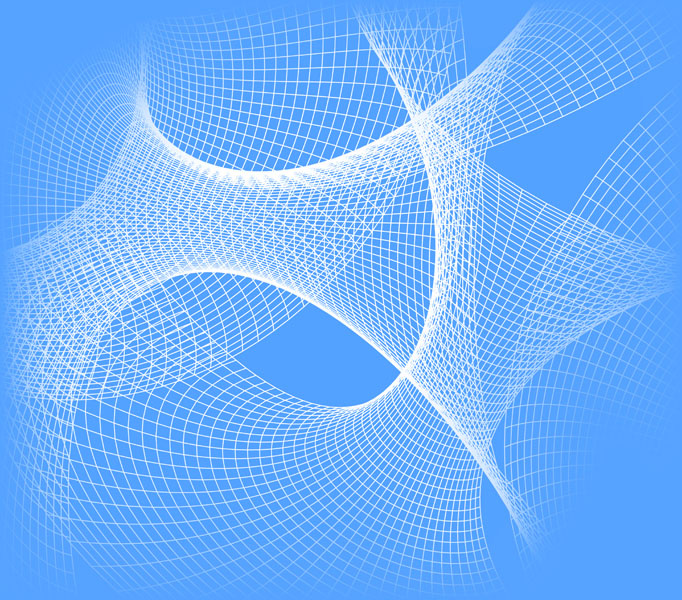 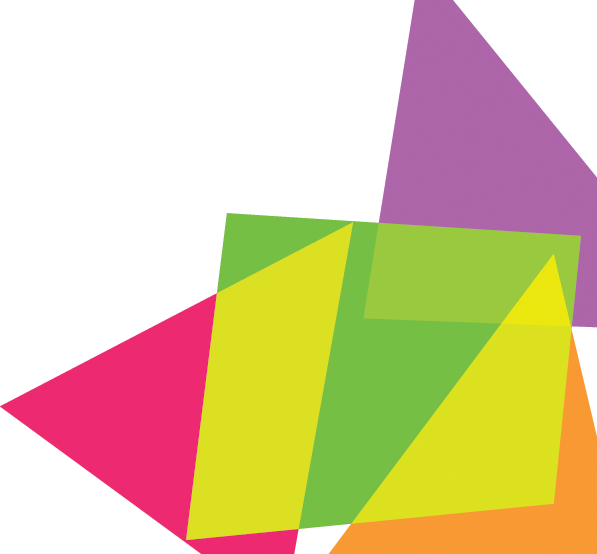                                 __________________________________                                __________________________________рЗМІСТВСТУПРозділ ІВізитна картка закладу освітиУ закладі освіти навчається  798 учнів, що складає 32 класи. Школа І ступеня –  11 класів:з українською мовою навчання – 11  класів1-Б клас – «Ліга крилатих»Школа ІІ ступеня –  17 класів:з українською мовою навчання – 17 класів; 5-Б клас  – «Ліга крилатих»;6-А, 7-А, 8-А, 9-А  класи – «Інтелект України»;8-В, 9-Б класи – поглиблене вивчення математики;8-Б  клас – поглиблене вивчення англійської мови.Школа ІІІ ступеня – 4 класи з українською мовою навчання –4 класи;10-А  клас – профільний предмет: біологія, інформатика і технології;10-Б  клас – профільний предмет англійська мова;11-А  клас – профільний предмет англійська  мова, інформатика і технології;11-Б клас  -   профільний предмет математика. Педагогічний моніторинг. Кадрове забезпеченняСпеціаліст вищої категорії – 39Спеціаліст І категорії – 12;Спеціаліст ІІ категорії – 10;Спеціаліст - 9;Мають педагогічні звання:Учитель – методист – 13;Старший учитель – 12;Нагороджений нагрудним знаком «Відмінник освіти України»- 4.В закладі працюють:Практичний психолог – 1;Соціальний педагог- 1;Педагог-організатор – 1;Асистент вчителя – 10;Вчитель-логопед – 1.В закладі працює – 3 вчителі -пенсіонериВіковий склад:до 30 років – 10%;31-40 років – 18 %;41-50 років – 35 %;51-54 років – 23 %;55-60 років – 8 %;понад 60 років – 4 %.Наведені дані свідчать про результативність роботи адміністрації закладу освіти з підбору та оптимізації розстановки педагогічних кадрів упродовж останніх   років.  Заклад освіти є юридичною особою. Керування закладом освіти здійснює Калмикова Наталія Павлівна– директор. Педагогічний стаж – 36  років, на посаді директора – 12 років.До складу адміністрації входять:Трофімова Наталія Вікторівна,  – заступник директора з навчально-виховної роботи. .  Болосова Лілія Сергіївна – заступник директора з виховної роботи.  Лепета Вікторія Володимирівна – заступник директора з навчально-методичної  роботиТкаченко Людмила Іванівна – заступник директора з навчально-виховної роботи (початкові класи).  Зозулевич Олена Юріївна– педагог-організатор.  РЕЖИМ   РОБОТИ   НА   2023-2024   НАВЧАЛЬНИЙ   РІККАНІКУЛЯРНІ ПЕРІОДИ 2023-2024   НАВЧАЛЬНОГО  РОКУДодаткові канікули для 1-х класів з 19 по 25 лютого 2024 року.СТРУКТУРА 2023-2024 НАВЧАЛЬНОГО РОКУОСОБЛИВОСТІ  2023-2024   НАВЧАЛЬНОГО  РОКУ  ДЛЯ ЗАКЛАДУ ОСВІТИАналіз роботи закладу освіти за 2022-2023 навчальний рікЗаклад освіти заснований на праві комунальної власності.Засновником Закладу є Баришывська селищна рада . Органом управління Закладу є управління освіти, молоді та спорту Баришівськоъ селищної ради.Головною метою Закладу є забезпечення реалізації прав громадян на здобуття  початкової, базової та повної загальної  середньої освіти та дошкільної освіти. Головними завданнями Закладу є:створення умов для здобуття початкової, базової та повної загальної  середньої освіти на рівні не нижчому від Державних стандартів;виховання морально і фізично здорового покоління;розвиток природних позитивних нахилів, здібностей та обдарованості, творчого мислення, потреб і вміння самовдосконалюватися;формування громадянської позиції, власної гідності, готовності до трудової діяльності, відповідальності за свої дії;виховання шанобливого ставлення до родини, поваги до народних традицій і звичаїв української нації, державної мови, національних цінностей;виховання свідомого ставлення до свого здоров’я як найвищої соціальної цінності.Заклад у своїй діяльності керується Конституцією України, законами України «Про освіту», «Про повну загальну середню освіту», іншими законодавчими актами Верховної Ради України, указами Президента України,    постановами Кабінету Міністрів України, наказами  Міністерства освіти і науки України, інших органів центральної виконавчої влади, рішеннями місцевих органів влади та органів місцевого самоврядування, власним Статутом.Робота педагогічного колективу в 2022-2023 н. р. була спрямована на реалізацію Стратегії розвитку закладу освіти. Основними стратегічними напрямками роботи ОЗО  є:1. Освітнє середовище. Система збереження та зміцнення здоров’я учня та вчителя. Якість організації освітнього процесу, вдосконалення інформаційного простору. Безпечна школа. Попередження булінгу.2. Система оцінювання здобувачів освіти. Забезпечення виконання Державних стандартів – якість освіти. Задоволення освітніх потреб. 3. Педагогічна діяльність. Методичне і кадрове забезпечення. Реалізація Концепції НУШ.4. Управлінські процеси. Партнерство в освіті. Формування іміджу закладу освіти. Розбудова громадсько-активного освітнього закладу. Матеріально-технічне забезпечення.РОЗДІЛ І. ОСВІТНЄ СЕРЕДОВИЩЕ ЗАКЛАДУ ОСВІТИЯкість організації освітнього процесу, вдосконалення інформаційного просторуОсвітній  процес у закладі освіти розпочався відповідно до структури навчального року  з 01 вересня 2022 року по 31 травня 2023 року. Навчальні заняття організовані відповідно до розкладу занять, затвердженого директором  освітнього закладу. Організація навчання у 1-4 класах, 5-11 класах здійснювалась  за  освітніми програмами та типовими навчальними планами. Кількісний склад працівників закладу освіти становить  70 педагогічних працівників та 23 технічних.У закладі освіти працюють всі вчителі за фахом. Створено належні  умови для варіативності навчання і вжиті заходи щодо її впровадження у навчальний процес. Освітній процес у 2022/2023 навчальному році був організований з метою забезпечення оптимальних умов для фізичного, інтелектуального, психологічного і соціального розвитку особистості школярів, досягнення ними рівня, що відповідає потенційним можливостям, пізнавальним інтересам і здібностям учнів. Реалізація інваріантної та варіативної складових  навчального плану здійснювалась за  програмами, затвердженими Міністерством освіти і науки України. Варіативна частина робочого навчального плану в 2022/2023 н. р. була спланована враховуючи побажання учнів, запитів батьків, кадрове та навчально-методичне забезпечення. Години варіативної складової використані для поглибленого та допрофільного навчання, курсів за вибором з метою надання якісної освіти. . Початкова школа забезпечує становлення особистості дитини, її інтелектуальний, соціальний, фізичний розвиток. Пріоритетом у початковій школі є розвиваючі функції. Одним із шляхів поліпшення якості освіти, виховання особистості, здатної до самореалізації, професійного зростання й мобільності в умовах сучасного суспільства є впровадження  вивчення профільних предметів в старшій школі. Мережа класівАдміністрацією  та педагогічним колективом закладу освіти проведено певну роботу щодо збереження й розвитку  шкільної  мережі. Проектна потужність закладу освіти  – 960 учнів.У закладі навчається 842 учнв.Кількість класів: 33 . Середня наповнюваність класів у 2022-2023 навчальному році становить 25 учнів. Основними заходами зі збереження контингенту учнів у 2022/2023 навчальному році були:організація обліку дітей та підлітків  на території обслуговування;спільна робота з ЗДО;контроль відвідування учнями навчальних занять;організація навчання за інклюзивною формою;функціонування гуртків;індивідуальна робота з учнями та батьками;надання закладом якісної освіти.Аналіз руху учнівАналіз причин руху учнів свідчить, що вибуття учнів зумовлені зміною місця мешкання родини або пов’язані з переїздами, виїздами батьків за кордон або в інші області України в зв'язку з військовим станом.Основними напрямами роботи щодо забезпечення  соціальної підтримки дітей пільгових категорій є виявлення, облік і створення умов для їхнього навчання, виховання й розвитку.Право громадян на доступну освіту реалізується шляхом запровадження різних форм навчання, однією з яких є навчання за інклюзивною формою. Протягом 2022/2023 навчального року у закладі освіти, відповідно до заяв батьків та висновку ІРЦ, було організовано інклюзивне навчання у 7 класах для 8-ми учнів. Організовано роботу семи   асистентів вчителів.  Вони пройшли курсову  перепідготовку. На початок навчального року  для учнів з особливими потребами  розроблено індивідуальну програму розвитку за участю батьків, класних керівників, психолога. ІПР протягом року переглядалася, доповнювалася відповідно до можливостей та розвитку дітей.    За висновками  ПМПК  введено корекційно-розвиткові заняття.У закладі обладнано 20 навчальних кабінетів та 11 класних кімнат. До послуг учнів актова та спортивна зали, бібліотека, 2 комп’ютерних класи, майстерня, їдальня, медичний кабінет, спортивний майданчик.Кабінети інформатики, бібліотека, адміністративні кабінети забезпечені комп’ютерами та мультимедійним обладнанням. Створена локальна мережа Internet. Класні кімнати для 1-4 класів, які навчаються за програмою Нової української школи, забезпечено комп’ютерами, телевізорами, принтерами, ламінаторами та необхідним навчальним обладнанням. Усі наявні у закладі комп’ютери підключені до мережі (100 Мбіт/с), наявна мережа Wi-Fi.Для задоволення освітніх запитів дітей та учнівської молоді в закладі функціонують 3 гуртки «Сокіл «Джура», «Волейбол», «Секція МАН», які дають можливість всебічного розвитку дітей. Працює  автономна  котельня. Тепловий режим  під час опалювального сезону - в межах норми.Стратегія розвитку закладу зумовлена якісним оновленням змісту освіти, що полягає в необхідності привести її у відповідність із світовими стандартами, потребами сучасного життя, запитами суспільства щодо надання якісних освітніх послуг.В 2022-2023 н. р. шкільна освіта постала перед новими викликами: пандемія коронавірусу та війна. В таких умовах освітній процес адаптовано до найбільш безпечної форми навчання – дистанційної. В І семестрі заклад освіти працював в дистанційному форматі, в ІІ семестрі  - у змішаному. Дистанційне навчання відбувалося з використанням платформ та інструментів  дистанційного навчання.  В своїй діяльності педагогічні працівники та учні закладу освіти використовували наступні освітні платформи та інструменти: Google Classroom, Learning Apps. org, Classtime, Quizizz, «На урок», «Всеосвіта»,  «МійКлас», «Всеукраїнська школа онлайн».Організація підвезення учнів Відповідно до  ст. 56 Закону України «Про освіту», ст.36 Закону України «Про повну загальну середню освіту» та ст. 32 Закону України «Про місцеве самоврядування в Україні» забезпечується організований підвіз 120 дітей із  Баришівки та інших населених пунктів, а також підвезення 5 педагогів трьома шкільними автобусами. Важливим аспектом збереження здоров’я учнів є створення умов для раціонального збалансованого харчування дітей протягом часу перебування у закладі. Організація харчування учнів закладу регламентується законами України «Про освіту», «Про загальну середню освіту», «Про охорону дитинства», Постановою Кабінету Міністрів України «Про затвердження норм харчування у навчальних та оздоровчих закладах» (зі змінами та доповненнями, затвердженими Постановою Кабінету Міністрів України), іншими нормативними документами, про те діти не харчувалися в зв'язку з навчанням 1-4-х класів в приміщенні позашкільного центру.У закладі є  їдальня на 150 посадкових місць.  Їдальня перебуває в стадії ремонту.Навчальний заклад укомплектований штатом кухарів та підсобним робітником. Поточні ремонти у приміщеннях їдальні та харчоблоку, ремонт та заміна технологічного обладнання, заміна посуду здійснювалася за рахунок бюджетних коштів. .Освітнє середовище вдосконалювалось відповідно Концепції НУШ. Протягом навчального року виконувались основні завдання Стратегії щодо вдосконалення освітнього середовища:- забезпечувалась відповідність освітнього середовища (внутрішніх туалетів, вентиляційного, питного режимів, режиму освітлення) Санітарному регламенту;- вдосконалювалось медичне обслуговування учнів відповідно розробленого Положення; - облаштовано медичний кабінет, забезпечено необхідний перелік медичних засобів;- організовано  практичні заняття з надання домедичної допомоги для учнів і вчителів, тренінги з дій у надзвичайних ситуаціях;- створено безпечний єдиний інформаційний простір відповідно Стратегії розвитку закладу освіти на 2022-2027 рр.;- посилено роль шкільної бібліотеки як інформаційно-ресурсного центру, створено мотиваційний простір;- максимально використовується наявна спортивна база школи, ефективно використовується у вільний час учнів для організації рухової активності;- виховну роботу організовувати відповідно програми «Цінності НУШ» в початковій школі та основні орієнтири виховання у 5-11 класах.В закладі створюється мотивуючий до навчання простір. Виготовлено вказівники руху під час евакуації з приміщення та руху для дотримання дистанції  під час карантину. Придбано світильник для шкільного двору. Заклад забезпечено миючими, дезінфікуючими засобами, безконтактним термометром. Частково замінено люмінесцентні лампи на енергозберігаючі. Облаштовано відповідно вимог Санітарного регламенту санітарні кімнати. Виділено місця для  переодягання дітей початкової школи.Медична сестра здійснює медичне обслуговування учнів та вихованців, медико-педагогічний контроль за уроками фізкультури. Проводить тренінги для учасників освітнього процесу з надання долікарської допомоги.Заклад забезпечено інформаційними матеріалами щодо правил поводження під час адаптивного карантину.Забезпечено обізнаність учнів з правилами поведінки в надзвичайних ситуаціях. Проведено об’єктові тренування, тренінги з використання вогнегасників. Відповідно вимог забезпечено архітектурну доступність до школи, побудовано пандус.Система збереження та зміцнення здоров’я учня та вчителяРобота освітнього  закладу із запобігання дитячому травматизму упродовж 2022/2023 навчального року здійснювалась відповідно  до законодавства.У 2022/2023 навчальному році питання збереження життя і здоров’я учнів та запобігання випадкам дитячого травматизму розглядалося на засіданнях педагогічної ради, ради школи, інструктивно-методичних нарадах при директорові, засіданнях шкільних методичних об’єднань класних керівників, батьківських зборах тощо.У навчальному закладі наявна система профілактичної роботи з цих питань, яка включає в себе комплекси занять за розділами, які учні вивчають на уроках з «Основ здоров’я» та на годинах спілкування. Упродовж навчального року проводились Дні безпеки, лекції, турніри та інші заходи з питань запобігання різних видів дитячого травматизму згідно з планами виховної роботи.  В навчальному закладі  оформлені стенди з попередження дитячого травматизму. На кожному поверсі розташований план евакуації на випадок пожежі або інших стихійних лих. Стан роботи з охорони праці, техніки безпеки, виробничої санітарії під час освітнього процесу в закладі освіти у 2022/2023 навчальному році знаходився під щоденним контролем адміністрації закладу освіти.У класних журналах 1-11-х класів були відведені окремі сторінки для бесід із правил дорожнього руху, правил протипожежної безпеки, з профілактики отруєння, правил безпеки при користуванні газом, правил безпеки з користування електроприладами, правил безпеки з вибухонебезпечними предметами, правил безпеки на воді та інші виховні заходи з попередження усіх видів дитячого травматизму.	Учителями проводилися інструктажі з безпеки життєдіяльності, що зафіксовано в окремих журналах на уроках фізичної культури, трудового навчання, фізики, хімії, інформатики, біології, під час прогулянок, екскурсій; бесіди з попередження усіх видів дитячого травматизму перед виходом на осінні, зимові та літні канікули.Аналізуючи наслідки травматизму серед учнів за 2022/2023 навчальний рік, ми  можемо стверджувати, що  випадки травм знизилися. У 2023/2024 навчальному році педагогічному колективу необхідно продовжити систематичну роз’яснювальну роботу з питань попередження дитячого травматизму та контроль за поведінкою учнів на перервах та під час екскурсій.РОЗДІЛ ІІ. СИСТЕМА ОЦІНЮВАННЯ ЗДОБУВАЧІВ ОСВІТИСтратегічна ціль: СПРАВЕДЛИВЕ І ОБ’ЄКТИВНЕ ОЦІНЮВАННЯПрагнемо, щоб здобувачі освіти та їхні батьки вважали, що оцінювання результатів навчання учнів у закладі освіти є справедливим і об’єктивним. Педагогічні працівники в усній формі, на сайті закладу, на інформаційних стендах у навчальних кабінетах та інших приміщеннях закладу знайомили учасників освітнього процесу з критеріями оцінювання. Учні залучаються до спільного розроблення критеріїв оцінювання їхньої діяльності. Система оцінювання в закладі освіти ґрунтується на компетентнісному підході. Учителі  розробляють компетентнісні завдання для проведення оцінювання, застосовують формувальне оцінювання, що передбачає відстеження індивідуального поступу учня, практикують само та взаємооцінювання. Педагоги застосовують формувальне оцінювання: систематично відстежують та відображають розвиток, процеси навчання і результати навчання кожного учня, регулярно надають учням ефективний зворотний зв’язок щодо їхньої роботи. Результати незалежного оцінювання, зовнішніх та внутрішніх моніторингів корелюємо із результатами підсумкового семестрового та річного оцінювання.Упровадження педагогіки партнерства, компетентнісного й інтегративного підходів в освітній процес передбачає активне включення дітей в організацію навчання. Компетентнісне навчання вимагає нових підходів до оцінювання. Орієнтирами для спостереження та оцінювання є вимоги до обов’язкових результатів навчання та компетентностей учнів.Навчальні досягнення здобувачів у 1-4 класах підлягають вербальному, формувальному оцінюванню та рівневому оцінюванню.Основними видами оцінювання здобувачів освіти є вхідний контроль (проведено у вересні), поточне та підсумкове (тематичне, семестрове, річне). В цьому навчальному році в зв’язку з воєнним часом всі здобувачі освіти були звільнені від проходження  ДПА.У закладі освіти використовується поточний контроль шляхом виконання різних видів завдань, передбачених навчальною програмою, у тому числі для самостійної та індивідуальної роботи здобувачів освіти протягом семестру. Поточний контроль здійснюється під час проведення практичних та лабораторних занять, а також за результатами перевірки контрольних, самостійних робіт, індивідуальних завдань тощо.Згідно з річним планом роботи  освітнього закладу  на 2022/2023 навчальний рік заступником директора з навчально-виховної роботи Трофімовою Н.В. було проведено аналіз досягнень учнів 1-4, 5-11-х класів за 2022/2023 навчальний рік.У початкових класах навчається 323 учні,  у 5-9 класах -  467 учні, у 10-11 класах –107 учнів. За підсумками аналізу навчальних досягнень 2022/2023 навчального року із 842  учнів 1- 11 класів:-   323 учнів 1-4  класів  оцінені вербально і оформлені свідоцтва досягнень;-  109 учнів 5-х класів оцінені вербально і оформлені свідоцтва досягнень;-   842 учні переведено на наступний рік навчання;-   8 учнів закінчили навчання за інклюзивною  формою;-    41 учень нагороджений Похвальними листами «За високі досягнення у навчанні»;-  не атестованих учнів немає.Проаналізувавши стан успішності учнів окремо по класах, робимо висновок, що в кожному класі є резерв учнів, які б могли досягти свого основного рівня. 	З учнями, які мають бали початкового рівня за результатами річного оцінювання були проведені такі види роботи: індивідуальні бесіди з учнями та їх батьками, додаткові заняття з предметів, індивідуальні завдання. Розглядалось це питання на нараді при директорові й на засіданнях професійних об’єднань, з’ясовувались причини слабкої успішності учнів. Серед них були названі такі:відсутня система роботи із слабо встигаючими учнями й учнями, які пропускають заняття через хворобу,недостатній зв’язок учителів із батьками.Стратегічна ціль: ЕФЕКТИВНИЙ ВНУТРІШНІЙ МОНІТОРИНГЗдійснення внутрішнього моніторингу для дослідження стану і результатів навчання здобувачів освіти здійснюватиметься відповідно типового Положення про внутрішній моніторинг. Систематично (згідно графіків) проводяться моніторинги результатів навчання здобувачів освіти з усіх навчальних предметів (курсів) освітніх галузей згідно плану роботи освітнього закладу. За результатами моніторингів здійснюється  аналіз результатів навчання здобувачів освіти, визначаються чинники впливу на отриманий результат, приймаються рішення щодо їх коригування. Ефективність застосованих заходів регулярно оцінюється на всіх рівнях управління освітніми процесами. Критерії оцінювання, система оцінювання навчальних досягнень вдосконалюються, впроваджується елементи  формувального оцінювання в 5-11 класах, враховується індивідуальний поступ учня,  здобувачі знань залучаються до розроблення критеріїв, самооцінювання та взаємооцінювання. Стратегічна ціль: ВІДПОВІДАЛЬНЕ СТАВЛЕННЯ ДО НАВЧАННЯНа  сучасному  етапі  розвитку  України,  коли  існує  пряма  загроза денаціоналізації,  втрати  державної  незалежності  та  потрапляння  у  сферу впливу  іншої  держави,  виникає  нагальна  необхідність  переосмислення зробленого  і  здійснення  системних  заходів,  спрямованих  на  посилення патріотичного виховання  молоді – формування нового українця, що діє на основі національних та європейських цінностей:повага до національних символів (Герба, Прапора, Гімну України);участь у громадсько-політичному житті країни;повага до прав людини;верховенство права;толерантне  ставлення  до  цінностей  і  переконань  представників  іншої культури, а також до регіональних та національно-мовних особливостей;рівність усіх перед законом;готовність захищати суверенітет і територіальну цілісність України.Тобто провідне місце у виховання сучасної молоді займає саме громадянська освіта та патріотичне виховання.На виконання Основних орієнтирів виховання учнів 1-11 класів загальноосвітніх навчальних закладів України (наказ МОНМСУ від 31.10.2011 № 1243), згідно з річним планом роботи закладу освіти педагогічний колектив у 2022/2023 навчальному році створював сприятливі умови поліпшення рівня виховного процесу, працював над впровадженням проблеми «Формування компетентної особистості в умовах сучасної школи через вивчення системи духовно-моральних та культурних цінностей українського народу».Виховна робота з учнями була проведена за такими орієнтирами:-  фізичне здоров’я дитини – здоров’я нації; -  виховання та розвиток особистості дитини; -  громадянське виховання; - родинно-сімейне виховання; - трудове виховання; - художньо-естетичне виховання; - морально-правове виховання; - екологічне виховання; - формування здорового способу життя; - превентивне виховання. Пріоритетними напрямками виховної роботи були національно-патріотичне виховання та духовний розвиток дитини.Проблеми, над вирішенням яких працює педагогічний колектив закладу освіти:формування здоров'язбережувальної компетентності учнів;розвиток дієвого учнівського самоврядування;впровадження кращого педагогічного досвіду;використанням інноваційних технологій в організації виховного процесу;стимулювання лідерства поряд із формуванням умінь колективної праці;створення ситуації успіху;реалізація проектів різних рівнів;поліпшення матеріально-технічної бази для реалізації виховних завдань.Для узагальнення різних видів контролю за станом виховної роботи використовуються такі форми: накази, індивідуальні бесіди, винесення відповідних питань на нараду при директорові, на засідання педагогічної ради, методичного об'єднання та наради класних керівників. Питання виховної діяльності заслуховувалися на засіданнях педагогічної ради.Підвищення професійного, методичного рівня класних керівників здійснювалося через різні форми методичної роботи, зокрема в межах роботи професійного об'єднання класних керівників (керівник Болосова Л.С.). Методичне об’єднання працює над проблемною темою «Формування компетентної особистості в умовах сучасної школи через вивчення системи духовно – моральних цінностей українського народу». Робота методичного об’єднання включає в себе питання організації навчально-виховного процесу, практичні заняття, ознайомлення з нормативними документами, взаємовідвідування виховних заходівДіяльність професійного об'єднання  класних керівників 1-11 класів була спрямована на реалізацію головної мети: створення шкільного соціально-культурного освітнього середовища, яке сприяє розвитку інтелектуальних здібностей, зміцненню фізичного та духовного здоров’я, формуванню навичок здорового способу життя у вихованців.Класні керівники працювали за індивідуальними планами, змістовна наповнюваність яких відповідала віковим особливостям учнів і булла спрямована на  виховання у них ціннісного ставлення до себе, родини, людей, до праці, до природи, до культури і мистецтва, ставлення до держави.	Освітній процес   організовано  відповідно   до  навчального   плану  на  2022/2023 навчальний  рік  та    плану  роботи  школи. Робота закладу здійснювалася згідно з чинним законодавством і спрямовувалася на виконання основних завдань і положень законів України «Про освіту», «Про повну загальну середню освіту». «Про охорону дитинства», «Про забезпечення організаційно - правових умов соціального захисту дітей - сиріт та дітей,  позбавлених батьківського піклування»,  Положення про дитячі будинки та школи-інтернати, Положення про спеціальну загальноосвітню школу (школу-інтернат) для дітей, які потребують корекції фізичного та (або) розумового розвитку, Національній стратегії у сфері прав людини, Концепції розвитку громадянської освіти на 2020-2024 роки.Педагогічний колектив в своїй діяльності керувався Основними  орієнтирами  учнів в закладі освіти, які включають залучення школярів до різних форм творчої та суспільно – корисної   діяльності, зокрема: пізнавальної, оздоровчої, трудової, художньо – естетичної, спортивної, пропагандистської, ігрової, культурної, екологічної, що організовуються у позакласний час.Здійснюється моніторингова діяльність за такими напрямами:відвідування учнями закладу освіти;участь учнів у загальношкільних заходах;рівень вихованості учнів, які належать до «групи ризику»;соціальний паспорт закладу освіти;діяльність класних керівників;стан здоров'я учнів за медичними картами;рівень фізичної підготовки учнів;реалізація заходів, спрямованих на збереження здоров'я школярів;стан психічного здоров'я та розвитку можливостей кожної дитини;виявлення учнями турботи про своє здоров'я;ефективність організації виховних заходів;реалізація заходів, спрямованих на формування системи цінностей.Виховна діяльність проводилася за основними напрямками  у вихованні підростаючого покоління:   - ціннісне ставлення до суспільства і держави   -  ціннісне ставлення до праці   - ціннісне ставлення до природи   - ціннісне ставлення до мистецтва   - ціннісне ставлення до людей   - ціннісне ставлення до себе В основу організації системи виховної роботи навчального закладу покладено Програму «Основні орієнтири виховання учнів 1-11 класів», Концепцію національно-патріотичного виховання учнівської молоді, взаємодію МАН, широкої мережі гуртків, факультативів, спортивних секцій, учнівського самоврядування.	Серед проведених традиційних шкільних заходів є: День знань (01.09), Міжнародний день грамотності (08.09), День фізичної культури і спорту в рамках якого проведено лінійку до відкриття Олімпійського тижня, Олімпійські уроки, виставку малюнків та флешмоб (10.09), виставка квіткових та овочевих композицій «Дари щедрої осені» (17.09), флешмоб «Голуб миру» до Міжнародного дня Миру (21.09), загальношкільні заходи до Дня працівників освіти (01.10), День людей похилого віку (01.10), урочистий захід до Дня Захисника України, привітання воїнів АТО, конкурс пісні і строю, конкурс малюнків (12.10), урочистий захід посвяти у гімназисти учнів 5 класу (12.10), літературно-музична композиція до Дня української писемності та мови (09.11), урочистий захід до Дня Гідності і Свободи (21.11), заходи в рамках акції «16 днів проти насилля», загальношкільний виховний захід до Дня пам’яті жертв Голодомору (26.11), акція «Запали свічу» (26.11), уроки доброти (03.12), урочистий захід до Дня збройних сил України (06.12), флешмоб до Дня української хустки, андріївські вечорниці (13.12), привітання ліквідаторів до Дня вшанування учасників ліквідації аварії на ЧАЕС (14.12), загальношкільне свято до дня Святого Миколая (17.12), новорічні розваги (24.12), Різдвяна коляда (14-19.01), захід до Дня Соборності України, акція «Ланцюг єднання» (22.01), виховний захід до відзначення Дня Героїв Крут (29.01), пошта Святого Валентина до Дня усіх закоханих (14.02), вітання воїнів односельців до Дня вшанування учасників бойових дій на території інших держав (15.02), виховний захід до Дня Героїв Небесної Сотні (20.02), літературна композиція до Міжнародного дня рідної мови (21.02), Шевченківські читання та виховні заходи до відзначення дня народження Т.Г. Шевченка (09.03). Традиційно у нашому навчальному заході ми також відзначаємо Міжнародний день пам’яті Чорнобиля (26.04), День пам’яті та примирення (08.05), День вишиванки (19.05) та День Матері (07.05), Міжнародний день захисту дітей (01.06) та Свято останнього дзвоника (03.06), однак, цього річ, за умов загальнонаціонального карантину та військового стану, велика кількість заходів проводилася в онлайн режимі.Протягом навчального року у закладі освіти  проводилася робота учнівського самоврядування. За підтримки класних колективів та класних керівників учні ОЗО брали участь у наступних заходах та проектах:Вся робота колективу закладу спрямована на виховання шанобливого ставлення до державних святинь, української мови і культури, історії. З цією метою налагоджено використання державної символіки України, проведено ряд виховних заходів, що сприяли формуванню почуття патріотизму в школярів. 	Актуальною була систематична й послідовна педагогізація батьківської громадськості, оскільки члени сім’ї – це перші вихователі дитини. У освітньому процесі необхідно враховувати, що вплив сім’ї на підростаючу особистість залежить від багатьох факторів, а саме: склад сім’ї (повна – неповна, наявність членів старшого покоління); побутові умови; морально-психологічний клімат; соціальна орієнтація; загальна культура; забезпечення єдності вимог до дитини усіх членів сім’ї; характер спілкування батьків із дитиною; єдність сімейних інтересів.Цілеспрямована робота проводилася у двох напрямах: педагогічна просвіта батьків з використанням сучасних форм і методів та активне залучення їх до виховної роботи; підготовка підростаючого покоління до дорослого, сімейного життя. В  виховних планах  класних керівників заплановані  заходи спрямовані на запобігання жорстокості та насиллю в дитячому середовищі: індивідуальні бесіди з учнями, батьками, «Твої права і обов’язки – азбука громадянина», консультації класного керівника «Рекомендації щодо психолого-педагогічної взаємодії з учнями», індивідуальне спілкування «Як поводитися в конфліктних ситуаціях», «Поведінка в екстремальних ситуаціях», «Єдині вимоги сім’ї і школи. Жорстоке поводження з дітьми», виховна година «Насильство поруч та як його уникнути», індивідуальні бесіди щодо атмосфери в сім’ї,  батьківські лекторії «Як уникнути конфліктів між батьками і дітьми», тематичні виховні години «Вчинок і мораль», «Щире спілкування і довіра», «Людські чесноти», виховна година «Насильство поруч та як його уникнути». Дітям  надано інформацію щодо консультацій, які здійснює Національна дитяча «гаряча лінія» за безкоштовним  номером 0-800-500-225 та коротким безкоштовним номером для абонентів КиївСтар та Лайфселл – 116 111.Щодо реалізації Концепції превентивного виховання дітей і молоді були проведені  години спілкування, бесіди «Викресли булінг», «Шкільна травля», «Права свої знай та обов’язків не забувай». Було проведено акцію «16 днів проти насильства». За планом роботи  було створено Інформаційний дайджест «Я – проти насильства». Підсумком акції  для учнів 5-11 класів став традиційний флешмоб «Ми проти насилля. Ми за мир і дружбу», який був втіленням теплоти, взаєморозуміння та добра в учнівських відносинах з червоними стрічками, символом боротьби зі СНІДом, (обов’язкового атрибуту відповідних акцій).На сайті закладу освіти розміщено корисні послання щодо теми антибулінгу.Педагогічним колективом проводилася системна робота з організації контролю за відвідуванням учнями навчальних занять, а саме: класні керівники щоденно вели облік відвідування учнями навчальних занять у книзі обліку відвідування занять, в яку після першого уроку заносили відомості про відсутніх учнів. Інформація про систематичні пропуски окремих учнів використовувалася під час проведення індивідуальних бесід з учнями та батьками. З учнями, які пропускають заняття без поважних причин, систематично проводилася профілактична робота, а також з їхніми батьками.Важливим аргументом самоорганізації дитини є учнівське самоврядування, яке направляє до пошуку шляхів, оцінок, позицій життєвої активності. Виходячи з таких позицій, у школі створено демократичну модель учнівського самоврядування. Його діяльність здійснюється за чітко складеними планами, засідань учнівської ради та кожного міністерства та комісій згідно графіка двічі на тиждень. Роботу учнівського самоврядування координує педагог-організатор Зозулевич О.Ю..Діяльність учнівського самоврядування в 2022-2023 н. р. була спрямована на виконання основних завдань сучасної освіти, що зумовлені пріоритетними напрямами реформування школи, визначеними Державною національною програмою «Освіта («Україна ХХІ століття»), Концепцією національно-патріотичного виховання учнівської молоді, Концепцією розвитку загальної середньої освіти, програмою «Основні орієнтири виховання учнів 1-11 класів».Пріоритетними напрямками діяльності учнівського парламенту були: використання потенціалу краєзнавчої роботи щодо патріотичного виховання учнів закладу освіти; виховання в учнів громадянських якостей; профілактика й попередження шкідливих звичок та правопорушень серед учнів; формування соціальної компетентності (відповідальної, вольової поведінки; значення особистості (у шкільному та громадському житті); підвищення ефективності профорієнтаційної роботи через інтеграцію діяльності всіх ланок: навчальної, позакласної та позашкільної роботи, співпраці з батьківським комітетом, міським центром зайнятості, дитячими та громадськими організаціями, підприємствами області; вдосконалення методів роботи з активами класів та надання методичної допомоги, передача досвіду організаторської роботи; формування системи життєвих цінностей, створення умов для ефективного формування моральної культури учнів; використання засобів ІКТ.Представники учнівського самоврядування були активними учасниками всіх загальношкільних заходів. Члени учнівського самоврядування працювали згідно Статуту, виконували свої обов’язки відповідно до приналежності до тої чи іншої комісії чи міністерства.Проведена соціальна паспортизація класів, закладу освіти. Складені і опрацьовані списки дітей-сиріт, дітей-інвалідів, дітей, які знаходяться під опікою та позбавлені батьківського піклування, дітей з багатодітних сімей, із малозабезпечених сімей, із неповних сімей, дітей учасників АТО. Складені списки дітей, яким надається безкоштовне харчування за кошти громади: учні 1-4-х класів, діти-сироти, під опікою, діти-інваліди, діти з багатодітних сімей, діти з малозабезпечених сімей (за наявності відповідних довідок), діти учасників АТО.Для вивчення професійних нахилів і можливостей проведено тестування учнів 7-х, 9-х класів з метою надання допомоги у їх професійному самовизначенні. Проводилася зустріч учнів 9-х та 11-х класів з працівниками служби Центру зайнятості та представниками ВУЗів для орієнтування у виборі професії за сучасних умов.Класні керівники та вчителі постійно тримають під контролем своїх учнів. На кожному поверсі є чергові вчителі, класні керівники  супроводжують та знаходяться разом з дітьми  в їдальні. Володіють інформацією про місце знаходження дітей в позаурочний час, залучають до гурткової роботи, в разі потреби відвідують вдома, проводять індивідуальні бесіди з батьками та дітьми.З метою запобігання травматизму та підтримання порядку на перервах протягом навчального року організовується чергування по школі учнів 8-11 класів та вчителів. Але цей напрямок роботи ще потребує корекції і сумісних зусиль щодо покращення, а саме:класним керівникам потрібно постійно контролювати своїх учнів під час чергування по школі, не перекладати свою відповідальність на інших вчителів;класним керівникам  1-4 класів та вчителям-предметникам відповідально ставитись до обов’язків «Чергового вчителя» згідно «Графіку чергування вчителів по закладі освіти»;класним керівникам привчати учнів до культурної поведінки у школі, виховувати повагу до чергового учня та вчителя.Виходячи із вище сказаного,	Вважати виховну роботу у 2022-2023 навчальному році такою, що відповідає плану та реалізації концепції національної школи в педагогічному процесі.З огляду на ці обставини національно-патріотичне виховання є пріоритетним напрямком у роботі педагогів. Метою національно-патріотичного виховання є сприяння вихованню у молодого покоління почуття патріотизму, формування особистості на засадах духовності, моральності, толерантності, забезпечення створення умов для інтелектуального, культурного та фізичного розвитку, реалізації науково-технічного та творчого потенціалу молодих громадянФормування громадянина - патріота України, підготовленого до життя, з високою національною свідомістю, виховання громадян, які здатні побудувати громадянське суспільство, в основу якого були б закладені та постійно втілювалися демократія, толерантність та повага до прав людини, набуває сьогодні особливого значення.Виходячи з цього, основна ідея полягає у мотивації громадянської активності молодого покоління. Найкращою мотивацією до суспільної праці є почуття гордості за свою державу, співпереживання за минуле, співпричетність до творення її сьогодення та майбуття. Збереження історико-культурних традицій народу, знання героїчного минулого–це основа патріотичного виховання учнівської молоді. Зберігаючи пам'ять про трагічні події своєї країни, людина не допустить, щоб історія повторилась. На сучасному етапі маємо виховати у молоді  пріоритет  загальнолюдських  цінностей  у  духовному  розвитку особистості  на національному підґрунті, допомогти оволодіти теоретичним характером знань та переконань в  усіх  галузях  науки,  моралі,  мистецтва,  релігії,  усвідомлено  вибирати  свої  соціальні переконання.Педагогічний колектив закладу освіти застосовує різноманітні підходи до виховання учня як особистості, комплексно поєднуючи  всі форми виховання у систему для забезпечення досягнення кінцевої мети – конкурентоспроможного випускника та свідомого громадянина.	Отже, вся наша робота спрямована на виховання молодої людини, яка б уміла вчитися, жити, працювати, була соціально зрілою, а головне - патріотом своєї держави. РОЗДІЛ ІІІ. ОЦІНКА ПЕДАГОГІЧНОЇ ДІЯЛЬНОСТІ ПЕДАГОГІЧНИХ ПРАЦІВНИКІВСтратегічна ціль: ЗАБЕЗПЕЧЕННЯ ВИКОНАННЯ ДЕРЖАВНИХ СТАНДАРТІВ – ЯКІСТЬ ОСВІТИ. ЗАДОВОЛЕННЯ ОСВІТНІХ ПОТРЕБ	Головне завдання вчителя – забезпечити рівень навчальних досягнень і розвитку компетентностей на рівні Державних стандартів, безумовне виконання навчальних програм та планів. Основними умовами успішного досягнення базової компетентності учнями школи ми вважаємо: Підвищення ефективності уроку як основної можливості діалогу учня та вчителя; розвиток системи позаурочних форм освітньої діяльності, зорієнтованих на пошуковий, дослідницький, проблемний характер засвоєння змісту освіти; Ріст професійної майстерності педагогічних кадрів; орієнтацію педагогів на особисті досягнення учнів в освітній взаємодії; Забезпечення принципів відкритості й комфортності освіти в усіх її аспектах; комплексний супровід педагогами освітнього та професійного вибору здобувачів освіти.Стратегічна ціль:  РЕАЛІЗАЦІЯ КОНЦЕПЦІЇ НУШРобота педагогічного колективу  спрямована на забезпечення виконання навчальних програм і вимог Державних стандартів освіти. Заклад на якісному рівні задовольнятиме запити учасників освітнього процесу, втілюючи Концепцію нової української школи.Забезпечення виконання Державних стандартів – якість освіти. Задоволення освітніх потреб. Реалізація Концепції НУШРобота педагогічного колективу була спрямована на забезпечення виконання навчальних програм і вимог Державних стандартів освіти. Заклад на якісному рівні задовольняє запити учасників освітнього процесу, про що свідчать опитування учасників освітнього процесу. Якісний показник визначається за відсотком учнів, які мають достатній та високий Головний колегіальний орган – педагогічна рада – працювала протягом навчального року над питанням забезпечення внутрішньої системи якості освіти. На засіданнях педради розглядалися питання розбудови внутрішньої системи забезпечення якості освіти, вдосконалення, ефективної діяльності закладу освіти. Освіта це не лише оцінки. Це і створене освітнє середовище, і оцінювання учнів на основі чітких критеріїв, педагогічна діяльність працівників, управлінські процеси.Педагогічний колектив втілює Концепцію нової української школи з 2018 року. Цього року маємо перших випускників Нової української школи, які отримали свідоцтва за чотири роки навчання в початковій школі.   З  2022 року стартує новий етап  впровадження НУШ у базовій школі. Створено відповідне освітнє середовище в 1-4 класах НУШ.  Придбано дидактичні матеріали, парти,  ноутбук, принтер. Вчителі, які працюють в 1-4, 5 класах, будуть працювати у 6 класі та адміністрація закладу  пройшли відповідну професійну підготовку. На даний час ведеться ґрунтовна робота щодо підготовки впровадження Державного стандарту у 5-6 клаах.  Питання щодо результатів роботи початкової школи за новими освітніми стандартами розглядалося на нарадах при директору, засіданнях педагогічної ради. Впроваджується формувальне оцінювання навчальних досягнень здобувачів знань. Основними умовами успішного досягнення базової компетентності учнями школи ми вважаємо: підвищення ефективності уроку як основної можливості діалогу учня та вчителя; розвиток системи позаурочних форм освітньої діяльності, зорієнтованих на пошуковий, дослідницький, проблемний характер засвоєння змісту освіти; ріст професійної майстерності педагогічних кадрів; орієнтацію педагогів на особисті досягнення учнів в освітній взаємодії; забезпечення принципів відкритості й комфортності освіти в усіх її аспектах; комплексний супровід педагогами освітнього та професійного вибору школярів.Протягом навчального року педагогічний колектив працював над  створенням єдиного інформаційно-освітнього простору, що дозволяє організувати ефективне дистанційне навчання, застосовувати в освітньому процесі нові ІКТ, здійснювати збір та обробку даних. В цей період вчителями і учнями зроблено значний крок вперед щодо дистанційної взаємодії через протиепідемічні обмеження та війни. В умовах воєнного часу  навчання з використанням дистанційних технологій стало найбільш безпечним способом організації навчання.  Педагогічний колектив спрямував зусилля на ефективне дистанційне навчання, підготувався технічно і методично, проведено роботу з батьками та здобувачами знань. Нажаль  значна частина учнів 5-8 класів через відсутність належного зв’язку, відсутності сучасних телефонів, ноутбуків не мали змоги відвідувати заняття. Проте за великого бажання батьків можна було знайти можливості для відвідування уроків.Стратегічна ціль: МЕТОДИЧНА РОБОТА  І КАДРОВЕ ЗАБЕЗПЕЧЕННЯУ 2022-2023 н. р. значна увага приділялася роботі з обдарованими дітьми. Ефективною формою роботи для реалізації, утвердження своїх здібностей є предметні олімпіади та конкурси.Учні ОЗО були учасниками І,ІІ, ІІІ етапів Всеукраїнських предметних олімпіад. І одна учениця посіла ІІ місце в ІУ етапі МАН.Учні закладу були учасниками Всеукраїнського мовно-літературного конкурсу  учнівської та студентської молоді імені Тараса Шевченка та мовного конкурсу імені Петра Яцика.Підводячи підсумок, слід зазначити, що робота школи з обдарованими дітьми виконувалася згідно плану на належному рівні.Протягом 2022-2023 навчального року педагогічні працівники закладу працювали у  професійних об’єднаннях.Аналіз роботи професійних об’єднань засвідчує, що основну увагу вчителі приділяли підвищенню фахової майстерності, розвитку власної творчої особистості, спільному вирішенню завдань, поставлених методичними об’єднаннями щодо втілення сучасних інновацій та педагогічних технологій, сприяли творчому підходу до реалізації ідей програм з кожного предмета на забезпечення, засвоєння й використання найбільш раціональних методів і прийомів навчання та виховання школярів. Науково-методична рада закладу забезпечувала планування, керівництво та аналіз методичної роботи протягом року. Майстерність учителів здійснювалася через постійне самовдосконалення, вивчення передового досвіду вчителів України та своїх колег шляхом самоосвіти та через участь у роботі методичних об’єднань, семінарах, виконанні особистих творчих планів.Педагоги закладу освіти є активними членами вебспільноти освітян, працюючи на таких платформах, як «Всеосвіта», «На урок», «Прометеус» , «Ед-ера» тощо, де проходять курси, беруть участь у семінарах та конференціях, розміщують власні методичні матеріали, створюють тести для перевірки рівня навчальних досягнень учнів. Вчитель початкових класів Антохова А.О. стала  лауреатом (ІІ місце) обласного етапу «Учитель року-2023» в номінації «Початкові класи».  .       Трофімова Н.В. та директор Калмикова Н.П. пройшли курсову підготовку..Традиційним у закладі освіти залишилося проведення предметних тижнів та творчих тижнів учителів, які атестуються.Питання методичної роботи з педагогічними кадрами, удосконалення професійної майстерності були предметом обговорення на засіданнях педагогічних рад, адміністративних нарад, нарад при директорі.Аналіз підсумків навчального року дає підстави зробити висновки, що порівняно з минулим навчальним роком зріс рівень фахової майстерності педагогів. Педагогічний колектив школи в процесі своєї діяльності реалізував мету виховання, навчання та розвитку дітей, поставлену на початку навчального року.Стратегічна ціль: ПІДВИЩЕННЯ КВАЛІФІКАЦІЇПедагогічні працівники постійно підвищують свій професійний рівень, використовуючи різноманітні форми підвищення кваліфікації, передачі педагогічного досвіду, а також самоосвіту. Педагогічні працівники беруть участь в освітніх проєктах, інноваційній і дослідно-експериментальній роботі, впроваджують нові форми і методи роботи в педагогічній діяльності, залучаються до експертної освітньої роботи.Здобуття мережевої освіти;Підвищення кваліфікації у онлайн режимі;Використання під час уроків електронних засобів навчання;Розміщення власних ресурсів на сайтах;Створення тестів, дидактичних матеріалів для уроку.100% щорічно вчителі підвищують кваліфікацію відповідно Плану підвищення кваліфікації.РОЗДІЛ ІV. УПРАВЛІНСЬКІ ПРОЦЕСИ ЗАКЛАДУ ОСВІТИСтратегічна ціль: ДОВІРА ДО ДІЯЛЬНОСТІ ЗАКЛАДУ ОСВІТИУправлінська діяльність спрямована на забезпечення якості освіти на рівні Державних стандартів. В закладі постійно відбувається моніторинг поставлених цілей даною стратегією. Формуються відносини довіри, прозорості, відкритості завдяки роботі сайту закладу освіти, груп у соціальних мережах закладу освіти та офіційної Facebook-сторінки закладу освіти. Здійснюється ефективна кадрова політика, до викладацької діяльності залучені лише фахівці, які постійно підвищують свій професійний рівень. Використовуються онлайн-платформи для професійного самовдосконалення. Педагоги залучаються до виставок передового педагогічного досвіду. ГОЛОВНІ ЗАВДАННЯ ПЕДАГОГІЧНОГО КОЛЕКТИВУ НА 2023-2024 Н.Р.:Створити якісно нові умови для  виконання Закону України «Про освіту», Закону України «Про повну загальну середню освіту», для реалізації Концепції національного виховання учнів, відродження національної духовності й залучення до її формування учнів, вчителів, батьків, громадськості, для продуктивної роботи Нової української школи.Підготовка до організованого початку навчання в очному режимі.Порушити клопотання перед засновником про:- створення укриття; - проведення якісного ремонту в укритті та облаштування укриття відповідно до вимог (за адресою Київський шлях,41);- проведення заміни освітлювальних приладів; - організацію питного режиму у закладі освіти ;- виділення коштів на поповнення навчально-матеріальної бази кабінетів фізики та хімії відповідно до Типового переліку засобів навчання та обладнання для навчальних кабінетів і STEM-лабораторій, затвердженого наказом МОН України від 29.04.2020 № 574.- виділення коштів на оновлення комп’ютерної техніки для кабінету інформатики з технічними характеристиками, що відповідають потребам освітньої програми; встановлення контент-фільтрів, антивірусних програм на шкільні комп’ютери для безпечного доступу до мережі Інтернет.3. Забезпечити  систему роботи з адаптації та інтеграції здобувачів освіти до освітнього процесу.4. Розроблення критеріїв оцінювання навчальних досягнень учнів при використанні інших, крім класно-урочної, форм організації освітнього процесу та форм роботи з учнями: дистанційного, змішаного навчання.5. Обов’язкове оприлюднення критеріїв оцінювання.6. Впровадження самооцінювання і взаємооцінювання учнів; отримання постійного зворотного зв’язку від учнів у процесі оцінювання.7. Впровадження формувального оцінювання в 5 -11 класах.8. Урізноманітнювати  форми роботи використання вчителями для впровадження формувального оцінювання в освітньому процесі. 9. Забезпечити розвиток відповідального ставлення до навчання.10. Педагогічним працівникам забезпечити реалізацію внутрішньої системи забезпечення якості освіти шляхом виконання навчальних програм відповідно Державних стандартів.11. Вчителям під час проведення навчальних занять здійснювати наскрізний процес виховання, поєднувати виховний процес із формуванням ключових компетентностей та наскрізних умінь учнів.13. Створювати умови особистісно орієнтованого навчання.14. Неухильно дотримуватись принципів академічної доброчесності та власним прикладом демонструвати важливість дотримання норм академічної доброчесності у педагогічній діяльності (посилання на джерела, які використовуються в роботі, справедливе оцінювання навчальних досягнень учнів, підбір завдань, які відповідають віковим можливостям учнів). 15. Інформувати учнів та батьків  про необхідність дотримання академічної доброчесності: під час проведення навчальних занять, у позаурочних заходах, за допомогою наочної інформації (наголошувати на дотриманні таких якостей, як старанність, самостійність у навчанні, відповідальність за свої рішення, чесність здобуття оцінок тощо).16.  Спрямовувати зміст завдань під час проведення навчальних занять на творчу та аналітичну роботу учнів, ставити проблемні питання, на які немає готової відповіді в підручнику чи інших джерелах. 17.  Виконання дослідницьких і творчих завдань, проєктів.18. Підвищити якість природничо-математичної освіти, впроваджувати STEM-навчання.19. Забезпечити зростання фахової підготовки вчителів шляхом виконання річного плану підвищення кваліфікації, організацію та вивчення перспективного педагогічного досвіду. Сприяти участі вчителів, учнів у науковій, дослідницькій, пошуковій роботі на базі навчального закладу.20. Педпрацівникам створювати та  розміщувати на освітніх сайтах власні розробки, публікації; створити власне електронне портфоліо.21. Забезпечити реалізацію Стратегії розвитку закладу освіти на 2022-2027 роки.22. Разом із засновником забезпечити оновлення та зміцнення навчально-матеріальної бази згідно Стратегії.23. Працювати над ефективною взаємодією органів громадського самоврядування та керівництва закладу освіти. 24. Управлінські рішення приймати з урахуванням пропозицій учасників освітнього процесу. Посилити залучення всіх учасників освітнього процесу до розроблення внутрішніх документів, планів, заходів.25. З метою забезпечення інформаційної відкритості закладу освіти, оновити сайт закладу освіти. Забезпечувати своєчасність розміщення інформації.26. Посилити роботу з підготовки до реалізації проєкту профільної школи (10-11 класи).27. Чималі зусилля плануємо докласти для покращення процесу дистанційного навчання. Для більш ефективної комунікації з батьками учнів необхідно в усіх класах до 1-го вересня запровадити електронні журнали, що дасть можливість батькам відслідковувати результативність навчання дітей в дистанційному форматі. Достатньо проблемним залишається питання щодо організації навчання та проведення корекційних занять у дистанційному форматі для учнів із особливими освітніми потребами.1.3. Мета, основні  напрямки роботи та завдання закладу освіти на 2023-2024 навчальний   рік Першочергові заходи з виконання пріоритетних завдань закладу освіти на 2023-2024 навчальний рік Головне завдання колективу закладу освіти в 2023-2024  навчальному році:Забезпечити безперебійний освітній процес у закладі освіти та охоплення всіх дітей дошкільного (філія) та шкільного віку якісним навчанням з урахуванням попиту  освітніх послуг (Директор, адміністрація, педагогічні працівники)    Створення єдиного електронного документообігу (дирекція, педпрацівники, батьки).                                                                                                       Навчальна роботаПідвищити результативність участі в предметних олімпіадах і конкурсах  МАН на обласному  рівні  за  рахунок впровадження  різних  видів  інноваційних  методів  роботи  з  обдарованою  молоддю. (Заступник  директора  з  НВР,  педагогічні працівники вищої і першої категорій)            2.       Підвищити результативність навчальної роботи в профільних  класах  з  використанням  інноваційних  методів   через  систему  візуальних  комунікацій   та  інтелектуального  дизайну. (Заступник  директора  з  НВР, вчителі - предметники)3.     Здійснювати підтримку і педагогічний  супровід  дітей з особливими потребами. (Заступник  директора  з  НВР,  учителі-предметники, класні керівники)4.     Підвищити відповідальність у веденні шкільної документації. (Заступники  директора  з  НВР). 5.  Спрямувати навчальну роботу всього шкільного колективу  у  напрямку «Впровадження  різних  видів інноваційних    методів, технологій  у   викладанні  предметів  інваріантної  складової». (Адміністрація, педагогічні працівники)6. Спрямовувати зміст завдань під час проведення навчальних занять на творчу та аналітичну роботу учнів, ставити проблемні питання, на які немає готової відповіді в підручнику чи інших джерелах. (Адміністрація, педагогічні працівники)7. Неухильно дотримуватись принципів академічної доброчесності та власним прикладом демонструвати важливість дотримання норм академічної доброчесності у педагогічній діяльності (посилання на джерела, які використовуються в роботі, справедливе оцінювання навчальних досягнень учнів, підбір завдань, які відповідають віковим можливостям учнів). (Адміністрація закладу освіти, педагогічні працівники)8. Інформувати учнів та батьків  про необхідність дотримання академічної доброчесності: під час проведення навчальних занять, у позаурочних заходах, за допомогою наочної інформації (наголошувати на дотриманні таких якостей, як старанність, самостійність у навчанні, відповідальність за свої рішення, чесність здобуття оцінок тощо). (Адміністрація закладу освіти, педагогічні працівники, класні керівники)9. Забезпечити  систему роботи з адаптації та інтеграції здобувачів освіти до освітнього процесу. (Адміністрація закладу освіти, педагогічні працівники)10. Розроблення критеріїв оцінювання навчальних досягнень учнів при використанні інших, крім класно-урочної, форм організації освітнього процесу та форм роботи з учнями: дистанційного, змішаного навчання. (Адміністрація закладу освіти, педагогічні працівники)11. Впровадження самооцінювання і взаємооцінювання учнів; отримання постійного зворотного зв’язку від учнів у процесі оцінювання. (Педагогічні працівники)12. Впровадження формувального оцінювання в 5 -11 класах,  урізноманітнення форми роботи використання вчителями для впровадження формувального оцінювання в освітньому процесі. (Педагогічні працівники)13. Забезпечити розвиток відповідального ставлення до навчання, створювати умови особистісно орієнтованого навчання. (Педагогічні працівники)14.  Виконання дослідницьких і творчих завдань, проєктів. (Педагогічні працівники)15. Підвищити якість природничо-математичної освіти, впроваджувати STEM-навчання. (Педагогічні працівники)Виховна та соціальна робота Забезпечити безумовне виконання всіх норм законодавства із захисту дітей пільгових категорій та інших учасників НВП.( соціальний педагог,, класні керівники)Виховувати дітей у дусі любові до України, пропагувати національно-патріотичне виховання. (Заступник  директора з ЗВР, педагог-організатор,  класні керівники)Продовжувати профілактичну роботу з правового виховання. (ЗВР, педагог-організатор,  Рада профілактики, класні керівники)Активно  впроваджувати  інноваційні  форми  та  методи  роботи  у  виховний  процес  за  всіма  напрямками. (ЗДВР, педагог-організатор,  класні керівники)Методична робота Здійснення заходів з поглиблення педагогічних знань, методології навчання, практики та методики виховання, психології, етики, формування в молодих учителів посадових умінь і навичок  згідно  з  вимогами  часу. (Заступник  директора з ЗНВ)2. Здійснення заходів щодо підвищення культури співробітництва педагогів різних поколінь.                                                                             (Заступник  директора з ЗНВ)3. Забезпечити результативну участь вчителів у конкурсах професійної майстерності різного рівня. (Заступник  директора  з  НВР)4. Педпрацівникам створювати та  розміщувати на освітніх сайтах власні розробки, публікації; створити власне електронне портфоліо. (Педагогічні працівники)5. Педагогічним працівникам забезпечити реалізацію внутрішньої системи забезпечення якості освіти шляхом виконання навчальних програм відповідно Державних стандартів. (Педагогічні працівники)6. Вчителям під час проведення навчальних занять здійснювати наскрізний процес виховання, поєднувати виховний процес із формуванням ключових компетентностей та наскрізних умінь учнів. (Педагогічні працівники)7. Забезпечити зростання фахової підготовки вчителів шляхом виконання річного плану підвищення кваліфікації, організацію та вивчення перспективного педагогічного досвіду. Сприяти участі вчителів, учнів у науковій, дослідницькій, пошуковій роботі на базі навчального закладу. (Заступник  директора  з  НВР)Господарча діяльність1.  Провести капітальний ремонт харчоблоку закладу освіти. 2.  Проведення якісного ремонту в укритті та облаштування укриття відповідно до вимог.3.  Проведення заміни освітлювальних приладів.4.  Організацію питного режиму у закладі освіти (кулери).5.  Поповнення навчально-матеріальної бази кабінетів фізики та хімії відповідно до Типового переліку засобів навчання та обладнання для навчальних кабінетів і STEM-лабораторій, затвердженого наказом МОН України від 29.04.2020 № 574.6.  Оновлення комп’ютерної техніки для кабінету інформатики з технічними характеристиками, що відповідають потребам освітньої програми; встановлення контент-фільтрів, антивірусних програм на шкільні комп’ютери для безпечного доступу до мережі Інтернет.7.  Вжити всіх необхідних заходів із забезпечення економного споживання енергоресурсів.Адміністративна діяльність Створити якісно нові умови в освітньому процесі для  виконання Закону України «Про освіту», Закону України «Про повну загальну середню освіту», для реалізації Концепції національного виховання учнів, відродження національної духовності й залучення до її формування учнів, вчителів, батьків, громадськості, для продуктивної роботи Нової української школи. (Адміністрація, засновник, педагогічні працівники)Забезпечити реалізацію Стратегії розвитку закладу освіти на 2022-2027 роки. (Адміністрація закладу освіти)Разом із засновником забезпечити оновлення та зміцнення навчально-матеріальної бази згідно Стратегії. (Адміністрація закладу освіти, засновник)Працювати над ефективною взаємодією органів громадського самоврядування та керівництва закладу освіти. (Адміністрація закладу освіти)Управлінські рішення приймати з урахуванням пропозицій учасників освітнього процесу. Посилити залучення всіх учасників освітнього процесу до розроблення внутрішніх документів, планів, заходів. (Адміністрація закладу освіти)З метою забезпечення інформаційної відкритості закладу освіти, оновити сайт закладу освіти. Забезпечувати своєчасність розміщення інформації. (Адміністрація закладу освіти, відповідальний за ведення сайту закладу освіти)Провести навчання та надавати методичну допомогу в роботі з електронними журналами, щоденниками.РОЗДІЛ 2.  ОСВІТНЄ СЕРЕДОВИЩЕРОЗДІЛ 3. СИСТЕМА ОЦІНЮВАННЯ ЗДОБУВАЧІВ ОСВІТИРОЗДІЛ 5. УПРАВЛІНСЬКІ ПРОЦЕСИРОЗДІЛ 6. ПЛАН РОБОТИ ПО МІСЯЦЯХВЕРЕСЕНЬЖовтеньЛистопадГРУДЕНЬСІЧЕНЬЛютий БЕРЕЗЕНЬКВІТЕНЬТРАВЕНЬРОЗДІЛ 7. Виховна робота в закладі освіти у  2023-2024 н. р.7.1. План виховної роботи закладу освіти на 2023-2024 н. р.7.2. План роботи учнівського самоврядування на 2023-2024 н. р.7.3. Річний план роботи практичного психолога закладу освіти на 2023-2024 н. р.Нормативно-правові документи, на основі яких укладено план роботи:План роботи психологічної служби закладу освіти на 2023-2024 навчальний рік складено відповідно до: •	Законів України «Про освіту», «Про повну загальну середню освіту»;•	Про затвердження Положення про психологічну службу в системі освіти України (Наказ Міністерства освіти і науки України №509 від 22.05.2018 р.);          •         Лист МОН від 02.08.2022 № 1/8794-22 "Щодо діяльності психологічної служби у системі освіти в 2022/2023 навчальному році"•	"Типового Положення про центри практичної психології і соціальної роботи" (Наказ Міністерства освіти і науки України №385 від 14.08.2000 р.);•	листа Міністерства освіти і науки України №1/9-529 від 05.09.2018 р. Про документацію працівників психологічної служби у системі освіти України;•	"Про затвердження Положення про психологічний кабінет дошкільних, загальноосвітніх та інших навчальних закладів ” (наказ від 19.19.2001р. №691);•	Лист Міністерства освіти і науки України №1/9-557 від 28.10.2014 р. Методичні рекомендації щодо взаємодії педагогічних працівників у навчальних закладах  та взаємодії з іншими органами і службами щодо захисту прав дітей ;•	Наказу  Міністерства освіти і науки України  від 01.02. 2010 № 59 Про вжиття заходів щодо запобігання насильству над дітьми;•	«Про охорону дитинства» (зміни до Закону);•	«Про забезпечення організаційно – правових умов соціального захисту дітей-сиріт та дітей, позбавлених батьківського піклування»;•	Указ Президента України  від 30.12.2000  № 1396/2000 «Про додаткові заходи щодо посилення соціального захисту багатодітних і неповних сімей»;•	Наказу  Міністерства освіти і науки України  від 01.06. 2005 № 330 «Щодо захисту законних прав та інтересів дітей-сиріт та дітей, позбавлених батьківського піклування»;І. Аналітична частинаУ 2022-2023 навчальному році у закладі освіти навчалось821 здобувачів освіти, 820 успішно переведено до наступного класу. Один учень залишився на повторний курс за заявою батьків.Практичний психолог закладу освіти протягом навчального року здійснював психологічний супровід освітнього процесу за основними напрямками діяльності з учасниками освітнього процесу: діагностика, профілактика, корекція, навчальна діяльність, консультування, просвіта.Соціально-психологічні дослідження здобувачів освіти були спрямовані на виявлення причин труднощів у навчанні, інтелектуальному розвитку, соціально-психологічній адаптації; вивчення та визначення індивідуальних особливостей динаміки розвитку особистості, потенційних можливостей в освітньому процесі, професійному самовизначенні.Корекційно-відновлювальна, розвивальна, просвітницька та профілактична робота із здобувачами освіти була спрямована на розвиток пізнавальної діяльності, формування позитивної мотивації до освітнього процесу, навичок самоконтролю, навичок соціально прийнятих способів вираження негативних емоцій, відповідальної поведінки, формування позитивного образу «Я», згуртування здобувачів освіти у класному колективі,  корекцію агресивності, емоційно-вольової сфери, зниження рівня тривожності, корекцію страхів, розвиток комунікативних навичок здобувачів освіти, соціальної компетенції, емоційного інтелекту, подолання егоцентризму, формування у дітей негативного ставлення до шкідливих звичок, навичок здорового способу життя («Здоровий спосіб життя - запорука успіху», «Алкоголь – ворог людства», «Наркоманія - крок у безодню», «Шкідливі звички та їх вплив на життя», «Палити чи не палити» ), перенаправлення енергії на соціальну роботу і культурну творчість (залучення до естетично-трудового виховання в рамках роботи закладу).Робота із здобувачами освіти молодшої вікової ланки була направлена на підготовку особистості до освітнього процесу, зниження ризиків проблем адаптації до освітнього середовища, формуванню готовності до  переходу у середню ланку здобувачів освіти 4 класу, своєчасне попередження відхилень у розвитку та становленні особистості.Відповідно до впровадження інклюзивної освіти практичним психологом спільно з командою супроводу організовано корекційно-просвітницьку роботу з дітьми з особливими освітніми потребами та реалізовано індивідуальні плани розвитку дітей.Робота з здобувачами освіти середньої  та старшої вікової ланки була спрямована на допомогу в адаптаційний період п’ятикласників, усунення виявлених труднощів соціально-психологічного розвитку здобувачів освіти (недостатній рівень навчальних досягнень, порушення поведінки, емоційна нестабільність), міжособистісних стосунках, запобігання конфліктним ситуаціям в освітньому процесі, зниження ризиків схильності до залежностей та правопорушень, різних форм девіантної поведінки, допомога в соціалізації здобувачів освіти 9-11 класів, профорієнтаційна робота.Робота з педколективом орієнтувалась на оптимізацію емоційних станів, попередження «професійного вигорання», гуманізацію взаємин учасників освітнього процесу, творче подолання конфліктів, консультування із складних проблем в освітньому середовищі серед учасників освітнього процесу, допомогу у проведенні індивідуальної роботи із здобувачами освіти.Головним завданням служби за 2022-2023 н. р. було:Створення сприятливих умов для розвитку дитини, надання допомоги дітям з особливими освітніми потребами, встановлення зв’язків  і дружніх відношень між учнем, сім’єю та школою;Забезпечення якісного психологічного супроводу навчально-виховного процесу;Науково-методичне і практичне забезпечення просвітницької роботи з педагогами, учнями та батьками;Орієнтація виховної роботи на соціально-психологічну профілактику негативних явищ в учнівському середовищі, превентивну освіту, профілактику девіантної і ризикованої поведінки підлітків; формування  толерантної особистості; Розвиток у дітей творчих здібностей, підтримка обдарованих учнів, формування навичок самоосвіти і самореалізації особистості;Надання психологічної допомоги  переміщеним особам та сім’ям учасників бойових дій ;Спільними зусиллями служби та вчителів зрозуміти особливості дитини як підростаючої особистості, яка формується в контексті її  життєвих умов, з урахуванням історії виховання, вікових, статевих та індивідуальних рис. За допомогою форм роботи служби, а саме: консультативної , психодіагностичної, корекційної та розвивальної, досліджували період адаптації  учнів ( 1, 5, 10 класи), особистісні особливості підлітків ( 6-9 класи), визначали  професійні напрямки старшокласників, випускників (9, 11 класи).IІ. Цілепокладаюча частинаПроблема, над якою працює практичний психолог закладу освіти: «Психолого-педагогічний супровід особистості на етапі соціалізації».Для організації належного психологічного, соціально-педагогічного супроводу учасників освітнього процесу необхідно реалізувати пріоритетні завдання на 2023/2024 навальний рік:Психологічне забезпечення освітнього процесу, супровід психічного, розумового, соціального і фізичного розвитку здобувачів освіти.Психологічне та соціально-педагогічне забезпечення та супровід інклюзивного навчання дітей з особливими освітніми потребами, консультативна та просвітницька робота з батьками.Робота з постраждалими внутрішньо переміщеними учнями, їхніми батьками та членами родини в адаптації до нових умов проживання і навчання, дітьми і сім’ями учасників бойових дій Посилення профілактичної роботи із протидії торгівлі людьми.Сприяти створенню психологічно безпечного освітнього середовища, провести заходи щодо попередження деструктивних асоціальних форм поведінки: вживання алкоголю, наркотичних речовин підлітками; правопорушення та злочинність серед неповнолітніх; домашнє насильство та насилля в закладі.Просвітницька робота з учасниками освітнього процесу щодо загроз, які може нести інтернет (шахрайство, спам, кібербулінг тощо).Доповнити сторінку психолога на сайті закладу,  з метою підвищення рівня комунікації з батьками та інформування з актуальних питань вікової та педагогічної психології.Провести діагностику, консультативно-просвітницьку роботу з питань адаптації до нових умов навчання. У своїй роботі практичний психолог користуюся діагностичними методиками «Застосування мінімумів в діяльності працівників психологічної служби» за загальною редакцією В. Г. Панка, УНМЦ практичної психології і соціальної роботи, 2018 р. та  за «Методичними рекомендаціями щодо впровадження циклограм діяльності працівників психологічної служби» за загальною редакцією В. Г. Панка УНМЦ практичної психології і соціальної роботи, 2017, орієнтуюсь на запити адміністрації школи та учасників освітнього процесу. III. Змістовна частина7.4. План роботи соціального педагога закладу освіти на 2023-2024 н. р.ДОДАТКИСтроки проведення процедур самооцінювання ВСЗЯО Напрям:   ОСВІТНЄ СЕРЕДОВИЩЕНапрям:   Система оцінювання здобувачів освіти Напрям: Педагогічна діяльність педагогічних працівників Напрям: Управлінські процесиМоніторинг організації освітньої діяльності за освітніми галузями у 2023-2024 н. р.Здійснення МОНІТОРИНГУ ЗА проведенняМ предметних тижнівЗдійснення класно-узагальнюючого МОНІТОРИНГУНАРАДИ ПРИ ДИРЕКТОРУ ЗАКЛАДУ ОСВІТИНАРАДИ  ПРИ ЗАСТУПНИКАХ  ДИРЕКТОРА ОЗО З НАВЧАЛЬНО-ВИХОВНОЇ РОБОТИНАРАДИ ПРИ ЗАСТУПНИКАХ ДИРЕКТОРА З ВИХОВНОЇ РОБОТИЗасідання педагогічних радСЕРПЕНЬПЕДРАДА «ПІДСУМОК-ПЕРСПЕКТИВА»Безпечне освітнє середовище як складова внутрішньо системи забезпечення якості освітиПро обрання секретаря педагогічної ради на 2023-2024 навчальний рік.Стан готовності закладу освіти до організованого початку  2023-2024 навчального року в умовах правового режиму воєнного стану: виклики та реагування.Директор закладу освітиПро вибір форми освітнього процесу в 2023-2024 навчальному році. Директор закладу освітиПро затвердження режиму роботи і структури  2023-2024 навчального року.ЗДНМРНовий Державний стандарт базової середньої освіти – матриця академічної свободи. Стан готовності закладу освіти до навчання 5-6 НУШ. ЗДНВРЗатвердження річного плану роботи на 2023-2024 навчальний рік.ЗДНМРСхвалення освітніх програм на 2023-2024 навчальний рік.ЗДНВРОрганізація освітнього процесу відповідно оновлених навчальних програм для 6-9 класів, 10-11 класів (Наказ МОН від 03.08.2022), навчальних програм для 1-2 та 3-4 класів  (наказ МОН від 12.08.2022 №743-22). Вчителі-предметникиПро оцінювання навчальних досягнень здобувачів освіти початкових класів. ЗДНВРОцінювання у 5-6 класі НУШ: особливості та проблеми наступності. Впровадження Методичних рекомендацій щодо оцінювання навчальних досягнень учнів 5-6 класів, які здобувають освіту відповідно до нового Державного стандарту базової середньої освіти (Наказ МОН №289 від 01.04.2022)ЗДНВРПро затвердження модулів вивчення предметів фізичної культури та трудового навчання.ЗДНВРПсихологічна підтримка учасників освітнього процесу під час війни. Практичний психолог закладу освітиЖОВТЕНЬПЕДРАДА-КОНСИЛІУМ1.      Про адаптацію учнів 5-6-го класу та роботу педколективу з підвищення успішності та впровадження Державного стандарту базової і повної загальної середньої освіти.Класні керівники 5-х класів, вчителі-предметники, практичний психолог2.     Про наступність початкової та основної школи. Стан. Проблеми. Перспективи (класно-узагальнюючий контроль освітнього процесу у 5-их класах).ЗДНВР3.      Професійний розвиток вчителя та учня через організацію дистанційного навчання.ЗДНВР4.      Оцінка ефективності реалізації проблеми формування готовності сучасного педагога до впровадження інноваційних технологій в педагогічну практику.ЗДНМР5.      Формування патріотичних та громадянських якостей, морально-етичних принципів особистості в умовах НУШ.                                                                     ЗДВРГРУДЕНЬПЕДРАДА-КОНСИЛІУМ1. 	Затвердження плану підвищення  кваліфікації педагогічних працівників закладу освіти на 2024 рік.ЗДНМР2.      Про управління адаптацією учнів 10-го класу до навчання в школі ІІІ ступеня ( класно-узагальнюючий контроль освітнього процесу в 10 класі).				                    ЗДНВР3.       Визначення претендентів з числа учнів 9 та 11 класів на отримання свідоцтв з відзнакою та нагородження Золотою і Срібною медалями. Класні керівники 9-х та 11-х класів4.      Впровадження державного стандарту базової середньої освіти.Керівники методичних об’єднань5.       Про роботу з дітьми, схильними до правопорушень. Реалізація комплексної програми попередження злочинності.ЗДВР, соціальний педагог, практичний психологСІЧЕНЬ«ПІДСУМОК-ПЕРСПЕКТИВА»Про результати моніторингу навчальних досягнень учнів за І семестр 2023-2024 н. р.  Аналіз контрольних робіт. ЗДНВРПро підсумки проведення І (шкільного) та ІІ (районного) етапів Всеукраїнських учнівських олімпіад з навчальних предметів та про підсумки участі у І етапі Всеукраїнського конкурсу-захисту науково-дослідницьких робіт учнів-членів Малої академії наук України у 2023-2024 навчальному році.ЗДНМРПідсумки вивчення роботи предметних кафедр та методичних об’єднань.Керівники предметних кафедр та методичних об’єднаньСтимулювання позитивного ставлення до навчання, створення умов для ефективної мотивації на уроках.ЗДНМРПідсумки відвідування учнями школи за І семестр.ЗДНВРОхорона життя та зміцнення здоров’я здобувачів освіти та працівників в умовах пандемії. Вчитель основ здоров’я, медична сестраЛЮТИЙПЕДРАДА СЕМІНАР-ПРАКТИКУМ1.   Про стан роботи педагогічного колективу закладу освіти над проблемою «Від творчо працюючого вчителя до конкурентоздатного компетентного випускника через впровадження інноваційних методів навчання і виховання».Директор, керівники методичних об’єднань2.    Про управління адаптацією учнів 1-их класів до умов навчання в школі І ступеню (в умовах Нової української школи).				                     ЗДНВР3.	Про визначення термінів закінчення навчання для учнів 11 класу у 2023-4ЗДНВР4.	Про затвердження списку предметів для ДПА в 9 класах у 2023-2024 н. р..Директор, класні керівники 9-х класів5.     Про стан роботи з попередження дитячого травматизму.ЗДНВРБЕРЕЗЕНЬПЕДРАДА-КОНСИЛІУМ1.     Про організоване закінчення 2023/2024 навчального року та особливості проведення ДПА.Директор2.      Про підсумки контролю  стану освітнього процесу в 9-их класах (класно-узагальнюючий контроль: готовність до вибору варіантів подальшого навчання).ЗДНВР3.     Про підсумки контролю  стану освітнього процесу в 11-му класі (класно-узагальнюючий контроль: готовність до випуску зі школи).ЗДНВР4.    Партнерство родини та школи у формуванні творчого потенціалу та розвитку обдарованої дитини в умовах становлення інформаційного суспільства.ЗДНМРКВІТЕНЬПЕДРАДА-КОНСИЛІУМПро підсумки контролю стану освітнього процесу  в 4-х класах (готовність учнів до навчання в школі ІІ ступеню).ЗДНВРОрганізація ДПА в 9-х та 4-х класах.ДиректорПідсумки атестації педпрацівників.ЗДНМРПро підсумки перевірки стану викладання спецкурсів, індивідуальних і групових занять у школі.ЗДНМРПро підсумки перевірки стану гурткової роботи.ЗДВРТРАВЕНЬПЕДРАДА-ПІДСУМОК1.      Про організацію та проведення свята Останнього дзвоника.				                           ЗДВР2.      Про попередження дитячого травматизму на період літніх канікул 2024 року.				                           ЗДНВР3.      Про переведення учнів 1-4, 5-8, 10 класів на наступний рік навчання.						  Класні керівники4.      Про нагородження учнів 2-8-х, 10-го класів Похвальними листами «За високі досягнення у навчанні» у 2024 році.ЗДНВР5.      Про підсумки організації харчування учнів школи  закладу освіти у 2023-2024 н. р.                                                                  ЗДНВРЧЕРВЕНЬПЕДРАДА-ПІДСУМОК1.      Про підсумки проведення державної підсумкової атестації в 4, 9,11-х класах.					            ЗДНВР2.      Про вручення свідоцтв про базову загальну середню освіту здобувачам освіти 9-х класів та переведення учнів 9-х класів.Класні керівники 9-х класів3.      Про випуск зі школи учнів 11-го класу у 2024 році та видачу свідоцтв про здобуття повної загальної середньої освіти.                                                                 ЗДНВР4.      Про нагородження учнів 11-го класу медалями за успіхи у навчанні у 2024 році.                                           		ЗДНМР5.      Про нагородження учнів 11-го класу Похвальними грамотами «За особливі досягнення у вивченні окремих предметів» у 2024 році.                                                                  Класні керівники 11 класу6.      Про ознайомлення з проєктом річного плану роботи школи на 2024/2025 навчальний рік.                                                                  ЗДНВР7.      Про погодження освітніх програм та навчального плану на 2024/2025 навчальний рік.					             ЗДНМРОрганізація роботи з атестації педагогічних працівниківСтроки проведення процедур самооцінювання ВСЗЯО щодо атестації педагогічних працівників 2022-2027 рокиСтроки проведення процедур самооцінювання ВСЗЯО щодо підвищення кваліфікації педагогічних працівників 2022-2027 рокиОрганізація  роботи з обдарованими учнями на 2023-2024 н. р.Розділ 1ВступВступ1.1.Візитна картка закладу освіти1.2.Аналіз роботи закладу освіти за 2022-2023 навчальний рік1.3.Мета, основні  напрямки роботи та завдання закладу освіти на 2023-2024 навчальний  рікРозділ 2Освітнє середовище закладуОсвітнє середовище закладу2.1.Забезпечення комфортних і безпечних умов навчання і праці2.2.Створення освітнього середовища, вільного від будь-яких форм насильства та дискримінації2.3.Формування інклюзивного, розвивального та мотивуючого до навчання освітнього просторуРозділ 3Система оцінювання здобувачів освіти Система оцінювання здобувачів освіти 3.1.Наявність відкритої, прозорої і зрозумілої для здобувачів освіти системи оцінювання їх навчальних досягнень3.2.3.3.Організація  моніторингу, що передбачає систематичне відстеження та коригування результатів навчання кожного здобувача освітиСпрямованість системи оцінювання на формування у здобувачів освіти відповідальності за результати свого навчання, здатності до самооцінюванняРозділ 4Педагогічна діяльність педагогічних працівників закладу освітиПедагогічна діяльність педагогічних працівників закладу освіти4.1.Планування педагогічними працівниками своєї діяльності, використання сучасних освітніх підходів до організації освітнього процесу з метою формування ключових компетентностей здобувачів освіти4.2.4.3.4.4.Постійне підвищення професійного рівня і педагогічної майстерності педагогічних працівниківСпівпраця  зі здобувачами освіти, їх батьками, працівниками закладу освітиОрганізація педагогічної діяльності та навчання здобувачів освіти на засадах академічної доброчесностіРозділ 5Управлінські процеси закладу освітиУправлінські процеси закладу освіти5.1.Стратегія  розвитку та системи планування діяльності закладу, моніторинг виконання поставлених цілей і завдань5.2.Контрольно-аналітична діяльність5.3.5.4.5.5.Формування відносин довіри, прозорості, дотримання етичних норм Кадрова політика та забезпечення можливостей для професійного розвитку педагогічних працівників Організація освітнього процесу на засадах людиноцентризмуРозділ 6План роботи по місяцяхПлан роботи по місяцяхРозділ 7             Розділ 8Виховна робота в закладі освіти у  2023-2024 н. р.ДодаткиВиховна робота в закладі освіти у  2023-2024 н. р.Додатки8.1.Строки проведення процедур самооцінювання ВСЗЯО на 2022-2027 р. р.8.2.Строки проведення процедур самооцінювання ВСЗЯО за моніторингом організації освітньої діяльності за освітніми галузями або на відповідному рівні ПЗСО.8.3.Моніторинг організації освітньої діяльності за освітніми галузями або на відповідному рівні ПЗСО у 2023-2024 н. р.8.4.8.5.8.6.8.7.8.8.8.9.8.10.8.11.8.12.8.13.Здійснення моніторингу за проведенням предметних тижнівЗдійснення класно-узагальнюючого спостереженняНаради при директоруНаради при ЗДНВРНаради при ЗДВРПлан-графік педагогічних радОрганізація роботи з атестації педагогічних працівниківСтроки проведення процедур самооцінювання ВСЗЯО щодо атестації педагогічних працівників 2022-2027 рокиСтроки проведення процедур самооцінювання ВСЗЯО щодо підвищення кваліфікації педагогічних працівників 2027-2027 рокиОрганізація роботи з обдарованими і здібними учнямиПОЧАТОККІНЕЦЬПЕРЕРВАВідкриття  закладу освіти7. 00Явка  вчителів  на  1  урок. 8. 108.251  урок8. 309. 1510 хв.2  урок9.2510.1010 хв.3  урок10.2011.0510 хв.4  урок11.1512.0010 хв.5  урок12.1012.5510 хв.6  урок13.0513.5010 хв.7  урок14.0014.458 урок14. 5515.40ПЕРІОДПОЧАТОККІНЕЦЬКІЛЬКІСТЬ  ДНІВОСІННІ  КАНІКУЛИ23.10.2023 р.29.10.2023 р. 7ЗИМОВІ  КАНІКУЛИ23.12.2023 р.07.01.2024 р.15ВЕСНЯНІ  КАНІКУЛИ25.03.2024 р.31.03.2024 р.7ПЕРІОДИ  НАВЧАЛЬНОЇ  РОБОТИПОЧАТОККІНЕЦЬНАВЧАЛЬНИЙ  РІК01.09.2023 р.31.05.2024 р.І  СЕМЕСТР01.09.2023 р.22.12.2023 р.ІІ  СЕМЕСТР08.01.2024 р.31.05.2024 р.МІСЯЦЬОСОБЛИВІСТЬ, СВЯТА, ЮВІЛЕЇФОРМА  ВІДЗНАЧЕННЯВЕРЕСЕНЬДень фізичної культури й спортуДень  партизанської  славиДень  визволення   краю  від німецько-фашистських загарбниківОлімпійський  тиждень,класні  виховні  годиниЖОВТЕНЬМіжнародний день людей похилого вікуВсесвітній  День  УчителяДень визволення України від німецько-фашистських загарбниківДень КозацтваАкція  «Милосердя», «Ветеран  живе  поруч», святкові  заходи, класні  виховні  години ЛИСТОПАДДень  української  мови і писемностіДень  пам’яті  жертв  голодомору  та  репресійВікторини, свята, конкурсиВиступи  лекторівГРУДЕНЬВсесвітній день боротьби з ВІЛ-інфекцією/СНІДом,Міжнародний день інвалідівДень  збройних  сил  УкраїниНоворічні  святаКласні  виховні  години, акція  «Милосердя»,козацькі  розваги, Новорічний  карнавалСІЧЕНЬДень  Соборності  УкраїниАкт злукиБитва під КрутамиЗагальношкільна  лінійка,класні  виховні  годиниЛЮТИЙДень ЄднанняДень святого Валентина (свято закоханих)Загальношкільна  лінійка,класні  виховні  годиниРозважальне  шоуБЕРЕЗЕНЬМіжнародний Жіночий деньДень  народження  Т. Г. Шевченка. Шевченківські дніКласні  вогники, декадаКВІТЕНЬВсесвітній день довкілляДень  Чорнобильської  трагедіїТиждень, виступ – реквіємТРАВЕНЬДень Перемоги над фашизмом у Великій Вітчизняній  війніДень МатеріДень вишиванкиСвято  Останнього дзвоника Урочисті збори  з нагоди вручення свідоцтв у 11  класіМітинг,урочиста  лінійка,випускний  балЧЕРВЕНЬМіжнародний  День  захисту  дітейСвято№ з/пНазва заходуДата проведення1.Проведення свята 1 дзвоника та Першого уроку на патріотичну тематику 01.092.Олімпійський тиждень 07.-11.093.День фізичної культури та спорту, радіолінійка11.094.Години класного керівники, бесіди до Дня рятівника 17.095.Участь в обласному заочному конкурсі робіт юних фотоаматорів «Моя Україно!»  18.096.Міжнародний день Миру: радіолінійка, флешмоб «Діти України за мир!», конкурс малюнків на асфальті, покладання квітів до пам’ятних знаків та обеліску Слави, атлетичний пробіг, конкурс малюнків 21.097.День партизанської слави, радіолінійка22.098.День пам’яті жертв Бабиного Яру, радіолінійка, урок-реквієм «Уроки Бабиного Яру» для учнів 10-11 класів.29.099.Привітання вчителів-пенсіонерів до Міжнародного дня людей похилого віку 02.1010Участь у конкурсі «Моя громада, моє село, моя сім’я очима дітей» 02.1011.Участь у районному конкурсі малюнків «Наше майбутнє очима дітей» 07.1012.Відеопривітання для воїнів АТО/ООС Гвардійської сільської ради до Дня Захисника України. Радіолінійка до Дня українського козацтва та Дня Захисника України. Проведення  спортивних змагань, конкурсу стройової пісні та елементів військово-патріотичної гри «Сокіл-Джура» 13.1013.Участь у обласному заочному конкурсі «Впоряд» (Сокіл. Джура) 15.1014.Проведення І етапу ХІ Міжнародного мовно-літературного конкурсу учнівської та студентської молоді ім.. Т. Шевченка 23.1015.Урок-реквієм до Дня визволення України від нацистських загарбників, покладання квітів до братської могил та пам’ятників на території села  28.1016.Участь в обласному фестивалі української патріотичної пісні «Україно, любий край» дистанційний формат, маємо призерів І місце на районному етапі у старшій віковій категорії, ІІІ – на обласному етапі.09.1117.День української мови та писемності, радіо лінійка, виховні години, Написання ювілейного ХХ радіо диктанту національної єдності. 09.1118.Участь в інтерактивному конкурсі «Я - людина» 19.1119.Заходи до відзначення Дня Гідності та Свободи, флешмоб за участю учнів та колег вчителів.20.1120.Заходи до Дня пам’яті жертв Голодомору 27.11 21.Заходи до Дня Збройних сил України04.1222. Акція «16 днів проти насилля»10.1223.Акція привітання ліквідаторів ЧАЕС до Дня ліквідатора14.1224.Загальношкільний захід до Дня Святого Миколая18.1225.Новорічні розваги21-31.1226Різдвяний проєкт «Коляда іде по світу»14.0127«Україна колядує» до відзначення свята Водохреща19.0128День Соборності України21.0129День пам’яті героїв Крут28.0130Міжнародний конкурс пам’яті Л. Українки «Змагаймося за нове життя»07.0231День безпеки в Інтернеті08.0232День вшанування учасників бойових дій на території інших держав15.0233Стрітення Господнє15.0234День Героїв Небесної Сотні18.0235Участь у  флешмобі#ГербУкраїни30Хмельниччина20.0236Міжнародний день рідної мови21.0237Міжнародний жіночий день04.0338Захід до дня народження Т.Г. Шевченка «Шевченкове слово вічне…»09.0339Всесвітній день Землі18.0340Відзначення 78-ї річниці визволення району від нацистських загарбників22.0341Всеукраїнський онлайн флешмоб «Діти України за мир»29.03.42Всесвітній день здоров’я07.0443Всеукраїнський онлайн челенж «До ПЕРЕМОГИ»20.0444Великодні традиції22.0445Міжнародний день пам’яті Чорнобиля26.0446День пам’яті та примирення06.0547Відкриття меморіальної дошки Т.Г. Шевченка06.0548День Європи в Україні09.0549Флешмоб «Моє родинне дерево» у рамках Міжнародного дня сім’ї13.0550Найкраще фото у вишиванці18-19.0551День вишиванки19.0552Конкурс патріотичного малюнку «Моя сім’я - моя країна»20.0553Онлайн-марафон з фізичної культури «Рух-це здорово»24.05.54«Країна твоїх прав»28.05.55Всеукраїнський онлайн-конкурс з правового просвітництва «Конституція для всіх-і дорослих, і малих»31.05.56Міжнародний день захисту дітей01.0657Свято Останнього дзвоника03.0658Урочисте вручення свідоцтв про базову та повну загальну середню освіту учням 9 та 11-х класів24.06№ з/пЗміст роботиСторінкиРОЗДІЛ 1Вступ1.1Візитна картка закладу освіти1.2Аналіз роботи закладу освіти за 2022-2023 навчальний рік1.3Мета, основні  напрямки роботи та завдання закладу освіти на 2023-2024 навчальний  рікРОЗДІЛ 2Освітнє середовище закладу освіти2.1Забезпечення комфортних і безпечних умов навчання і праці2.1.1Фінансово-господарська робота, зміцнення матеріально-технічної бази школи2.1.2Забезпечення вимог з охорони праці, безпеки життєдіяльності, пожежної безпеки2.1.3Харчування учасників освітнього процесу2.1.4Адаптація та інтеграція здобувачів освіти до освітнього процесу, професійна адаптація працівників2.2Створення освітнього середовища, вільного від будь-яких форм насильства та дискримінації2.2.1 Заходи з запобігання будь-яким проявам дискримінації, булінгу в закладі освіти2.2.2Правила поведінки учасників освітнього процесу в закладі освіти2.2.3.Заходи щодо правової освіти здобувачів освіти. Заходи з превентивного виховання2.2.4Соціальний захист дітей2.2.5Цивільний захист2.3Формування інклюзивного, розвивального та мотивуючого до навчання освітнього простору2.3.1Організація інклюзивного навчання дітей з особливими освітніми потребами2.3.2Організація роботи шкільної бібліотеки як простору інформаційної взаємодії та соціально-культурної комунікації учасників освітнього процесуРОЗДІЛ 3Система оцінювання здобувачів освіти3.1 Наявність відкритої, прозорої і зрозумілої для здобувачів освіти системи оцінювання їх навчальних досягнень3.1.1Організація роботи щодо вивчення  правила та процедури оцінювання здобувачів освіти3.1.2Вивчення стану реалізація компетентнісного підходу3.2  Організація  моніторингу, що передбачає систематичне відстеження та коригування результатів   навчання кожного здобувача освіти3.3Спрямованість системи оцінювання на формування у здобувачів освіти відповідальності за результати свого навчання, здатності до самооцінюванняРОЗДІЛ 4Педагогічна діяльність педагогічних працівників закладу освіти4.1Планування педагогічними працівниками своєї діяльності, використання сучасних освітніх підходів до організації освітнього процесу з метою формування ключових компетентностей здобувачів освіти4.1.1Планування роботи педагогічних працівників4.1.2Організація методичної роботи педагогічних працівників. 4.1.3Вивчення формування суспільних цінносте й у здобувачів освіти4.1.4Використання ІКТ в освітньому процесі4.2Постійне підвищення професійного рівня і педагогічної майстерності педагогічних працівників4.2.1Заходи щодо підвищення педагогічної майстерності педагогічних працівників4.2.2Атестація педагогічних працівників4.2.3Організація роботи з обдарованими і здібними учнями4.2.4Виховний процес у закладі освіти4.3 Співпраця  зі здобувачами освіти, їх батьками, працівниками закладу освіти4.3.1Заходи з реалізації педагогіки – партнерства. Реалізація особистісно-орієнтованого підходу4.3.2 Професійна співпраця педагогічних працівників4.4Організація педагогічної діяльності та навчання здобувачів освіти на засадах академічної доброчесностіРОЗДІЛ 5Управлінські процеси закладу освіти5.1Стратегія  розвитку та системи планування діяльності закладу, моніторинг виконання поставлених цілей і завдань5.2Контрольно-аналітична діяльність5.2.1Моніторинг5.3Формування відносин довіри, прозорості, дотримання етичних норм5.4Кадрова політика та забезпечення можливостей для професійного розвитку педагогічних працівників5.5Організація освітнього процесу на засадах людиноцентризму5.5.1Розвиток громадського самоврядування5.5.2Робота ради закладу освіти5.5.3Робота органів учнівського самоврядування5.5.4Робота з батьківською громадськістю5.5.5Освітні та громадські ініціативи учасників освітнього процесу5.6.Формування та забезпечення реалізації політики академічної доброчесностіРОЗДІЛ 6План роботи по місяцях6.1вересень6.2жовтень6.3листопад6.4грудень6.5січень6.6лютий6.7березень6.8квітень6.9травеньРозділ 7Виховна робота в закладі освіти у  2023-2024 н. р.7.1План виховної роботи закладу освіти на 2023-2024 н. р.7.2План роботи органів учнівського самоврядування на 2023-2024 н. р.7.3План роботи психолога на 2023-2024 н. р.7.4План роботи соціального педагога на 2023-2024 н. р.ДодаткиДодатки1.Строки проведення процедур самооцінювання ВСЗЯО на 2022-2027 р. р.2.Строки проведення процедур самооцінювання ВСЗЯО за моніторингом організації освітньої діяльності за освітніми галузями або на відповідному рівні ПЗСО3.Моніторинг організації освітньої діяльності за освітніми галузями або на відповідному рівні ПЗСО у 2023-2024 н. р.4.Здійснення моніторингу за проведенням предметних тижнів5.  Здійснення класно-узагальнюючого спостереження6.Наради при директору7.Наради при ЗДНВР8.Наради при ЗДВР9.План-графік педагогічних рад10.Організація роботи з атестації педагогічних працівників11.Строки проведення процедур самооцінювання ВСЗЯО щодо атестації педагогічних працівників 2022-2027 роки12.Строки проведення процедур самооцінювання ВСЗЯО щодо підвищення кваліфікації педагогічних працівників 2022-2027 роки 13.Організація роботи з обдарованими і здібними учнями№ з\пОб’єкт оцінкиМісяці, відповідальніМісяці, відповідальніМісяці, відповідальніМісяці, відповідальніМісяці, відповідальніМісяці, відповідальніМісяці, відповідальніМісяці, відповідальніМісяці, відповідальніМісяці, відповідальніМісяці, відповідальні0809101112010203040506Напрям                                                                                         ОСВІТНЄ СЕРЕДОВИЩЕНапрям                                                                                         ОСВІТНЄ СЕРЕДОВИЩЕНапрям                                                                                         ОСВІТНЄ СЕРЕДОВИЩЕНапрям                                                                                         ОСВІТНЄ СЕРЕДОВИЩЕНапрям                                                                                         ОСВІТНЄ СЕРЕДОВИЩЕНапрям                                                                                         ОСВІТНЄ СЕРЕДОВИЩЕНапрям                                                                                         ОСВІТНЄ СЕРЕДОВИЩЕНапрям                                                                                         ОСВІТНЄ СЕРЕДОВИЩЕНапрям                                                                                         ОСВІТНЄ СЕРЕДОВИЩЕНапрям                                                                                         ОСВІТНЄ СЕРЕДОВИЩЕНапрям                                                                                         ОСВІТНЄ СЕРЕДОВИЩЕНапрям                                                                                         ОСВІТНЄ СЕРЕДОВИЩЕНапрям                                                                                         ОСВІТНЄ СЕРЕДОВИЩЕВимога: Забезпечення комфортних і  безпечних умов навчання та праці Критерій: Приміщення і територія закладу освіти є безпечними та комфортними для навчання та праці Вимога: Забезпечення комфортних і  безпечних умов навчання та праці Критерій: Приміщення і територія закладу освіти є безпечними та комфортними для навчання та праці Вимога: Забезпечення комфортних і  безпечних умов навчання та праці Критерій: Приміщення і територія закладу освіти є безпечними та комфортними для навчання та праці Вимога: Забезпечення комфортних і  безпечних умов навчання та праці Критерій: Приміщення і територія закладу освіти є безпечними та комфортними для навчання та праці Вимога: Забезпечення комфортних і  безпечних умов навчання та праці Критерій: Приміщення і територія закладу освіти є безпечними та комфортними для навчання та праці Вимога: Забезпечення комфортних і  безпечних умов навчання та праці Критерій: Приміщення і територія закладу освіти є безпечними та комфортними для навчання та праці Вимога: Забезпечення комфортних і  безпечних умов навчання та праці Критерій: Приміщення і територія закладу освіти є безпечними та комфортними для навчання та праці Вимога: Забезпечення комфортних і  безпечних умов навчання та праці Критерій: Приміщення і територія закладу освіти є безпечними та комфортними для навчання та праці Вимога: Забезпечення комфортних і  безпечних умов навчання та праці Критерій: Приміщення і територія закладу освіти є безпечними та комфортними для навчання та праці Вимога: Забезпечення комфортних і  безпечних умов навчання та праці Критерій: Приміщення і територія закладу освіти є безпечними та комфортними для навчання та праці Вимога: Забезпечення комфортних і  безпечних умов навчання та праці Критерій: Приміщення і територія закладу освіти є безпечними та комфортними для навчання та праці Вимога: Забезпечення комфортних і  безпечних умов навчання та праці Критерій: Приміщення і територія закладу освіти є безпечними та комфортними для навчання та праці Вимога: Забезпечення комфортних і  безпечних умов навчання та праці Критерій: Приміщення і територія закладу освіти є безпечними та комфортними для навчання та праці 1Підготовка приміщення до нового навчального року.Шкільний огляд навчальних кабінетів щодо підготовки до нового навчального року.++++2Підготовка приміщення до опалювального сезону+++3Дотримання санітарно-гігієнічних вимог+++++++++++4Вивчення педагогічними працівниками рекомендацій інструктивно -методичних листів Міністерства освіти і науки України про особливості викладання базових навчальних дисциплін у 2023/2024 навчальному році.++5Правила внутрішнього трудового розпорядку для працівників закладу на 2023/2024 навчальний рік.+ Критерій: Заклад освіти забезпечений навчальними та  іншими приміщеннями з відповідним обладнанням, що не обхідні для реалізації освітньої програми Критерій: Заклад освіти забезпечений навчальними та  іншими приміщеннями з відповідним обладнанням, що не обхідні для реалізації освітньої програми Критерій: Заклад освіти забезпечений навчальними та  іншими приміщеннями з відповідним обладнанням, що не обхідні для реалізації освітньої програми Критерій: Заклад освіти забезпечений навчальними та  іншими приміщеннями з відповідним обладнанням, що не обхідні для реалізації освітньої програми Критерій: Заклад освіти забезпечений навчальними та  іншими приміщеннями з відповідним обладнанням, що не обхідні для реалізації освітньої програми Критерій: Заклад освіти забезпечений навчальними та  іншими приміщеннями з відповідним обладнанням, що не обхідні для реалізації освітньої програми Критерій: Заклад освіти забезпечений навчальними та  іншими приміщеннями з відповідним обладнанням, що не обхідні для реалізації освітньої програми Критерій: Заклад освіти забезпечений навчальними та  іншими приміщеннями з відповідним обладнанням, що не обхідні для реалізації освітньої програми Критерій: Заклад освіти забезпечений навчальними та  іншими приміщеннями з відповідним обладнанням, що не обхідні для реалізації освітньої програми Критерій: Заклад освіти забезпечений навчальними та  іншими приміщеннями з відповідним обладнанням, що не обхідні для реалізації освітньої програми Критерій: Заклад освіти забезпечений навчальними та  іншими приміщеннями з відповідним обладнанням, що не обхідні для реалізації освітньої програми Критерій: Заклад освіти забезпечений навчальними та  іншими приміщеннями з відповідним обладнанням, що не обхідні для реалізації освітньої програми Критерій: Заклад освіти забезпечений навчальними та  іншими приміщеннями з відповідним обладнанням, що не обхідні для реалізації освітньої програми1Оснащення навчальних кабінетів+++++2Оснащення спортивного залу+++3Оснащення комбінованої майстерні++4Обладнання в рамках реалізації проєкту «Нова українська школа»+++5Контроль дотримання планових лімітів на використання води, електроенергіїпостійнопостійнопостійнопостійнопостійнопостійнопостійнопостійнопостійнопостійнопостійно6Контроль використання миючих та дезінфікуючих засобівпостійнопостійнопостійнопостійнопостійнопостійнопостійнопостійнопостійнопостійнопостійноКритерій: Здобувачі освіти та працівники закладу освіти  обізнані з вимогами охорони праці, безпеки життєдіяльності, пожежної безпеки, правилами поведінки в умовах  надзвичайних ситуацій і дотримуються їх Критерій: Здобувачі освіти та працівники закладу освіти  обізнані з вимогами охорони праці, безпеки життєдіяльності, пожежної безпеки, правилами поведінки в умовах  надзвичайних ситуацій і дотримуються їх Критерій: Здобувачі освіти та працівники закладу освіти  обізнані з вимогами охорони праці, безпеки життєдіяльності, пожежної безпеки, правилами поведінки в умовах  надзвичайних ситуацій і дотримуються їх Критерій: Здобувачі освіти та працівники закладу освіти  обізнані з вимогами охорони праці, безпеки життєдіяльності, пожежної безпеки, правилами поведінки в умовах  надзвичайних ситуацій і дотримуються їх Критерій: Здобувачі освіти та працівники закладу освіти  обізнані з вимогами охорони праці, безпеки життєдіяльності, пожежної безпеки, правилами поведінки в умовах  надзвичайних ситуацій і дотримуються їх Критерій: Здобувачі освіти та працівники закладу освіти  обізнані з вимогами охорони праці, безпеки життєдіяльності, пожежної безпеки, правилами поведінки в умовах  надзвичайних ситуацій і дотримуються їх Критерій: Здобувачі освіти та працівники закладу освіти  обізнані з вимогами охорони праці, безпеки життєдіяльності, пожежної безпеки, правилами поведінки в умовах  надзвичайних ситуацій і дотримуються їх Критерій: Здобувачі освіти та працівники закладу освіти  обізнані з вимогами охорони праці, безпеки життєдіяльності, пожежної безпеки, правилами поведінки в умовах  надзвичайних ситуацій і дотримуються їх Критерій: Здобувачі освіти та працівники закладу освіти  обізнані з вимогами охорони праці, безпеки життєдіяльності, пожежної безпеки, правилами поведінки в умовах  надзвичайних ситуацій і дотримуються їх Критерій: Здобувачі освіти та працівники закладу освіти  обізнані з вимогами охорони праці, безпеки життєдіяльності, пожежної безпеки, правилами поведінки в умовах  надзвичайних ситуацій і дотримуються їх Критерій: Здобувачі освіти та працівники закладу освіти  обізнані з вимогами охорони праці, безпеки життєдіяльності, пожежної безпеки, правилами поведінки в умовах  надзвичайних ситуацій і дотримуються їх Критерій: Здобувачі освіти та працівники закладу освіти  обізнані з вимогами охорони праці, безпеки життєдіяльності, пожежної безпеки, правилами поведінки в умовах  надзвичайних ситуацій і дотримуються їх Критерій: Здобувачі освіти та працівники закладу освіти  обізнані з вимогами охорони праці, безпеки життєдіяльності, пожежної безпеки, правилами поведінки в умовах  надзвичайних ситуацій і дотримуються їх 1Журнал реєстрації інструктажів+++2Класні журнали, сторінка інструктажів++++3Анкети учнів, вчителів+++4Контроль за санітарний станом харчоблоку, навчальних кабінетів і приміщеннями школи.постійнопостійнопостійнопостійнопостійнопостійнопостійнопостійнопостійнопостійнопостійно5Організація роботи  з протипожежної безпеки+++++++6Організація роботи з питань охорони  праці  та здоров’я+++++Критерій:     Працівники обізнані з правилами поведінки в  разі нещасного випадку зі здобувачами освіти та працівниками закладу освіти чи раптового погіршення їх стану здоров’я і вживають необхідних заходів у таких ситуаціях Критерій:     Працівники обізнані з правилами поведінки в  разі нещасного випадку зі здобувачами освіти та працівниками закладу освіти чи раптового погіршення їх стану здоров’я і вживають необхідних заходів у таких ситуаціях Критерій:     Працівники обізнані з правилами поведінки в  разі нещасного випадку зі здобувачами освіти та працівниками закладу освіти чи раптового погіршення їх стану здоров’я і вживають необхідних заходів у таких ситуаціях Критерій:     Працівники обізнані з правилами поведінки в  разі нещасного випадку зі здобувачами освіти та працівниками закладу освіти чи раптового погіршення їх стану здоров’я і вживають необхідних заходів у таких ситуаціях Критерій:     Працівники обізнані з правилами поведінки в  разі нещасного випадку зі здобувачами освіти та працівниками закладу освіти чи раптового погіршення їх стану здоров’я і вживають необхідних заходів у таких ситуаціях Критерій:     Працівники обізнані з правилами поведінки в  разі нещасного випадку зі здобувачами освіти та працівниками закладу освіти чи раптового погіршення їх стану здоров’я і вживають необхідних заходів у таких ситуаціях Критерій:     Працівники обізнані з правилами поведінки в  разі нещасного випадку зі здобувачами освіти та працівниками закладу освіти чи раптового погіршення їх стану здоров’я і вживають необхідних заходів у таких ситуаціях Критерій:     Працівники обізнані з правилами поведінки в  разі нещасного випадку зі здобувачами освіти та працівниками закладу освіти чи раптового погіршення їх стану здоров’я і вживають необхідних заходів у таких ситуаціях Критерій:     Працівники обізнані з правилами поведінки в  разі нещасного випадку зі здобувачами освіти та працівниками закладу освіти чи раптового погіршення їх стану здоров’я і вживають необхідних заходів у таких ситуаціях Критерій:     Працівники обізнані з правилами поведінки в  разі нещасного випадку зі здобувачами освіти та працівниками закладу освіти чи раптового погіршення їх стану здоров’я і вживають необхідних заходів у таких ситуаціях Критерій:     Працівники обізнані з правилами поведінки в  разі нещасного випадку зі здобувачами освіти та працівниками закладу освіти чи раптового погіршення їх стану здоров’я і вживають необхідних заходів у таких ситуаціях Критерій:     Працівники обізнані з правилами поведінки в  разі нещасного випадку зі здобувачами освіти та працівниками закладу освіти чи раптового погіршення їх стану здоров’я і вживають необхідних заходів у таких ситуаціях Критерій:     Працівники обізнані з правилами поведінки в  разі нещасного випадку зі здобувачами освіти та працівниками закладу освіти чи раптового погіршення їх стану здоров’я і вживають необхідних заходів у таких ситуаціях 1Журнал реєстрації актів нещасних випадків+++++2Медичні книжки педагогічних та технічних працівників+++3Вивчення нормативних документів, державних, програм з питань охорони життя     і здоров’я учнів, запобігання всім видам дитячого травматизму++++4Організація роботи щодо профілактики різних видів захворювань. Проведення бесід та ГКК+++++5 Заходи щодо запобігання всім видам дитячого травматизму. Проведення бесід та ГККщомісяцящомісяцящомісяцящомісяцящомісяцящомісяцящомісяцящомісяцящомісяцящомісяцящомісяцяКритерій:   У закладі освіти створюються умови для харчування здобувачів освіти і працівниківКритерій:   У закладі освіти створюються умови для харчування здобувачів освіти і працівниківКритерій:   У закладі освіти створюються умови для харчування здобувачів освіти і працівниківКритерій:   У закладі освіти створюються умови для харчування здобувачів освіти і працівниківКритерій:   У закладі освіти створюються умови для харчування здобувачів освіти і працівниківКритерій:   У закладі освіти створюються умови для харчування здобувачів освіти і працівниківКритерій:   У закладі освіти створюються умови для харчування здобувачів освіти і працівниківКритерій:   У закладі освіти створюються умови для харчування здобувачів освіти і працівниківКритерій:   У закладі освіти створюються умови для харчування здобувачів освіти і працівниківКритерій:   У закладі освіти створюються умови для харчування здобувачів освіти і працівниківКритерій:   У закладі освіти створюються умови для харчування здобувачів освіти і працівниківКритерій:   У закладі освіти створюються умови для харчування здобувачів освіти і працівниківКритерій:   У закладі освіти створюються умови для харчування здобувачів освіти і працівників1 Харчування учасників освітнього процесу. Режим і графік харчування дітей.Щоденний контроль за якістю харчуванняЩоденний контроль за якістю харчуванняЩоденний контроль за якістю харчуванняЩоденний контроль за якістю харчуванняЩоденний контроль за якістю харчуванняЩоденний контроль за якістю харчуванняЩоденний контроль за якістю харчуванняЩоденний контроль за якістю харчуванняЩоденний контроль за якістю харчуванняЩоденний контроль за якістю харчуванняЩоденний контроль за якістю харчування2Шкільне меню++++3Приміщення їдальні та харчоблоку, дотримання санітарно-гігієнічних вимог+++++4Звіти про харчування дітейщомісяцящомісяцящомісяцящомісяцящомісяцящомісяцящомісяцящомісяцящомісяцящомісяцящомісяця5Облік харчування в журналі обліку харчування відповідно до відвідування учнів навчальних занять та обліку відвідування у класному журналі.  щоденнощоденнощоденнощоденнощоденнощоденнощоденнощоденнощоденнощоденнощоденно6Норми та порядок організації харчування у закладах освіти та дитячих закладах оздоровлення та відпочинкуОбговорення постанови Кабінету Міністрів України від 24.03.21 Номер 305Щоденний контроль з виконанням норм харчування Обговорення постанови Кабінету Міністрів України від 24.03.21 Номер 305Щоденний контроль з виконанням норм харчування Обговорення постанови Кабінету Міністрів України від 24.03.21 Номер 305Щоденний контроль з виконанням норм харчування Обговорення постанови Кабінету Міністрів України від 24.03.21 Номер 305Щоденний контроль з виконанням норм харчування Обговорення постанови Кабінету Міністрів України від 24.03.21 Номер 305Щоденний контроль з виконанням норм харчування Обговорення постанови Кабінету Міністрів України від 24.03.21 Номер 305Щоденний контроль з виконанням норм харчування Обговорення постанови Кабінету Міністрів України від 24.03.21 Номер 305Щоденний контроль з виконанням норм харчування Обговорення постанови Кабінету Міністрів України від 24.03.21 Номер 305Щоденний контроль з виконанням норм харчування Обговорення постанови Кабінету Міністрів України від 24.03.21 Номер 305Щоденний контроль з виконанням норм харчування Обговорення постанови Кабінету Міністрів України від 24.03.21 Номер 305Щоденний контроль з виконанням норм харчування Обговорення постанови Кабінету Міністрів України від 24.03.21 Номер 305Щоденний контроль з виконанням норм харчування Критерій У закладі освіти створюються умови для безпечного використання мережі Інтернет, в учасників освітнього  процесу формуються навички безпечної поведінки в Інтернеті Критерій У закладі освіти створюються умови для безпечного використання мережі Інтернет, в учасників освітнього  процесу формуються навички безпечної поведінки в Інтернеті Критерій У закладі освіти створюються умови для безпечного використання мережі Інтернет, в учасників освітнього  процесу формуються навички безпечної поведінки в Інтернеті Критерій У закладі освіти створюються умови для безпечного використання мережі Інтернет, в учасників освітнього  процесу формуються навички безпечної поведінки в Інтернеті Критерій У закладі освіти створюються умови для безпечного використання мережі Інтернет, в учасників освітнього  процесу формуються навички безпечної поведінки в Інтернеті Критерій У закладі освіти створюються умови для безпечного використання мережі Інтернет, в учасників освітнього  процесу формуються навички безпечної поведінки в Інтернеті Критерій У закладі освіти створюються умови для безпечного використання мережі Інтернет, в учасників освітнього  процесу формуються навички безпечної поведінки в Інтернеті Критерій У закладі освіти створюються умови для безпечного використання мережі Інтернет, в учасників освітнього  процесу формуються навички безпечної поведінки в Інтернеті Критерій У закладі освіти створюються умови для безпечного використання мережі Інтернет, в учасників освітнього  процесу формуються навички безпечної поведінки в Інтернеті Критерій У закладі освіти створюються умови для безпечного використання мережі Інтернет, в учасників освітнього  процесу формуються навички безпечної поведінки в Інтернеті Критерій У закладі освіти створюються умови для безпечного використання мережі Інтернет, в учасників освітнього  процесу формуються навички безпечної поведінки в Інтернеті Критерій У закладі освіти створюються умови для безпечного використання мережі Інтернет, в учасників освітнього  процесу формуються навички безпечної поведінки в Інтернеті Критерій У закладі освіти створюються умови для безпечного використання мережі Інтернет, в учасників освітнього  процесу формуються навички безпечної поведінки в Інтернеті 1 Правила поведінки в інтернеті,  захист персональних даних++++2Виховні бесіди з питань Інтернет-безпеки++3Спостереження за навчальними заняттями з метою контролю безпечного використання мережі Інтернет8679111-11Критерій У закладі освіти застосовуються підходи для  адаптації та інтеграції здобувачів освіти до освітнього процесу, професійної адаптації працівниківКритерій У закладі освіти застосовуються підходи для  адаптації та інтеграції здобувачів освіти до освітнього процесу, професійної адаптації працівниківКритерій У закладі освіти застосовуються підходи для  адаптації та інтеграції здобувачів освіти до освітнього процесу, професійної адаптації працівниківКритерій У закладі освіти застосовуються підходи для  адаптації та інтеграції здобувачів освіти до освітнього процесу, професійної адаптації працівниківКритерій У закладі освіти застосовуються підходи для  адаптації та інтеграції здобувачів освіти до освітнього процесу, професійної адаптації працівниківКритерій У закладі освіти застосовуються підходи для  адаптації та інтеграції здобувачів освіти до освітнього процесу, професійної адаптації працівниківКритерій У закладі освіти застосовуються підходи для  адаптації та інтеграції здобувачів освіти до освітнього процесу, професійної адаптації працівниківКритерій У закладі освіти застосовуються підходи для  адаптації та інтеграції здобувачів освіти до освітнього процесу, професійної адаптації працівниківКритерій У закладі освіти застосовуються підходи для  адаптації та інтеграції здобувачів освіти до освітнього процесу, професійної адаптації працівниківКритерій У закладі освіти застосовуються підходи для  адаптації та інтеграції здобувачів освіти до освітнього процесу, професійної адаптації працівниківКритерій У закладі освіти застосовуються підходи для  адаптації та інтеграції здобувачів освіти до освітнього процесу, професійної адаптації працівниківКритерій У закладі освіти застосовуються підходи для  адаптації та інтеграції здобувачів освіти до освітнього процесу, професійної адаптації працівниківКритерій У закладі освіти застосовуються підходи для  адаптації та інтеграції здобувачів освіти до освітнього процесу, професійної адаптації працівників1Протоколи педагогічних рад++2Анкети вчителів, учнів+++3Педагогічна рада Адаптація п’ятикласників+++4Спостереження за навчальними заняттями з метою вивчення особливостей адаптації першокласників++++5Адаптація учнів 10 класу +++6Готовність учнів 9 класів до завершення навчання в основній школі++7Готовність учнів 11 класу до закінчення школи++8Готовність учнів 4 класу до навчання у школі ІІ ступеня+++9Робота з молодими вчителями++++10Аналіз роботи вчителів-предметників і класних керівників з учнями, які мають низький рівень навчальних досягнень.+++Вимога: Створення освітнього  середовища, вільного від будь-яких форм  насильства та дискримінаціїКритерій: Заклад освіти планує та реалізує діяльність  щодо запобігання будь-яким проявам дискримінації, булінгу в закладіВимога: Створення освітнього  середовища, вільного від будь-яких форм  насильства та дискримінаціїКритерій: Заклад освіти планує та реалізує діяльність  щодо запобігання будь-яким проявам дискримінації, булінгу в закладіВимога: Створення освітнього  середовища, вільного від будь-яких форм  насильства та дискримінаціїКритерій: Заклад освіти планує та реалізує діяльність  щодо запобігання будь-яким проявам дискримінації, булінгу в закладіВимога: Створення освітнього  середовища, вільного від будь-яких форм  насильства та дискримінаціїКритерій: Заклад освіти планує та реалізує діяльність  щодо запобігання будь-яким проявам дискримінації, булінгу в закладіВимога: Створення освітнього  середовища, вільного від будь-яких форм  насильства та дискримінаціїКритерій: Заклад освіти планує та реалізує діяльність  щодо запобігання будь-яким проявам дискримінації, булінгу в закладіВимога: Створення освітнього  середовища, вільного від будь-яких форм  насильства та дискримінаціїКритерій: Заклад освіти планує та реалізує діяльність  щодо запобігання будь-яким проявам дискримінації, булінгу в закладіВимога: Створення освітнього  середовища, вільного від будь-яких форм  насильства та дискримінаціїКритерій: Заклад освіти планує та реалізує діяльність  щодо запобігання будь-яким проявам дискримінації, булінгу в закладіВимога: Створення освітнього  середовища, вільного від будь-яких форм  насильства та дискримінаціїКритерій: Заклад освіти планує та реалізує діяльність  щодо запобігання будь-яким проявам дискримінації, булінгу в закладіВимога: Створення освітнього  середовища, вільного від будь-яких форм  насильства та дискримінаціїКритерій: Заклад освіти планує та реалізує діяльність  щодо запобігання будь-яким проявам дискримінації, булінгу в закладіВимога: Створення освітнього  середовища, вільного від будь-яких форм  насильства та дискримінаціїКритерій: Заклад освіти планує та реалізує діяльність  щодо запобігання будь-яким проявам дискримінації, булінгу в закладіВимога: Створення освітнього  середовища, вільного від будь-яких форм  насильства та дискримінаціїКритерій: Заклад освіти планує та реалізує діяльність  щодо запобігання будь-яким проявам дискримінації, булінгу в закладіВимога: Створення освітнього  середовища, вільного від будь-яких форм  насильства та дискримінаціїКритерій: Заклад освіти планує та реалізує діяльність  щодо запобігання будь-яким проявам дискримінації, булінгу в закладіВимога: Створення освітнього  середовища, вільного від будь-яких форм  насильства та дискримінаціїКритерій: Заклад освіти планує та реалізує діяльність  щодо запобігання будь-яким проявам дискримінації, булінгу в закладі1Бесіди з попередження булінгу+++++2Організації роботи з превентивного виховання.681052497113Індивідуальні програми розвитку. Контроль й оцінювання навчальних досягнень учнів в інклюзивних класах1-91-91-9Критерій:  Правила поведінки учасників освітнього процесу в закладі освіти забезпечують дотримання етичних  норм, повагу до гідності, прав і свобод людиниКритерій:  Правила поведінки учасників освітнього процесу в закладі освіти забезпечують дотримання етичних  норм, повагу до гідності, прав і свобод людиниКритерій:  Правила поведінки учасників освітнього процесу в закладі освіти забезпечують дотримання етичних  норм, повагу до гідності, прав і свобод людиниКритерій:  Правила поведінки учасників освітнього процесу в закладі освіти забезпечують дотримання етичних  норм, повагу до гідності, прав і свобод людиниКритерій:  Правила поведінки учасників освітнього процесу в закладі освіти забезпечують дотримання етичних  норм, повагу до гідності, прав і свобод людиниКритерій:  Правила поведінки учасників освітнього процесу в закладі освіти забезпечують дотримання етичних  норм, повагу до гідності, прав і свобод людиниКритерій:  Правила поведінки учасників освітнього процесу в закладі освіти забезпечують дотримання етичних  норм, повагу до гідності, прав і свобод людиниКритерій:  Правила поведінки учасників освітнього процесу в закладі освіти забезпечують дотримання етичних  норм, повагу до гідності, прав і свобод людиниКритерій:  Правила поведінки учасників освітнього процесу в закладі освіти забезпечують дотримання етичних  норм, повагу до гідності, прав і свобод людиниКритерій:  Правила поведінки учасників освітнього процесу в закладі освіти забезпечують дотримання етичних  норм, повагу до гідності, прав і свобод людиниКритерій:  Правила поведінки учасників освітнього процесу в закладі освіти забезпечують дотримання етичних  норм, повагу до гідності, прав і свобод людиниКритерій:  Правила поведінки учасників освітнього процесу в закладі освіти забезпечують дотримання етичних  норм, повагу до гідності, прав і свобод людиниКритерій:  Правила поведінки учасників освітнього процесу в закладі освіти забезпечують дотримання етичних  норм, повагу до гідності, прав і свобод людини1Анкети учнів, батьків, педагогів+++2Відвідування ГКК5-637-849-1021113Звіти відвідування учнями  освітнього закладу . Попередження пропусків навчальних занять здобувачами освіти+++++++++4Перевірки запізнень і відвідування ОЗО здобувачами освіти+++++5Аналіз роботи класних керівників з питання контролю за відвідуванням занять учнями  +++++6Робота  з батьками здобувачів освіти щодо їх відповідальності за відвідуванням учнями занять+++++7Соціальний захист дітей7.17.27.37.47.5Планування заходів щодо реалізації програми “Соціально-правовий захист дітей”Аналіз працевлаштування випускників (дітей пільгової категорії)Обстеження житлово-побутових умов дітей-сиріт та дітей, які знаходяться під опікоюЗабезпечення безкоштовним харчуванням дітей пільгової категоріїСкладання соціологічних карт класів та школи, списків учнів по категоріям++++++++++ +8Цивільний захист8.1Підготувати і провести День ЦЗ+++8.2Здійснювати контроль за якістю проведення занять  з  предмету  «Захист України»  та  основ  здоров’я  ++8.3Організувати показ навчальних і хронікальних фільмів з питань військово-патріотичного виховання++8.4Провести шкільну спартакіаду допризовної молоді++8.5Провести змаганняз цивільного  захисту:(з підтягування на перекладиніз бігу на з човникового бігу 10х10 м)+8.6Складання календарного плану основних заходів з цивільного  захисту на рік++9Складання списку особового складу ОЗО для отримання засобів індивідуального захисту++10Проведення наради за участю директора з питання: “Про дії колективу в разі отримання сигналів цивільного  захисту”+++11Розробка  алгоритму дій для учасників освітнього процесу піл час сигналу повітряної тривоги+++12Здійснення розрахунків на випадок евакуації шкільного майна, технічних засобів навчання та документації закладу освіти+13Розробка розрахунків для отримання обладнання та інвентарю цивільного захисту+14Оформлення шкільного стенду цивільного  захисту, кабінету безпеки+++15Організація перегляду фільмів з питань цивільного  захисту учням 1-11-х класів++Критерій: Керівник та заступники керівника (далі –  керівництво) ОЗО, педагогічні працівники протидіють булінгу (цькуванню), іншому насильству, дотримуються порядку реагування на їх прояви Критерій: Керівник та заступники керівника (далі –  керівництво) ОЗО, педагогічні працівники протидіють булінгу (цькуванню), іншому насильству, дотримуються порядку реагування на їх прояви Критерій: Керівник та заступники керівника (далі –  керівництво) ОЗО, педагогічні працівники протидіють булінгу (цькуванню), іншому насильству, дотримуються порядку реагування на їх прояви Критерій: Керівник та заступники керівника (далі –  керівництво) ОЗО, педагогічні працівники протидіють булінгу (цькуванню), іншому насильству, дотримуються порядку реагування на їх прояви Критерій: Керівник та заступники керівника (далі –  керівництво) ОЗО, педагогічні працівники протидіють булінгу (цькуванню), іншому насильству, дотримуються порядку реагування на їх прояви Критерій: Керівник та заступники керівника (далі –  керівництво) ОЗО, педагогічні працівники протидіють булінгу (цькуванню), іншому насильству, дотримуються порядку реагування на їх прояви Критерій: Керівник та заступники керівника (далі –  керівництво) ОЗО, педагогічні працівники протидіють булінгу (цькуванню), іншому насильству, дотримуються порядку реагування на їх прояви Критерій: Керівник та заступники керівника (далі –  керівництво) ОЗО, педагогічні працівники протидіють булінгу (цькуванню), іншому насильству, дотримуються порядку реагування на їх прояви Критерій: Керівник та заступники керівника (далі –  керівництво) ОЗО, педагогічні працівники протидіють булінгу (цькуванню), іншому насильству, дотримуються порядку реагування на їх прояви Критерій: Керівник та заступники керівника (далі –  керівництво) ОЗО, педагогічні працівники протидіють булінгу (цькуванню), іншому насильству, дотримуються порядку реагування на їх прояви Критерій: Керівник та заступники керівника (далі –  керівництво) ОЗО, педагогічні працівники протидіють булінгу (цькуванню), іншому насильству, дотримуються порядку реагування на їх прояви Критерій: Керівник та заступники керівника (далі –  керівництво) ОЗО, педагогічні працівники протидіють булінгу (цькуванню), іншому насильству, дотримуються порядку реагування на їх прояви Критерій: Керівник та заступники керівника (далі –  керівництво) ОЗО, педагогічні працівники протидіють булінгу (цькуванню), іншому насильству, дотримуються порядку реагування на їх прояви 1Бесіди з попередження булінгу+++++2Тренінги щодо попередження булігну++3Робота з учнями «групи ризику»++++++++++Вимога: Формування інклюзивного,  розвивального та мотивуючого до навчання  освітнього простору Критерій:  Приміщення та територія закладу освіти облаштовуються з урахуванням принципів універсального дизайну та/або розумного пристосуванняВимога: Формування інклюзивного,  розвивального та мотивуючого до навчання  освітнього простору Критерій:  Приміщення та територія закладу освіти облаштовуються з урахуванням принципів універсального дизайну та/або розумного пристосуванняВимога: Формування інклюзивного,  розвивального та мотивуючого до навчання  освітнього простору Критерій:  Приміщення та територія закладу освіти облаштовуються з урахуванням принципів універсального дизайну та/або розумного пристосуванняВимога: Формування інклюзивного,  розвивального та мотивуючого до навчання  освітнього простору Критерій:  Приміщення та територія закладу освіти облаштовуються з урахуванням принципів універсального дизайну та/або розумного пристосуванняВимога: Формування інклюзивного,  розвивального та мотивуючого до навчання  освітнього простору Критерій:  Приміщення та територія закладу освіти облаштовуються з урахуванням принципів універсального дизайну та/або розумного пристосуванняВимога: Формування інклюзивного,  розвивального та мотивуючого до навчання  освітнього простору Критерій:  Приміщення та територія закладу освіти облаштовуються з урахуванням принципів універсального дизайну та/або розумного пристосуванняВимога: Формування інклюзивного,  розвивального та мотивуючого до навчання  освітнього простору Критерій:  Приміщення та територія закладу освіти облаштовуються з урахуванням принципів універсального дизайну та/або розумного пристосуванняВимога: Формування інклюзивного,  розвивального та мотивуючого до навчання  освітнього простору Критерій:  Приміщення та територія закладу освіти облаштовуються з урахуванням принципів універсального дизайну та/або розумного пристосуванняВимога: Формування інклюзивного,  розвивального та мотивуючого до навчання  освітнього простору Критерій:  Приміщення та територія закладу освіти облаштовуються з урахуванням принципів універсального дизайну та/або розумного пристосуванняВимога: Формування інклюзивного,  розвивального та мотивуючого до навчання  освітнього простору Критерій:  Приміщення та територія закладу освіти облаштовуються з урахуванням принципів універсального дизайну та/або розумного пристосуванняВимога: Формування інклюзивного,  розвивального та мотивуючого до навчання  освітнього простору Критерій:  Приміщення та територія закладу освіти облаштовуються з урахуванням принципів універсального дизайну та/або розумного пристосуванняВимога: Формування інклюзивного,  розвивального та мотивуючого до навчання  освітнього простору Критерій:  Приміщення та територія закладу освіти облаштовуються з урахуванням принципів універсального дизайну та/або розумного пристосуванняВимога: Формування інклюзивного,  розвивального та мотивуючого до навчання  освітнього простору Критерій:  Приміщення та територія закладу освіти облаштовуються з урахуванням принципів універсального дизайну та/або розумного пристосування1Ремонт санвузлів++2Капітальний ремонт харчоблоку++3Проведення заміни освітлювальних приладів+++=4Заходи щодо реалізації універсального дизайну+Критерій:   У ОЗО  застосовуються методики та технології роботи з дітьми з особливими освітніми  потребами Критерій:   У ОЗО  застосовуються методики та технології роботи з дітьми з особливими освітніми  потребами Критерій:   У ОЗО  застосовуються методики та технології роботи з дітьми з особливими освітніми  потребами Критерій:   У ОЗО  застосовуються методики та технології роботи з дітьми з особливими освітніми  потребами Критерій:   У ОЗО  застосовуються методики та технології роботи з дітьми з особливими освітніми  потребами Критерій:   У ОЗО  застосовуються методики та технології роботи з дітьми з особливими освітніми  потребами Критерій:   У ОЗО  застосовуються методики та технології роботи з дітьми з особливими освітніми  потребами Критерій:   У ОЗО  застосовуються методики та технології роботи з дітьми з особливими освітніми  потребами Критерій:   У ОЗО  застосовуються методики та технології роботи з дітьми з особливими освітніми  потребами Критерій:   У ОЗО  застосовуються методики та технології роботи з дітьми з особливими освітніми  потребами Критерій:   У ОЗО  застосовуються методики та технології роботи з дітьми з особливими освітніми  потребами Критерій:   У ОЗО  застосовуються методики та технології роботи з дітьми з особливими освітніми  потребами Критерій:   У ОЗО  застосовуються методики та технології роботи з дітьми з особливими освітніми  потребами 1Оформлення документації щодо організації роботи за індивідуальною формою навчання для дітей з особливими освітніми потребами. ІПР++++2Протоколи команди супроводу+++3Корекційно-розвивальні заняття++4Вивчити використання технологій, методів навчання, викладання, пристосування навчального матеріалу, програм до особистостей розвитку дитини у класах, де є діти з ООП++5Профілактична робота з учнями закладу щодо толерантного ставлення до дітей з особливими освітніми потребами++6Консультування батьків дітей з ООП з особливостей навчання і розвитку дитини+++++7Проходження асистентами вчителів, вчителями проходження тренінгів, курсів, семінарів з проблем інклюзивного навчання8Контроль за організацією роботи з дітьми з особливими освітніми проблемами за індивідуальною формою навчанняпостійнопостійнопостійнопостійнопостійнопостійнопостійнопостійнопостійнопостійнопостійно№ з\пОб’єкт оцінкиМісяці, відповідальніМісяці, відповідальніМісяці, відповідальніМісяці, відповідальніМісяці, відповідальніМісяці, відповідальніМісяці, відповідальніМісяці, відповідальніМісяці, відповідальніМісяці, відповідальніМісяці, відповідальні0809101112010203040506Напрям:                                                                        СИСТЕМА ОЦІНЮВАННЯ ЗДОБУВАЧІВ ОСВІТИНапрям:                                                                        СИСТЕМА ОЦІНЮВАННЯ ЗДОБУВАЧІВ ОСВІТИНапрям:                                                                        СИСТЕМА ОЦІНЮВАННЯ ЗДОБУВАЧІВ ОСВІТИНапрям:                                                                        СИСТЕМА ОЦІНЮВАННЯ ЗДОБУВАЧІВ ОСВІТИНапрям:                                                                        СИСТЕМА ОЦІНЮВАННЯ ЗДОБУВАЧІВ ОСВІТИНапрям:                                                                        СИСТЕМА ОЦІНЮВАННЯ ЗДОБУВАЧІВ ОСВІТИНапрям:                                                                        СИСТЕМА ОЦІНЮВАННЯ ЗДОБУВАЧІВ ОСВІТИНапрям:                                                                        СИСТЕМА ОЦІНЮВАННЯ ЗДОБУВАЧІВ ОСВІТИНапрям:                                                                        СИСТЕМА ОЦІНЮВАННЯ ЗДОБУВАЧІВ ОСВІТИНапрям:                                                                        СИСТЕМА ОЦІНЮВАННЯ ЗДОБУВАЧІВ ОСВІТИНапрям:                                                                        СИСТЕМА ОЦІНЮВАННЯ ЗДОБУВАЧІВ ОСВІТИНапрям:                                                                        СИСТЕМА ОЦІНЮВАННЯ ЗДОБУВАЧІВ ОСВІТИНапрям:                                                                        СИСТЕМА ОЦІНЮВАННЯ ЗДОБУВАЧІВ ОСВІТИВимога: Наявність відкритої, прозорої і зрозумілої для здобувачів освіти системи оцінювання їх навчальних досягненьВимога: Наявність відкритої, прозорої і зрозумілої для здобувачів освіти системи оцінювання їх навчальних досягненьВимога: Наявність відкритої, прозорої і зрозумілої для здобувачів освіти системи оцінювання їх навчальних досягненьВимога: Наявність відкритої, прозорої і зрозумілої для здобувачів освіти системи оцінювання їх навчальних досягненьВимога: Наявність відкритої, прозорої і зрозумілої для здобувачів освіти системи оцінювання їх навчальних досягненьВимога: Наявність відкритої, прозорої і зрозумілої для здобувачів освіти системи оцінювання їх навчальних досягненьВимога: Наявність відкритої, прозорої і зрозумілої для здобувачів освіти системи оцінювання їх навчальних досягненьВимога: Наявність відкритої, прозорої і зрозумілої для здобувачів освіти системи оцінювання їх навчальних досягненьВимога: Наявність відкритої, прозорої і зрозумілої для здобувачів освіти системи оцінювання їх навчальних досягненьВимога: Наявність відкритої, прозорої і зрозумілої для здобувачів освіти системи оцінювання їх навчальних досягненьВимога: Наявність відкритої, прозорої і зрозумілої для здобувачів освіти системи оцінювання їх навчальних досягненьВимога: Наявність відкритої, прозорої і зрозумілої для здобувачів освіти системи оцінювання їх навчальних досягненьВимога: Наявність відкритої, прозорої і зрозумілої для здобувачів освіти системи оцінювання їх навчальних досягненьКритерій: Здобувачі освіти отримують від педагогічних працівників інформацію про критерії, правила та процедури оцінювання навчальних досягненьКритерій: Здобувачі освіти отримують від педагогічних працівників інформацію про критерії, правила та процедури оцінювання навчальних досягненьКритерій: Здобувачі освіти отримують від педагогічних працівників інформацію про критерії, правила та процедури оцінювання навчальних досягненьКритерій: Здобувачі освіти отримують від педагогічних працівників інформацію про критерії, правила та процедури оцінювання навчальних досягненьКритерій: Здобувачі освіти отримують від педагогічних працівників інформацію про критерії, правила та процедури оцінювання навчальних досягненьКритерій: Здобувачі освіти отримують від педагогічних працівників інформацію про критерії, правила та процедури оцінювання навчальних досягненьКритерій: Здобувачі освіти отримують від педагогічних працівників інформацію про критерії, правила та процедури оцінювання навчальних досягненьКритерій: Здобувачі освіти отримують від педагогічних працівників інформацію про критерії, правила та процедури оцінювання навчальних досягненьКритерій: Здобувачі освіти отримують від педагогічних працівників інформацію про критерії, правила та процедури оцінювання навчальних досягненьКритерій: Здобувачі освіти отримують від педагогічних працівників інформацію про критерії, правила та процедури оцінювання навчальних досягненьКритерій: Здобувачі освіти отримують від педагогічних працівників інформацію про критерії, правила та процедури оцінювання навчальних досягненьКритерій: Здобувачі освіти отримують від педагогічних працівників інформацію про критерії, правила та процедури оцінювання навчальних досягненьКритерій: Здобувачі освіти отримують від педагогічних працівників інформацію про критерії, правила та процедури оцінювання навчальних досягнень1Критерії оцінювання.Спостереження за навчальними заняттями з усіх навчальних предметів5,1011,97,648,3722Анкети учнів+++Критерій: Система оцінювання в закладі освіти сприяє реалізації компетентнісного підходу до навчанняКритерій: Система оцінювання в закладі освіти сприяє реалізації компетентнісного підходу до навчанняКритерій: Система оцінювання в закладі освіти сприяє реалізації компетентнісного підходу до навчанняКритерій: Система оцінювання в закладі освіти сприяє реалізації компетентнісного підходу до навчанняКритерій: Система оцінювання в закладі освіти сприяє реалізації компетентнісного підходу до навчанняКритерій: Система оцінювання в закладі освіти сприяє реалізації компетентнісного підходу до навчанняКритерій: Система оцінювання в закладі освіти сприяє реалізації компетентнісного підходу до навчанняКритерій: Система оцінювання в закладі освіти сприяє реалізації компетентнісного підходу до навчанняКритерій: Система оцінювання в закладі освіти сприяє реалізації компетентнісного підходу до навчанняКритерій: Система оцінювання в закладі освіти сприяє реалізації компетентнісного підходу до навчанняКритерій: Система оцінювання в закладі освіти сприяє реалізації компетентнісного підходу до навчанняКритерій: Система оцінювання в закладі освіти сприяє реалізації компетентнісного підходу до навчанняКритерій: Система оцінювання в закладі освіти сприяє реалізації компетентнісного підходу до навчання1Відвідування уроків з метою вивчення питання реалізації компетентністного підходу08091011120102030405061.1Спостереження за навчальними заняттями з природничих  дисциплін5,109,117,687Критерій: Здобувачі освіти вважають оцінювання результатів навчання справедливим і об’єктивнимКритерій: Здобувачі освіти вважають оцінювання результатів навчання справедливим і об’єктивнимКритерій: Здобувачі освіти вважають оцінювання результатів навчання справедливим і об’єктивнимКритерій: Здобувачі освіти вважають оцінювання результатів навчання справедливим і об’єктивнимКритерій: Здобувачі освіти вважають оцінювання результатів навчання справедливим і об’єктивнимКритерій: Здобувачі освіти вважають оцінювання результатів навчання справедливим і об’єктивнимКритерій: Здобувачі освіти вважають оцінювання результатів навчання справедливим і об’єктивнимКритерій: Здобувачі освіти вважають оцінювання результатів навчання справедливим і об’єктивнимКритерій: Здобувачі освіти вважають оцінювання результатів навчання справедливим і об’єктивнимКритерій: Здобувачі освіти вважають оцінювання результатів навчання справедливим і об’єктивнимКритерій: Здобувачі освіти вважають оцінювання результатів навчання справедливим і об’єктивнимКритерій: Здобувачі освіти вважають оцінювання результатів навчання справедливим і об’єктивнимКритерій: Здобувачі освіти вважають оцінювання результатів навчання справедливим і об’єктивним1Анкети учнів, батьків++Вимога: Застосування внутрішнього моніторингу, що передбачає систематичне відстеження та коригування результатів навчання кожного здобувача освітиКритерій: У закладі освіти здійснюється аналіз результатів навчання здобувачів освітиВимога: Застосування внутрішнього моніторингу, що передбачає систематичне відстеження та коригування результатів навчання кожного здобувача освітиКритерій: У закладі освіти здійснюється аналіз результатів навчання здобувачів освітиВимога: Застосування внутрішнього моніторингу, що передбачає систематичне відстеження та коригування результатів навчання кожного здобувача освітиКритерій: У закладі освіти здійснюється аналіз результатів навчання здобувачів освітиВимога: Застосування внутрішнього моніторингу, що передбачає систематичне відстеження та коригування результатів навчання кожного здобувача освітиКритерій: У закладі освіти здійснюється аналіз результатів навчання здобувачів освітиВимога: Застосування внутрішнього моніторингу, що передбачає систематичне відстеження та коригування результатів навчання кожного здобувача освітиКритерій: У закладі освіти здійснюється аналіз результатів навчання здобувачів освітиВимога: Застосування внутрішнього моніторингу, що передбачає систематичне відстеження та коригування результатів навчання кожного здобувача освітиКритерій: У закладі освіти здійснюється аналіз результатів навчання здобувачів освітиВимога: Застосування внутрішнього моніторингу, що передбачає систематичне відстеження та коригування результатів навчання кожного здобувача освітиКритерій: У закладі освіти здійснюється аналіз результатів навчання здобувачів освітиВимога: Застосування внутрішнього моніторингу, що передбачає систематичне відстеження та коригування результатів навчання кожного здобувача освітиКритерій: У закладі освіти здійснюється аналіз результатів навчання здобувачів освітиВимога: Застосування внутрішнього моніторингу, що передбачає систематичне відстеження та коригування результатів навчання кожного здобувача освітиКритерій: У закладі освіти здійснюється аналіз результатів навчання здобувачів освітиВимога: Застосування внутрішнього моніторингу, що передбачає систематичне відстеження та коригування результатів навчання кожного здобувача освітиКритерій: У закладі освіти здійснюється аналіз результатів навчання здобувачів освітиВимога: Застосування внутрішнього моніторингу, що передбачає систематичне відстеження та коригування результатів навчання кожного здобувача освітиКритерій: У закладі освіти здійснюється аналіз результатів навчання здобувачів освітиВимога: Застосування внутрішнього моніторингу, що передбачає систематичне відстеження та коригування результатів навчання кожного здобувача освітиКритерій: У закладі освіти здійснюється аналіз результатів навчання здобувачів освітиВимога: Застосування внутрішнього моніторингу, що передбачає систематичне відстеження та коригування результатів навчання кожного здобувача освітиКритерій: У закладі освіти здійснюється аналіз результатів навчання здобувачів освіти1Протоколи педагогічних рад++2Аналізи контрольних робіт4,9,11+3Підсумкові накази++4Результати ДПА, ЗНО+++Критерій: У закладі освіти впроваджується система формувального оцінюванняКритерій: У закладі освіти впроваджується система формувального оцінюванняКритерій: У закладі освіти впроваджується система формувального оцінюванняКритерій: У закладі освіти впроваджується система формувального оцінюванняКритерій: У закладі освіти впроваджується система формувального оцінюванняКритерій: У закладі освіти впроваджується система формувального оцінюванняКритерій: У закладі освіти впроваджується система формувального оцінюванняКритерій: У закладі освіти впроваджується система формувального оцінюванняКритерій: У закладі освіти впроваджується система формувального оцінюванняКритерій: У закладі освіти впроваджується система формувального оцінюванняКритерій: У закладі освіти впроваджується система формувального оцінюванняКритерій: У закладі освіти впроваджується система формувального оцінюванняКритерій: У закладі освіти впроваджується система формувального оцінювання1Спостереження за навчальними заняттями з історії11      9782Спостереження за навчальними заняттями з громадянської освіти10Вимога:  Спрямованість системи оцінювання на формування у здобувачів освіти відповідальності за результати свого навчання, здатності до самооцінюванняКритерій:  Заклад освіти сприяє формуванню у здобувачів освіти відповідального ставлення до результатів навчанняВимога:  Спрямованість системи оцінювання на формування у здобувачів освіти відповідальності за результати свого навчання, здатності до самооцінюванняКритерій:  Заклад освіти сприяє формуванню у здобувачів освіти відповідального ставлення до результатів навчанняВимога:  Спрямованість системи оцінювання на формування у здобувачів освіти відповідальності за результати свого навчання, здатності до самооцінюванняКритерій:  Заклад освіти сприяє формуванню у здобувачів освіти відповідального ставлення до результатів навчанняВимога:  Спрямованість системи оцінювання на формування у здобувачів освіти відповідальності за результати свого навчання, здатності до самооцінюванняКритерій:  Заклад освіти сприяє формуванню у здобувачів освіти відповідального ставлення до результатів навчанняВимога:  Спрямованість системи оцінювання на формування у здобувачів освіти відповідальності за результати свого навчання, здатності до самооцінюванняКритерій:  Заклад освіти сприяє формуванню у здобувачів освіти відповідального ставлення до результатів навчанняВимога:  Спрямованість системи оцінювання на формування у здобувачів освіти відповідальності за результати свого навчання, здатності до самооцінюванняКритерій:  Заклад освіти сприяє формуванню у здобувачів освіти відповідального ставлення до результатів навчанняВимога:  Спрямованість системи оцінювання на формування у здобувачів освіти відповідальності за результати свого навчання, здатності до самооцінюванняКритерій:  Заклад освіти сприяє формуванню у здобувачів освіти відповідального ставлення до результатів навчанняВимога:  Спрямованість системи оцінювання на формування у здобувачів освіти відповідальності за результати свого навчання, здатності до самооцінюванняКритерій:  Заклад освіти сприяє формуванню у здобувачів освіти відповідального ставлення до результатів навчанняВимога:  Спрямованість системи оцінювання на формування у здобувачів освіти відповідальності за результати свого навчання, здатності до самооцінюванняКритерій:  Заклад освіти сприяє формуванню у здобувачів освіти відповідального ставлення до результатів навчанняВимога:  Спрямованість системи оцінювання на формування у здобувачів освіти відповідальності за результати свого навчання, здатності до самооцінюванняКритерій:  Заклад освіти сприяє формуванню у здобувачів освіти відповідального ставлення до результатів навчанняВимога:  Спрямованість системи оцінювання на формування у здобувачів освіти відповідальності за результати свого навчання, здатності до самооцінюванняКритерій:  Заклад освіти сприяє формуванню у здобувачів освіти відповідального ставлення до результатів навчанняВимога:  Спрямованість системи оцінювання на формування у здобувачів освіти відповідальності за результати свого навчання, здатності до самооцінюванняКритерій:  Заклад освіти сприяє формуванню у здобувачів освіти відповідального ставлення до результатів навчанняВимога:  Спрямованість системи оцінювання на формування у здобувачів освіти відповідальності за результати свого навчання, здатності до самооцінюванняКритерій:  Заклад освіти сприяє формуванню у здобувачів освіти відповідального ставлення до результатів навчання 1Графік роботи курсів за вибором та факультативівперевіркаперевірка2Заохочення та стимулювання учнів+++3Анкети учнів++4Спостереження за навчальними заняттями з української мови та математики811,95105Щоденники здобувачів освіти8-115-67-910Критерій: Заклад освіти забезпечує самооцінювання та взаємооцінювання здобувачів освітиКритерій: Заклад освіти забезпечує самооцінювання та взаємооцінювання здобувачів освітиКритерій: Заклад освіти забезпечує самооцінювання та взаємооцінювання здобувачів освітиКритерій: Заклад освіти забезпечує самооцінювання та взаємооцінювання здобувачів освітиКритерій: Заклад освіти забезпечує самооцінювання та взаємооцінювання здобувачів освітиКритерій: Заклад освіти забезпечує самооцінювання та взаємооцінювання здобувачів освітиКритерій: Заклад освіти забезпечує самооцінювання та взаємооцінювання здобувачів освітиКритерій: Заклад освіти забезпечує самооцінювання та взаємооцінювання здобувачів освітиКритерій: Заклад освіти забезпечує самооцінювання та взаємооцінювання здобувачів освітиКритерій: Заклад освіти забезпечує самооцінювання та взаємооцінювання здобувачів освітиКритерій: Заклад освіти забезпечує самооцінювання та взаємооцінювання здобувачів освітиКритерій: Заклад освіти забезпечує самооцінювання та взаємооцінювання здобувачів освітиКритерій: Заклад освіти забезпечує самооцінювання та взаємооцінювання здобувачів освітиСамооцінювання учасників освітнього процесу08091011120102030405061Спостереження за проведенням навчальних занять з  фізики та хімії879111Відвідування ГКК5678910112-34,13Обговорення на засіданнях методоб’єднаннь питання самооцінювання та взаємооцінювання учасників освітнього процесу+++РОЗДІЛ 4. ПЕДАГОГІЧНА ДІЯЛЬНІСТЬ ПЕДАГОГІЧНИХ ПРАЦІВНИКІВРОЗДІЛ 4. ПЕДАГОГІЧНА ДІЯЛЬНІСТЬ ПЕДАГОГІЧНИХ ПРАЦІВНИКІВРОЗДІЛ 4. ПЕДАГОГІЧНА ДІЯЛЬНІСТЬ ПЕДАГОГІЧНИХ ПРАЦІВНИКІВРОЗДІЛ 4. ПЕДАГОГІЧНА ДІЯЛЬНІСТЬ ПЕДАГОГІЧНИХ ПРАЦІВНИКІВРОЗДІЛ 4. ПЕДАГОГІЧНА ДІЯЛЬНІСТЬ ПЕДАГОГІЧНИХ ПРАЦІВНИКІВРОЗДІЛ 4. ПЕДАГОГІЧНА ДІЯЛЬНІСТЬ ПЕДАГОГІЧНИХ ПРАЦІВНИКІВРОЗДІЛ 4. ПЕДАГОГІЧНА ДІЯЛЬНІСТЬ ПЕДАГОГІЧНИХ ПРАЦІВНИКІВРОЗДІЛ 4. ПЕДАГОГІЧНА ДІЯЛЬНІСТЬ ПЕДАГОГІЧНИХ ПРАЦІВНИКІВРОЗДІЛ 4. ПЕДАГОГІЧНА ДІЯЛЬНІСТЬ ПЕДАГОГІЧНИХ ПРАЦІВНИКІВРОЗДІЛ 4. ПЕДАГОГІЧНА ДІЯЛЬНІСТЬ ПЕДАГОГІЧНИХ ПРАЦІВНИКІВРОЗДІЛ 4. ПЕДАГОГІЧНА ДІЯЛЬНІСТЬ ПЕДАГОГІЧНИХ ПРАЦІВНИКІВРОЗДІЛ 4. ПЕДАГОГІЧНА ДІЯЛЬНІСТЬ ПЕДАГОГІЧНИХ ПРАЦІВНИКІВРОЗДІЛ 4. ПЕДАГОГІЧНА ДІЯЛЬНІСТЬ ПЕДАГОГІЧНИХ ПРАЦІВНИКІВ№ з\пОб’єкт оцінкиМісяці, відповідальніМісяці, відповідальніМісяці, відповідальніМісяці, відповідальніМісяці, відповідальніМісяці, відповідальніМісяці, відповідальніМісяці, відповідальніМісяці, відповідальніМісяці, відповідальніМісяці, відповідальні0809101112010203040506Напрям:                                           ПЕДАГОГІЧНА ДІЯЛЬНІСТЬ ПЕДАГОГІЧНИХ ПРАЦІВНИКІВНапрям:                                           ПЕДАГОГІЧНА ДІЯЛЬНІСТЬ ПЕДАГОГІЧНИХ ПРАЦІВНИКІВНапрям:                                           ПЕДАГОГІЧНА ДІЯЛЬНІСТЬ ПЕДАГОГІЧНИХ ПРАЦІВНИКІВНапрям:                                           ПЕДАГОГІЧНА ДІЯЛЬНІСТЬ ПЕДАГОГІЧНИХ ПРАЦІВНИКІВНапрям:                                           ПЕДАГОГІЧНА ДІЯЛЬНІСТЬ ПЕДАГОГІЧНИХ ПРАЦІВНИКІВНапрям:                                           ПЕДАГОГІЧНА ДІЯЛЬНІСТЬ ПЕДАГОГІЧНИХ ПРАЦІВНИКІВНапрям:                                           ПЕДАГОГІЧНА ДІЯЛЬНІСТЬ ПЕДАГОГІЧНИХ ПРАЦІВНИКІВНапрям:                                           ПЕДАГОГІЧНА ДІЯЛЬНІСТЬ ПЕДАГОГІЧНИХ ПРАЦІВНИКІВНапрям:                                           ПЕДАГОГІЧНА ДІЯЛЬНІСТЬ ПЕДАГОГІЧНИХ ПРАЦІВНИКІВНапрям:                                           ПЕДАГОГІЧНА ДІЯЛЬНІСТЬ ПЕДАГОГІЧНИХ ПРАЦІВНИКІВНапрям:                                           ПЕДАГОГІЧНА ДІЯЛЬНІСТЬ ПЕДАГОГІЧНИХ ПРАЦІВНИКІВНапрям:                                           ПЕДАГОГІЧНА ДІЯЛЬНІСТЬ ПЕДАГОГІЧНИХ ПРАЦІВНИКІВНапрям:                                           ПЕДАГОГІЧНА ДІЯЛЬНІСТЬ ПЕДАГОГІЧНИХ ПРАЦІВНИКІВВимога: Ефективність планування педагогічними працівниками своєї діяльності, використання сучасних освітніх підходів до організації освітнього процесу з метою формування ключових компетентностей здобувачів освітиВимога: Ефективність планування педагогічними працівниками своєї діяльності, використання сучасних освітніх підходів до організації освітнього процесу з метою формування ключових компетентностей здобувачів освітиВимога: Ефективність планування педагогічними працівниками своєї діяльності, використання сучасних освітніх підходів до організації освітнього процесу з метою формування ключових компетентностей здобувачів освітиВимога: Ефективність планування педагогічними працівниками своєї діяльності, використання сучасних освітніх підходів до організації освітнього процесу з метою формування ключових компетентностей здобувачів освітиВимога: Ефективність планування педагогічними працівниками своєї діяльності, використання сучасних освітніх підходів до організації освітнього процесу з метою формування ключових компетентностей здобувачів освітиВимога: Ефективність планування педагогічними працівниками своєї діяльності, використання сучасних освітніх підходів до організації освітнього процесу з метою формування ключових компетентностей здобувачів освітиВимога: Ефективність планування педагогічними працівниками своєї діяльності, використання сучасних освітніх підходів до організації освітнього процесу з метою формування ключових компетентностей здобувачів освітиВимога: Ефективність планування педагогічними працівниками своєї діяльності, використання сучасних освітніх підходів до організації освітнього процесу з метою формування ключових компетентностей здобувачів освітиВимога: Ефективність планування педагогічними працівниками своєї діяльності, використання сучасних освітніх підходів до організації освітнього процесу з метою формування ключових компетентностей здобувачів освітиВимога: Ефективність планування педагогічними працівниками своєї діяльності, використання сучасних освітніх підходів до організації освітнього процесу з метою формування ключових компетентностей здобувачів освітиВимога: Ефективність планування педагогічними працівниками своєї діяльності, використання сучасних освітніх підходів до організації освітнього процесу з метою формування ключових компетентностей здобувачів освітиВимога: Ефективність планування педагогічними працівниками своєї діяльності, використання сучасних освітніх підходів до організації освітнього процесу з метою формування ключових компетентностей здобувачів освітиВимога: Ефективність планування педагогічними працівниками своєї діяльності, використання сучасних освітніх підходів до організації освітнього процесу з метою формування ключових компетентностей здобувачів освітиКритерій: Педагогічні працівники планують свою діяльність, аналізують її результативністьКритерій: Педагогічні працівники планують свою діяльність, аналізують її результативністьКритерій: Педагогічні працівники планують свою діяльність, аналізують її результативністьКритерій: Педагогічні працівники планують свою діяльність, аналізують її результативністьКритерій: Педагогічні працівники планують свою діяльність, аналізують її результативністьКритерій: Педагогічні працівники планують свою діяльність, аналізують її результативністьКритерій: Педагогічні працівники планують свою діяльність, аналізують її результативністьКритерій: Педагогічні працівники планують свою діяльність, аналізують її результативністьКритерій: Педагогічні працівники планують свою діяльність, аналізують її результативністьКритерій: Педагогічні працівники планують свою діяльність, аналізують її результативністьКритерій: Педагогічні працівники планують свою діяльність, аналізують її результативністьКритерій: Педагогічні працівники планують свою діяльність, аналізують її результативність1Календарно-тематичні плани+++++2Аналізи контрольних робіт++3Української мови мови49,114,9,114Математики 49,114,9,11Критерій: Педагогічні працівники застосовують освітні технології, спрямовані на формування ключових компетентностей і наскрізних умінь здобувачів освітиКритерій: Педагогічні працівники застосовують освітні технології, спрямовані на формування ключових компетентностей і наскрізних умінь здобувачів освітиКритерій: Педагогічні працівники застосовують освітні технології, спрямовані на формування ключових компетентностей і наскрізних умінь здобувачів освітиКритерій: Педагогічні працівники застосовують освітні технології, спрямовані на формування ключових компетентностей і наскрізних умінь здобувачів освітиКритерій: Педагогічні працівники застосовують освітні технології, спрямовані на формування ключових компетентностей і наскрізних умінь здобувачів освітиКритерій: Педагогічні працівники застосовують освітні технології, спрямовані на формування ключових компетентностей і наскрізних умінь здобувачів освітиКритерій: Педагогічні працівники застосовують освітні технології, спрямовані на формування ключових компетентностей і наскрізних умінь здобувачів освітиКритерій: Педагогічні працівники застосовують освітні технології, спрямовані на формування ключових компетентностей і наскрізних умінь здобувачів освітиКритерій: Педагогічні працівники застосовують освітні технології, спрямовані на формування ключових компетентностей і наскрізних умінь здобувачів освітиКритерій: Педагогічні працівники застосовують освітні технології, спрямовані на формування ключових компетентностей і наскрізних умінь здобувачів освітиКритерій: Педагогічні працівники застосовують освітні технології, спрямовані на формування ключових компетентностей і наскрізних умінь здобувачів освітиКритерій: Педагогічні працівники застосовують освітні технології, спрямовані на формування ключових компетентностей і наскрізних умінь здобувачів освітиКритерій: Педагогічні працівники застосовують освітні технології, спрямовані на формування ключових компетентностей і наскрізних умінь здобувачів освіти1Спостереження за навчальними заняттями з зарубіжної літератури8102Спостереження за навчальними заняттями з української літератури9113Спостереження за навчальними заняттями 94Обговорення на засіданнях професійних об'єднань  питання застосування освітніх технологій спрямованих на формування ключових компетентностей+Критерій: Педагогічні працівники беруть участь у формуванні та реалізації індивідуальних освітніх траєкторій для здобувачів освіти (за потреби)Критерій: Педагогічні працівники беруть участь у формуванні та реалізації індивідуальних освітніх траєкторій для здобувачів освіти (за потреби)Критерій: Педагогічні працівники беруть участь у формуванні та реалізації індивідуальних освітніх траєкторій для здобувачів освіти (за потреби)Критерій: Педагогічні працівники беруть участь у формуванні та реалізації індивідуальних освітніх траєкторій для здобувачів освіти (за потреби)Критерій: Педагогічні працівники беруть участь у формуванні та реалізації індивідуальних освітніх траєкторій для здобувачів освіти (за потреби)Критерій: Педагогічні працівники беруть участь у формуванні та реалізації індивідуальних освітніх траєкторій для здобувачів освіти (за потреби)Критерій: Педагогічні працівники беруть участь у формуванні та реалізації індивідуальних освітніх траєкторій для здобувачів освіти (за потреби)Критерій: Педагогічні працівники беруть участь у формуванні та реалізації індивідуальних освітніх траєкторій для здобувачів освіти (за потреби)Критерій: Педагогічні працівники беруть участь у формуванні та реалізації індивідуальних освітніх траєкторій для здобувачів освіти (за потреби)Критерій: Педагогічні працівники беруть участь у формуванні та реалізації індивідуальних освітніх траєкторій для здобувачів освіти (за потреби)Критерій: Педагогічні працівники беруть участь у формуванні та реалізації індивідуальних освітніх траєкторій для здобувачів освіти (за потреби)Критерій: Педагогічні працівники беруть участь у формуванні та реалізації індивідуальних освітніх траєкторій для здобувачів освіти (за потреби)Критерій: Педагогічні працівники беруть участь у формуванні та реалізації індивідуальних освітніх траєкторій для здобувачів освіти (за потреби)1Індивідуальні програми розвитку дітей з ОПП68951427Критерій: Педагогічні працівники створюють та/або використовують освітні ресурси (електронні презентації, відеоматеріали­, методичні розробки, веб-сайти, блоги тощо)Критерій: Педагогічні працівники створюють та/або використовують освітні ресурси (електронні презентації, відеоматеріали­, методичні розробки, веб-сайти, блоги тощо)Критерій: Педагогічні працівники створюють та/або використовують освітні ресурси (електронні презентації, відеоматеріали­, методичні розробки, веб-сайти, блоги тощо)Критерій: Педагогічні працівники створюють та/або використовують освітні ресурси (електронні презентації, відеоматеріали­, методичні розробки, веб-сайти, блоги тощо)Критерій: Педагогічні працівники створюють та/або використовують освітні ресурси (електронні презентації, відеоматеріали­, методичні розробки, веб-сайти, блоги тощо)Критерій: Педагогічні працівники створюють та/або використовують освітні ресурси (електронні презентації, відеоматеріали­, методичні розробки, веб-сайти, блоги тощо)Критерій: Педагогічні працівники створюють та/або використовують освітні ресурси (електронні презентації, відеоматеріали­, методичні розробки, веб-сайти, блоги тощо)Критерій: Педагогічні працівники створюють та/або використовують освітні ресурси (електронні презентації, відеоматеріали­, методичні розробки, веб-сайти, блоги тощо)Критерій: Педагогічні працівники створюють та/або використовують освітні ресурси (електронні презентації, відеоматеріали­, методичні розробки, веб-сайти, блоги тощо)Критерій: Педагогічні працівники створюють та/або використовують освітні ресурси (електронні презентації, відеоматеріали­, методичні розробки, веб-сайти, блоги тощо)Критерій: Педагогічні працівники створюють та/або використовують освітні ресурси (електронні презентації, відеоматеріали­, методичні розробки, веб-сайти, блоги тощо)Критерій: Педагогічні працівники створюють та/або використовують освітні ресурси (електронні презентації, відеоматеріали­, методичні розробки, веб-сайти, блоги тощо)Критерій: Педагогічні працівники створюють та/або використовують освітні ресурси (електронні презентації, відеоматеріали­, методичні розробки, веб-сайти, блоги тощо)Методичні розробки вчителів, блоґи, сайтиМетодичні розробки вчителів, блоґи, сайти08091011120102030405061Методичні розробки вчителів, блоґи, сайти Вчителів початкових класівВчителів природничо- математичних дисциплінВчителів художньо-естетичного циклуВчителів суспільно-гуманітарного циклуВчителів фізичного виховання та основ здоров’я2Діагностування рівня підготовленості педагогічних працівників закладу освіти до інноваційної діяльності+++Критерій:    Педагогічні працівники сприяють формуванню суспільних цінностей у здобувачів освіти у процесі їх навчання, виховання та розвиткуКритерій:    Педагогічні працівники сприяють формуванню суспільних цінностей у здобувачів освіти у процесі їх навчання, виховання та розвиткуКритерій:    Педагогічні працівники сприяють формуванню суспільних цінностей у здобувачів освіти у процесі їх навчання, виховання та розвиткуКритерій:    Педагогічні працівники сприяють формуванню суспільних цінностей у здобувачів освіти у процесі їх навчання, виховання та розвиткуКритерій:    Педагогічні працівники сприяють формуванню суспільних цінностей у здобувачів освіти у процесі їх навчання, виховання та розвиткуКритерій:    Педагогічні працівники сприяють формуванню суспільних цінностей у здобувачів освіти у процесі їх навчання, виховання та розвиткуКритерій:    Педагогічні працівники сприяють формуванню суспільних цінностей у здобувачів освіти у процесі їх навчання, виховання та розвиткуКритерій:    Педагогічні працівники сприяють формуванню суспільних цінностей у здобувачів освіти у процесі їх навчання, виховання та розвиткуКритерій:    Педагогічні працівники сприяють формуванню суспільних цінностей у здобувачів освіти у процесі їх навчання, виховання та розвиткуКритерій:    Педагогічні працівники сприяють формуванню суспільних цінностей у здобувачів освіти у процесі їх навчання, виховання та розвиткуКритерій:    Педагогічні працівники сприяють формуванню суспільних цінностей у здобувачів освіти у процесі їх навчання, виховання та розвиткуКритерій:    Педагогічні працівники сприяють формуванню суспільних цінностей у здобувачів освіти у процесі їх навчання, виховання та розвиткуКритерій:    Педагогічні працівники сприяють формуванню суспільних цінностей у здобувачів освіти у процесі їх навчання, виховання та розвиткуРеалізація виховної мети урокуРеалізація виховної мети уроку08091011120102030405061Спостереження за навчальними заняттями на уроках іноземних мов58692Спостереження за навчальними заняттями на уроках історії 11109Критерій:      Педагогічні працівники використовують інформаційно-комунікаційні технології в освітньому процесіКритерій:      Педагогічні працівники використовують інформаційно-комунікаційні технології в освітньому процесіКритерій:      Педагогічні працівники використовують інформаційно-комунікаційні технології в освітньому процесіКритерій:      Педагогічні працівники використовують інформаційно-комунікаційні технології в освітньому процесіКритерій:      Педагогічні працівники використовують інформаційно-комунікаційні технології в освітньому процесіКритерій:      Педагогічні працівники використовують інформаційно-комунікаційні технології в освітньому процесіКритерій:      Педагогічні працівники використовують інформаційно-комунікаційні технології в освітньому процесіКритерій:      Педагогічні працівники використовують інформаційно-комунікаційні технології в освітньому процесіКритерій:      Педагогічні працівники використовують інформаційно-комунікаційні технології в освітньому процесіКритерій:      Педагогічні працівники використовують інформаційно-комунікаційні технології в освітньому процесіКритерій:      Педагогічні працівники використовують інформаційно-комунікаційні технології в освітньому процесіКритерій:      Педагогічні працівники використовують інформаційно-комунікаційні технології в освітньому процесіКритерій:      Педагогічні працівники використовують інформаційно-комунікаційні технології в освітньому процесіВикористання ІКТВикористання ІКТ08091011120102030405061Спостереження за навчальними заняттями на уроках біології та географії911672Спостереження за навчальними заняттями на уроках літератури7852. Проведення інструктивно-методичних заходів з метою розвитку інформаційної культури і комп’ютерної грамотності вчителів2. Проведення інструктивно-методичних заходів з метою розвитку інформаційної культури і комп’ютерної грамотності вчителівСерпневі конференціїОбмін досвідом з використання інформаційних технологій вчителями сусп. гуманітарних дисциплін3. Самоосвіта вчителів- предметників з питань використання новітніх онлайн-ресурсів на уроках3. Самоосвіта вчителів- предметників з питань використання новітніх онлайн-ресурсів на уроках+++Вимога:  Постійне підвищення професійного рівня і педагогічної майстерності педагогічних працівниківВимога:  Постійне підвищення професійного рівня і педагогічної майстерності педагогічних працівниківВимога:  Постійне підвищення професійного рівня і педагогічної майстерності педагогічних працівниківВимога:  Постійне підвищення професійного рівня і педагогічної майстерності педагогічних працівниківВимога:  Постійне підвищення професійного рівня і педагогічної майстерності педагогічних працівниківВимога:  Постійне підвищення професійного рівня і педагогічної майстерності педагогічних працівниківВимога:  Постійне підвищення професійного рівня і педагогічної майстерності педагогічних працівниківВимога:  Постійне підвищення професійного рівня і педагогічної майстерності педагогічних працівниківВимога:  Постійне підвищення професійного рівня і педагогічної майстерності педагогічних працівниківВимога:  Постійне підвищення професійного рівня і педагогічної майстерності педагогічних працівниківВимога:  Постійне підвищення професійного рівня і педагогічної майстерності педагогічних працівниківВимога:  Постійне підвищення професійного рівня і педагогічної майстерності педагогічних працівниківВимога:  Постійне підвищення професійного рівня і педагогічної майстерності педагогічних працівниківКритерій:  Педагогічні працівники сприяють формуванню, забезпечують власний професійний розвиток і підвищення кваліфікації, у тому числі щодо методик роботи з дітьми з особливими освітніми потребамКритерій:  Педагогічні працівники сприяють формуванню, забезпечують власний професійний розвиток і підвищення кваліфікації, у тому числі щодо методик роботи з дітьми з особливими освітніми потребамКритерій:  Педагогічні працівники сприяють формуванню, забезпечують власний професійний розвиток і підвищення кваліфікації, у тому числі щодо методик роботи з дітьми з особливими освітніми потребамКритерій:  Педагогічні працівники сприяють формуванню, забезпечують власний професійний розвиток і підвищення кваліфікації, у тому числі щодо методик роботи з дітьми з особливими освітніми потребамКритерій:  Педагогічні працівники сприяють формуванню, забезпечують власний професійний розвиток і підвищення кваліфікації, у тому числі щодо методик роботи з дітьми з особливими освітніми потребамКритерій:  Педагогічні працівники сприяють формуванню, забезпечують власний професійний розвиток і підвищення кваліфікації, у тому числі щодо методик роботи з дітьми з особливими освітніми потребамКритерій:  Педагогічні працівники сприяють формуванню, забезпечують власний професійний розвиток і підвищення кваліфікації, у тому числі щодо методик роботи з дітьми з особливими освітніми потребамКритерій:  Педагогічні працівники сприяють формуванню, забезпечують власний професійний розвиток і підвищення кваліфікації, у тому числі щодо методик роботи з дітьми з особливими освітніми потребамКритерій:  Педагогічні працівники сприяють формуванню, забезпечують власний професійний розвиток і підвищення кваліфікації, у тому числі щодо методик роботи з дітьми з особливими освітніми потребамКритерій:  Педагогічні працівники сприяють формуванню, забезпечують власний професійний розвиток і підвищення кваліфікації, у тому числі щодо методик роботи з дітьми з особливими освітніми потребамКритерій:  Педагогічні працівники сприяють формуванню, забезпечують власний професійний розвиток і підвищення кваліфікації, у тому числі щодо методик роботи з дітьми з особливими освітніми потребамКритерій:  Педагогічні працівники сприяють формуванню, забезпечують власний професійний розвиток і підвищення кваліфікації, у тому числі щодо методик роботи з дітьми з особливими освітніми потребамКритерій:  Педагогічні працівники сприяють формуванню, забезпечують власний професійний розвиток і підвищення кваліфікації, у тому числі щодо методик роботи з дітьми з особливими освітніми потребамПрофесійна майстерність педагогічних працівниківПрофесійна майстерність педагогічних працівників08091011120102030405061Досвід роботи вчителівСемінар: «Інновації в навчанні – шляхи впровадження»Проведення уроків педагогічної майстерності вчителів, що атестуються  Проведення уроків педагогічної майстерності вчителів, що атестуютьсяПедагогічний вернісаж «Я атестую ся»2Фронтальне відвідування уроків зі наступним аналізом з метою визначення рівня практичного розв’язання проблеми  розвитку комунікативних компетентностей5,6107,93Педагогічна рада«Вибір форм і методів навчання, а також взаємодія вчителів-предметників – шлях до оптимального навантаження та працездатності здобувачів освіти»++4Організація роботи з атестації педагогічних працівників++++++Критерій: Педагогічні працівники здійснюють інноваційну освітню діяльність, беруть участь у освітніх проєктах, залучаються до роботи, як освітні експертиКритерій: Педагогічні працівники здійснюють інноваційну освітню діяльність, беруть участь у освітніх проєктах, залучаються до роботи, як освітні експертиКритерій: Педагогічні працівники здійснюють інноваційну освітню діяльність, беруть участь у освітніх проєктах, залучаються до роботи, як освітні експертиКритерій: Педагогічні працівники здійснюють інноваційну освітню діяльність, беруть участь у освітніх проєктах, залучаються до роботи, як освітні експертиКритерій: Педагогічні працівники здійснюють інноваційну освітню діяльність, беруть участь у освітніх проєктах, залучаються до роботи, як освітні експертиКритерій: Педагогічні працівники здійснюють інноваційну освітню діяльність, беруть участь у освітніх проєктах, залучаються до роботи, як освітні експертиКритерій: Педагогічні працівники здійснюють інноваційну освітню діяльність, беруть участь у освітніх проєктах, залучаються до роботи, як освітні експертиКритерій: Педагогічні працівники здійснюють інноваційну освітню діяльність, беруть участь у освітніх проєктах, залучаються до роботи, як освітні експертиКритерій: Педагогічні працівники здійснюють інноваційну освітню діяльність, беруть участь у освітніх проєктах, залучаються до роботи, як освітні експертиКритерій: Педагогічні працівники здійснюють інноваційну освітню діяльність, беруть участь у освітніх проєктах, залучаються до роботи, як освітні експертиКритерій: Педагогічні працівники здійснюють інноваційну освітню діяльність, беруть участь у освітніх проєктах, залучаються до роботи, як освітні експертиКритерій: Педагогічні працівники здійснюють інноваційну освітню діяльність, беруть участь у освітніх проєктах, залучаються до роботи, як освітні експертиКритерій: Педагогічні працівники здійснюють інноваційну освітню діяльність, беруть участь у освітніх проєктах, залучаються до роботи, як освітні експерти1Публікації педагогічних працівниківОзнайомлення із публікаціями вчителів, особливостями здійснення інноваційної діяльності Ознайомлення із публікаціями вчителів, особливостями здійснення інноваційної діяльності Ознайомлення із публікаціями вчителів, особливостями здійснення інноваційної діяльності Ознайомлення із публікаціями вчителів, особливостями здійснення інноваційної діяльності Ознайомлення із публікаціями вчителів, особливостями здійснення інноваційної діяльності Ознайомлення із публікаціями вчителів, особливостями здійснення інноваційної діяльності Ознайомлення із публікаціями вчителів, особливостями здійснення інноваційної діяльності Ознайомлення із публікаціями вчителів, особливостями здійснення інноваційної діяльності Ознайомлення із публікаціями вчителів, особливостями здійснення інноваційної діяльності Ознайомлення із публікаціями вчителів, особливостями здійснення інноваційної діяльності Ознайомлення із публікаціями вчителів, особливостями здійснення інноваційної діяльності Вимога: Налагодження співпраці зі здобувачами освіти, їх батьками, працівниками закладу освіти Критерій   Педагогічні працівники діють на засадах педагогіки партнерстваВимога: Налагодження співпраці зі здобувачами освіти, їх батьками, працівниками закладу освіти Критерій   Педагогічні працівники діють на засадах педагогіки партнерстваВимога: Налагодження співпраці зі здобувачами освіти, їх батьками, працівниками закладу освіти Критерій   Педагогічні працівники діють на засадах педагогіки партнерстваВимога: Налагодження співпраці зі здобувачами освіти, їх батьками, працівниками закладу освіти Критерій   Педагогічні працівники діють на засадах педагогіки партнерстваВимога: Налагодження співпраці зі здобувачами освіти, їх батьками, працівниками закладу освіти Критерій   Педагогічні працівники діють на засадах педагогіки партнерстваВимога: Налагодження співпраці зі здобувачами освіти, їх батьками, працівниками закладу освіти Критерій   Педагогічні працівники діють на засадах педагогіки партнерстваВимога: Налагодження співпраці зі здобувачами освіти, їх батьками, працівниками закладу освіти Критерій   Педагогічні працівники діють на засадах педагогіки партнерстваВимога: Налагодження співпраці зі здобувачами освіти, їх батьками, працівниками закладу освіти Критерій   Педагогічні працівники діють на засадах педагогіки партнерстваВимога: Налагодження співпраці зі здобувачами освіти, їх батьками, працівниками закладу освіти Критерій   Педагогічні працівники діють на засадах педагогіки партнерстваВимога: Налагодження співпраці зі здобувачами освіти, їх батьками, працівниками закладу освіти Критерій   Педагогічні працівники діють на засадах педагогіки партнерстваВимога: Налагодження співпраці зі здобувачами освіти, їх батьками, працівниками закладу освіти Критерій   Педагогічні працівники діють на засадах педагогіки партнерстваВимога: Налагодження співпраці зі здобувачами освіти, їх батьками, працівниками закладу освіти Критерій   Педагогічні працівники діють на засадах педагогіки партнерстваВимога: Налагодження співпраці зі здобувачами освіти, їх батьками, працівниками закладу освіти Критерій   Педагогічні працівники діють на засадах педагогіки партнерстваРеалізація особистісно-орієнтованого підходуРеалізація особистісно-орієнтованого підходу08091011120102030405061Семінар -практикум з питань реалізації особистісно-орієнтованого підходуВчителі початкових класівВчителі природничо-математичних дисциплін2Спостереження за навчальним заняттям з предметів суспільно-гуманітарного циклу631193Спостереження за навчальними заняттями на уроках  фізичної культури та основ здоров’я 7684Організація роботи з обдарованими учнями. Створення банку-даних обдарованих дітей+++Критерій  Педагогічні працівники співпрацюють з батьками здобувачів освіти з питань організації освітнього процесу, забезпечують постійний зворотній зв’язокКритерій  Педагогічні працівники співпрацюють з батьками здобувачів освіти з питань організації освітнього процесу, забезпечують постійний зворотній зв’язокКритерій  Педагогічні працівники співпрацюють з батьками здобувачів освіти з питань організації освітнього процесу, забезпечують постійний зворотній зв’язокКритерій  Педагогічні працівники співпрацюють з батьками здобувачів освіти з питань організації освітнього процесу, забезпечують постійний зворотній зв’язокКритерій  Педагогічні працівники співпрацюють з батьками здобувачів освіти з питань організації освітнього процесу, забезпечують постійний зворотній зв’язокКритерій  Педагогічні працівники співпрацюють з батьками здобувачів освіти з питань організації освітнього процесу, забезпечують постійний зворотній зв’язокКритерій  Педагогічні працівники співпрацюють з батьками здобувачів освіти з питань організації освітнього процесу, забезпечують постійний зворотній зв’язокКритерій  Педагогічні працівники співпрацюють з батьками здобувачів освіти з питань організації освітнього процесу, забезпечують постійний зворотній зв’язокКритерій  Педагогічні працівники співпрацюють з батьками здобувачів освіти з питань організації освітнього процесу, забезпечують постійний зворотній зв’язокКритерій  Педагогічні працівники співпрацюють з батьками здобувачів освіти з питань організації освітнього процесу, забезпечують постійний зворотній зв’язокКритерій  Педагогічні працівники співпрацюють з батьками здобувачів освіти з питань організації освітнього процесу, забезпечують постійний зворотній зв’язокКритерій  Педагогічні працівники співпрацюють з батьками здобувачів освіти з питань організації освітнього процесу, забезпечують постійний зворотній зв’язокКритерій  Педагогічні працівники співпрацюють з батьками здобувачів освіти з питань організації освітнього процесу, забезпечують постійний зворотній зв’язокАнкети Анкети 08091011120102030405061Анкети батьків+++2Анкети учнів+++Критерій:   У закладі освіти існує практика педагогічного наставництва, взаємонавчання та інших форм професійної співпраціКритерій:   У закладі освіти існує практика педагогічного наставництва, взаємонавчання та інших форм професійної співпраціКритерій:   У закладі освіти існує практика педагогічного наставництва, взаємонавчання та інших форм професійної співпраціКритерій:   У закладі освіти існує практика педагогічного наставництва, взаємонавчання та інших форм професійної співпраціКритерій:   У закладі освіти існує практика педагогічного наставництва, взаємонавчання та інших форм професійної співпраціКритерій:   У закладі освіти існує практика педагогічного наставництва, взаємонавчання та інших форм професійної співпраціКритерій:   У закладі освіти існує практика педагогічного наставництва, взаємонавчання та інших форм професійної співпраціКритерій:   У закладі освіти існує практика педагогічного наставництва, взаємонавчання та інших форм професійної співпраціКритерій:   У закладі освіти існує практика педагогічного наставництва, взаємонавчання та інших форм професійної співпраціКритерій:   У закладі освіти існує практика педагогічного наставництва, взаємонавчання та інших форм професійної співпраціКритерій:   У закладі освіти існує практика педагогічного наставництва, взаємонавчання та інших форм професійної співпраціКритерій:   У закладі освіти існує практика педагогічного наставництва, взаємонавчання та інших форм професійної співпраціКритерій:   У закладі освіти існує практика педагогічного наставництва, взаємонавчання та інших форм професійної співпраці1Семінари-практикуми для молодих вчителівРеалізація навчально-виховної мети уроку (ЗДНВР)Розвиток творчих здібностей учнів засобами ІКТ (ЗДНМР)Новини методичної літератури (ЗДНВР)2Проведення загальних батьківських зборів «Заклад дошкільної освіти і НУШ: як прокласти місток»+3Педагогічні ради з питань реалізації педагогіки партнерства між ДНЗ та НУШ «Про сучасні аспекти взаємодії дошкільного закладу, школи  і сім'ї щодо гармонійного розвитку особистості»+4Проведення  батьківських зборів для батьків 5 класів++5Педагогічні ради з питань реалізації педагогіки партнерства між початковою ланкою  та 5 класами НУШ+6Співробітництво з КНЗ КОР «КОІПОПК».	Участь у семінарах, тренінгахЗа графікомЗа графікомЗа графікомЗа графікомЗа графікомЗа графікомЗа графікомЗа графікомЗа графікомЗа графікомЗа графікомВимога: Організація педагогічної діяльності та навчання здобувачів освіти на засадах академічної доброчесностіКритерій:        Педагогічні працівники під час провадження педагогічної та наукової (творчої) діяльності дотримуються академічної доброчесностіВимога: Організація педагогічної діяльності та навчання здобувачів освіти на засадах академічної доброчесностіКритерій:        Педагогічні працівники під час провадження педагогічної та наукової (творчої) діяльності дотримуються академічної доброчесностіВимога: Організація педагогічної діяльності та навчання здобувачів освіти на засадах академічної доброчесностіКритерій:        Педагогічні працівники під час провадження педагогічної та наукової (творчої) діяльності дотримуються академічної доброчесностіВимога: Організація педагогічної діяльності та навчання здобувачів освіти на засадах академічної доброчесностіКритерій:        Педагогічні працівники під час провадження педагогічної та наукової (творчої) діяльності дотримуються академічної доброчесностіВимога: Організація педагогічної діяльності та навчання здобувачів освіти на засадах академічної доброчесностіКритерій:        Педагогічні працівники під час провадження педагогічної та наукової (творчої) діяльності дотримуються академічної доброчесностіВимога: Організація педагогічної діяльності та навчання здобувачів освіти на засадах академічної доброчесностіКритерій:        Педагогічні працівники під час провадження педагогічної та наукової (творчої) діяльності дотримуються академічної доброчесностіВимога: Організація педагогічної діяльності та навчання здобувачів освіти на засадах академічної доброчесностіКритерій:        Педагогічні працівники під час провадження педагогічної та наукової (творчої) діяльності дотримуються академічної доброчесностіВимога: Організація педагогічної діяльності та навчання здобувачів освіти на засадах академічної доброчесностіКритерій:        Педагогічні працівники під час провадження педагогічної та наукової (творчої) діяльності дотримуються академічної доброчесностіВимога: Організація педагогічної діяльності та навчання здобувачів освіти на засадах академічної доброчесностіКритерій:        Педагогічні працівники під час провадження педагогічної та наукової (творчої) діяльності дотримуються академічної доброчесностіВимога: Організація педагогічної діяльності та навчання здобувачів освіти на засадах академічної доброчесностіКритерій:        Педагогічні працівники під час провадження педагогічної та наукової (творчої) діяльності дотримуються академічної доброчесностіВимога: Організація педагогічної діяльності та навчання здобувачів освіти на засадах академічної доброчесностіКритерій:        Педагогічні працівники під час провадження педагогічної та наукової (творчої) діяльності дотримуються академічної доброчесностіВимога: Організація педагогічної діяльності та навчання здобувачів освіти на засадах академічної доброчесностіКритерій:        Педагогічні працівники під час провадження педагогічної та наукової (творчої) діяльності дотримуються академічної доброчесностіВимога: Організація педагогічної діяльності та навчання здобувачів освіти на засадах академічної доброчесностіКритерій:        Педагогічні працівники під час провадження педагогічної та наукової (творчої) діяльності дотримуються академічної доброчесності1Спостереження за навчальними заняття предметів природничо математичного циклу89112Спостереження за навчальними заняттями на уроках мистецтва810Критерій:   Педагогічні працівники сприяють дотриманню академічної доброчесності здобувачами освітиКритерій:   Педагогічні працівники сприяють дотриманню академічної доброчесності здобувачами освітиКритерій:   Педагогічні працівники сприяють дотриманню академічної доброчесності здобувачами освітиКритерій:   Педагогічні працівники сприяють дотриманню академічної доброчесності здобувачами освітиКритерій:   Педагогічні працівники сприяють дотриманню академічної доброчесності здобувачами освітиКритерій:   Педагогічні працівники сприяють дотриманню академічної доброчесності здобувачами освітиКритерій:   Педагогічні працівники сприяють дотриманню академічної доброчесності здобувачами освітиКритерій:   Педагогічні працівники сприяють дотриманню академічної доброчесності здобувачами освітиКритерій:   Педагогічні працівники сприяють дотриманню академічної доброчесності здобувачами освітиКритерій:   Педагогічні працівники сприяють дотриманню академічної доброчесності здобувачами освітиКритерій:   Педагогічні працівники сприяють дотриманню академічної доброчесності здобувачами освітиКритерій:   Педагогічні працівники сприяють дотриманню академічної доброчесності здобувачами освітиКритерій:   Педагогічні працівники сприяють дотриманню академічної доброчесності здобувачами освіти1Відвідування уроків суспільно-гуманітарних дисциплін1152Анкетування учнів та вчителів5Анкетування вчителів10№ з\пОб’єкт оцінкиМісяці, відповідальніМісяці, відповідальніМісяці, відповідальніМісяці, відповідальніМісяці, відповідальніМісяці, відповідальніМісяці, відповідальніМісяці, відповідальніМісяці, відповідальніМісяці, відповідальніМісяці, відповідальні0809101112010203040506Напрям:                                                                                 Управлінські процесиНапрям:                                                                                 Управлінські процесиНапрям:                                                                                 Управлінські процесиНапрям:                                                                                 Управлінські процесиНапрям:                                                                                 Управлінські процесиНапрям:                                                                                 Управлінські процесиНапрям:                                                                                 Управлінські процесиНапрям:                                                                                 Управлінські процесиНапрям:                                                                                 Управлінські процесиНапрям:                                                                                 Управлінські процесиНапрям:                                                                                 Управлінські процесиНапрям:                                                                                 Управлінські процесиНапрям:                                                                                 Управлінські процеси Вимога:       Наявність стратегії розвитку та системи планування діяльності закладу, моніторинг виконання поставлених цілей і завдань Вимога:       Наявність стратегії розвитку та системи планування діяльності закладу, моніторинг виконання поставлених цілей і завдань Вимога:       Наявність стратегії розвитку та системи планування діяльності закладу, моніторинг виконання поставлених цілей і завдань Вимога:       Наявність стратегії розвитку та системи планування діяльності закладу, моніторинг виконання поставлених цілей і завдань Вимога:       Наявність стратегії розвитку та системи планування діяльності закладу, моніторинг виконання поставлених цілей і завдань Вимога:       Наявність стратегії розвитку та системи планування діяльності закладу, моніторинг виконання поставлених цілей і завдань Вимога:       Наявність стратегії розвитку та системи планування діяльності закладу, моніторинг виконання поставлених цілей і завдань Вимога:       Наявність стратегії розвитку та системи планування діяльності закладу, моніторинг виконання поставлених цілей і завдань Вимога:       Наявність стратегії розвитку та системи планування діяльності закладу, моніторинг виконання поставлених цілей і завдань Вимога:       Наявність стратегії розвитку та системи планування діяльності закладу, моніторинг виконання поставлених цілей і завдань Вимога:       Наявність стратегії розвитку та системи планування діяльності закладу, моніторинг виконання поставлених цілей і завдань Вимога:       Наявність стратегії розвитку та системи планування діяльності закладу, моніторинг виконання поставлених цілей і завдань Вимога:       Наявність стратегії розвитку та системи планування діяльності закладу, моніторинг виконання поставлених цілей і завдань Критерій:  У закладі освіти затверджено стратегію його розвитку, спрямовану на підвищення якості освітньої діяльності Критерій:  У закладі освіти затверджено стратегію його розвитку, спрямовану на підвищення якості освітньої діяльності Критерій:  У закладі освіти затверджено стратегію його розвитку, спрямовану на підвищення якості освітньої діяльності Критерій:  У закладі освіти затверджено стратегію його розвитку, спрямовану на підвищення якості освітньої діяльності Критерій:  У закладі освіти затверджено стратегію його розвитку, спрямовану на підвищення якості освітньої діяльності Критерій:  У закладі освіти затверджено стратегію його розвитку, спрямовану на підвищення якості освітньої діяльності Критерій:  У закладі освіти затверджено стратегію його розвитку, спрямовану на підвищення якості освітньої діяльності Критерій:  У закладі освіти затверджено стратегію його розвитку, спрямовану на підвищення якості освітньої діяльності Критерій:  У закладі освіти затверджено стратегію його розвитку, спрямовану на підвищення якості освітньої діяльності Критерій:  У закладі освіти затверджено стратегію його розвитку, спрямовану на підвищення якості освітньої діяльності Критерій:  У закладі освіти затверджено стратегію його розвитку, спрямовану на підвищення якості освітньої діяльності Критерій:  У закладі освіти затверджено стратегію його розвитку, спрямовану на підвищення якості освітньої діяльності Критерій:  У закладі освіти затверджено стратегію його розвитку, спрямовану на підвищення якості освітньої діяльності1Стратегія розвитку навчального закладуСхваленняВиконання плануВиконання та коригуванняКритерій:  У закладі освіти річне планування та відстеження його результативності здійснюються відповідно до стратегії його розвитку та з урахуванням освітньої програмиКритерій:  У закладі освіти річне планування та відстеження його результативності здійснюються відповідно до стратегії його розвитку та з урахуванням освітньої програмиКритерій:  У закладі освіти річне планування та відстеження його результативності здійснюються відповідно до стратегії його розвитку та з урахуванням освітньої програмиКритерій:  У закладі освіти річне планування та відстеження його результативності здійснюються відповідно до стратегії його розвитку та з урахуванням освітньої програмиКритерій:  У закладі освіти річне планування та відстеження його результативності здійснюються відповідно до стратегії його розвитку та з урахуванням освітньої програмиКритерій:  У закладі освіти річне планування та відстеження його результативності здійснюються відповідно до стратегії його розвитку та з урахуванням освітньої програмиКритерій:  У закладі освіти річне планування та відстеження його результативності здійснюються відповідно до стратегії його розвитку та з урахуванням освітньої програмиКритерій:  У закладі освіти річне планування та відстеження його результативності здійснюються відповідно до стратегії його розвитку та з урахуванням освітньої програмиКритерій:  У закладі освіти річне планування та відстеження його результативності здійснюються відповідно до стратегії його розвитку та з урахуванням освітньої програмиКритерій:  У закладі освіти річне планування та відстеження його результативності здійснюються відповідно до стратегії його розвитку та з урахуванням освітньої програмиКритерій:  У закладі освіти річне планування та відстеження його результативності здійснюються відповідно до стратегії його розвитку та з урахуванням освітньої програмиКритерій:  У закладі освіти річне планування та відстеження його результативності здійснюються відповідно до стратегії його розвитку та з урахуванням освітньої програмиКритерій:  У закладі освіти річне планування та відстеження його результативності здійснюються відповідно до стратегії його розвитку та з урахуванням освітньої програми1Річний планзатвердженнявиконаннякоригуваннявиконанняПланування на новий навчальний рікКритерій: У закладі освіти здійснюється самооцінювання якості освітньої діяльності на основі стратегії (політики) і процедур забезпечення якості освітиКритерій: У закладі освіти здійснюється самооцінювання якості освітньої діяльності на основі стратегії (політики) і процедур забезпечення якості освітиКритерій: У закладі освіти здійснюється самооцінювання якості освітньої діяльності на основі стратегії (політики) і процедур забезпечення якості освітиКритерій: У закладі освіти здійснюється самооцінювання якості освітньої діяльності на основі стратегії (політики) і процедур забезпечення якості освітиКритерій: У закладі освіти здійснюється самооцінювання якості освітньої діяльності на основі стратегії (політики) і процедур забезпечення якості освітиКритерій: У закладі освіти здійснюється самооцінювання якості освітньої діяльності на основі стратегії (політики) і процедур забезпечення якості освітиКритерій: У закладі освіти здійснюється самооцінювання якості освітньої діяльності на основі стратегії (політики) і процедур забезпечення якості освітиКритерій: У закладі освіти здійснюється самооцінювання якості освітньої діяльності на основі стратегії (політики) і процедур забезпечення якості освітиКритерій: У закладі освіти здійснюється самооцінювання якості освітньої діяльності на основі стратегії (політики) і процедур забезпечення якості освітиКритерій: У закладі освіти здійснюється самооцінювання якості освітньої діяльності на основі стратегії (політики) і процедур забезпечення якості освітиКритерій: У закладі освіти здійснюється самооцінювання якості освітньої діяльності на основі стратегії (політики) і процедур забезпечення якості освітиКритерій: У закладі освіти здійснюється самооцінювання якості освітньої діяльності на основі стратегії (політики) і процедур забезпечення якості освітиКритерій: У закладі освіти здійснюється самооцінювання якості освітньої діяльності на основі стратегії (політики) і процедур забезпечення якості освіти1Моніторинг навчальних досягненьПриродознавство, алгебра та геометрія, українська мова, історія України7,97,97,92Перевірка ведення зошитівМатематика 439,11Українська мова7,9 118,9Англійська мова1153Аналіз стану викладання предметівІнформатика 2-11 Образотворче мистецтво2-7 Фізична культура1-11Зарубіжна література 5-11 Історія України, Всесвітня історія 7-11 Англійська мова 1-11 Біологія 7-11Математика 1-6 Українська мова та література 2-11 Технології 10-11 Курси за вибором, індивідуально-групові заняття, факультативні секції4Організація медико-психолого-педагогічного контролю за динамікою розвитку учнів 1-х класів з метою вирішення проблеми адаптації. Здійснення моніторингу++Критерій: Керівництво закладу освіти планує та здійснює заходи щодо утримання у належному стані будівель, приміщень, обладнанняКритерій: Керівництво закладу освіти планує та здійснює заходи щодо утримання у належному стані будівель, приміщень, обладнанняКритерій: Керівництво закладу освіти планує та здійснює заходи щодо утримання у належному стані будівель, приміщень, обладнанняКритерій: Керівництво закладу освіти планує та здійснює заходи щодо утримання у належному стані будівель, приміщень, обладнанняКритерій: Керівництво закладу освіти планує та здійснює заходи щодо утримання у належному стані будівель, приміщень, обладнанняКритерій: Керівництво закладу освіти планує та здійснює заходи щодо утримання у належному стані будівель, приміщень, обладнанняКритерій: Керівництво закладу освіти планує та здійснює заходи щодо утримання у належному стані будівель, приміщень, обладнанняКритерій: Керівництво закладу освіти планує та здійснює заходи щодо утримання у належному стані будівель, приміщень, обладнанняКритерій: Керівництво закладу освіти планує та здійснює заходи щодо утримання у належному стані будівель, приміщень, обладнанняКритерій: Керівництво закладу освіти планує та здійснює заходи щодо утримання у належному стані будівель, приміщень, обладнанняКритерій: Керівництво закладу освіти планує та здійснює заходи щодо утримання у належному стані будівель, приміщень, обладнанняКритерій: Керівництво закладу освіти планує та здійснює заходи щодо утримання у належному стані будівель, приміщень, обладнанняКритерій: Керівництво закладу освіти планує та здійснює заходи щодо утримання у належному стані будівель, приміщень, обладнання1Матеріально-технічна база закладуРемонтні роботи у спортивному залі, комбінованій майстерніОновлення інформативних стендів в кабінетахВпорядкування навчально-методичної літературиРемонтні роботи кабінетівВимога:  Формування відносин довіри, прозорості, дотримання етичних нормКритерій:  Керівництво закладу освіти сприяє створенню психологічно комфортного середовища, яке забезпечує конструктивну взаємодію здобувачів освіти, їх батьків, педагогічних та інших працівників закладу освіти та взаємну довіруВимога:  Формування відносин довіри, прозорості, дотримання етичних нормКритерій:  Керівництво закладу освіти сприяє створенню психологічно комфортного середовища, яке забезпечує конструктивну взаємодію здобувачів освіти, їх батьків, педагогічних та інших працівників закладу освіти та взаємну довіруВимога:  Формування відносин довіри, прозорості, дотримання етичних нормКритерій:  Керівництво закладу освіти сприяє створенню психологічно комфортного середовища, яке забезпечує конструктивну взаємодію здобувачів освіти, їх батьків, педагогічних та інших працівників закладу освіти та взаємну довіруВимога:  Формування відносин довіри, прозорості, дотримання етичних нормКритерій:  Керівництво закладу освіти сприяє створенню психологічно комфортного середовища, яке забезпечує конструктивну взаємодію здобувачів освіти, їх батьків, педагогічних та інших працівників закладу освіти та взаємну довіруВимога:  Формування відносин довіри, прозорості, дотримання етичних нормКритерій:  Керівництво закладу освіти сприяє створенню психологічно комфортного середовища, яке забезпечує конструктивну взаємодію здобувачів освіти, їх батьків, педагогічних та інших працівників закладу освіти та взаємну довіруВимога:  Формування відносин довіри, прозорості, дотримання етичних нормКритерій:  Керівництво закладу освіти сприяє створенню психологічно комфортного середовища, яке забезпечує конструктивну взаємодію здобувачів освіти, їх батьків, педагогічних та інших працівників закладу освіти та взаємну довіруВимога:  Формування відносин довіри, прозорості, дотримання етичних нормКритерій:  Керівництво закладу освіти сприяє створенню психологічно комфортного середовища, яке забезпечує конструктивну взаємодію здобувачів освіти, їх батьків, педагогічних та інших працівників закладу освіти та взаємну довіруВимога:  Формування відносин довіри, прозорості, дотримання етичних нормКритерій:  Керівництво закладу освіти сприяє створенню психологічно комфортного середовища, яке забезпечує конструктивну взаємодію здобувачів освіти, їх батьків, педагогічних та інших працівників закладу освіти та взаємну довіруВимога:  Формування відносин довіри, прозорості, дотримання етичних нормКритерій:  Керівництво закладу освіти сприяє створенню психологічно комфортного середовища, яке забезпечує конструктивну взаємодію здобувачів освіти, їх батьків, педагогічних та інших працівників закладу освіти та взаємну довіруВимога:  Формування відносин довіри, прозорості, дотримання етичних нормКритерій:  Керівництво закладу освіти сприяє створенню психологічно комфортного середовища, яке забезпечує конструктивну взаємодію здобувачів освіти, їх батьків, педагогічних та інших працівників закладу освіти та взаємну довіруВимога:  Формування відносин довіри, прозорості, дотримання етичних нормКритерій:  Керівництво закладу освіти сприяє створенню психологічно комфортного середовища, яке забезпечує конструктивну взаємодію здобувачів освіти, їх батьків, педагогічних та інших працівників закладу освіти та взаємну довіруВимога:  Формування відносин довіри, прозорості, дотримання етичних нормКритерій:  Керівництво закладу освіти сприяє створенню психологічно комфортного середовища, яке забезпечує конструктивну взаємодію здобувачів освіти, їх батьків, педагогічних та інших працівників закладу освіти та взаємну довіруВимога:  Формування відносин довіри, прозорості, дотримання етичних нормКритерій:  Керівництво закладу освіти сприяє створенню психологічно комфортного середовища, яке забезпечує конструктивну взаємодію здобувачів освіти, їх батьків, педагогічних та інших працівників закладу освіти та взаємну довіру1Анкети батьків+++2Анкети учнів+++3Анкети педагогічних працівників++4Проведення інтернет-консультації, вебінарів, форумів для батьків++Критерій:     Заклад освіти оприлюднює інформацію про свою діяльність на відкритих загальнодоступних ресурсахКритерій:     Заклад освіти оприлюднює інформацію про свою діяльність на відкритих загальнодоступних ресурсахКритерій:     Заклад освіти оприлюднює інформацію про свою діяльність на відкритих загальнодоступних ресурсахКритерій:     Заклад освіти оприлюднює інформацію про свою діяльність на відкритих загальнодоступних ресурсахКритерій:     Заклад освіти оприлюднює інформацію про свою діяльність на відкритих загальнодоступних ресурсахКритерій:     Заклад освіти оприлюднює інформацію про свою діяльність на відкритих загальнодоступних ресурсахКритерій:     Заклад освіти оприлюднює інформацію про свою діяльність на відкритих загальнодоступних ресурсахКритерій:     Заклад освіти оприлюднює інформацію про свою діяльність на відкритих загальнодоступних ресурсахКритерій:     Заклад освіти оприлюднює інформацію про свою діяльність на відкритих загальнодоступних ресурсахКритерій:     Заклад освіти оприлюднює інформацію про свою діяльність на відкритих загальнодоступних ресурсахКритерій:     Заклад освіти оприлюднює інформацію про свою діяльність на відкритих загальнодоступних ресурсахКритерій:     Заклад освіти оприлюднює інформацію про свою діяльність на відкритих загальнодоступних ресурсахКритерій:     Заклад освіти оприлюднює інформацію про свою діяльність на відкритих загальнодоступних ресурсах1Сайт ОЗО Інформативне наповнення сайту освітнього закладу.Редагування інформативних матеріалів по класахРедагування інформації щодо портфоліо педагогівОновлення інформації на сайтіІнформативне наповнення сайту освітнього закладу.Редагування інформативних матеріалів по класахРедагування інформації щодо портфоліо педагогівОновлення інформації на сайтіІнформативне наповнення сайту освітнього закладу.Редагування інформативних матеріалів по класахРедагування інформації щодо портфоліо педагогівОновлення інформації на сайтіІнформативне наповнення сайту освітнього закладу.Редагування інформативних матеріалів по класахРедагування інформації щодо портфоліо педагогівОновлення інформації на сайтіІнформативне наповнення сайту освітнього закладу.Редагування інформативних матеріалів по класахРедагування інформації щодо портфоліо педагогівОновлення інформації на сайтіІнформативне наповнення сайту освітнього закладу.Редагування інформативних матеріалів по класахРедагування інформації щодо портфоліо педагогівОновлення інформації на сайтіІнформативне наповнення сайту освітнього закладу.Редагування інформативних матеріалів по класахРедагування інформації щодо портфоліо педагогівОновлення інформації на сайтіІнформативне наповнення сайту освітнього закладу.Редагування інформативних матеріалів по класахРедагування інформації щодо портфоліо педагогівОновлення інформації на сайтіІнформативне наповнення сайту освітнього закладу.Редагування інформативних матеріалів по класахРедагування інформації щодо портфоліо педагогівОновлення інформації на сайтіІнформативне наповнення сайту освітнього закладу.Редагування інформативних матеріалів по класахРедагування інформації щодо портфоліо педагогівОновлення інформації на сайтіІнформативне наповнення сайту освітнього закладу.Редагування інформативних матеріалів по класахРедагування інформації щодо портфоліо педагогівОновлення інформації на сайтіВимога:  Ефективність кадрової політики та забезпечення можливостей для професійного розвитку педагогічних працівниківКритерій:     Керівник закладу освіти формує штат закладу, залучаючи кваліфікованих педагогічних та інших працівників відповідно до штатного розпису та освітньої програмиВимога:  Ефективність кадрової політики та забезпечення можливостей для професійного розвитку педагогічних працівниківКритерій:     Керівник закладу освіти формує штат закладу, залучаючи кваліфікованих педагогічних та інших працівників відповідно до штатного розпису та освітньої програмиВимога:  Ефективність кадрової політики та забезпечення можливостей для професійного розвитку педагогічних працівниківКритерій:     Керівник закладу освіти формує штат закладу, залучаючи кваліфікованих педагогічних та інших працівників відповідно до штатного розпису та освітньої програмиВимога:  Ефективність кадрової політики та забезпечення можливостей для професійного розвитку педагогічних працівниківКритерій:     Керівник закладу освіти формує штат закладу, залучаючи кваліфікованих педагогічних та інших працівників відповідно до штатного розпису та освітньої програмиВимога:  Ефективність кадрової політики та забезпечення можливостей для професійного розвитку педагогічних працівниківКритерій:     Керівник закладу освіти формує штат закладу, залучаючи кваліфікованих педагогічних та інших працівників відповідно до штатного розпису та освітньої програмиВимога:  Ефективність кадрової політики та забезпечення можливостей для професійного розвитку педагогічних працівниківКритерій:     Керівник закладу освіти формує штат закладу, залучаючи кваліфікованих педагогічних та інших працівників відповідно до штатного розпису та освітньої програмиВимога:  Ефективність кадрової політики та забезпечення можливостей для професійного розвитку педагогічних працівниківКритерій:     Керівник закладу освіти формує штат закладу, залучаючи кваліфікованих педагогічних та інших працівників відповідно до штатного розпису та освітньої програмиВимога:  Ефективність кадрової політики та забезпечення можливостей для професійного розвитку педагогічних працівниківКритерій:     Керівник закладу освіти формує штат закладу, залучаючи кваліфікованих педагогічних та інших працівників відповідно до штатного розпису та освітньої програмиВимога:  Ефективність кадрової політики та забезпечення можливостей для професійного розвитку педагогічних працівниківКритерій:     Керівник закладу освіти формує штат закладу, залучаючи кваліфікованих педагогічних та інших працівників відповідно до штатного розпису та освітньої програмиВимога:  Ефективність кадрової політики та забезпечення можливостей для професійного розвитку педагогічних працівниківКритерій:     Керівник закладу освіти формує штат закладу, залучаючи кваліфікованих педагогічних та інших працівників відповідно до штатного розпису та освітньої програмиВимога:  Ефективність кадрової політики та забезпечення можливостей для професійного розвитку педагогічних працівниківКритерій:     Керівник закладу освіти формує штат закладу, залучаючи кваліфікованих педагогічних та інших працівників відповідно до штатного розпису та освітньої програмиВимога:  Ефективність кадрової політики та забезпечення можливостей для професійного розвитку педагогічних працівниківКритерій:     Керівник закладу освіти формує штат закладу, залучаючи кваліфікованих педагогічних та інших працівників відповідно до штатного розпису та освітньої програмиВимога:  Ефективність кадрової політики та забезпечення можливостей для професійного розвитку педагогічних працівниківКритерій:     Керівник закладу освіти формує штат закладу, залучаючи кваліфікованих педагогічних та інших працівників відповідно до штатного розпису та освітньої програми1Заповнення вакансійЗалучення кваліфікованих педпрацівників по вакансіяхРобота по підвищенню професійного рівня педагогівУчасть педагогів у педагогічних виставкахЗалучення кваліфікованих педпрацівників по вакансіяхРобота по підвищенню професійного рівня педагогівУчасть педагогів у педагогічних виставкахЗалучення кваліфікованих педпрацівників по вакансіяхРобота по підвищенню професійного рівня педагогівУчасть педагогів у педагогічних виставкахЗалучення кваліфікованих педпрацівників по вакансіяхРобота по підвищенню професійного рівня педагогівУчасть педагогів у педагогічних виставкахЗалучення кваліфікованих педпрацівників по вакансіяхРобота по підвищенню професійного рівня педагогівУчасть педагогів у педагогічних виставкахЗалучення кваліфікованих педпрацівників по вакансіяхРобота по підвищенню професійного рівня педагогівУчасть педагогів у педагогічних виставкахЗалучення кваліфікованих педпрацівників по вакансіяхРобота по підвищенню професійного рівня педагогівУчасть педагогів у педагогічних виставкахЗалучення кваліфікованих педпрацівників по вакансіяхРобота по підвищенню професійного рівня педагогівУчасть педагогів у педагогічних виставкахЗалучення кваліфікованих педпрацівників по вакансіяхРобота по підвищенню професійного рівня педагогівУчасть педагогів у педагогічних виставкахЗалучення кваліфікованих педпрацівників по вакансіяхРобота по підвищенню професійного рівня педагогівУчасть педагогів у педагогічних виставкахЗалучення кваліфікованих педпрацівників по вакансіяхРобота по підвищенню професійного рівня педагогівУчасть педагогів у педагогічних виставках2Співпраця з ВНЗОрганізація роботи щодо співпраці з ВНЗОрганізація роботи щодо співпраці з ВНЗОрганізація роботи щодо співпраці з ВНЗОрганізація роботи щодо співпраці з ВНЗОрганізація роботи щодо співпраці з ВНЗОрганізація роботи щодо співпраці з ВНЗОрганізація роботи щодо співпраці з ВНЗОрганізація роботи щодо співпраці з ВНЗОрганізація роботи щодо співпраці з ВНЗОрганізація роботи щодо співпраці з ВНЗОрганізація роботи щодо співпраці з ВНЗ3Систематизація нормативно-правових документів з кадрових питань,Систематизація нормативно-правових документів з кадрових питань,Систематизація нормативно-правових документів з кадрових питань,Систематизація нормативно-правових документів з кадрових питань,Систематизація нормативно-правових документів з кадрових питань,Систематизація нормативно-правових документів з кадрових питань,Систематизація нормативно-правових документів з кадрових питань,Систематизація нормативно-правових документів з кадрових питань,Систематизація нормативно-правових документів з кадрових питань,Систематизація нормативно-правових документів з кадрових питань,Систематизація нормативно-правових документів з кадрових питань,Систематизація нормативно-правових документів з кадрових питань,4 Проведення роботи щодо комплектування закладу освіти  обслуговуючим персоналом  та педагогічними кадрами. Проведення роботи щодо комплектування закладу освіти  обслуговуючим персоналом  та педагогічними кадрами. Проведення роботи щодо комплектування закладу освіти  обслуговуючим персоналом  та педагогічними кадрами. Проведення роботи щодо комплектування закладу освіти  обслуговуючим персоналом  та педагогічними кадрами. Проведення роботи щодо комплектування закладу освіти  обслуговуючим персоналом  та педагогічними кадрами. Проведення роботи щодо комплектування закладу освіти  обслуговуючим персоналом  та педагогічними кадрами. Проведення роботи щодо комплектування закладу освіти  обслуговуючим персоналом  та педагогічними кадрами. Проведення роботи щодо комплектування закладу освіти  обслуговуючим персоналом  та педагогічними кадрами. Проведення роботи щодо комплектування закладу освіти  обслуговуючим персоналом  та педагогічними кадрами. Проведення роботи щодо комплектування закладу освіти  обслуговуючим персоналом  та педагогічними кадрами. Проведення роботи щодо комплектування закладу освіти  обслуговуючим персоналом  та педагогічними кадрами. Проведення роботи щодо комплектування закладу освіти  обслуговуючим персоналом  та педагогічними кадрами.Критерій:  Керівництво закладу освіти за допомогою системи матеріального та морального заохочення мотивує педагогічних працівників до підвищення якості освітньої діяльності, саморозвитку, здійснення інноваційної освітньої діяльностіКритерій:  Керівництво закладу освіти за допомогою системи матеріального та морального заохочення мотивує педагогічних працівників до підвищення якості освітньої діяльності, саморозвитку, здійснення інноваційної освітньої діяльностіКритерій:  Керівництво закладу освіти за допомогою системи матеріального та морального заохочення мотивує педагогічних працівників до підвищення якості освітньої діяльності, саморозвитку, здійснення інноваційної освітньої діяльностіКритерій:  Керівництво закладу освіти за допомогою системи матеріального та морального заохочення мотивує педагогічних працівників до підвищення якості освітньої діяльності, саморозвитку, здійснення інноваційної освітньої діяльностіКритерій:  Керівництво закладу освіти за допомогою системи матеріального та морального заохочення мотивує педагогічних працівників до підвищення якості освітньої діяльності, саморозвитку, здійснення інноваційної освітньої діяльностіКритерій:  Керівництво закладу освіти за допомогою системи матеріального та морального заохочення мотивує педагогічних працівників до підвищення якості освітньої діяльності, саморозвитку, здійснення інноваційної освітньої діяльностіКритерій:  Керівництво закладу освіти за допомогою системи матеріального та морального заохочення мотивує педагогічних працівників до підвищення якості освітньої діяльності, саморозвитку, здійснення інноваційної освітньої діяльностіКритерій:  Керівництво закладу освіти за допомогою системи матеріального та морального заохочення мотивує педагогічних працівників до підвищення якості освітньої діяльності, саморозвитку, здійснення інноваційної освітньої діяльностіКритерій:  Керівництво закладу освіти за допомогою системи матеріального та морального заохочення мотивує педагогічних працівників до підвищення якості освітньої діяльності, саморозвитку, здійснення інноваційної освітньої діяльностіКритерій:  Керівництво закладу освіти за допомогою системи матеріального та морального заохочення мотивує педагогічних працівників до підвищення якості освітньої діяльності, саморозвитку, здійснення інноваційної освітньої діяльностіКритерій:  Керівництво закладу освіти за допомогою системи матеріального та морального заохочення мотивує педагогічних працівників до підвищення якості освітньої діяльності, саморозвитку, здійснення інноваційної освітньої діяльностіКритерій:  Керівництво закладу освіти за допомогою системи матеріального та морального заохочення мотивує педагогічних працівників до підвищення якості освітньої діяльності, саморозвитку, здійснення інноваційної освітньої діяльностіКритерій:  Керівництво закладу освіти за допомогою системи матеріального та морального заохочення мотивує педагогічних працівників до підвищення якості освітньої діяльності, саморозвитку, здійснення інноваційної освітньої діяльності1Вручення грамот, подяк учнямЗа перемогу в олімпіадах конкурсахЗа перемогу в олімпіадах конкурсах2Вручення подяк, грамот, почесних грамот педагогічним працівникам За перемогу в  професійних конкурсахЗа сумлінну працюЗа перемогу в професійних конкурсах конкурсах3Матеріальне заохочення учасників освітнього процесу Виплати Грошових винагородПреміїКритерій:        Керівництво закладу освіти сприяє підвищенню кваліфікації педагогічних працівниківКритерій:        Керівництво закладу освіти сприяє підвищенню кваліфікації педагогічних працівниківКритерій:        Керівництво закладу освіти сприяє підвищенню кваліфікації педагогічних працівниківКритерій:        Керівництво закладу освіти сприяє підвищенню кваліфікації педагогічних працівниківКритерій:        Керівництво закладу освіти сприяє підвищенню кваліфікації педагогічних працівниківКритерій:        Керівництво закладу освіти сприяє підвищенню кваліфікації педагогічних працівниківКритерій:        Керівництво закладу освіти сприяє підвищенню кваліфікації педагогічних працівниківКритерій:        Керівництво закладу освіти сприяє підвищенню кваліфікації педагогічних працівниківКритерій:        Керівництво закладу освіти сприяє підвищенню кваліфікації педагогічних працівниківКритерій:        Керівництво закладу освіти сприяє підвищенню кваліфікації педагогічних працівниківКритерій:        Керівництво закладу освіти сприяє підвищенню кваліфікації педагогічних працівниківКритерій:        Керівництво закладу освіти сприяє підвищенню кваліфікації педагогічних працівниківКритерій:        Керівництво закладу освіти сприяє підвищенню кваліфікації педагогічних працівників1Графік курсової перепідготовкиЗдійснення курсової перепідготовки згідно графікаЗдійснення курсової перепідготовки згідно графікаЗдійснення курсової перепідготовки згідно графікаЗдійснення курсової перепідготовки згідно графікаЗдійснення курсової перепідготовки згідно графікаЗдійснення курсової перепідготовки згідно графікаЗдійснення курсової перепідготовки згідно графікаЗдійснення курсової перепідготовки згідно графікаЗдійснення курсової перепідготовки згідно графікаЗдійснення курсової перепідготовки згідно графікаЗдійснення курсової перепідготовки згідно графіка2Аналіз та систематизація сертифікатів за проходження заочних конкурсівАналіз та систематизація сертифікатів за проходження заочних конкурсівАналіз та систематизація сертифікатів за проходження заочних конкурсівАналіз та систематизація сертифікатів за проходження заочних конкурсівАналіз та систематизація сертифікатів за проходження заочних конкурсівАналіз та систематизація сертифікатів за проходження заочних конкурсівАналіз та систематизація сертифікатів за проходження заочних конкурсівАналіз та систематизація сертифікатів за проходження заочних конкурсівАналіз та систематизація сертифікатів за проходження заочних конкурсівАналіз та систематизація сертифікатів за проходження заочних конкурсівАналіз та систематизація сертифікатів за проходження заочних конкурсівАналіз та систематизація сертифікатів за проходження заочних конкурсів3Педагогічна рада Підтримка професійної співпраці між педагогічними працівниками+Вимога: Організація освітнього процесу на засадах людиноцентризму, прийняття управлінських рішень на основі конструктивної співпраці учасників освітнього процесу, взаємодії закладу освіти з місцевою громадоюКритерій:   У закладі освіти створюються умови для реалізації прав і обов’язків учасників освітнього процесуВимога: Організація освітнього процесу на засадах людиноцентризму, прийняття управлінських рішень на основі конструктивної співпраці учасників освітнього процесу, взаємодії закладу освіти з місцевою громадоюКритерій:   У закладі освіти створюються умови для реалізації прав і обов’язків учасників освітнього процесуВимога: Організація освітнього процесу на засадах людиноцентризму, прийняття управлінських рішень на основі конструктивної співпраці учасників освітнього процесу, взаємодії закладу освіти з місцевою громадоюКритерій:   У закладі освіти створюються умови для реалізації прав і обов’язків учасників освітнього процесуВимога: Організація освітнього процесу на засадах людиноцентризму, прийняття управлінських рішень на основі конструктивної співпраці учасників освітнього процесу, взаємодії закладу освіти з місцевою громадоюКритерій:   У закладі освіти створюються умови для реалізації прав і обов’язків учасників освітнього процесуВимога: Організація освітнього процесу на засадах людиноцентризму, прийняття управлінських рішень на основі конструктивної співпраці учасників освітнього процесу, взаємодії закладу освіти з місцевою громадоюКритерій:   У закладі освіти створюються умови для реалізації прав і обов’язків учасників освітнього процесуВимога: Організація освітнього процесу на засадах людиноцентризму, прийняття управлінських рішень на основі конструктивної співпраці учасників освітнього процесу, взаємодії закладу освіти з місцевою громадоюКритерій:   У закладі освіти створюються умови для реалізації прав і обов’язків учасників освітнього процесуВимога: Організація освітнього процесу на засадах людиноцентризму, прийняття управлінських рішень на основі конструктивної співпраці учасників освітнього процесу, взаємодії закладу освіти з місцевою громадоюКритерій:   У закладі освіти створюються умови для реалізації прав і обов’язків учасників освітнього процесуВимога: Організація освітнього процесу на засадах людиноцентризму, прийняття управлінських рішень на основі конструктивної співпраці учасників освітнього процесу, взаємодії закладу освіти з місцевою громадоюКритерій:   У закладі освіти створюються умови для реалізації прав і обов’язків учасників освітнього процесуВимога: Організація освітнього процесу на засадах людиноцентризму, прийняття управлінських рішень на основі конструктивної співпраці учасників освітнього процесу, взаємодії закладу освіти з місцевою громадоюКритерій:   У закладі освіти створюються умови для реалізації прав і обов’язків учасників освітнього процесуВимога: Організація освітнього процесу на засадах людиноцентризму, прийняття управлінських рішень на основі конструктивної співпраці учасників освітнього процесу, взаємодії закладу освіти з місцевою громадоюКритерій:   У закладі освіти створюються умови для реалізації прав і обов’язків учасників освітнього процесуВимога: Організація освітнього процесу на засадах людиноцентризму, прийняття управлінських рішень на основі конструктивної співпраці учасників освітнього процесу, взаємодії закладу освіти з місцевою громадоюКритерій:   У закладі освіти створюються умови для реалізації прав і обов’язків учасників освітнього процесуВимога: Організація освітнього процесу на засадах людиноцентризму, прийняття управлінських рішень на основі конструктивної співпраці учасників освітнього процесу, взаємодії закладу освіти з місцевою громадоюКритерій:   У закладі освіти створюються умови для реалізації прав і обов’язків учасників освітнього процесуВимога: Організація освітнього процесу на засадах людиноцентризму, прийняття управлінських рішень на основі конструктивної співпраці учасників освітнього процесу, взаємодії закладу освіти з місцевою громадоюКритерій:   У закладі освіти створюються умови для реалізації прав і обов’язків учасників освітнього процесу1Права та обов’язки учасників освітнього процесуГКК для учнів «Права та обов’язки учнів»Педагогічний всеобуч «Права та обов’язки педагогічних працівників»Батьківський всеобуч «Права та обов’язки батьків»Критерій:   Управлінські рішення приймаються з урахуванням пропозицій учасників освітнього процесуКритерій:   Управлінські рішення приймаються з урахуванням пропозицій учасників освітнього процесуКритерій:   Управлінські рішення приймаються з урахуванням пропозицій учасників освітнього процесуКритерій:   Управлінські рішення приймаються з урахуванням пропозицій учасників освітнього процесуКритерій:   Управлінські рішення приймаються з урахуванням пропозицій учасників освітнього процесуКритерій:   Управлінські рішення приймаються з урахуванням пропозицій учасників освітнього процесуКритерій:   Управлінські рішення приймаються з урахуванням пропозицій учасників освітнього процесуКритерій:   Управлінські рішення приймаються з урахуванням пропозицій учасників освітнього процесуКритерій:   Управлінські рішення приймаються з урахуванням пропозицій учасників освітнього процесуКритерій:   Управлінські рішення приймаються з урахуванням пропозицій учасників освітнього процесуКритерій:   Управлінські рішення приймаються з урахуванням пропозицій учасників освітнього процесуКритерій:   Управлінські рішення приймаються з урахуванням пропозицій учасників освітнього процесуКритерій:   Управлінські рішення приймаються з урахуванням пропозицій учасників освітнього процесуУправлінські рішенняУправлінські рішенняВрахування інтересів педагогічних працівників, батьків та учнівВрахування інтересів педагогічних працівників, батьків та учнівВрахування інтересів педагогічних працівників, батьків та учнівВрахування інтересів педагогічних працівників, батьків та учнівВрахування інтересів педагогічних працівників, батьків та учнівВрахування інтересів педагогічних працівників, батьків та учнівВрахування інтересів педагогічних працівників, батьків та учнівВрахування інтересів педагогічних працівників, батьків та учнівВрахування інтересів педагогічних працівників, батьків та учнівВрахування інтересів педагогічних працівників, батьків та учнів1Оперативні нарадиПідсумки навчально-виховної роботи за тиждень, місяць, семестр++++++++++2Збори трудового колективуОбговорення трудових питань.Організувати роботу щодо виконання положень Колективного договору.++++3Батьківські збориОбговорення питань навчально-виховної роботи у ОЗО+++++Критерій:     Керівництво закладу освіти створює умови для розвитку громадського самоврядуванняКритерій:     Керівництво закладу освіти створює умови для розвитку громадського самоврядуванняКритерій:     Керівництво закладу освіти створює умови для розвитку громадського самоврядуванняКритерій:     Керівництво закладу освіти створює умови для розвитку громадського самоврядуванняКритерій:     Керівництво закладу освіти створює умови для розвитку громадського самоврядуванняКритерій:     Керівництво закладу освіти створює умови для розвитку громадського самоврядуванняКритерій:     Керівництво закладу освіти створює умови для розвитку громадського самоврядуванняКритерій:     Керівництво закладу освіти створює умови для розвитку громадського самоврядуванняКритерій:     Керівництво закладу освіти створює умови для розвитку громадського самоврядуванняКритерій:     Керівництво закладу освіти створює умови для розвитку громадського самоврядуванняКритерій:     Керівництво закладу освіти створює умови для розвитку громадського самоврядуванняКритерій:     Керівництво закладу освіти створює умови для розвитку громадського самоврядуванняКритерій:     Керівництво закладу освіти створює умови для розвитку громадського самоврядування1Громадське самоврядування учнівЗатвердження плану роботи учнівського самоврядування здобувачів освіти Реалізація плану роботиКорегування плану роботиЗатвердження плану роботи учнівського самоврядування здобувачів освіти Реалізація плану роботиКорегування плану роботиЗатвердження плану роботи учнівського самоврядування здобувачів освіти Реалізація плану роботиКорегування плану роботиЗатвердження плану роботи учнівського самоврядування здобувачів освіти Реалізація плану роботиКорегування плану роботиЗатвердження плану роботи учнівського самоврядування здобувачів освіти Реалізація плану роботиКорегування плану роботиЗатвердження плану роботи учнівського самоврядування здобувачів освіти Реалізація плану роботиКорегування плану роботиЗатвердження плану роботи учнівського самоврядування здобувачів освіти Реалізація плану роботиКорегування плану роботиЗатвердження плану роботи учнівського самоврядування здобувачів освіти Реалізація плану роботиКорегування плану роботиЗатвердження плану роботи учнівського самоврядування здобувачів освіти Реалізація плану роботиКорегування плану роботиЗатвердження плану роботи учнівського самоврядування здобувачів освіти Реалізація плану роботиКорегування плану роботиЗатвердження плану роботи учнівського самоврядування здобувачів освіти Реалізація плану роботиКорегування плану роботи2Учнівське самоврядування  здобувачів освіти Затвердження плану роботи громадського самоврядування учнів Реалізація плану роботиРеалізація плану роботиЗатвердження плану роботи громадського самоврядування учнів Реалізація плану роботиРеалізація плану роботиЗатвердження плану роботи громадського самоврядування учнів Реалізація плану роботиРеалізація плану роботиЗатвердження плану роботи громадського самоврядування учнів Реалізація плану роботиРеалізація плану роботиЗатвердження плану роботи громадського самоврядування учнів Реалізація плану роботиРеалізація плану роботиЗатвердження плану роботи громадського самоврядування учнів Реалізація плану роботиРеалізація плану роботиЗатвердження плану роботи громадського самоврядування учнів Реалізація плану роботиРеалізація плану роботиЗатвердження плану роботи громадського самоврядування учнів Реалізація плану роботиРеалізація плану роботиЗатвердження плану роботи громадського самоврядування учнів Реалізація плану роботиРеалізація плану роботиЗатвердження плану роботи громадського самоврядування учнів Реалізація плану роботиРеалізація плану роботиЗатвердження плану роботи громадського самоврядування учнів Реалізація плану роботиРеалізація плану роботиКритерій:   Керівництво закладу освіти сприяє виявленню громадської активності та ініціативи учасників освітнього процесу, їх участі в житті місцевої громадиКритерій:   Керівництво закладу освіти сприяє виявленню громадської активності та ініціативи учасників освітнього процесу, їх участі в житті місцевої громадиКритерій:   Керівництво закладу освіти сприяє виявленню громадської активності та ініціативи учасників освітнього процесу, їх участі в житті місцевої громадиКритерій:   Керівництво закладу освіти сприяє виявленню громадської активності та ініціативи учасників освітнього процесу, їх участі в житті місцевої громадиКритерій:   Керівництво закладу освіти сприяє виявленню громадської активності та ініціативи учасників освітнього процесу, їх участі в житті місцевої громадиКритерій:   Керівництво закладу освіти сприяє виявленню громадської активності та ініціативи учасників освітнього процесу, їх участі в житті місцевої громадиКритерій:   Керівництво закладу освіти сприяє виявленню громадської активності та ініціативи учасників освітнього процесу, їх участі в житті місцевої громадиКритерій:   Керівництво закладу освіти сприяє виявленню громадської активності та ініціативи учасників освітнього процесу, їх участі в житті місцевої громадиКритерій:   Керівництво закладу освіти сприяє виявленню громадської активності та ініціативи учасників освітнього процесу, їх участі в житті місцевої громадиКритерій:   Керівництво закладу освіти сприяє виявленню громадської активності та ініціативи учасників освітнього процесу, їх участі в житті місцевої громадиКритерій:   Керівництво закладу освіти сприяє виявленню громадської активності та ініціативи учасників освітнього процесу, їх участі в житті місцевої громадиКритерій:   Керівництво закладу освіти сприяє виявленню громадської активності та ініціативи учасників освітнього процесу, їх участі в житті місцевої громадиКритерій:   Керівництво закладу освіти сприяє виявленню громадської активності та ініціативи учасників освітнього процесу, їх участі в житті місцевої громади1Звернення учасників освітнього процесу до громади, засновникаЗа потреби2Участь у громадських заходах, святах++++++++Критерій:  Режим роботи закладу освіти та розклад занять враховують вікові особливості здобувачів освіти, відповідають їх освітнім потребамКритерій:  Режим роботи закладу освіти та розклад занять враховують вікові особливості здобувачів освіти, відповідають їх освітнім потребамКритерій:  Режим роботи закладу освіти та розклад занять враховують вікові особливості здобувачів освіти, відповідають їх освітнім потребамКритерій:  Режим роботи закладу освіти та розклад занять враховують вікові особливості здобувачів освіти, відповідають їх освітнім потребамКритерій:  Режим роботи закладу освіти та розклад занять враховують вікові особливості здобувачів освіти, відповідають їх освітнім потребамКритерій:  Режим роботи закладу освіти та розклад занять враховують вікові особливості здобувачів освіти, відповідають їх освітнім потребамКритерій:  Режим роботи закладу освіти та розклад занять враховують вікові особливості здобувачів освіти, відповідають їх освітнім потребамКритерій:  Режим роботи закладу освіти та розклад занять враховують вікові особливості здобувачів освіти, відповідають їх освітнім потребамКритерій:  Режим роботи закладу освіти та розклад занять враховують вікові особливості здобувачів освіти, відповідають їх освітнім потребамКритерій:  Режим роботи закладу освіти та розклад занять враховують вікові особливості здобувачів освіти, відповідають їх освітнім потребамКритерій:  Режим роботи закладу освіти та розклад занять враховують вікові особливості здобувачів освіти, відповідають їх освітнім потребамКритерій:  Режим роботи закладу освіти та розклад занять враховують вікові особливості здобувачів освіти, відповідають їх освітнім потребамКритерій:  Режим роботи закладу освіти та розклад занять враховують вікові особливості здобувачів освіти, відповідають їх освітнім потребам1Режим роботи ОЗОЗатвердження режиму роботи ОЗОКоригування режиму роботиКоригування режиму роботиЗатвердження режиму роботи ОЗОКоригування режиму роботиКоригування режиму роботиЗатвердження режиму роботи ОЗОКоригування режиму роботиКоригування режиму роботиЗатвердження режиму роботи ОЗОКоригування режиму роботиКоригування режиму роботиЗатвердження режиму роботи ОЗОКоригування режиму роботиКоригування режиму роботиЗатвердження режиму роботи ОЗОКоригування режиму роботиКоригування режиму роботиЗатвердження режиму роботи ОЗОКоригування режиму роботиКоригування режиму роботиЗатвердження режиму роботи ОЗОКоригування режиму роботиКоригування режиму роботиЗатвердження режиму роботи ОЗОКоригування режиму роботиКоригування режиму роботиЗатвердження режиму роботи ОЗОКоригування режиму роботиКоригування режиму роботиЗатвердження режиму роботи ОЗОКоригування режиму роботиКоригування режиму роботи2Розклад занять Затвердження розкладу занятьКоригування розкладу занятьКоригування розкладу занятьЗатвердження розкладу занятьКоригування розкладу занятьКоригування розкладу занятьЗатвердження розкладу занятьКоригування розкладу занятьКоригування розкладу занятьЗатвердження розкладу занятьКоригування розкладу занятьКоригування розкладу занятьЗатвердження розкладу занятьКоригування розкладу занятьКоригування розкладу занятьЗатвердження розкладу занятьКоригування розкладу занятьКоригування розкладу занятьЗатвердження розкладу занятьКоригування розкладу занятьКоригування розкладу занятьЗатвердження розкладу занятьКоригування розкладу занятьКоригування розкладу занятьЗатвердження розкладу занятьКоригування розкладу занятьКоригування розкладу занятьЗатвердження розкладу занятьКоригування розкладу занятьКоригування розкладу занятьЗатвердження розкладу занятьКоригування розкладу занятьКоригування розкладу занятьКритерій:  У закладі освіти створюються умови для реалізації індивідуальних освітніх траєкторій здобувачів освітиКритерій:  У закладі освіти створюються умови для реалізації індивідуальних освітніх траєкторій здобувачів освітиКритерій:  У закладі освіти створюються умови для реалізації індивідуальних освітніх траєкторій здобувачів освітиКритерій:  У закладі освіти створюються умови для реалізації індивідуальних освітніх траєкторій здобувачів освітиКритерій:  У закладі освіти створюються умови для реалізації індивідуальних освітніх траєкторій здобувачів освітиКритерій:  У закладі освіти створюються умови для реалізації індивідуальних освітніх траєкторій здобувачів освітиКритерій:  У закладі освіти створюються умови для реалізації індивідуальних освітніх траєкторій здобувачів освітиКритерій:  У закладі освіти створюються умови для реалізації індивідуальних освітніх траєкторій здобувачів освітиКритерій:  У закладі освіти створюються умови для реалізації індивідуальних освітніх траєкторій здобувачів освітиКритерій:  У закладі освіти створюються умови для реалізації індивідуальних освітніх траєкторій здобувачів освітиКритерій:  У закладі освіти створюються умови для реалізації індивідуальних освітніх траєкторій здобувачів освітиКритерій:  У закладі освіти створюються умови для реалізації індивідуальних освітніх траєкторій здобувачів освітиКритерій:  У закладі освіти створюються умови для реалізації індивідуальних освітніх траєкторій здобувачів освіти1За потребиВимога:    Формування та забезпечення реалізації політики академічної доброчесностіКритерій:       Заклад освіти впроваджує політику академічної доброчесностіВимога:    Формування та забезпечення реалізації політики академічної доброчесностіКритерій:       Заклад освіти впроваджує політику академічної доброчесностіВимога:    Формування та забезпечення реалізації політики академічної доброчесностіКритерій:       Заклад освіти впроваджує політику академічної доброчесностіВимога:    Формування та забезпечення реалізації політики академічної доброчесностіКритерій:       Заклад освіти впроваджує політику академічної доброчесностіВимога:    Формування та забезпечення реалізації політики академічної доброчесностіКритерій:       Заклад освіти впроваджує політику академічної доброчесностіВимога:    Формування та забезпечення реалізації політики академічної доброчесностіКритерій:       Заклад освіти впроваджує політику академічної доброчесностіВимога:    Формування та забезпечення реалізації політики академічної доброчесностіКритерій:       Заклад освіти впроваджує політику академічної доброчесностіВимога:    Формування та забезпечення реалізації політики академічної доброчесностіКритерій:       Заклад освіти впроваджує політику академічної доброчесностіВимога:    Формування та забезпечення реалізації політики академічної доброчесностіКритерій:       Заклад освіти впроваджує політику академічної доброчесностіВимога:    Формування та забезпечення реалізації політики академічної доброчесностіКритерій:       Заклад освіти впроваджує політику академічної доброчесностіВимога:    Формування та забезпечення реалізації політики академічної доброчесностіКритерій:       Заклад освіти впроваджує політику академічної доброчесностіВимога:    Формування та забезпечення реалізації політики академічної доброчесностіКритерій:       Заклад освіти впроваджує політику академічної доброчесностіВимога:    Формування та забезпечення реалізації політики академічної доброчесностіКритерій:       Заклад освіти впроваджує політику академічної доброчесностіРеалізація питання академічної доброчесностіРеалізація питання академічної доброчесності. 1Ознайомлення із особливостями дотримання правил академічної доброчесності+2Спостереження за навчальними заняттями++3Анкети учнів, батьків, педагогів++4Вебінар «Культура академічної доброчесності: роль бібліотек»+Критерій:  Керівництво закладу освіти сприяє формуванню в учасників освітнього процесу негативного ставлення до корупціїКритерій:  Керівництво закладу освіти сприяє формуванню в учасників освітнього процесу негативного ставлення до корупціїКритерій:  Керівництво закладу освіти сприяє формуванню в учасників освітнього процесу негативного ставлення до корупціїКритерій:  Керівництво закладу освіти сприяє формуванню в учасників освітнього процесу негативного ставлення до корупціїКритерій:  Керівництво закладу освіти сприяє формуванню в учасників освітнього процесу негативного ставлення до корупціїКритерій:  Керівництво закладу освіти сприяє формуванню в учасників освітнього процесу негативного ставлення до корупціїКритерій:  Керівництво закладу освіти сприяє формуванню в учасників освітнього процесу негативного ставлення до корупціїКритерій:  Керівництво закладу освіти сприяє формуванню в учасників освітнього процесу негативного ставлення до корупціїКритерій:  Керівництво закладу освіти сприяє формуванню в учасників освітнього процесу негативного ставлення до корупціїКритерій:  Керівництво закладу освіти сприяє формуванню в учасників освітнього процесу негативного ставлення до корупціїКритерій:  Керівництво закладу освіти сприяє формуванню в учасників освітнього процесу негативного ставлення до корупціїКритерій:  Керівництво закладу освіти сприяє формуванню в учасників освітнього процесу негативного ставлення до корупціїКритерій:  Керівництво закладу освіти сприяє формуванню в учасників освітнього процесу негативного ставлення до корупції1Бесіди щодо антикорупційно-го законодавстваГКК, виховні бесідиБесіди з батьками учнів щодо антикорупційної політики2Забезпечити дотримання вимог чинного законодавства щодо посилення протидії корупції працівниками закладу освітиЗабезпечити дотримання вимог чинного законодавства щодо посилення протидії корупції працівниками закладу освітиЗабезпечити дотримання вимог чинного законодавства щодо посилення протидії корупції працівниками закладу освітиЗабезпечити дотримання вимог чинного законодавства щодо посилення протидії корупції працівниками закладу освітиЗабезпечити дотримання вимог чинного законодавства щодо посилення протидії корупції працівниками закладу освітиЗабезпечити дотримання вимог чинного законодавства щодо посилення протидії корупції працівниками закладу освітиЗабезпечити дотримання вимог чинного законодавства щодо посилення протидії корупції працівниками закладу освітиЗабезпечити дотримання вимог чинного законодавства щодо посилення протидії корупції працівниками закладу освітиЗабезпечити дотримання вимог чинного законодавства щодо посилення протидії корупції працівниками закладу освітиЗабезпечити дотримання вимог чинного законодавства щодо посилення протидії корупції працівниками закладу освітиЗабезпечити дотримання вимог чинного законодавства щодо посилення протидії корупції працівниками закладу освітиЗабезпечити дотримання вимог чинного законодавства щодо посилення протидії корупції працівниками закладу освітиНапрямОб’єкт оцінкиВиди робітВідповідальніТерміниОсвітнє середовищеПідготовка приміщення до нового навчального рокуЗдійснення заходів з підготовкиОсвітнє середовищеДотримання санітарно-гігієнічних вимогКонтроль за дотриманням санітарно-гігієнічних вимогпостійноОсвітнє середовищеОснащення навчальних кабінетівОновлення інформаційний стендівОсвітнє середовищеЖурнал реєстрації інструктажівПеревірка журналу ЗДВР4 т.Освітнє середовищеКласні журнали, сторінка інструктажівПеревірка класних журналів ЗДНВР4 т.Освітнє середовищеЖурнал реєстрації актів нещасних випадківПеревіркаЗДНВР4 т.Освітнє середовищеМедичні книжки педагогічних та технічних працівниківПеревірка Медична сестра1 т.Освітнє середовище Харчування учасників освітнього процесуЩоденний контроль за якістю харчуванняЗДНВРОсвітнє середовищеШкільне менюУзгодження1 т.Освітнє середовищеПриміщення їдальні та харчоблоку, дотримання санітарно-гігієнічних вимогЩоденний контрольОсвітнє середовищеНорми та порядок організації харчування у закладах освіти та дитячих закладах оздоровлення та відпочинкуОбговорення Постанови №305Норми та порядок організації харчування у закладах освіти та дитячих закладах оздоровлення та відпочинкуЗДНВР, класні керівники1 т.Освітнє середовище Правила поведінки в інтернеті,  захист персональних даних Перевірка згоди на обробку персональних даних Класні керівники1 т.Освітнє середовищеВиховні бесіди з питань Інтернет-безпекиПроведення інформативних бесідКласні керівникиЗгідно графікаОсвітнє середовищеБесіди з попередження булінгуПроведення бесід класними керівникамиКласні керівникиЗгідно графікаОсвітнє середовищеГКК «Протидія насильству та дискримінації»Відвідування ГКК  у 5-6 класах ЗДВРЗгідно графікаОсвітнє середовищеІндивідуальні програми розвиткуРеалізація ІПР (вчителі – предметники, асистенти вчителів)1 т.Освітнє середовищеВідвідування ГКК «Дотримання етичних  норм, повагу до гідності, прав і свобод людини»Відвідування ГКК у початкових класах ЗДВРЗгідно графікаОсвітнє середовищеЗвіти відвідування учнями  освітнього закладу Складання звітів про відвідування класні керівники4 т.Освітнє середовищеБесіди з попередження булінгуПроведення бесід з протидії булінгу класні керівникиПротягом місяцяОсвітнє середовищеОновлення санвузлів Заступник з господарських питаньПротягом місяцяОсвітнє середовищеЗаходи щодо реалізації універсального дизайнуАдаптувати навчальні приміщенняЗавідуючі навчальними кабінетамиОсвітнє середовищеПротоколи команди супроводуЗасідання команди супроводуЗДНВР2 т.Система оцінювання здобувачів освітиКритерії оцінюванняОзнайомлення учнів на уроках вчителі- предметникипостійноСистема оцінювання здобувачів освітиВідвідування уроків з метою вивчення питання, як система оцінювання в закладі освіти сприяє реалізації компетентнісного підходу до навчання Взаємовідвідування уроків вчителями -предметниками   ЗДНВР, ЗДНМРПротягом місяцяСистема оцінювання здобувачів освітиАнкети учнів, батьків щодо справедливості та об’єктивності системи оцінюванняРозробка анкетПроведення анкетуванняЗДНВРКласні керівникиПротягом місяцяСистема оцінювання здобувачів освіти Відвідування навчальних занять з усіх навчальних предметів з метою вивчення впровадження системи формувального оцінювання Відвідування уроків в 11 класі з історії Директор, ЗДНВР, ЗДНМРПротягом місяцяСистема оцінювання здобувачів освітиГрафік роботи курсів за вибором та факультативівСкладання графікаЗДНВР1 т.Система оцінювання здобувачів освітиСамооцінювання учасників освітнього процесуОбговорення на засіданнях методоб’єднання питання самооцінювання та взаємооцінювання учасників освітнього процесуКерівники предметних кафедрПротягом місяцяСистема оцінювання здобувачів освітиГКК  «Формування відповідального ставлення до результатів навчання»Відвідування ГКК у 5 класах ЗДВРЗгідно графікаПедагогічна діяльність  педагогічних працівниківКалендарно-тематичні планиОзнайомлення з календарними планами педагогів ЗДНВРПедагогічна діяльність  педагогічних працівниківвивчення освітніх технологій спрямованих на формування ключових компетентностейОбговорення на предметних кафедраф використання освітніх технологій спрямованих на формування ключових компетентностей Керівники предметних кафедрПротягом місяцяПедагогічна діяльність  педагогічних працівниківІндивідуальні програми розвитку дітей з ОППАналіз виконання ІПР у 6 класі ЗДНВР3 т.Педагогічна діяльність  педагогічних працівниківРеалізація виховної мети урокуСпостереження за навчальними заняттями з іноземних мов у 5 класах ЗДНВР, ЗДНМР,ЗДВР, директорПротягом місяцяПедагогічна діяльність  педагогічних працівників ГКК «Формування суспільних цінностей у здобувачів освіти у процесі їх навчання, виховання та розвитку»Відвідування виховних годин у 8-9 класах  з метою вивчення, як педагоги сприяють формуванню суспільних цінностей у здобувачів освіти у процесі їх навчання, виховання та розвиткуЗДВР, ЗДНВРЗгідно графікаПедагогічна діяльність  педагогічних працівниківВикористання ІКТСамоосвіта вчителів- предметників з питань використання новітніх онлайн-ресурсів на урокахВчителі-предметникиПротягом місяцяПедагогічна діяльність  педагогічних працівниківРеалізація особистісно-орієнтованого підходуРобота вчителів- предметників з категорією обдарованих учнівВчителі-предметникиПротягом місяцяПедагогічна діяльність  педагогічних працівниківСпівробітництво з КОІПОПК, ВНЗ.Участь у семінарах, тренінгах за графікомПедагогічні працівникиПедагогічна діяльність  педагогічних працівниківСпівпраця батьків та вчителів- предметниківПроведення батьківських зборів у 5 класахКласні керівникиПедагогічна діяльність  педагогічних працівниківДотримання академічної доброчесностіСпостереження за навчальними заняттями предметів природничо-математичного циклу у 8-х класахДиректор, ЗДНВР, ЗДНМР)Протягом місяцяУправлінські процесиСтратегія розвитку навчального закладу Затвердження та реалізаціяПедагогічні працівникиУправлінські процесиРічний планЗатвердженняУправлінські процесиМоніторинг навчальних досягненьПровести вхідне діагностування учнів 7,9 класівЗДНВРПротягом місяцяУправлінські процесиАлгебра та геометрія7Управлінські процесиУкраїнська мова9Управлінські процесиМатеріально-технічна база закладуОновлення інформативних стендів в кабінетахВчителі предметники, класні керівникиУправлінські процесиАнкети педагогічних працівниківПроведення анкетування педагогічних працівників з метою  вивчення існування психологічно комфортного середовища, яке забезпечує конструктивну взаємодію здобувачів освіти, їх батьків, педагогічних та інших працівників закладу освіти та взаємну довіруШкільний психолог, ЗДНВРПротягом місяцяУправлінські процесиПсихологічний клімат в колективіПроведення інтернет-консультації, вебінарів для батьківКласні керівники3 т.Управлінські процесиСайт освітнього закладуОновлення та наповненняАдміністрація, педагогічні працівникиУправлінські процесиРобота з кадрамиСпівпраця з ВНЗ, заповнення вакансійДиректорУправлінські процесиМоральне та матеріальне заохочення учасників освітнього процесуНаказ щодо виплати щорічної грошової винагороди до Дня працівника освітиДиректор4 т.Управлінські процесиКурсова перепідготовкаПроходження курсів згідно графікаПедагогічні працівникиУправлінські процесиПрава та обов’язки учасників освітнього процесуПроведення ГКК «Права та обов’язки здобувачів освіти»Класні керівникиПротягом місяцяУправлінські процесиНаради при директоріщотижняДиректорЗгідно графікаУправлінські процесиПедагогічна радаЗа графікомДиректорЗгідно графікаУправлінські процесиЗбори трудового колективуІ тижденьГолова профкому1 т.Управлінські процесиГромадське самоврядування учнівРобота за планомПедагог - організаторПротягом місяцяУправлінські процесиГромадське самоврядування батьківПроведення класних батьківських зборів. Вибір кандидатів до батьківської ради закладуЗДВР2 т.Управлінські процесиГромадська активність учасників освітнього процесуУчасть у громадських заходах ЗДВР, педагог-організаторПротягом місяцяУправлінські процесиРежим роботи закладуЗатвердженняПедагогічна радаУправлінські процесиРозклад уроківЗатвердження Директор, ЗДНВР Управлінські процесиАкадемічна доброчесністьРозгляд питання на нараді при директоріДиректор3 т.Управлінські процесиБоротьба з корупцієюБесіди щодо антикорупційного законодавстваКласні керівники, ЗДВРПротягом місяцяНапрямОб’єкт оцінкиВиди робітВідповідальніТерміниОсвітнє середовищеПідготовка приміщення до опалювального сезонуЗавідуюча господарством1 т.Освітнє середовищеДотримання санітарно-гігієнічних вимог Щоденний контрольАдміністрація, завідуючі кабінетами та навчальними приміщеннямиОсвітнє середовищеОснащення навчальних кабінетівОновлення інформативних стендівЗав. кабінетамиПротягом місяцяОсвітнє середовищеОбладнання в рамках реалізації проєкту «Нова українська школа»Використання обладнання в рамках реалізації проєкту «Нова українська школа»Вч. початкових класівОсвітнє середовищеКласні журнали, сторінка інструктажівПеревірка класних журналів (ЗДНВР)3 т.Освітнє середовище Харчування учасників освітнього процесуЩоденний контроль за якістю харчуванняЗДНВРПротягом місяцяОсвітнє середовищеПриміщення їдальні та харчоблоку, дотримання санітарно-гігієнічних вимогЩоденний контрольОсвітнє середовище Правила поведінки в інтернеті,  захист персональних данихПеревірка згоди на обробку персональних данихКласні керівники1 т.Освітнє середовищеПравила безпечної поведінки в інтернетіСпостереження за навчальними заняттями на уроках інформатики 8 класЗДНВР, ЗДНМРПротягом місяцяОсвітнє середовищеАнкети  педагогічних працівниківПроведення анкетування з метою вивчення  професійної адаптації працівниківЗДНМР2 т.Освітнє середовищеРобота з молодими вчителямиПроведення інструктивних нарад для молодих вчителівЗДНВР1т.Освітнє середовищеБесіди з попередження насилляПроведення бесід класними керівникамиЗДВР2 т.Освітнє середовищеОрганізація превентивного вихованні в закладіМоніторинг за організації превентивного виховання в закладі у 7 класахЗДВРОсвітнє середовищеЗвіти відвідування учнями  освітнього закладу . Попередження пропусків навчальних занять здобувачами освітиСкладання звітів про відвідування. Робота з попередження пропусків занятькласні керівникиПротягом місяцяОсвітнє середовищеЗаходи щодо реалізації універсального дизайнуАдаптувати навчальні приміщенняЗавідуючі навчальними кабінетамиСистема оцінювання здобувачів освітиКритерії оцінювання. Анкети учнівПроведення анкетування учнів з метою вивчення наявності відкритої, прозорої і зрозумілої для здобувачів освіти системи оцінювання їх навчальних досягненьЗДНВР1 т.Система оцінювання здобувачів освітиОзнайомлення з процедурою оцінювання учнів Відвідування уроків з математики та української мови в 7-х класах         ЗДНВР, ЗДНМРПротягом місяцяСистема оцінювання здобувачів освітиРеалізації компетентнісного підходу до навчання Відвідування занять з курсу «Пізнаємо природу у 5 класах»ЗДНВР, ЗДНМРПротягом місяцяСистема оцінювання здобувачів освіти Впровадження системи формувального оцінюванняВідвідування навчальних занять з історії у 9 класах      Директор, ЗДНВР, ЗДНМРПротягом місяцяСистема оцінювання здобувачів освітиГрафік роботи курсів за вибором та факультативівКонтроль за проведенням курсів за вибором та факультативівЗДНВР3 т.Система оцінювання здобувачів освітиСпрямованість системи оцінювання на формування у здобувачів освіти відповідальності за результати свого навчання Спостереження за навчальними заняттями у 8 класі з української мови та математики Директор, ЗДНВР, ЗДНМРПротягом місяцяСистема оцінювання здобувачів освітиСамооцінювання учасників освітнього процесуСпостереження за проведенням навчальних занять у 8-х класах  з фізики та хіміїЗДНВР, ЗДНМР, директорПротягом місяцяСистема оцінювання здобувачів освітиВедення щоденниківПеревірка ведення щоденників у 8-11 класахЗДВР2 т.Педагогічна діяльність  педагогічних працівниківКалендарно-тематичні планиКонтроль за виконанням програми відповідно до календарно-тематичного плануванняЗДНВР4 т.Педагогічна діяльність  педагогічних працівниківВідвідування уроків з метою вивчення освітніх технологій спрямованих на формування ключових компетентностейСпостереження за навчальними заняттями у 9 класах з української та зарубіжної літературиЗДНВР, ЗДНМР, ДиректорПротягом місяцяПедагогічна діяльність  педагогічних працівниківМетодичні розробки педагогічних працівників. Блоги, сайтиОзнайомлення із методичними розробками вчителів початкових класівКерівник МО вчителів початкових класів4 т.Педагогічна діяльність  педагогічних працівниківВикористання ІКТСпостереження за навчальними заняттями у 9 класах на уроках біології та географіїДиректор, ЗДНВР,  ЗДНМР)Протягом місяцяПедагогічна діяльність  педагогічних працівниківПедагогічна майстерність педагогічних працівниківСемінар: «Інновації в навчанні – шляхи впровадження»Педагогічні працівники. Обмін досвідом4 т.Педагогічна діяльність  педагогічних працівниківПроведення предметних тижнівІсторія та правознавство Вчителі предметники, ЗДНМР2 т.Педагогічна діяльність  педагогічних працівниківТрудове навчання3 т.Педагогічна діяльність  педагогічних працівниківРозвиток комунікативних компетентностей Фронтальне відвідування уроків з української мови зі наступним аналізом з метою визначення рівня практичного розв’язання проблеми  розвитку комунікативних компетентностей 5 класиДиректор, ЗДНВР, ЗДНМРПротягом місяцяПедагогічна діяльність  педагогічних працівниківРеалізація особистісно-орієнтованого підходуСпостереження за навчальним заняттям з іноземних мов та історії у 6-х класахДиректор, ЗДНВР, ЗДНМР)Протягом місяцяПедагогічна діяльність  педагогічних працівниківАнкети батьківАнкетування батьків з питань співпраці педагогічних працівників з батьками здобувачів освіти з питань організації освітнього процесу, забезпечення постійного зворотнього  зв’язкуЗДВР3 т.Педагогічна діяльність  педагогічних працівниківСемінар для молодих вчителівРеалізація навчально-виховної мети уроку ЗДНВР4 т.Педагогічна діяльність  педагогічних працівниківСпівробітництво зКОІПОПК, ВНЗ.Участь у семінарах, тренінгах за графікомПедагогічні працівникиУправлінські процесиСтратегія розвитку навчального закладу Реалізація Педагогічні працівникиУправлінські процесиРічний планРеалізація Управлінські процесиМоніторингМатематика, українська мова – 7, 9 класиЗДНВР3 т.Управлінські процесиАдаптація 1 класуОрганізація медико-психолого-педагогічного контролю за динамікою розвитку учнів 1-х класів з метою вирішення проблеми адаптації.ЗДНВР, психолог, медсестраПротягом місяцяУправлінські процесиСайт освітнього закладуРедагування інформації щодо портфоліо педагогів Адміністрація, педагогічні працівникиПостійно Управлінські процесиРобота з кадрамиСпівпраця з  педагогічними працівниками з метою залучення до участі у фахових конкурсахДиректорПостійноУправлінські процесиМоральне та матеріальне заохочення учасників освітнього процесуНагородження педагогічних працівників до Дня працівника освітиДиректорУправлінські процесиКурсова перепідготовкаПроходження курсів згідно графікаПедагогічні працівникиУправлінські процесиНаради при директоріДиректорщотижняУправлінські процесиПедагогічна радаЗа графікомДиректорУправлінські процесиГромадське самоврядування учнівРобота за планомПедагог- організаторУправлінські процесиГромадське самоврядування батьківРобота за планомЗДВРУправлінські процесиГромадська активність учасників освітнього процесуУчасть у громадських заходах.ЗДВР, педагог-організаторУправлінські процесиБоротьба з корупцієюБесіди щодо антикорупційного законодавстваКласні керівники, ЗДВР3 т.НапрямОб’єкт оцінкиВиди робітВідповідальніТерміниОсвітнє середовищеОснащення навчальних кабінетівОновлення інформативних стендівЗав. кабінетамиОсвітнє середовищеКласні журнали, сторінка інструктажівПеревірка класних журналів ЗДНВРПротягом місяцяОсвітнє середовищеЖурнал реєстрації актів нещасних випадківПеревірка ЗДНВР1 т.Освітнє середовищеХарчування учасників освітнього процесуЩоденний контроль за якістю харчуванняОсвітнє середовищеХарчування учасників освітнього процесуКонтроль за обліком здійснення харчування учасниками освітнього процесуЗДНВРПротягом місяцяОсвітнє середовищеПриміщення їдальні та харчоблоку, дотримання санітарно-гігієнічних вимогЩоденний контрольЗДНВРПротягом місяцяОсвітнє середовищеПравила безпечної поведінки в інтернетіСпостереження за навчальними заняттями на уроках інформатики 5, 6 кл.ЗДНВР, ЗДНМРПротягом місяцяОсвітнє середовищеАнкети  педагогічних працівниківПроведення анкетування з метою вивчення  професійної адаптації працівниківЗДНМР2 т.Освітнє середовищеБесіди з попередження насилляПроведення годин класного керівника Класні керівникиПротягом місяцяОсвітнє середовищеГКК «Протидія насильству та дискримінації»Проведення бесід класними керівникамиКласні керівникиПротягом місяцяОсвітнє середовищеВідвідування ГКК «Дотримання етичних  норм, повагу до гідності, прав і свобод людини»Проведення годин класного керівника Класні керівникиПротягом місяцяОсвітнє середовищеОрганізація превентивного вихованняВідвідування виховних годин у 10 класіЗДВРІІ тОсвітнє середовищеЗвіти відвідування учнями  освітнього закладу Складання звітів про відвідування Класні керівникиОсвітнє середовищеЗаходи щодо реалізації універсального дизайнуАдаптувати навчальні приміщенняЗавідуючі навчальними кабінетамиКритерії оцінюванняСпостереження за навчальними заняттями з метою вивчення правил та системи оцінювання здобувачів освіти 11 класів на уроках української мови та математикиДиректор,  ЗДНВР, ЗДНМРПротягом місяцяРеалізація компетентністного підходуВідвідування уроків з метою вивчення питання, як система оцінювання в закладі освіти сприяє реалізації компетентнісного підходу до навчання Біологія 10 клас        Директор, ЗДНВР, ЗДНМРПротягом місяцяГрафік роботи курсів за вибором та факультативівКонтроль за проведенням курсів за вибором та факультативівЗДНВР3 т.Анкети учнів Анкетування з метою вивчення спрямованості системи оцінювання на формування у здобувачів освіти відповідальності за результати свого навчанняЗДНМР4 т.Формувальне оцінюванняСпостереження за навчальними заняттями з Громадянської освіти у 10 класі Формування відповідального ставлення до результатів навчанняПроведення бесід з учасниками освітнього процесуЗДВРПротягом місяцяПедагогічна діяльність педагогічних працівниківФормування ключових компетентностейСамоосвіта вчителів-предметників з питань формування ключових компетентностей у здобувачів освітиВчителі - предметникиПротягом місяцяПедагогічна діяльність педагогічних працівниківІПРКонтроль виконання ІПР у 8 класіЗДНВРПедагогічна діяльність педагогічних працівниківМетодичні розробки педагогічних працівників. Блоги, сайтиОзнайомлення із методичними розробками вчителів природничо-математичних дисциплінКерівник МО вчителів природничо- математичних дисциплін3 т.Педагогічна діяльність педагогічних працівниківПроведення предметних тижнівОбразотворче мистецтво, музичне мистецтвоВчителі- предметники2 т.Педагогічна діяльність педагогічних працівниківРеалізація виховної мети урокуСпостереження за навчальними заняттями  з іноземних мов у 8 класах ЗДНВР, ЗДНМР,ЗДВР, директорПротягом місяцяПедагогічна діяльність педагогічних працівниківВикористання ІКТСпостереження за навчальними заняттями з літератури у 7  класахДиректор, ЗДНВР, ЗДНМРПротягом місяцяПедагогічна діяльність педагогічних працівниківРозвиток інформаційної культури і комп’ютерної грамотності вчителів.Обмін досвідом з використання інформаційних ресурсів вчителями суспільно-гуманітарних дисциплінПедагогічні працівникиПедагогічна діяльність педагогічних працівниківДосвід роботи педагогічних працівників, педагогічна майстерністьВідвідування відкритих уроків вчителів, що атестуютьсяЧлени атестаційної комісіїПротягом місяцяПедагогічна діяльність педагогічних працівниківРеалізація особистісно-орієнтованого підходуСемінар - практикум з питань реалізації особистісно-орієнтованого підходу  для вчителів суспільно-гуманітарних дисциплінЗДНВР4 т.Педагогічна діяльність педагогічних працівниківРеалізація педагогіки партнерстваПроведення педагогічної ради «Про сучасні аспекти взаємодії початкової школи та середньої  щодо гармонійного розвитку особистості»Директор, ЗДНВР1 т.Педагогічна діяльність педагогічних працівниківСпівробітництво з КОІПОПК, ВНЗ.Участь у семінарах, тренінгах за графікомПедагогічні працівникиПедагогічна діяльність педагогічних працівниківДотримання академічної доброчесностіСпостереження за навчальними заняттями  з мистецтва у 8-х класахДиректор, ЗДНВР, ЗДНМРПротягом місяцяУправлінські рішенняСтратегія розвитку навчального закладуРеалізаціяПедагогічні працівникиУправлінські рішенняРічний планВиконання Управлінські рішенняМоніторинг навчальних досягненьПровести  моніторингове дослідження рівня знань учнів 7,9 класівДиректор, ЗДНВР, ЗДНМРУправлінські рішенняРобочі зошитиПеревірка ведення зошитів з математики 4 клас, з української мови 9 класУправлінські рішенняАнкети педагогічних працівників, учнівПроведення анкетування педагогічних працівників з метою вивчення існування психологічно комфортного середовища, яке забезпечує конструктивну взаємодію здобувачів освіти, їх батьків, педагогічних та інших працівників закладу освіти та взаємну довіруШкільний психолог, ЗДНВРУправлінські рішенняСайт освітнього закладуОновлення та наповненняАдміністрація, педагогічні працівникиУправлінські рішенняРобота з кадрамиСпівпраця з педагогічними працівниками з метою залучення до участі у педагогічних виставках та конкурсахДиректорПротягом місяцяУправлінські рішенняМоральне та матеріальне заохочення учасників освітнього процесуНагородження за результатами І етапу шкільних олімпіад та конкурсівДиректорУправлінські рішенняКурсова перепідготовкаПроходження курсів згідно графікаПедагогічні працівникиУправлінські рішенняНаради при директоріЩотижняДиректорУправлінські рішенняГромадське самоврядування учнівРобота за планомПедагог - організаторУправлінські рішенняГромадське самоврядування батьківРобота за планомЗДВРУправлінські рішенняГромадська активність учасників освітнього процесуУчасть у громадських заходахЗДВР, педагог-організаторУправлінські рішенняАкадемічна доброчесністьСпостереження за навчальними заняттямиДиректор, ЗДНВРУправлінські рішенняБоротьба з корупцієюБесіди з батьками учнів щодо антикорупційної політики Класні керівники, ЗДВРУправлінські рішенняСтратегія розвитку навчального закладуРеалізаціяПедагогічні працівникиУправлінські рішенняРічний планВиконання Управлінські рішенняМоніторинг навчальних досягненьПровести  моніторингове дослідження рівня знань учнів 7,9 класівДиректор, ЗДНВР, ЗДНМРУправлінські рішенняРобочі зошитиПеревірка ведення зошитів з математики 4 клас, з української мови 9 класУправлінські рішенняАнкети педагогічних працівників, учнівПроведення анкетування педагогічних працівників з метою  вивчення існування психологічно комфортного середовища, яке забезпечує конструктивну взаємодію здобувачів освіти, їх батьків, педагогічних та інших працівників закладу освіти та взаємну довіруШкільний психолог, ЗДНВРНапрямОб’єкт оцінкиВиди робітВідповідальніТерміни      Освітнє середовищеДотримання санітарно-гігієнічних вимогПостійний контрольДиректор, ЗДНВР, Зав. кабінетамиПротягом місяця      Освітнє середовищеКласні журнали, сторінка інструктажівПеревірка класних журналів ЗДНВРПротягом місяця      Освітнє середовищеЖурнал реєстрації актів нещасних випадківПеревірка ЗДНВР4 т.      Освітнє середовище Харчування учасників освітнього процесуЩоденний контроль за якістю харчування      Освітнє середовищеПриміщення їдальні та харчоблоку, дотримання санітарно-гігієнічних вимогЩоденний контрольПротягом місяця      Освітнє середовищеГКК з питань Інтернет-безпекиПроведення виховних бесід класними керівниками, вчителями-предметникамиЗДВРЗгідно графіка      Освітнє середовищеПравила безпечної поведінки в інтернетіСпостереження за навчальними заняттями на уроках інформатики  7 кл.ЗДНВР, ЗДНМРПротягом місяця      Освітнє середовищеАдаптація першокласниківСпостереження за навчальними заняттями з метою вивчення  адаптації першокласниківЗДНМР2 т.      Освітнє середовищеАдаптація учнів 10 класу до навчання у старшій школіАнкетування учнівЗДНМР2 т.      Освітнє середовищеБесіди з попередження насилляПроведення бесід класними керівникамиЗДВР2 т.      Освітнє середовищеГКК «Дотримання етичних  норм, повагу до гідності, прав і свобод людини»Відвідування ГКК 2-4 класах ЗДВР, ЗДНВРПротягом місяця      Освітнє середовищеЗвіти відвідування учнями  освітнього закладу Складання звітів про відвідування за І скласні керівники4 т.      Освітнє середовищеЗаходи щодо реалізації універсального дизайнуАдаптувати навчальні приміщенняЗавідуючі навчальними кабінетами      Освітнє середовищеІПРАналіз виконання ІПР за І сВчителі предметники4 т.      Освітнє середовищеКоманда супроводуЗасідання команди супроводу у 6, 8 класахУчасники команди супроводу3 тСистема оцінювання здобувачів освітиРеалізація компетентністного підходуСкладання календарного планування вчителями-предметниками на наступний семестр з урахуванням реалізації компетентнісного підходу при викладанні дисциплінДиректор ,ЗДНВР, ЗДНМРПротягом місяцяСистема оцінювання здобувачів освітиГрафік роботи курсів за вибором та факультативівКонтроль за проведенням курсів за вибором та факультативівЗДНВР3тСистема оцінювання здобувачів освітиАналізи контрольних робітОпрацювання аналізів контрольних робіт з української мови, математики складання підсумкових наказів 4,9,11 класиЗДНВР4тСистема оцінювання здобувачів освітиЗабезпечення самооціннювання та взаємооцінювання Спостереження за навчальними заняттями з метою визначення у 7 класах з фізики та хіміїСистема оцінювання здобувачів освітиФормування відповідального ставлення до результатів навчанняЗаохочення і стимулювання здобувачів освіти. Вручення нагород за результатами участі у конкурсах, проектах у Іс.ЗДВРПротягом місяцяПедагогічна діяльність педагогічних працівниківКалендарно-тематичні планиКоригування, уточненняПедагогічна діяльність педагогічних працівниківАналізи контрольних робітОпрацювання аналізів контрольних робіт з української мови, математики складання підсумкових наказів 4,9,11 класиЗДНВР4 т.Педагогічна діяльність педагогічних працівниківВідвідування уроків з метою вивчення освітніх технологій спрямованих на формування ключових компетентностейСпостереження за навчальними заняттями з української літератури  у 11 класахЗДНВР, ЗДНМР, ДиректорПротягом місяцяПедагогічна діяльність педагогічних працівниківІнноваційна діяльність педагогічних працівниківДіагностування рівня підготовленості педагогічних працівників школи до інноваційної діяльностіЗДНВРПедагогічна діяльність педагогічних працівниківРеалізація виховної мети урокуСпостереження за навчальними заняттями у 10  класі на уроках історіїЗДНВР, ЗДНМР,ЗДВР, директорПротягом місяцяПедагогічна діяльність педагогічних працівниківВикористання ІКТСпостереження за навчальними заняттями у 11 класі з біології та географіїДиректор, ЗДНВР, ЗДНМР)Протягом місяцяПедагогічна діяльність педагогічних працівниківРозвиток інформаційної культури і комп’ютерної грамотності вчителів.Обмін досвідом з використання інформаційних ресурсів вчителями суспільно-гуманітарних дисциплінПедагогічні працівникиПедагогічна діяльність педагогічних працівниківРеалізація особистісно-орієнтованого підходуСпостереження за навчальним заняттям з фізичної культури та основ здоров’я  у 6 класахДиректор, ЗДНВР, ЗДНМР)Протягом місяцяПедагогічна діяльність педагогічних працівниківСпівробітництво з КОІПОПК, ВНЗ.Участь у семінарах, тренінгах за графікомПедагогічні працівникиУправлінські процесиСтратегія розвитку навчального закладу РеалізаціяПедагогічні працівникиУправлінські процесиРічний планВиконання Управлінські процесиАналіз стану викладання предметівПеревірка стану викладання і рівня знань, умінь та навичок учнів 7-11-х класів з  Історії України та Всесвітньої історіїУправлінські процесиАналіз стану викладання предметівПеревірка стану гурткової роботиУправлінські процесиПеревірка  стану викладання спецкурсів та індивідуальних і групових занятьУправлінські процесиАнкети батьківПеревірка стану інклюзивного навчанняШкільний психолог, ЗДНВРУправлінські процесиСайт освітнього закладуОновлення та наповненняАдміністрація, педагогічні працівникиУправлінські процесиРобота з кадрамиСпівпраця з педагогічними працівниками з метою залучення до участі у педагогічних виставках та конкурсахДиректорПротягом місяцяУправлінські процесиКурсова перепідготовкаПроходження курсів згідно графікаПедагогічні працівникиУправлінські процесиНаради при директоріЩотижняДиректорПротягом місяцяУправлінські процесиГромадське самоврядування учнівПроведення засідань за підсумками діяльності з ІсУправлінські процесиГромадське самоврядування батьків Проведення  класних батьківських зборівУправлінські процесиАкадемічна доброчесністьОрганізація роботи з педагогічними працівниками щодо дотримання принципів академічної доброчесності. Управлінські процесиГромадська активність учасників освітнього процесуУчасть у громадських заходахЗДВР, педагог-організаторПротягом місяцяУправлінські процесиПрава та обов’язки учасників освітнього процесуПедагогічний всеобуч «Права та обов’язки педагогічних працівників»ЗДНВР3 т.Управлінські процесиАкадемічна доброчесністьСпостереження за навчальними заняттямиДиректор, ЗДНВРПротягом місяцяУправлінські процесиБоротьба з корупцієюБесіди з батьками учнів щодо антикорупційної політики Класні керівники, ЗДВРНапрямОб’єкт оцінкиВиди робітВідповідальніТерміниОсвітнє  середовищеДотримання санітарно-гігієнічних вимогПроведення інстуктажів на початку ІІ семестру, щоденний контроль за дотриманням санітарно-гігієнічних вимогАдміністрація, завідуючі кабінетами та навчальними приміщеннямиОсвітнє  середовищеОснащення навчальних кабінетівОновлення інформативних стендівЗав. кабінетамиОсвітнє  середовищеКонтроль дотримання планових лімітів на використання води, електроенергіїПостійноОсвітнє  середовищеКонтроль використання миючих та дезінфікуючих засобівПостійноОсвітнє  середовищеКласні журнали, сторінка інструктажівПеревірка класних журналів ЗДНВРОсвітнє  середовище Харчування учасників освітнього процесуЩоденний контроль за якістю харчуванняОсвітнє  середовищеПриміщення їдальні та харчоблоку, дотримання санітарно-гігієнічних вимогЩоденний контрольОсвітнє  середовище Правила поведінки в інтернеті,  захист персональних данихПеревірка згоди на обробку персональних даних  (класні керівники)Освітнє  середовищеБезпека життєдіяльностіАнкетування учнів та вчителі  виявлення чи обізнані  учасники освітнього процесу з вимогами охорони праці, безпеки життєдіяльності, пожежної безпеки, правилами поведінки в умовах  надзвичайних ситуацій і дотримуються їхОсвітнє  середовищеПрофілактика різних видів захворюваньОрганізація роботи щодо профілактики різних видів захворювань. Проведення бесід та ГККЗДВРОсвітнє  середовищеДитячий травматизм Заходи щодо запобігання всім видам дитячого травматизму. Проведення бесід та ГККЗДВРОсвітнє  середовищеПравила безпечної поведінки в інтернетіСпостереження за навчальними заняттями 8 клЗДНВР, ЗДНМРПротягом місяцяОсвітнє  середовищеАдаптація п’ятикласників  Обговорення питання на педагогічній раді Директор, ЗДНМР4 т.Освітнє  середовищеАдаптація першокласників Спостереження за навчальними заняттями з метою вивчення особливостей адаптації першокласниківЗДНВРОсвітнє  середовищеБесіди з попередження насилляПроведення бесід класними керівникамиЗДВР2 т.Освітнє  середовищеПревентивне виховання Вивчення роботи класних керівників 1-2 класу з питань превентивного виховання ЗДВРОсвітнє  середовищеГКК «Протидія насильству та дискримінації»Відвідування ГКК  у 7-8 класахЗДВРПротягом місяцяОсвітнє  середовищеВідвідування ГКК «Дотримання етичних  норм, повагу до гідності, прав і свобод людиниВідвідування ГКК у 8-9 класах ЗДВР, ЗДНВРПротягом місяцяОсвітнє  середовищеЗвіти відвідування учнями  освітнього закладу  Попередження пропусків навчальних занять здобувачами освіти. Контроль за відвідуваннями занять, ГКККласні керівникиОсвітнє  середовищеЗвіти відвідування учнями  освітнього закладу Перевірки запізнень і відвідування школи здобувачами освітиОсвітнє  середовищеЗвіти відвідування учнями  освітнього закладу Аналіз роботи класних керівників з питання контролю за відвідуванням занять учнями  Освітнє  середовищеЗвіти відвідування учнями  освітнього закладу Робота  з батьками здобувачів освіти щодо їх відповідальності за відвідуванням учнями занятьОсвітнє  середовищеЗаходи щодо реалізації універсального дизайнуАдаптувати навчальні приміщенняЗавідуючі навчальними кабінетамиОсвітнє  середовищеРобота з учнями з ООПОформлення документації щодо організації роботи  для дітей з особливими освітніми потребами. ІПРЗДНВРОсвітнє  середовищеРобота з учнями з ООПЗасідання команди-супроводу. Протоколи команди супроводуЗДНВРОсвітнє  середовищеРобота з учнями з ООП Коригування розкладу корекційно-розвивальні заняттяЗДНВРОсвітнє  середовищеРобота з учнями з ООПКонсультування батьків дітей з ООП з особливостей навчання і розвитку дитиниКласні керівники, асистенти вчителівСистема оцінювання здобувачів освітиРеалізації компетентнісного підходу до навчання Відвідування уроків з метою вивчення питання, як система оцінювання в закладі освіти сприяє реалізації компетентнісного підходу до навчання в 4-х класах  на уроках природознавства у 5 класі  ЗДНВР, ЗДНМРПротягом місяцяСистема оцінювання здобувачів освітиАналіз результатів навчання здобувачів освітиПроведення педагогічної ради за підсумками виконання навчальних програм за І семестр та аналіз результатів навчальної діяльності учнівДиректор, ЗДНВР3 т.Система оцінювання здобувачів освіти Впровадження системи формувального оцінюванняВідвідування навчальних занять з усіх навчальних предметів з метою вивчення впровадження системи формувального оцінювання у 5-6-х класах         Директор, ЗДНВР, ЗДНМРПротягом місяцяСистема оцінювання здобувачів освітиГрафік роботи курсів за вибором та факультативівКонтроль за проведенням курсів за вибором та факультативівЗДНВР3 т.Система оцінювання здобувачів освітиФормування у здобувачів освіти відповідальності за результати свого навчання, здатності до самооцінюванняСпостереження за навчальними заняттями у 5 класі з метою вивчення спрямованості системи оцінювання на формування у здобувачів освіти відповідальності за результати свого навчання Директор, ЗДНВР, ЗДНМРПротягом місяцяСистема оцінювання здобувачів освітиСамооцінювання учасників освітнього процесуСпостереження за проведенням навчальних занять у 5-х класах  з метою вивчення спрямованості системи оцінювання на формування у здобувачів освіти здатності до самооцінюванняЗДНВР, ЗДНМР, директорПротягом місяцяСистема оцінювання здобувачів освітиГКК  «Формування відповідального ставлення до результатів навчання»Відвідування ГКК у 9 класахЗДВРПротягом місяцяСистема оцінювання здобувачів освітиВедення щоденниківПеревірка ведення щоденників у 5-6 класахЗДВР2 т.Педагогічна діяльність  педагогічних працівниківКалендарно-тематичні планиКонтроль за виконанням програми відповідно до календарно-тематичного плануванняЗДНВР4 т.Педагогічна діяльність  педагогічних працівниківВідвідування уроків з метою вивчення освітніх технологій спрямованих на формування ключових компетентностейСпостереження за навчальними заняттями у 8 класах з зарубіжної літературиЗДНВР, ЗДНМР, директорПротягом місяцяПедагогічна діяльність  педагогічних працівниківІПР Перевірка виконання ІПРЗДНВРПедагогічна діяльність  педагогічних працівниківМетодичні розробки педагогічних працівників. Блоги, сайтиОзнайомлення із методичними розробками вчителів художньо-естетичного циклуКерівник МО вчителів початкових класівПедагогічна діяльність  педагогічних працівниківРеалізація виховної мети урокуСамоосвіта вчителів з питань реалізації виховної мети уроківЗДНВР, ЗДНМР,ЗДВР, директорПедагогічна діяльність  педагогічних працівників ГКК «Формування суспільних цінностей у здобувачів освіти у процесі їх навчання, виховання та розвитку»Відвідування виховних годин у 1-4 класах  з метою вивчення, як педагоги сприяють формуванню суспільних цінностей у здобувачів освіти у процесі їх навчання, виховання та розвиткуЗДВР, ЗДНВРПедагогічна діяльність  педагогічних працівниківПедагогічна майстерність педагогічних працівниківСемінар: «Інновації в навчанні – шляхи впровадження»Педагогічні працівники. Обмін досвідомПедагогічна діяльність  педагогічних працівниківРобота з дітьми з ООПФронтальне відвідування уроків зі наступним аналізом з метою визначення рівня практичного розв’язання проблеми  розвиткуЗДНВРПедагогічна діяльність  педагогічних працівниківПідвищення педагогічної майстерності вчителів Організація роботи з атестації педагогічних працівниківДиректор Педагогічна діяльність  педагогічних працівниківОзнайомлення із публікаціями вчителів, особливостями здійснення інноваційної діяльностіЗДНВР, ЗДНМРПедагогічна діяльність  педагогічних працівниківПроведення предметних тижнівІноземні мови Вчителі предметники, ЗДНМРПедагогічна діяльність  педагогічних працівниківРеалізація педагогіки партнерства. Анкети батьківАнкетування батьків з питань співпраці педагогічних працівників з батьками здобувачів освіти з питань організації освітнього процесу, забезпечення постійного зворотнього  зв’язкуЗДВР4 т.Педагогічна діяльність  педагогічних працівниківСемінар для молодих вчителівРозвиток творчих здібностей учнів засобами ІКТ ЗДНМРПротягом місяцяПедагогічна діяльність  педагогічних працівниківСпівробітництво з КОІПОПК,  ВНЗ.Участь у семінарах, тренінгах за графікомПедагогічні працівникиПедагогічна діяльність  педагогічних працівниківДотримання академічної доброчесностіСпостереження за навчальними заняттями  у 9-х класах з математикиДиректор, ЗДНВР, ЗДНМРПедагогічна діяльність  педагогічних працівниківАнкетування вчителів з питань дотримання принципів академічної доброчесностіУправлінські процесиПланування роботи Реалізація та виконання стратегії розвитку закладу. Виконання робочого навчального плану, корективи.Складання графіку відпустокАдміністрація Педагогічні працівникиУправлінські процесиПеревірка ведення зошитівМатематика  – 3 кл, українська мова  – 11 кл, англійська мова – 11 кл.ЗДНВР3 т.Управлінські процесиАналіз стану викладання предметівПеревірка стану викладання і рівня знань, умінь та навичок учнів 5-6-х класів з математикиЗДНВР, ЗДНМРУправлінські процесиРобота з батьками   Консультування батьків здобувачів освіти з метою  вивчення існування психологічно комфортного середовища, яке забезпечує конструктивну взаємодію здобувачів освіти, їх батьків, педагогічних та інших працівників закладу освіти та взаємну довіруШкільний психолог, ЗДВР2 т.Управлінські процесиСайт освітнього закладуРедагування інформації щодо портфоліо педагогів Адміністрація, педагогічні працівникиПостійно Управлінські процесиРобота з кадрамиСпівпраця з  педагогічними працівниками з метою залучення до участі у фахових конкурсахДиректорПостійноУправлінські процесиМоральне та матеріальне заохочення учасників освітнього процесуНагородження педагогічних працівників до Дня працівника освітиДиректорУправлінські процесиКурсова перепідготовкаПроходження курсів згідно графікаПедагогічні працівникиУправлінські процесиГромадське самоврядування учнівПроведення засідань за підсумками діяльності за місяць ДиректорЩотижняУправлінські процесиГромадське самоврядування батьків  Засідання батьківської ради ДиректорУправлінські процесиУчасть у громадських заходах, святахВідзначення Дня Злуки, участь у Різдвяно-новорічних святах. КОЛЯДАПедагог - організаторУправлінські процесиАкадемічна доброчесністьОрганізація роботи з педагогічними працівниками щодо дотримання принципів академічної доброчесності. ЗДВРУправлінські процесиБоротьба з корупцієюБесіди щодо антикорупційного законодавстваКласні керівники, ЗДВР3 т.НапрямОб’єкт оцінкиВиди робітВідповідальніТерміниОсвітнє середовищеДотримання санітарно-гігієнічних вимогКонтроль за дотриманням санітарно-гігієнічних вимогАдміністрація, завідуючі кабінетами та навчальними приміщеннямиОсвітнє середовищеКонтроль дотримання планових лімітів на використання води, електроенергіїПостійноОсвітнє середовищеКонтроль використання миючих та дезінфікуючих засобівПостійноОсвітнє середовище Харчування учасників освітнього процесуЩоденний контроль за якістю харчування. Контроль звіту про харчування Контроль за дотриманням норм та порядку організації харчування у закладах освіти та дитячих закладах оздоровлення та відпочинкуОсвітнє середовищеПриміщення їдальні та харчоблоку, дотримання санітарно-гігієнічних вимогЩоденний контрольОсвітнє середовищеОхорона праціОрганізація роботи з питань охорони  праці  та здоров’яДиректор Освітнє середовищеПрофілактика різних видів захворюваньОрганізація роботи щодо профілактики різних видів захворювань. Проведення бесід та ГККЗДВРОсвітнє середовищеДитячий травматизм Заходи щодо запобігання всім видам дитячого травматизму. Проведення бесід та ГККЗДВРОсвітнє середовищеПравила безпечної поведінки в інтернетіСпостереження за навчальними заняттями 8 кл.ЗДНВР, ЗДНМРПротягом місяцяОсвітнє середовищеАдаптація та інтеграція в освітній процес здобувачів освітиАнкетування учнів та вчителівДиректор, ЗДНМР3 т.Освітнє середовищеАналіз роботи вчителів-предметників і класних керівників з учнями, які мають низький рівень навчальних досягнень.ЗДНВР, ЗДВР4 т.Освітнє середовищеБесіди з попередження насилляПроведення бесід класними керівникамиЗДВР2 т.Освітнє середовищеБесіди з попередження насилляТренінги з попередження булінгу ЗДВРОсвітнє середовищеПревентивне виховання Вивчення роботи класних керівників 3-4 класу з питань превентивного виховання ЗДВРОсвітнє середовище Правила поведінки. Звіти відвідування учнями  освітнього закладу  Попередження пропусків навчальних занять здобувачами освіти. Контроль за відвідуваннями занять, ГККкласні керівникиОсвітнє середовище Правила поведінки. Звіти відвідування учнями  освітнього закладу Аналіз роботи класних керівників з питання контролю за відвідуванням занять учнями  ЗДВРОсвітнє середовищеРобота з дітьми з ООППрофілактична робота з учнями закладу щодо толерантного ставлення до дітей з особливими освітніми потребамиЗДВР3 т. Освітнє середовищеРобота з дітьми з ООПКонтроль за організацією роботи з дітьми з особливими освітніми проблемами за індивідуальною формою навчанняЗДНВРПостійноСистема оцінювання здобувачів освітиКритерії оцінювання здобувачів освітиАнкети учнівЗДНВРСистема оцінювання здобувачів освіти Впровадження системи формувального оцінюванняВідвідування навчальних занять з усіх навчальних предметів з метою вивчення впровадження системи формувального оцінювання у 9-х класах          Директор, ЗДНВР, ЗДНМРПротягом місяцяСистема оцінювання здобувачів освітиГрафік роботи курсів за вибором та факультативівКонтроль за проведенням курсів за вибором та факультативівЗДНВР3 т.Система оцінювання здобувачів освітиСамооцінювання здобувачів освітиСпостереження за навчальними заняттями у 9 класі з метою вивчення спрямованості системи оцінювання на формування у здобувачів освіти відповідальності за результати свого навчання Директор, ЗДНВР, ЗДНМРПротягом місяцяСистема оцінювання здобувачів освітиГКК  «Формування відповідального ставлення до результатів навчання»Відвідування ГКК у 9 класах ЗДВРПротягом місяцяСистема оцінювання здобувачів освітиВедення щоденниківПеревірка ведення щоденників у 10 класахЗДВР2 т.Педагогічна діяльність  педагогічних працівниківКалендарно-тематичні планиКонтроль за виконанням програми відповідно до календарно-тематичного плануванняЗДНВР4 т.Педагогічна діяльність  педагогічних працівниківМетодичні розробки педагогічних працівників. Блоги, сайтиОзнайомлення із методичними розробками вчителів Вчителів суспільно-гуманітарного циклуКерівник МО вчителів початкових класів4 т.Педагогічна діяльність  педагогічних працівниківРеалізація виховної мети урокуСпостереження за навчальними заняттями  у 6 класах з іноземних мовЗДНВР, ЗДНМР, ЗДВР, директорПротягом місяцяПедагогічна діяльність  педагогічних працівниківГККВідвідування виховних годин у 5-их класахПедагогічна діяльність  педагогічних працівниківВикористання ІКТСпостереження за навчальними заняттями у 6 класах з географії Педагогічна діяльність  педагогічних працівниківПідвищення педагогічної майстерності вчителів Проведення уроків педагогічної майстерності вчителів, що атестуються Директор Згідно графікаПедагогічна діяльність  педагогічних працівниківПідвищення педагогічної майстерності вчителів Ознайомлення із публікаціями вчителів, особливостями здійснення інноваційної діяльностіЗДНВР, ЗДНМРПедагогічна діяльність  педагогічних працівниківПроведення предметних тижнівМатематика Вчителі предметники, ЗДНМР3 т.Педагогічна діяльність  педагогічних працівниківРеалізація особистісного підходу Семінар-практикум для вчителів природничо-математичних дисциплінЗДНВР3 т.Педагогічна діяльність  педагогічних працівниківРеалізація педагогіки партнерства. Анкети учнівАнкетування учнів  з питань співпраці педагогічних працівників з  здобувачами освіти з питань організації освітнього процесу, забезпечення постійного зворотнього  зв’язкуЗДВР3 т.Педагогічна діяльність  педагогічних працівниківСпівробітництво з КОІПОПК, ВНЗ.Участь у семінарах, тренінгах за графікомПедагогічні працівникиАналіз стану викладання предметівПеревірка стану викладання і рівня знань, умінь та навичок учнів з  Алгебри та початки аналізу, 10 клас Моніторинг освітньої діяльностіОрганізація медико-психолого-педагогічного контролю за динамікою розвитку учнів 1-х класів з метою вирішення проблеми адаптації. Здійснення моніторингуРобота з кадрамиСпівпраця з  педагогічними працівниками з метою залучення до участі у фахових конкурсахМоральне та матеріальне заохочення учасників освітнього процесуНагородження педагогічних працівників до Дня працівника освітиКурсова перепідготовкаПроходження курсів згідно графікаНаради при директоріЗДНВР, ЗДНМРПедагогічна радаЗа графікомДиректорГромадське самоврядування учнівПроведення засідань за підсумками діяльностіПедагог - організаторАкадемічна доброчесністьОрганізація роботи з педагогічними працівниками  та здобувачами освіти щодо дотримання принципів академічної доброчесності. Класні керівники, ЗДВР3 т.Напрям Об’єкт оцінкиВиди робіт Відповідальні Термін виконання Освітнє середовищеДотримання санітарно-гігієнічних вимогКонтроль за дотриманням санітарно-гігієнічних вимогАдміністрація, завідуючі кабінетами та навчальними приміщеннямиОсвітнє середовищеКонтроль дотримання планових лімітів на використання води, електроенергіїПостійноОсвітнє середовищеКонтроль використання миючих та дезінфікуючих засобівПостійноОсвітнє середовищеХарчування учасників освітнього процесуЩоденний контроль за якістю харчування. Контроль звіту про харчування Освітнє середовищеПриміщення їдальні та харчоблоку, дотримання санітарно-гігієнічних вимогЩоденний контрольОсвітнє середовищеКласні журналиПеревірка проведення інструктажівЗДНВРОсвітнє середовищеОхорона праці, пожежна безпека Організація роботи з протипожежної безпеки Директор Освітнє середовищеПрофілактика нещасних випадків. Дитячий травматизмКонтроль за станом ведення журналів реєстрації нещасних випадків. Заходи щодо запобігання всім видам дитячого травматизму. Проведення бесід та ГККЗДНВРОсвітнє середовищеПрофілактика різних видів захворюваньОрганізація роботи щодо профілактики різних видів захворювань. Проведення бесід та ГККЗДВРОсвітнє середовищеХарчування здобувачів освіти Перегляд меню . Щоденний контроль за якістю харчування. Підготовка звіту про харчування учасників освітнього процесуОсвітнє середовищеПравила безпечної поведінки в інтернетіСпостереження за навчальними заняттями 9-11 кл.ЗДНВР, ЗДНМРПротягом місяцяОсвітнє середовищеАдаптація та інтеграція в освітній процес здобувачів освіти Аналіз готовності учнів 9 класів до завершення навчання в основній школі. Проведення нарад при директорі Директор, ЗДНВР,ЗДНМР, класні керівники 9 класів4 т.Освітнє середовищеАдаптація та інтеграція в освітній процес здобувачів освітиАналіз готовності учнів 11 класу до закінчення школи. Проведення нарад при директорі ЗДНВР, класний керівник 11 класу, психолог 4 т.Освітнє середовищеАдаптація та інтеграція в освітній процес здобувачів освітиРобота з молодими вчителями. Методичний практикумЗДНВР, психологОсвітнє середовищеБесіди з попередження насилляПроведення бесід класними керівникамиЗДВР2 т.Освітнє середовищеБесіди з попередження насилляТренінги з попередження булінгу ЗДВРОсвітнє середовищеПревентивне виховання Вивчення роботи класних керівників 3-4 класу з питань превентивного виховання ЗДВРОсвітнє середовище Правила поведінки. Звіти відвідування учнями  освітнього закладу  Попередження пропусків навчальних занять здобувачами освіти. Контроль за відвідуваннями занять, ГКККласні керівникиОсвітнє середовище Правила поведінки. Звіти відвідування учнями  освітнього закладу Аналіз роботи класних керівників з питання контролю за відвідуванням занять учнями  ЗДВРОсвітнє середовище Правила поведінки. Звіти відвідування учнями  освітнього закладу Відвідування ГКК у 10-11 класахЗДВРОсвітнє середовищеРобота з дітьми з ООППрофілактична робота з учнями закладу щодо толерантного ставлення до дітей з особливими освітніми потребамиЗДВР3 т. Освітнє середовищеРобота з дітьми з ООПКонтроль за оцінюванням навчальних досягнень учнів в інклюзивному класіЗДНВРПостійноОсвітнє середовищеРобота з дітьми з ООПКонсультування батьків дітей з ООП з особливостей навчання і розвитку дитиниСистема оцінювання здобувачів освітиКритерії оцінювання здобувачів освіти.Спостереження за навчальними заняттями з усіх навчальних предметів  у 8 класіЗДНВРСистема оцінювання здобувачів освітиКомпетентнісний підхід Спостереження за навчальними заняттями у 9 класах з метою виявлення реалізації вчителями-предметниками компетентнісного підходу до навчання та оцінювання здобувачів освіти Система оцінювання здобувачів освітиОсобливості оцінювання навчальних досягненьПроведення анкетування учнів та батьків щодо справедливості оцінюванняСистема оцінювання здобувачів освіти Впровадження системи формувального оцінюванняВідвідування навчальних занять з мистецтва у 8-х класах         Директор, ЗДНВР, ЗДНМРПротягом місяцяСистема оцінювання здобувачів освітиГрафік роботи курсів за вибором та факультативівКонтроль за проведенням курсів за вибором та факультативівЗДНВР3 т.Система оцінювання здобувачів освітиСамооцінювання  здобувачів освітиСпостереження за навчальними заняттями у 10 класі з метою вивчення спрямованості системи оцінювання на формування у здобувачів освіти відповідальності за результати свого навчання Директор, ЗДНВР, ЗДНМРПротягом місяцяСистема оцінювання здобувачів освітиГКК  «Формування відповідального ставлення до результатів навчання»Відвідування ГКК у  11 класі ЗДВРПротягом місяцяСистема оцінювання здобувачів освітиВедення щоденниківПеревірка ведення щоденників у 7-9 класахЗДВР2 т.Педагогічна діяльність педагогічних працівниківВідвідування уроків з метою вивчення освітніх технологій спрямованих на формування ключових компетентностейСпостереження за навчальними заняттями  з зарубіжної літератури у  10 класіЗДНВР, ЗДНМР, ДиректорПротягом місяцяПедагогічна діяльність педагогічних працівниківІПРКонтроль за виконанням ІПР 8 класПедагогічна діяльність педагогічних працівниківМетодичні розробки педагогічних працівників. Блоги, сайтиОзнайомлення із методичними розробками вчителів фізичного виховання Керівник МО вчителів початкових класів4 т.Педагогічна діяльність педагогічних працівниківРеалізація виховної мети урокуСпостереження за навчальними заняттями у 11 класіЗДНВР, ЗДНМР,ЗДВР, директорПротягом місяцяПедагогічна діяльність педагогічних працівниківВикористання ІКТСпостереження за навчальними заняттями з літератури у 5 класахПедагогічна діяльність педагогічних працівниківПідвищення педагогічної майстерності вчителів Педагогічна рада «Вибір форм і методів навчання, а також взаємодія вчителів-предметників – шлях до оптимального навантаження та працездатності здобувачів освіти»Директор Згідно графікаПедагогічна діяльність педагогічних працівниківПідвищення педагогічної майстерності вчителів Робота атестаційної комісії згідно графікаЗДНВР, ЗДНМРПедагогічна діяльність педагогічних працівниківПроведення предметних тижнівУкраїнська мова та література, 	Зарубіжна література	Вчителі предметники, ЗДНМР2-3 т.Педагогічна діяльність педагогічних працівниківРеалізація особистісного підходуСпостереження за навчальним заняттям з предметів суспільно-гуманітарного циклу у 11 класі Директор, ЗДНВР, ЗДНМРПротягом місяця Педагогічна діяльність педагогічних працівниківРеалізація педагогіки – партнерства. Новини методичної літератури для молодих спеціалістівЗДНМР4 т.Педагогічна діяльність педагогічних працівниківСпівробітництво з  КОІПОПК, ВНЗ.Участь у семінарах, тренінгах за графікомПедагогічні працівникиПедагогічна діяльність педагогічних працівниківДотримання академічної доброчесностіСпостереження за навчальними заняттями з мистецтва  у 10 класіДиректор, ЗДНВР, ЗДНМРПротягом місяцяУправлінські процесиАналіз стану викладання предметівУкраїнська мова та література 5-6 кл.ЗДНВРПротягом місяцяУправлінські процесиРобота з кадрамиСпівпраця з  педагогічними працівниками з метою залучення до участі у фахових конкурсахДиректорУправлінські процесиМоральне та матеріальне заохочення учасників освітнього процесуНагородження педагогічних працівників  та учнівАдміністраціяУправлінські процесиПідвищення кваліфікаціїПроходження курсів згідно графікаДиректорУправлінські процесиГромадське самоврядування учнівПроведення засідань за підсумками діяльностіПедагог-організатор Управлінські процесиГромадське самоврядування батьків Проведення  класних батьківських зборівБатьківська радаУправлінські процесиАкадемічна доброчесністьОрганізація роботи з педагогічними працівниками щодо дотримання принципів академічної доброчесності в процесі підготовки матеріалів на конкурси та педагогічні виставкиАдміністрація НапрямОб’єкт оцінкиВиди робітВідповідальніТерміни виконанняОсвітнє середовищеОхорона праціПроведення тижня охорони праціОсвітнє середовищеДитячий травматизмЗдійснення заходів щодо запобігання всім видам дитячого травматизму. Проведення бесід та ГКККласні керівники, ЗДВРОсвітнє середовищеКласні журнали, сторінка інструктажівПеревірка класних журналів ЗДНВРОсвітнє середовищеЖурнал реєстрації актів нещасних випадківПеревірка ЗДНВРОсвітнє середовище Харчування учасників освітнього процесуЩоденний контроль за якістю харчуванняОсвітнє середовище Харчування учасників освітнього процесуКонтроль за обліком здійснення харчування учасниками освітнього процесуЗДНВРОсвітнє середовище Харчування учасників освітнього процесу Перевірка обліку харчування в журналі обліку харчування відповідно до відвідування учнів навчальних занять та обліку відвідування у класному журналі.  ЗДНВРОсвітнє середовищеПриміщення їдальні та харчоблоку, дотримання санітарно-гігієнічних вимогЩоденний контрольОсвітнє середовищеПравила безпечної поведінки в інтернетіСпостереження за навчальними заняттями з метою контролю безпечного використання мережі Інтернет у 9-11 класахЗДНВР, ЗДНМРПротягом місяцяОсвітнє середовищеАдаптація учасників освітнього процесуГотовність учнів 4 класу до навчання у школі ІІ ступеняЗДНМР2 т.Освітнє середовищеОрганізація роботи з превентивного вихованняВідвідування ГКК  у 6 класахЗДВРПротягом місяцяОсвітнє середовищеВідвідування ГКК «Дотримання етичних  норм, повагу до гідності, прав і свобод людини»Відвідування ГКК у 6 класах ЗДВР, ЗДНВРПротягом місяцяОсвітнє середовищеЗвіти відвідування учнями  освітнього закладу Складання звітів про відвідування класні керівникиСистема оцінювання здобувачів освітиКритерії оцінюванняПовторне ознайомлення із критеріями оцінювання з кожного предметуВчителі -предметникиПротягом місяцяСистема оцінювання здобувачів освітиРеалізація компетентністного підходуСамоосвіта вчителів з питань формування компетентнісного підходу у викладанні предметівВчителі-предметникиПротягом місяцяСистема оцінювання здобувачів освітиСвідоме ставлення до навчання Перевірка щоденників 10 класуСистема оцінювання здобувачів освітиСамооцінювання та взаємооцінювання учасників освітнього процесу Спостереження за проведенням навчальних занять з фізики та хімії  у 11 класі Система оцінювання здобувачів освітиГрафік роботи курсів за вибором та факультативівКонтроль за проведенням курсів за вибором та факультативівЗДНВР3 т.Педагогічна діяльність педагогічних працівниківВідвідування уроків з метою вивчення освітніх технологій спрямованих на формування ключових компетентностейСпостереження за навчальними заняттями з правознавства у 9 класахЗДНВР, ЗДНМР, ДиректорПротягом місяцяПедагогічна діяльність педагогічних працівниківПроведення предметних тижнівВчителі- предметникиПедагогічна діяльність педагогічних працівниківФізика та астрономіяІІ тиждень квітняПедагогічна діяльність педагогічних працівниківГеографіяIІІ тиждень квітняПедагогічна діяльність педагогічних працівниківХімія, біологіяIV тиждень квітняПедагогічна діяльність педагогічних працівниківРеалізація виховної мети урокуСпостереження за навчальними заняттями  з іноземних мов у 9 класахЗДНВР, ЗДНМР,ЗДВР, директорПротягом місяцяПедагогічна діяльність педагогічних працівниківГККВідвідування ГКК у 1-11 класахЗДВРПедагогічна діяльність педагогічних працівниківВикористання ІКТСпостереження за навчальними заняттями  з літератури у 8 класахДиректор, ЗДНВР, ЗДНМР)Протягом місяцяПедагогічна діяльність педагогічних працівниківДосвід роботи педагогічних працівників, педагогічна майстерністьФронтальне відвідування уроків зі наступним аналізом з метою визначення рівня практичного розв’язання проблеми  розвитку комунікативних компетентностейЧлени атестаційної комісіїПротягом місяцяПедагогічна діяльність педагогічних працівниківРеалізація особистісно-орієнтованого підходуСемінар - практикум з питань реалізації особистісно-орієнтованого підходу  для вчителів початкових класівЗДНВР4 т.Педагогічна діяльність педагогічних працівниківРеалізація особистісно-орієнтованого підходуСпостереження за навчальним заняттям з усіх навчальних предметів у 5-х класахДиректор, ЗДНВР, ЗДНМРПротягом місяцяПедагогічна діяльність педагогічних працівниківАнкети батьків Анкетування  учнів з питань співпраці педагогічних працівників з батьками здобувачів освіти з питань організації освітнього процесу, забезпечення постійного зворотнього  зв’язкуЗДНВР3 т.Педагогічна діяльність педагогічних працівниківРеалізація педагогіки партнерстваПроведення загальних батьківських зборів  «Заклад дошкільної освіти і НУШ: як прокласти місток»Директор, ЗДНВР1 т.Педагогічна діяльність педагогічних працівниківСпівробітництво з КОІПОПК, ВНЗ.Участь у семінарах, тренінгах за графікомПедагогічні працівникиПедагогічна діяльність педагогічних працівниківДотримання академічної доброчесностіСпостереження за навчальними заняттями  у 11 класіДиректор, ЗДНВР, ЗДНМРПротягом місяцяУправлінські процесиПланування роботи Реалізація стратегії розвитку навчального закладуВиконання річного плану роботиПідготовка наказу про попереднє навантаженняПідготовка договорів із педагогічними працівниками, що отримують пенсію за вікомДиректор,педагогічні працівникиУправлінські процесиПеревірка ведення зошитівЗДНВРУправлінські процесиМатематика 9,11Управлінські процесиУкраїнська  мова8.9Управлінські процесиАнглійська мова5Управлінські процесиАналіз стану викладання предметівПеревірка стану викладання і рівня знань, умінь та навичок учнів 5-9-х класів з трудового навчання Технології 10-11 класиЗДНВР, ЗДНМРУправлінські процесиАнкети батьків Проведення анкетування  батьків з метою  вивчення існування психологічно комфортного середовища, яке забезпечує конструктивну взаємодію здобувачів освіти, їх батьків, педагогічних та інших працівників закладу освіти та взаємну довіруШкільний психолог, ЗДНВРУправлінські процесиСайт освітнього закладуОновлення та наповненняАдміністрація, педагогічні працівникиУправлінські процесиРобота з кадрамиСпівпраця з педагогічними працівниками з метою залучення до участі у педагогічних виставках та конкурсахДиректорПротягом місяцяУправлінські процесиКурсова перепідготовкаПроходження курсів згідно графікаПедагогічні працівникиУправлінські процесиНаради при директоріЩотижняДиректорУправлінські процесиГромадська активність учасників освітнього процесуУчасть у громадських заходахЗДВР, педагог-організаторУправлінські процесиБоротьба з корупцієюБесіди з батьками учнів щодо антикорупційної політики Класні керівники, ЗДВРНапрямОб’єкт оцінкиЗміст роботи Відповідальні Термін виконанняОсвітнє середовищеПідготовка приміщення до нового навчального року.Планування ремонтних робіт в приміщені закладуЗавідуюча господарством3 т.Освітнє середовищеПідготовка приміщення до нового навчального року.Замовлення  в рамках реалізації проєкту «Нова українська школа»Директор 4 т.Освітнє середовищеДотримання санітарно- гігієнічних вимогКонтроль дотримання планових лімітів на використання води, електроенергіїЗавідуюча господарством, зав. кабінетамиОсвітнє середовищеДотримання санітарно- гігієнічних вимогКонтроль використання миючих та дезінфікуючих засобівПротягом місяця Освітнє середовищеТехніка безпеки та охорона праціКонтроль за журналом реєстрації інструктажівЗДНВР4 т.Освітнє середовищеТехніка безпеки та охорона праціОрганізація заходів з пожежної безпекиАдміністрація 1 т.Освітнє середовищеТехніка безпеки та охорона праціОрганізація роботи щодо профілактики різних видів захворювань. Медична сестра 3 т.Освітнє середовищеХарчування учасників освітнього процесу  Контроль за дотриманням  санітарно-гігієнічних вимог в приміщені шкільної їдальні та харчоблоку Адміністрація Щодня Освітнє середовищеХарчування учасників освітнього процесу  Контроль за виконанням норм та  порядку організації харчування у закладах освіти та дитячих закладах оздоровлення та відпочинкуЗДНВР, медична сестраЩодня Освітнє середовищеАдаптація учасників освітнього процесу Аналіз роботи вчителів-предметників і класних керівників з учнями, які мають низький рівень навчальних досягнень.3 т. Освітнє середовищеПопередження насильства та запобігання дискримінації Проведення виховних бесід з попередження булінгу. Організація роботи з учнями з «групи ризику»Класні керівники, психолог Протягом місяцяОсвітнє середовищеПравила поведінки Підготовка  звіту про відвідування учнями  освітнього закладу .  Організація роботи з попередження пропусків навчальних занять здобувачами освітиЗДНВР, класні керівники, психолог 4 т.Освітнє середовищеПравила поведінки Перевірки запізнень і відвідування школи здобувачами освітиЗДВРПротягом місяцяОсвітнє середовищеПравила поведінки Робота  з батьками здобувачів освіти щодо їх відповідальності за відвідуванням учнями занятьКласні керівники 2 т.Освітнє середовищеРобота з дітьми з ООППідготовка підсумкової документації по роботі з дітьми з ООПАсистенти вчителів 4 т.Освітнє середовищеРобота з дітьми з ООПЗасідання команди супроводу. Підготовка протоколу.ЗДНВР3 т.Освітнє середовищеРобота з дітьми з ООПКонсультування батьків дітей з ООП з особливостей навчання і розвитку дитиниКласні керівники, асистенти вчителів, психолог4 т.Система оцінювання здобувачів освітиРеалізація компетентнісного підходу Спостереження за проведенням навчальних занять з української мови та літератури, алгебри та геометрії у 9 класахЗДНВР, ЗДНМР2 т.Система оцінювання здобувачів освітиАналіз результатів навчальної діяльності здобувачів освіти Проведення педагогічної ради щодо результатів навчання здобувачів освіти за 2022-2023 н. р. Підготовка наказу.Директор, ЗДНВР4 т.Система оцінювання здобувачів освітиАналіз результатів навчальної діяльності здобувачів освіти Підготовка наказів щодо аналізів контрольних робітЗДНВР4 т.Система оцінювання здобувачів освітиСправедливість системи оцінюванняАнкетування здобувачів освіти щодо справедливості оцінювання навчальних досягнень вчителями-предметникамиЗДНВР, ЗДНМР3 т.Педагогічна діяльність педагогічних працівників Календарно-тематичні плани Контроль за виконанням  календарно- тематичного плану. Підготовка інформації по виконанню програм з предметів ЗДНВР, вчителі- предметникиПедагогічна діяльність педагогічних працівників Аналізи контрольних робітПідготовка звітів по контрольних роботахПедагогічна діяльність педагогічних працівників Української мови4, 911Педагогічна діяльність педагогічних працівників Математики 4, 9, 11Педагогічна діяльність педагогічних працівників Реалізація виховної мети урокуСпостереження за навчальними заняттями у 9, 11 класахПедагогічна діяльність педагогічних працівників Використання ІКТСпостереження за навчальними заняттями у 9, 11 класахПедагогічна діяльність педагогічних працівників Реалізація особистісно-орієнтованого підходу в освітньому процесі Спостереження за навчальними заняттями у 9 класахПедагогічна діяльність педагогічних працівників Співпраця між педагогічними працівниками та батьками здобувачів освіти Анкетування учнів Педагогічна діяльність педагогічних працівників Проведення предметних тижнів зфізичної культури, основ здоров’я Захисту УкраїниІІІ тиждень травняУправлінські процесиПланування роботи закладуРедагування стратегії розвитку закладуСкладання річного плану роботи закладу на новий навчальний рікПідготовка попереднього розподілуАдміністрація Управлінські процесиМоніторинг навчальних досягнень Проведення директорських контрольних робіт у 5, 7, 9, 11 класахЗДНВР, вчителі- предметникиУправлінські процесиАналіз стану викладання предметів варіативної складової навчального плануКурси за вибором, індивідуально-групові заняття, факультативні секціїЗДНВРУправлінські процесиЗаповнення вакансійЗалучення кваліфікованих педпрацівників по вакансіяхРобота по підвищенню професійного рівня педагогівУчасть педагогів у педагогічних виставкахДиректорУправлінські процесиСпівпраця з ВНЗОрганізація роботи щодо співпраці з ВНЗДиректорУправлінські процесиВручення грамот, подяк учнямЗа перемогу в олімпіадах конкурсахДиректор, ЗДНМРУправлінські процесиВручення подяк, грамот, почесних грамот педагогічним працівникам За перемогу в професійних конкурсахДиректор, ЗДНМРУправлінські процесиГрафік курсової перепідготовкиЗдійснення курсової перепідготовки згідно графікаПедагогічні працівникиУправлінські процесиНаради при директоріЗа планом ДиректорУправлінські процесиЗбори трудового колективу4 т.Управлінські процесиГромадське самоврядування учнівПроведення засідань за підсумками діяльностіПедагог-організаторУправлінські процесиГромадське самоврядування батьків Проведення  класних батьківських зборівБатьківська радаУправлінські процесиУчасть у громадських заходах, святахВідзначення Дня Пам’яті та примирення, участь у Дні вишиванкиПедагог - організаторУправлінські процесиАкадемічна доброчесністьОрганізація роботи з педагогічними працівниками щодо дотримання принципів академічної доброчесностіДиректорУправлінські процесиБоротьба з корупцієюЗабезпечення  дотримання вимог чинного законодавства щодо посилення протидії корупції працівниками закладу освіти№з/пЗаходиТермін виконанняВідповідальнийВідмітка про виконанняІ. Тематичний період (вересень)               Тема: «Люблю я край свій дорогий, що зветься Україна» Програма «Основні орієнтири виховання». Ціннісне ставлення до суспільства і держави)            Мета: Виховання в учнів патріотизму та національної самосвідомості,  почуття поваги та гордості до рідного краю, любові до культури свого народу, його традицій та звичаїв.І. Тематичний період (вересень)               Тема: «Люблю я край свій дорогий, що зветься Україна» Програма «Основні орієнтири виховання». Ціннісне ставлення до суспільства і держави)            Мета: Виховання в учнів патріотизму та національної самосвідомості,  почуття поваги та гордості до рідного краю, любові до культури свого народу, його традицій та звичаїв.І. Тематичний період (вересень)               Тема: «Люблю я край свій дорогий, що зветься Україна» Програма «Основні орієнтири виховання». Ціннісне ставлення до суспільства і держави)            Мета: Виховання в учнів патріотизму та національної самосвідомості,  почуття поваги та гордості до рідного краю, любові до культури свого народу, його традицій та звичаїв.І. Тематичний період (вересень)               Тема: «Люблю я край свій дорогий, що зветься Україна» Програма «Основні орієнтири виховання». Ціннісне ставлення до суспільства і держави)            Мета: Виховання в учнів патріотизму та національної самосвідомості,  почуття поваги та гордості до рідного краю, любові до культури свого народу, його традицій та звичаїв.І. Тематичний період (вересень)               Тема: «Люблю я край свій дорогий, що зветься Україна» Програма «Основні орієнтири виховання». Ціннісне ставлення до суспільства і держави)            Мета: Виховання в учнів патріотизму та національної самосвідомості,  почуття поваги та гордості до рідного краю, любові до культури свого народу, його традицій та звичаїв.1.Скласти та затвердити річний план виховної роботи школи на 2023/2024 навчальний рікСерпень 20232.Проведення зустрічі з учнями     1-11-х класів щодо початку навчального року01.09.20233.Провести консультації класних керівників, керівників гуртків, лідерів учнівського врядування з питань планування виховної роботи, дотримання Правил внутрішнього розпорядку в школі, Статуту школиВересень 20234.Погодити плани виховної роботи класних керівників на І семестрВересень 20235.Погодити плани   роботи  гуртків та секцій на І семестрВересень 20236.Погодити план роботи педагога-організатора на 2023/2024 навчальний рікВересень 20237.Скласти та погодити графік проведення: відкритих виховних заходів, виховних годин,  роботи гуртків, проведення бесід з безпеки життєдіяльностіВересень 20238.Скласти соціальний паспорт закладу освітиВересень 20239.Сформувати склад та спланувати роботу шкільної Ради профілактикиВересень 202310.Створити інформаційний банк даних про зайнятість учнів в позаурочний часВересень 202311.Провести класні збори з метою організації учнівського самоврядування в класах та школіВересень 202312.Провести тематичні збори учнів по класах «Дотримання правил для учнів - обов’язок кожного школяра»Вересень 202313.Спланувати роботу органів учнівського самоврядуванняВересень 202314.Поновити класні куточки. Провести огляд класних куточківВересень 202315.Організувати чергування учнів та вчителів на І семестрВересень 202316.Скласти спільний план дій з ювенальною превенцією відділу поліції та службою у справах дітей на 2023/2024 навчальний рікВересень 202317.Заходи щодо відзначення Міжнародного дня миру (за окремим планом). Акція, малюнок на асфальті «Ми за мир на планеті Земля»Вересень 202318.Декада громадянської зрілості та творчого розвитку особистості «Ми господарі у школі, бо вона – наш другий дім»:- Години спілкування «Я люблю свою школу»- «Вибори органів учнівського самоврядування – 2023» (формування класного та шкільного самоврядування)- Конкурс класних куточків «Кращий клас – у нас»Вересень 202319.Заходи щодо відзначення Дня партизанської слави та початку підпільно-партизанського руху в Україні (за окремим планом):- Проведення тематичних уроків з історії України, всесвітньої історії- Проведення уроків мужності, лекцій, семінарів, диспутів, бесід, засідань «круглих столів», уроків пам’яті, присвячених історії підпільно-партизанського руху за темами: «Партизанський рух в Україні», «Рух опору в Україні», «Стежки, опалені війною»;- Організація та проведення учнівських конференцій за темами: «Місце партизанського руху в процесі вигнання нацистських окупантів з України», «Проблеми підпілля та партизанського руху в роки війни»Вересень 202320.Заходи до Міжнародного Дня демократії «Ми – українці, ми - європейці» (за окремим планом)Вересень 202321.День книги (до  Всеукраїнського Дня бібліотек). Акція «Бережи шкільний підручник»Вересень 202322.Психологічний тренінг «Розвиток навичок поведінки у конфліктних ситуаціях» (для учнів, схильних до конфліктної поведінки)Вересень 202326.Година спілкування «Я-громадянин України і пишаюся цим» (1-4 класи)Вересень 202327.Інтелектуальна гра « Невідома Україна?» (5-7 класи)Вересень 202328.Проведення годин спілкування, присвячених Дню Державного Прапора та Дню Незалежності України «Доля української святині»Вересень 202329.Проведення конкурсів малюнків «Національні символи українського народу»Вересень 202330.Проведення загальношкільного свята, присвяченого Дню знань01.09.202331.Екскурсія - знайомство першокласників зі школою «Школа мій рідний дім, мені затишно в нім» 01.09.202332.Двотижневик з безпеки дорожнього руху «Увага, діти на дорозі!» (за окремим планом)01.09.-15.09.202333.Загальношкільна виставка композицій з живих квітів, овочів та фруктів «Дари мого краю».Вересень 202334.Спортивно – масові заходи, Олімпійський урок до Дня фізичної культури і спорту України (за окремим планом)01.09.-15.09.202335.Анкетування учнів  9-х, 11-х класів «Мій вибір у дорослому житті» (з метою виявлення планів на подальше навчання)Вересень 202336.Провести перевірку реалізації намірів випускників, здійснювати аналіз попереднього працевлаштуванняВересень 202337.Загальношкільна батьківська конференція   Вересень 202338.Класні батьківські збориВересень 202339.Зустрічі з представниками ювенальної превенції  (за домовленістю)Вересень 202340.Методичні консультації з новопризначеними класними керівниками, класними керівниками 5-х класівВересень 202341. Проведення аналітично-методичної наради з питань планування класними керівниками виховної роботи з учнями на 2023/2024 навчальний рікВересень 202342.Організація роботи природничого об'єднання класних керівників. Узгодження плану роботи на 2023/2024 навчальний рікВересень 202343.Стан роботи класних керівників щодо профілактичної роботи з попередження дитячого травматизму ( журнали реєстрації інструктажів, класні журнали)Вересень 202344.Перевірка стану ведення щоденників учнями 1-11-х класівВересень 202345.Контроль відвідування учнями занятьВересень 202346.Аналіз стану охоплення гуртковою роботою здобувачів  освіти ОЗОВересень 2023ІІ. Тематичний період (жовтень)               Тема: «Любов до ближнього – джерело величі душі» (Програма «Основні орієнтири виховання». Ціннісне ставлення до сім’ї, родини, людей)    Мета: Формування громадської свідомості, уміння та навичок підтримки та збереження міжособистісної злагоди, здатності враховувати думку інших людей, адекватно оцінювати власні вчинки та вчинки інших. Виховання в учнів чуйності, чесності, правдивості, справедливості, гідності, толерантності, милосердя, взаємодопомоги, товариськості, співпереживання, щирості.ІІ. Тематичний період (жовтень)               Тема: «Любов до ближнього – джерело величі душі» (Програма «Основні орієнтири виховання». Ціннісне ставлення до сім’ї, родини, людей)    Мета: Формування громадської свідомості, уміння та навичок підтримки та збереження міжособистісної злагоди, здатності враховувати думку інших людей, адекватно оцінювати власні вчинки та вчинки інших. Виховання в учнів чуйності, чесності, правдивості, справедливості, гідності, толерантності, милосердя, взаємодопомоги, товариськості, співпереживання, щирості.ІІ. Тематичний період (жовтень)               Тема: «Любов до ближнього – джерело величі душі» (Програма «Основні орієнтири виховання». Ціннісне ставлення до сім’ї, родини, людей)    Мета: Формування громадської свідомості, уміння та навичок підтримки та збереження міжособистісної злагоди, здатності враховувати думку інших людей, адекватно оцінювати власні вчинки та вчинки інших. Виховання в учнів чуйності, чесності, правдивості, справедливості, гідності, толерантності, милосердя, взаємодопомоги, товариськості, співпереживання, щирості.ІІ. Тематичний період (жовтень)               Тема: «Любов до ближнього – джерело величі душі» (Програма «Основні орієнтири виховання». Ціннісне ставлення до сім’ї, родини, людей)    Мета: Формування громадської свідомості, уміння та навичок підтримки та збереження міжособистісної злагоди, здатності враховувати думку інших людей, адекватно оцінювати власні вчинки та вчинки інших. Виховання в учнів чуйності, чесності, правдивості, справедливості, гідності, толерантності, милосердя, взаємодопомоги, товариськості, співпереживання, щирості.ІІ. Тематичний період (жовтень)               Тема: «Любов до ближнього – джерело величі душі» (Програма «Основні орієнтири виховання». Ціннісне ставлення до сім’ї, родини, людей)    Мета: Формування громадської свідомості, уміння та навичок підтримки та збереження міжособистісної злагоди, здатності враховувати думку інших людей, адекватно оцінювати власні вчинки та вчинки інших. Виховання в учнів чуйності, чесності, правдивості, справедливості, гідності, толерантності, милосердя, взаємодопомоги, товариськості, співпереживання, щирості.1.Скласти план виховної роботи на період осінніх канікул (за окремим планом)Жовтень 20232.Заходи щодо відзначення Дня визволення України від фашистських загарбників (за окремим планом):- Уроки мужності «Прагнемо миру» (до річниці визволення України)Жовтень 20233.Заходи щодо відзначення Дня Захисника України та Дня українського козацтва (за окремим планом):- Години духовності «Благословенна та держава, що має відданих синів»Жовтень 20234.Заходи щодо відзначення Європейського тижня демократії (за окремим планом):- Проведення заходів, які підкреслювали б освітнє та історичне значення прав людини- Проведення диспутів про права людини на тему поваги та недискримінації по відношенню до людей з особливими потребами, а також на тему упереджень, що базуються на релігійній, мовній, культурній та сексуальній орієнтаціїЖовтень 20235.Акція «Милосердя» до дня людей похилого віку «Допоможи, не залишайся осторонь!»Жовтень 20236.Акція привітання вчителів – ветеранів педагогічної праці «Бажаємо щастя Вам ще на стонадцять літ»02.10.20237.Заходи щодо Дня  Вчителя «Зоря любові і добра, дитячих душ хранитель» (за окремим планом)02.10.20238.Спортивні змагання «Козацькі розваги» ( 5-7 класи) до Дня Захисника України за (окремим планом)13.10.20239.Класні свята «Вітання для майбутніх захисників Вітчизни»13.10.202210.Проведення шкільного конкурсу серед учнів на кращий інформаційно-просвітницький матеріал про здоровий спосіб життя (листівки, плакати, буклети, літературні твори тощо)Жовтень 202311.Цикл бесід «Правила здорового способу життя» (з учнями 1-11-х класів).Жовтень 202312.Акція «Ми здорове покоління!»Жовтень 202313.День учнівського самоврядування.Жовтень 202314Тиждень закону і права «Я маю на життя, я мушу гідно жити» (до Дня юриста України) (за окремим планом)Жовтень 202315.Засідання шкільної Ради профілактикиЖовтень 202316Тиждень профілактики шкідливих звичок ( за окремим планом) - зустрічі з представниками правоохоронних органів та лікарями; - тематичні виховні заходиЖовтень 202317Засідання шкільного методичного об’єднання класних керівниківЖовтень 202318.Психолого-педагогічний семінар щодо формування ненасильницької моделі поведінкиЖовтень 202319.Взаємовідвідування позакласних заходів (за окремим графіком)Жовтень 202320.Аналіз організації превентивного виховання учнів у школіЖовтень 202321.Контроль стану виховної роботи у 2-х  та 5-х класахЖовтень 202322.Контроль проведення позакласних заходів, участі у шкільних заходахЖовтень 202323.Контроль стану організації роботи практичного психолога та соціального педагога з батькамиЖовтень 202324.Контроль класних журналів (сторінки обліку проведення бесід, заходів з безпеки життєдіяльності)Жовтень 2023ІІІ. Тематичний період (листопад)Тема: «Твій вибір – твоє життя!» (Програма «Основні орієнтир виховання.». Ціннісне ставлення до праці.)Мета: Формування творчої, працелюбної особистості виховання цивілізованого господаря, поваги до людини праці, почуття відповідальності, вимогливості до себе, охайності, дбайливості, дисциплінованості, старанності, наполегливості. Формування у учнів розуміння особистої значущості праці як джерела саморозвитку і самовдосконалення.ІІІ. Тематичний період (листопад)Тема: «Твій вибір – твоє життя!» (Програма «Основні орієнтир виховання.». Ціннісне ставлення до праці.)Мета: Формування творчої, працелюбної особистості виховання цивілізованого господаря, поваги до людини праці, почуття відповідальності, вимогливості до себе, охайності, дбайливості, дисциплінованості, старанності, наполегливості. Формування у учнів розуміння особистої значущості праці як джерела саморозвитку і самовдосконалення.ІІІ. Тематичний період (листопад)Тема: «Твій вибір – твоє життя!» (Програма «Основні орієнтир виховання.». Ціннісне ставлення до праці.)Мета: Формування творчої, працелюбної особистості виховання цивілізованого господаря, поваги до людини праці, почуття відповідальності, вимогливості до себе, охайності, дбайливості, дисциплінованості, старанності, наполегливості. Формування у учнів розуміння особистої значущості праці як джерела саморозвитку і самовдосконалення.ІІІ. Тематичний період (листопад)Тема: «Твій вибір – твоє життя!» (Програма «Основні орієнтир виховання.». Ціннісне ставлення до праці.)Мета: Формування творчої, працелюбної особистості виховання цивілізованого господаря, поваги до людини праці, почуття відповідальності, вимогливості до себе, охайності, дбайливості, дисциплінованості, старанності, наполегливості. Формування у учнів розуміння особистої значущості праці як джерела саморозвитку і самовдосконалення.ІІІ. Тематичний період (листопад)Тема: «Твій вибір – твоє життя!» (Програма «Основні орієнтир виховання.». Ціннісне ставлення до праці.)Мета: Формування творчої, працелюбної особистості виховання цивілізованого господаря, поваги до людини праці, почуття відповідальності, вимогливості до себе, охайності, дбайливості, дисциплінованості, старанності, наполегливості. Формування у учнів розуміння особистої значущості праці як джерела саморозвитку і самовдосконалення.1.Рейди-перевірки відвідування учнями навчальних занять. Листопад 20232.Рейди-перевірки запізнень учнів на навчання.Листопад 20233.День української писемності та мови «Наша мова калинова» (за окремим планом)Листопад 20234.Заходи  щодо вшанування пам’яті жертв голодомору та політичних репресій (за окремим планом):- Всеукраїнська акція «Засвіти свічку»- Організація і проведення тематичних уроків, лекцій, засідань круглих столів, конференцій з метою поглибленого вивчення причин і наслідків голодоморів та політичних репресійЛистопад 20235.Заходи «В єдності і сила народу» Дня Гідності і Свободи  (за окремим планом) Листопад 20236.Години громадянськості «Заради щастя і свободи»Листопад 20237.Заходи щодо вшанування пам’яті жертв трагедії Бабиного Яру (за окремим планом):- Круглі столи «Праведники народів світу – герої, що врятували життя»Листопад 20238.Заходи щодо відзначення Міжнародного дня толерантності та інклюзивної освіти, тиждень толерантності (за окремим планом):- Загальношкільна акція «На скільки я толерантна людина»Листопад 20239.Заходи до Міжнародного дня відмови від паління. Акція «Один день без тютюну»Листопад 202310.Цикл бесід: «Здоровий спосіб життя – норма нашого буття»Листопад 202311.Конкурс на кращу годівничку «Годівничка для синички». (1-4 кл.)Листопад 202312.День толерантності -   порозуміння з ВІЛ-позитивними людьми «Твоє життя – твій вибір»:Виставка - конкурс на найкращий відеоролик, фото «Стежинами здорового способу життя» - Тематичні перерви «Зроби свій вибір на користь життя»Листопад 202313.Круглий стіл «Вибір професії – вибір життєвого шляху» (8-11 класи)Листопад 202314.Тиждень профорієнтаційної роботи (за окремим планом)Листопад 202315.Акція «16 днів проти насильства» до Європейського дня захисту дітей від сексуальної експлуатації та сексуального насилляЛистопад 202316.Тиждень прав дитини «Права людини починаються з прав дитини» (за окремим планом): - шкільний  конкурс-виставка плакатів та малюнків «Ми і наші права»Листопад 202317.Провести цикл бесід з правового виховання: - Особливості відповідальності неповнолітніхЛистопад 202318.Організувати роботу книжкової виставки "Права, обов'язки людини і громадянина". Зустрічі в бібліотеціЛистопад 202319.Заходи  до Дня захисту прав дитини «На паралельних дорогах прав та обов’язків» (за окремим планом)Листопад 202320.Засідання Ради профілактики правопорушень серед учнівської молоді з питань проведення місячника, затвердження плану його проведенняЛистопад 202321.Аналіз організації національно-патріотичного виховання учнів у закладі освітиЛистопад 202322.Контроль стану виховної роботи у 1-х  та 6-х класахЛистопад 202323.Контроль проведення позакласних заходів, участі у шкільних заходахЛистопад 202324.Контроль виховної роботи вчителів, що атестуютьсяЛистопад 2023ІV. Тематичний період (грудень)             Тема: «Жити в злагоді з природою» (Програма «Основні орієнтири виховання». Ціннісне ставлення до природи)            Мета: Виховання в учнів здатності гармонійно співіснувати з природою, почуття особистої причетності до збереження природних багатств, бажання до здійснення природоохоронної діяльностіІV. Тематичний період (грудень)             Тема: «Жити в злагоді з природою» (Програма «Основні орієнтири виховання». Ціннісне ставлення до природи)            Мета: Виховання в учнів здатності гармонійно співіснувати з природою, почуття особистої причетності до збереження природних багатств, бажання до здійснення природоохоронної діяльностіІV. Тематичний період (грудень)             Тема: «Жити в злагоді з природою» (Програма «Основні орієнтири виховання». Ціннісне ставлення до природи)            Мета: Виховання в учнів здатності гармонійно співіснувати з природою, почуття особистої причетності до збереження природних багатств, бажання до здійснення природоохоронної діяльностіІV. Тематичний період (грудень)             Тема: «Жити в злагоді з природою» (Програма «Основні орієнтири виховання». Ціннісне ставлення до природи)            Мета: Виховання в учнів здатності гармонійно співіснувати з природою, почуття особистої причетності до збереження природних багатств, бажання до здійснення природоохоронної діяльностіІV. Тематичний період (грудень)             Тема: «Жити в злагоді з природою» (Програма «Основні орієнтири виховання». Ціннісне ставлення до природи)            Мета: Виховання в учнів здатності гармонійно співіснувати з природою, почуття особистої причетності до збереження природних багатств, бажання до здійснення природоохоронної діяльності1.Скласти план виховної роботи на період зимових канікулГрудень 20232.Організація і проведення заходів під час зимових канікул ( за окремим планом)Грудень 20233.Місячник військово-патріотичної роботи, присвячений Дню Збройних Сил України (за окремим планом)Грудень 20234.Покладання квітів до пам’ятника учасників ліквідації наслідків аварії на Чорнобильській АС.Грудень 20235.Заходи щодо підготовки та відзначення річниці українського визвольного руху ХХ століття (за окремим планом):-Уроки - лекції «Про Український визвольний рух ХХ століття», «Головні події визвольного руху в Україні», «Українська Центральна Рада», «Утворення ЗУНР. Прихід до влади Директорії», «Гетьманський переворот і утворення Української держави», «Україна на шляху до незалежності»Грудень 20236.Благодійна акція «Твори добро, бо ти людина», «Новий рік без самотності» до Міжнародного Дня інвалідів   (різдвяні подарунки, листівки, сувеніри)Грудень 20237.Змагання «Ми – майбутні офіцери» до Дня Збройних Сил України.Грудень 20238.Майстерня Діда Мороза «Поринь у казочку зимову». Конкурс на краще оформлення класної кімнати та приміщень школи. Грудень 20239.Виставка композицій «Зимовий вернісаж»Грудень 202310.День Святого Миколая. Новорічна пошта.Грудень 202311.Новорічні свята «Вже Дід Мороз іде до нас, щоб зі святом усіх вітати»Грудень 202312.Організація та проведення конкурсу«Різдвяні листівки».Грудень 202313.Екологічний десант «Нагодуй птахів».Грудень 202314.Цикл бесід «Якщо хочеш бути здоровим- загартовуйся»Грудень 202315.Тиждень психології та соціальної підтримки, (за окремим планом)Грудень 202316.Провести тиждень профорієнтації в школіГрудень 202317.Класні батьківські збориГрудень 202318.Заходи Тижня права до Міжнародного Дня прав людини «Я і закони моєї держави» (за окремим планом):- Єдиний день інформування про чинне законодавство «Захист прав людини»- Тематичні уроки «Гордість моєї країни», «Ти – людина, громадянин», «Мораль і закон», «Якщо ти учасник дорожнього руху, будь уважний і дисциплінований»- Круглі столи «Права людини: від шкільних зошитів до реального життя», «Право – утілення добра і справедливості»- Диспут «Які права мені потрібні в школі»- Лекції «Пустощі та кримінальна відповідальність», «Що таке правомірна поведінка?»- Участь у турнірі юних правознавцівГрудень 202319.Місячник правових знань (за окремим планом)Грудень 202320.Декада «СНІД – єдиний правильний вибір на користь здорового способу життя» (за окремим планом)Грудень 202321.Підведення підсумків роботи за І семестр МО класних керівників, корекція плану на другий семестрГрудень 202322.Аналіз стану роботи класних керівників щодо профілактичної роботи з попередження дитячого травматизмуГрудень 202323.Аналіз стану   виховної роботи за І семестр   2023-2024 навчального рокуГрудень 202324.Контроль стану виховної роботи у 3-х   класахГрудень 202325.Контроль проведення позакласних заходів, участі у шкільних заходахГрудень 202326.Контроль виховної роботи вчителів, що атестуютьсяГрудень 202327.Контроль класних журналів (сторінки обліку проведення бесід, заходів з безпеки життєдіяльності)Грудень 202328.Контроль журналів гурткової роботи за 2023/2024 навчальний рікГрудень 2023V. Тематичний період (січень)               Тема: «Від культури особистості до культури нації» (Програма «Основні орієнтири виховання». Ціннісне ставлення до мистецтва)              Мета: Виховання в учнів здатності збагнути та виразити власне ставлення до мистецтва,  власного погляду на світ, культури почуттів, бажання творчої діяльності у мистецькій сфері.V. Тематичний період (січень)               Тема: «Від культури особистості до культури нації» (Програма «Основні орієнтири виховання». Ціннісне ставлення до мистецтва)              Мета: Виховання в учнів здатності збагнути та виразити власне ставлення до мистецтва,  власного погляду на світ, культури почуттів, бажання творчої діяльності у мистецькій сфері.V. Тематичний період (січень)               Тема: «Від культури особистості до культури нації» (Програма «Основні орієнтири виховання». Ціннісне ставлення до мистецтва)              Мета: Виховання в учнів здатності збагнути та виразити власне ставлення до мистецтва,  власного погляду на світ, культури почуттів, бажання творчої діяльності у мистецькій сфері.V. Тематичний період (січень)               Тема: «Від культури особистості до культури нації» (Програма «Основні орієнтири виховання». Ціннісне ставлення до мистецтва)              Мета: Виховання в учнів здатності збагнути та виразити власне ставлення до мистецтва,  власного погляду на світ, культури почуттів, бажання творчої діяльності у мистецькій сфері.V. Тематичний період (січень)               Тема: «Від культури особистості до культури нації» (Програма «Основні орієнтири виховання». Ціннісне ставлення до мистецтва)              Мета: Виховання в учнів здатності збагнути та виразити власне ставлення до мистецтва,  власного погляду на світ, культури почуттів, бажання творчої діяльності у мистецькій сфері.1.Погодити плани виховної роботи класних керівників на ІІ семестрСічень 20242.Погодити плани гурткової роботи   на ІІ семестрСічень 20243.Скласти та погодити графік проведення: відкритих виховних заходів, виховних годин,  роботи гуртків, проведення бесід з безпеки життєдіяльностіСічень 20244.Поновлення та доповнення списків учнів, що потребують особливого  педагогічного контролюСічень 20245.Організувати чергування учнів по школі на ІІ семестрСічень 20246.Профілактичний рейд «Урок»Січень 20247.Заходи  щодо відзначення Дня Соборності та Свободи України (за окремим планом):- Тематичні уроки з історії України «Соборна Україна – одвічна мрія народу», «Українці у боротьбі за створення власної держави», «Сонце Соборності»- Лекції «Роль Грушевського у створенні УНР»- Бесіди «День Соборності – національне свято України»- Уроки громадянської освіти «День Соборності – національне свято України», присвячені 101-ій річниці проголошення Акту злуки з метою висвітлення історичного значення цієї події у возз’єднанні всіх історичних земель УкраїниСічень 20248.Патріотичний флешмоб до Дня Соборності УкраїниСічень 20249.Заходи  щодо відзначення Дня пам’яті Героїв Крут (за окремим планом)Січень 202410.Уроки пам’яті «Свіча Голокосту не згасне» до Міжнародного Дня пам’яті жертв ГолокостуСічень 202411.Заходи щодо підготовки та відзначення річниці початку події Української революції 1917-1921 років (за окремим планом):- Тематичні уроки з історії України «Н. Махно – керівник селянського руху на Півдні України»Січень 202412.Різдвяний проект «Коляда іде по світу»Січень 202413.Цикл бесід «Профілактика коронавірусу, грипу, ОРВІ».Січень 202414.Індивідуальні консультації для батьківСічень 202415.Проведення наради з питань корекції планування класними керівниками виховної роботи з учнями на ІІ семестрСічень 202416.Контроль стану виховної роботи у 4-х   та 7-х класахСічень 202417.Контроль проведення позакласних заходів, участі у шкільних заходахСічень 202418.Контроль виховної роботи вчителів, що атестуютьсяСічень 2024VІ. Тематичний період (лютий)Тема: «Я» - частинка Всесвіту» (Програма «Основні орієнтири виховання». Ціннісне ставлення до себе)Мета: Формування основ духовно-морального та фізичного розвитку особистості, усвідомлення цінності власного життя і збереженняздоров’я (фізичного, психічного, соціального, духовного, культурного) кожної людини. Розвиток творчих здібностей та талантів учнів.Формування життєвих компетенцій та активної життєвої позиції.VІ. Тематичний період (лютий)Тема: «Я» - частинка Всесвіту» (Програма «Основні орієнтири виховання». Ціннісне ставлення до себе)Мета: Формування основ духовно-морального та фізичного розвитку особистості, усвідомлення цінності власного життя і збереженняздоров’я (фізичного, психічного, соціального, духовного, культурного) кожної людини. Розвиток творчих здібностей та талантів учнів.Формування життєвих компетенцій та активної життєвої позиції.VІ. Тематичний період (лютий)Тема: «Я» - частинка Всесвіту» (Програма «Основні орієнтири виховання». Ціннісне ставлення до себе)Мета: Формування основ духовно-морального та фізичного розвитку особистості, усвідомлення цінності власного життя і збереженняздоров’я (фізичного, психічного, соціального, духовного, культурного) кожної людини. Розвиток творчих здібностей та талантів учнів.Формування життєвих компетенцій та активної життєвої позиції.VІ. Тематичний період (лютий)Тема: «Я» - частинка Всесвіту» (Програма «Основні орієнтири виховання». Ціннісне ставлення до себе)Мета: Формування основ духовно-морального та фізичного розвитку особистості, усвідомлення цінності власного життя і збереженняздоров’я (фізичного, психічного, соціального, духовного, культурного) кожної людини. Розвиток творчих здібностей та талантів учнів.Формування життєвих компетенцій та активної життєвої позиції.VІ. Тематичний період (лютий)Тема: «Я» - частинка Всесвіту» (Програма «Основні орієнтири виховання». Ціннісне ставлення до себе)Мета: Формування основ духовно-морального та фізичного розвитку особистості, усвідомлення цінності власного життя і збереженняздоров’я (фізичного, психічного, соціального, духовного, культурного) кожної людини. Розвиток творчих здібностей та талантів учнів.Формування життєвих компетенцій та активної життєвої позиції.1.Рейди-перевірки відвідування учнями навчальних занять.Лютий 20242.Рейди-перевірки запізнень учнів на навчання.Лютий 20243.Заходи  щодо відзначення Дня вшанування учасників бойових дій  на території інших держав (за окремим планом)Лютий 20244.Заходи  щодо відзначення Дня Героїв Небесної Сотні (за окремим планом)Лютий 20245.Заходи щодо відзначення Дня Єднання (за окремим планом)Лютий 20246.Заходи до Дня Святого ВалентинаЛютий 20247.Святкування свята «Масляна»Лютий 20248.Заходи до Міжнародного Дня рідної мови (за окремим планом)Лютий 20249.Акція «Турбота про птахів»Лютий 202410. Заходи в рамках відзначення Всесвітнього дня безпеки Інтернету ( за окремим планом)Лютий 202411.Бесіда «Туберкульоз – чума ХХІ століття»Лютий 202412.Конкурс на кращий соціальний ролик присвячений здоровому способу життя. Лютий 202413.Тематичні бесіди «Торгівля людьми в сучасному світі»Лютий 202414.Круглий стіл з працівниками служби у справах дітейЛютий 202415.Тренінг для класних керівниківЛютий 202416.Контроль стану виховної роботи у 9-х   та  8-х класахЛютий 202417.Контроль проведення позакласних заходів, участі у шкільних заходахЛютий 202418.Контроль виховної роботи вчителів, що атестуютьсяЛютий 2024VІІ. Тематичний період (березень)Тема: «Я» - частинка Всесвіту» (Програма «Основні орієнтири виховання». Ціннісне ставлення до себе)Мета: Формування основ духовно-морального та фізичного розвитку особистості, усвідомлення цінності власного життя і збереженняздоров’я (фізичного, психічного, соціального, духовного, культурного) кожної людини. Розвиток творчих здібностей та талантів учнів.Формування життєвих компетенцій та активної життєвої позиції.VІІ. Тематичний період (березень)Тема: «Я» - частинка Всесвіту» (Програма «Основні орієнтири виховання». Ціннісне ставлення до себе)Мета: Формування основ духовно-морального та фізичного розвитку особистості, усвідомлення цінності власного життя і збереженняздоров’я (фізичного, психічного, соціального, духовного, культурного) кожної людини. Розвиток творчих здібностей та талантів учнів.Формування життєвих компетенцій та активної життєвої позиції.VІІ. Тематичний період (березень)Тема: «Я» - частинка Всесвіту» (Програма «Основні орієнтири виховання». Ціннісне ставлення до себе)Мета: Формування основ духовно-морального та фізичного розвитку особистості, усвідомлення цінності власного життя і збереженняздоров’я (фізичного, психічного, соціального, духовного, культурного) кожної людини. Розвиток творчих здібностей та талантів учнів.Формування життєвих компетенцій та активної життєвої позиції.VІІ. Тематичний період (березень)Тема: «Я» - частинка Всесвіту» (Програма «Основні орієнтири виховання». Ціннісне ставлення до себе)Мета: Формування основ духовно-морального та фізичного розвитку особистості, усвідомлення цінності власного життя і збереженняздоров’я (фізичного, психічного, соціального, духовного, культурного) кожної людини. Розвиток творчих здібностей та талантів учнів.Формування життєвих компетенцій та активної життєвої позиції.VІІ. Тематичний період (березень)Тема: «Я» - частинка Всесвіту» (Програма «Основні орієнтири виховання». Ціннісне ставлення до себе)Мета: Формування основ духовно-морального та фізичного розвитку особистості, усвідомлення цінності власного життя і збереженняздоров’я (фізичного, психічного, соціального, духовного, культурного) кожної людини. Розвиток творчих здібностей та талантів учнів.Формування життєвих компетенцій та активної життєвої позиції.1.Скласти план виховної роботи на період весняних канікулБерезень 20242.Організація і проведення заходів під час весняних канікул (за окремим планом)Березень 20243.Заходи  щодо відзначення річниці з дня народження Т. Г. Шевченка «Скарби безсмертного Кобзаря» (за окремим планом)Березень 20244.Заходи до Всесвітнього Дня поезії (за окремим планом)Березень 20245.«День добрих сюрпризів», присвячений  Міжнародному дню щастяБерезень 20246.Свято 8 Березня «Вклонімось жінці до землі»:- Вітальний вернісаж «Вітає Березень крилатий жінок прекрасних із весняним святом»- Святковий концерт-подарунокБерезень 20247.Тиждень знань з основ безпеки життєдіяльності (за окремим планом). День ЦЗ.Березень 20248.Тематичний захід до Всесвітнього дня Землі «Земля – наш спільний дім».Березень 20249.Цикл лекцій  “ Як попередити шкідливі звички”Березень 202410.Психологічні голини з профорієнтації:- 7 клас: «Коли робота приносить радість»- 8 клас: «Ти і ринок праці»- 9-10 класи: «Трудові канікули»- 11 клас: «Держава потребує професіоналів»Березень 202411.Правова абетка в малюнках «Школа прав дитини»Березень 202412.Психологічна година «Подорож під назвою життя»Березень 202413.Зустрічі з представниками кримінальної поліціїБерезень 202414.Засідання круглого столу до Міжнародного Дня расової дискримінаціїБерезень 202415.Взаємовідвідування позакласних заходів з метою обмін досвідом роботи, поширення передового педагогічного досвіду, надання допомоги в роботіБерезень 202416.Контроль стану виховної роботи у 10 класіБерезень 202417.Контроль проведення позакласних заходів, участі у шкільних заходахБерезень 202418.Контроль виховної роботи вчителів, що атестуютьсяБерезень 202419.Контроль класних журналів (сторінки обліку проведення бесід, заходів з безпеки життєдіяльності)Березень 2024VІІІ. Тематичний період (квітень)Тема: «Я» - частинка Всесвіту» (Програма «Основні орієнтири виховання». Ціннісне ставлення до себе)Мета: Формування основ духовно-морального та фізичного розвитку особистості, усвідомлення цінності власного життя і збереженняVІІІ. Тематичний період (квітень)Тема: «Я» - частинка Всесвіту» (Програма «Основні орієнтири виховання». Ціннісне ставлення до себе)Мета: Формування основ духовно-морального та фізичного розвитку особистості, усвідомлення цінності власного життя і збереженняVІІІ. Тематичний період (квітень)Тема: «Я» - частинка Всесвіту» (Програма «Основні орієнтири виховання». Ціннісне ставлення до себе)Мета: Формування основ духовно-морального та фізичного розвитку особистості, усвідомлення цінності власного життя і збереженняVІІІ. Тематичний період (квітень)Тема: «Я» - частинка Всесвіту» (Програма «Основні орієнтири виховання». Ціннісне ставлення до себе)Мета: Формування основ духовно-морального та фізичного розвитку особистості, усвідомлення цінності власного життя і збереженняVІІІ. Тематичний період (квітень)Тема: «Я» - частинка Всесвіту» (Програма «Основні орієнтири виховання». Ціннісне ставлення до себе)Мета: Формування основ духовно-морального та фізичного розвитку особистості, усвідомлення цінності власного життя і збереження1.Рейди-перевірки відвідування учнями навчальних занять. Квітень 20242.Рейди-перевірки запізнень учнів на навчання.Квітень 20243.Заходи  щодо відзначення річниці трагедії на ЧАЕС (за окремим планом)Квітень 20244.Кольоровий тиждень позитиву (за окремим планом)Квітень 20245.Заходи до Міжнародного Дня птахів Квітень 20246.Танцювально-спортивний флешмоб до Всесвітнього Дня здоров’я ( за окремим планом)Квітень 20247.Заходи до Всесвітнього Дня  книги та авторського праваКвітень 20248.Екологічний суботник, присвячений Міжнародному Дню довкілля,  рідної ЗемліКвітень 20249.«Веселі старти», присвячені Міжнародному дню спорту на благо миру та розвитку та Всесвітньому Дню здоров’яКвітень 202410.Бесіда «Здоровий спосіб життя – основа довголіття»Квітень 202411.Відзначення Дня Земліа) акція «Парки - легені міст і сіл»б) акція , «Сміттєзвалищам – ні»в) акція «До чистих джерел»г) акція «Посади сад»Квітень 202412.Заходи до Дня охорони праці тиждень профорієнтації в школіКвітень 202413.Організувати виставки робіт учнів та батьків «Сімейна творчість» (пасхальні композиції), челенж «Великоднє дерево» (1-11 кл.)Квітень 202414.Загальношкільні батьківські збориКвітень 202415.Провести цикл бесід з правового виховання:- Про правила поводження в громадських місцях. Квітень 202416.Контроль стану виховної роботи у 11 класіКвітень 202417.Контроль проведення позакласних заходів, участі у шкільних заходахКвітень 202418.Вивчення стану військово-патріотичного виховання в закладі освітиКвітень 2024ІХ. Тематичний період (травень)Тема: «Я» - частинка Всесвіту» (Програма «Основні орієнтири виховання». Ціннісне ставлення до себе)Мета: Формування основ духовно-морального та фізичного розвитку особистості, усвідомлення цінності власного життя і збереження здоров’я (фізичного, психічного, соціального, духовного, культурного) кожної людини. Розвиток творчих здібностей та талантів учнів.Формування життєвих компетенцій та активної життєвої позиції.ІХ. Тематичний період (травень)Тема: «Я» - частинка Всесвіту» (Програма «Основні орієнтири виховання». Ціннісне ставлення до себе)Мета: Формування основ духовно-морального та фізичного розвитку особистості, усвідомлення цінності власного життя і збереження здоров’я (фізичного, психічного, соціального, духовного, культурного) кожної людини. Розвиток творчих здібностей та талантів учнів.Формування життєвих компетенцій та активної життєвої позиції.ІХ. Тематичний період (травень)Тема: «Я» - частинка Всесвіту» (Програма «Основні орієнтири виховання». Ціннісне ставлення до себе)Мета: Формування основ духовно-морального та фізичного розвитку особистості, усвідомлення цінності власного життя і збереження здоров’я (фізичного, психічного, соціального, духовного, культурного) кожної людини. Розвиток творчих здібностей та талантів учнів.Формування життєвих компетенцій та активної життєвої позиції.ІХ. Тематичний період (травень)Тема: «Я» - частинка Всесвіту» (Програма «Основні орієнтири виховання». Ціннісне ставлення до себе)Мета: Формування основ духовно-морального та фізичного розвитку особистості, усвідомлення цінності власного життя і збереження здоров’я (фізичного, психічного, соціального, духовного, культурного) кожної людини. Розвиток творчих здібностей та талантів учнів.Формування життєвих компетенцій та активної життєвої позиції.ІХ. Тематичний період (травень)Тема: «Я» - частинка Всесвіту» (Програма «Основні орієнтири виховання». Ціннісне ставлення до себе)Мета: Формування основ духовно-морального та фізичного розвитку особистості, усвідомлення цінності власного життя і збереження здоров’я (фізичного, психічного, соціального, духовного, культурного) кожної людини. Розвиток творчих здібностей та талантів учнів.Формування життєвих компетенцій та активної життєвої позиції.1.Підготовка документації класних керівників на закінчення навчального рокуТравень 20242.Тиждень національно – патріотичного – виховання до Дня  пам’яті та примирення, присвяченого пам’яті жертв Другої світової війни (за окремим планом)- Конкурс асфальтового живопису «Стій – війні!»Травень 20243.Заходи щодо відзначення Дня Європи (за окремим планом):- Конференції «Твої права та обов’язки», «Магдебурзьке право: історія і сучасність»- Вікторини до Дня Європи- Дебати «Україна – держава європейська»Травень 20244.Відзначення Дня вишиванки, Дня слов’янської писемності та культури (за окремим планом)Травень 20245.Свято Останнього дзвоникаТравень 20246.Психологічні години «Психологічна підготовка до ЗНО та ДПА. Профілактика стресів»Травень 20247.Організовувати профорієнтаційні екскурсії до навчальних закладів міста, підприємств, організацій Травень 20248.Індивідуальна робота з батьками учнів з питань оздоровлення школярівТравень 20249.Вітальний калейдоскоп  до Дня матері «Нехай волошками цвітуть для Вас світанки».Травень 202410.Заходи до Міжнародного Дня родини (за окремим планом)Травень 202411.Цикл профілактичних бесід «Я і літні канікули». Зустрічі з працівниками ювенальної превенціїТравень 202412.Проведення консультацій для класних керівників з планування роботи на новий навчальний рікТравень 202413.Творчі звіти класних керівників за підсумками навчального року та про виконання планів виховної роботиТравень 202414.Аналіз стану роботи класних керівників щодо профілактичної роботи з попередження дитячого травматизму за 2023/2024 навчальний рікТравень 202415.Аналіз стану роботи класних керівників щодо профілактики правопорушень  за 2023/2024 навчальний рікТравень 202416.Аналіз стану   виховної роботи за ІІ семестр   2023/2024 навчального рокуТравень 202417.Контроль класних журналів (сторінки обліку проведення бесід, заходів з безпеки життєдіяльності)Травень 202418.Контроль журналів гурткової роботи за 2023/2024 навчальний рікТравень 2024Х. Тематичний період (червень)Тема: «Я» - частинка Всесвіту» (Програма «Основні орієнтири виховання». Ціннісне ставлення до себе)Мета: Формування основ духовно-морального та фізичного розвитку особистості, усвідомлення цінності власного життя і збереженняХ. Тематичний період (червень)Тема: «Я» - частинка Всесвіту» (Програма «Основні орієнтири виховання». Ціннісне ставлення до себе)Мета: Формування основ духовно-морального та фізичного розвитку особистості, усвідомлення цінності власного життя і збереженняХ. Тематичний період (червень)Тема: «Я» - частинка Всесвіту» (Програма «Основні орієнтири виховання». Ціннісне ставлення до себе)Мета: Формування основ духовно-морального та фізичного розвитку особистості, усвідомлення цінності власного життя і збереженняХ. Тематичний період (червень)Тема: «Я» - частинка Всесвіту» (Програма «Основні орієнтири виховання». Ціннісне ставлення до себе)Мета: Формування основ духовно-морального та фізичного розвитку особистості, усвідомлення цінності власного життя і збереженняХ. Тематичний період (червень)Тема: «Я» - частинка Всесвіту» (Програма «Основні орієнтири виховання». Ціннісне ставлення до себе)Мета: Формування основ духовно-морального та фізичного розвитку особистості, усвідомлення цінності власного життя і збереження1.Підготовка документації класних керівників на закінчення навчального рокуЧервень 20242.Урочисте вручення свідоцтв про закінчення базової загальної середньої освітиЧервень 20243.Урочистості збори з нагоди вручення свідоцтв про повну загальну середню освітуЧервень 20244.Свято до Дня захисту дітей (за окремим планом)Червень 2024Назва комісії та міністерства№ засіданняТематика засіданьДата проведенняДата проведенняДата проведенняВідповідальніВідповідальніВідповідальніВЕРЕСЕНЬВЕРЕСЕНЬВЕРЕСЕНЬВЕРЕСЕНЬВЕРЕСЕНЬВЕРЕСЕНЬВЕРЕСЕНЬВЕРЕСЕНЬВЕРЕСЕНЬРАДА МІНІСТРІВ ТА ГОЛІВ КОМІСІЙ1Визначення структури Ради на навчальний рік. Розподіл обов'язків серед членів Ради (актив, склад секторів).Проведення  виборів  членів  шкільного активу на 2023-2024   навчальний  рік..Вибори органів учнівського самоврядування  у  класних  колективах. Затвердження плану проведення засідань Ради на І семестр.Затвердження плану-сітки роботи органів учнівського самоврядування на вересень.1 понеділок1 понеділок1 понеділокРАДА МІНІСТРІВ ТА ГОЛІВ КОМІСІЙ21.  Роль Ради у підготовці та проведенні загальношкільних лінійок на повному самоврядуванні учнів. Результативність лінійок.  2.  Відзначення у закладі освіти  Дня працівника освіти. Співпраця, з колективами класів у проведенні дня самоврядування на честь цього свята. 3.  Результати рейдів-перевірок, огляду-конкурсу куточків та озеленення класних кімнат.4.  Затвердження плану-сітки роботи органів учнівського самоврядування на жовтень.3 понеділок3 понеділок3 понеділокМІНІСТЕРСТВО ОСВІТИ ТА НАУКИ ТА НАВЧАЛЬНА КОМІСІЯ11. Визначення змісту діяльності  комісії та розподіл  обов'язків  між її членами.2. Затвердження плану роботи навчальної комісії на І семестр.3. Організація контролю за обліком відвідування та виконання режиму дня школи.4. Активізація роботи активів класних учнівських колективів.1 п’ятниця1 п’ятниця1 п’ятницяМІНІСТЕРСТВО ОСВІТИ ТА НАУКИ ТА НАВЧАЛЬНА КОМІСІЯ21. Посвята в читачі.2. Відзначення міжнародного Дня пам’яті жертв фашизму.3. Прийняття участі у різноманітних конкурсах.4. Відзначення Дня партизанської слави.5. Відзначення Дня європейських мов.3 п’ятниця3 п’ятниця3 п’ятницяМІНІСТЕРСТВО ДИСЦИПЛІНИ ТА ПОРЯДКУ ТА КОМІСІЯ ДИСЦИПЛІНИ І ПОРЯДКУ11.  Затвердження плану роботи комісії дисципліни та порядку на І семестр.2.  Обговорення прийняття Декларації прав дитини в ОЗО.3.  Обговорення умов конкурсу на звання «Зразковий клас».1 середа1 середа1 середаМІНІСТЕРСТВО ДИСЦИПЛІНИ ТА ПОРЯДКУ ТА КОМІСІЯ ДИСЦИПЛІНИ І ПОРЯДКУ21. Перевірка стану підручників2. Перевірка ведення учнями щоденників.3. Перевірка зовнішнього вигляду учнів.4. Рейд перевірка запізнень на 1 урок.5. Рейд «Що розповів твій портфель?».3 середа3 середа3 середаМІНІСТЕРСТВО КУЛЬТУРИ ТА ВІДПОЧИНКУ ТА  КОМІСІЯ ДОЗВІЛЛЯ11. Визначення змісту діяльності комісії та розподіл обов'язків між її членами.                                               2. Затвердження плану роботи комісії дозвілля та цікавих справ на І семестр.3. Організація дозвілля в позаурочний час.2 п’ятниця2 п’ятниця2 п’ятницяМІНІСТЕРСТВО КУЛЬТУРИ ТА ВІДПОЧИНКУ ТА  КОМІСІЯ ДОЗВІЛЛЯ2Організація загальношкільний заходів.Організація та проведення Дня вчителя.Участь у різноманітних конкурсах, турнірах (відповідно до графіків).4 п’ятниця4 п’ятниця4 п’ятницяПРЕС-ЦЕНТР11. Визначення змісту діяльності прес-центру та розподіл обов'язків між її членами.                                               2. Затвердження плану роботи прес-центру та цікавих справ на І семестр.3. Організація, оформлення стінної преси на тему «Здрастуй, закладе освіти».4.  Оформлення оголошення, сцени під час загальношкільних заходів.5. Випуск шкільної газети.1 вівторок1 вівторок1 вівторокПРЕС-ЦЕНТР21. Оформлення оголошення, сцени під час загально-шкільних заходів.2. Випуск шкільної газети (бюлетеня).3 вівторок3 вівторок3 вівторокМІНІСТЕРСТВО СПОРТУ ТА ЗДОРОВ’Я ТА КОМІСІЯ СПОРТУ ТА ЗДОРОВ’Я 11. Визначення змісту діяльності  комісії та розподіл  обов'язків  між її членами.2.  Затвердження плану роботи  на І семестр.3.  Організація та проведення перерв здоров’я.4.  Активізація роботи відповідальних у класах.2 четвер2 четвер2 четверМІНІСТЕРСТВО СПОРТУ ТА ЗДОРОВ’Я ТА КОМІСІЯ СПОРТУ ТА ЗДОРОВ’Я 21. Перевірка спортивної форми.2. Звіт про проведення тижня  фізкультури та спорту.3. Результати рейдів-перевірок.4. Затвердження плану-сітки роботи  на жовтень.4 четвер4 четвер4 четверМІНІСТЕРСТВО ПО РОБОТІ З МОЛОДШИМИ ШКОЛЯРАМИ11.   Визначення змісту діяльності  міністерства та розподіл  обов'язків  між її членами.2.  Затвердження плану роботи навчальної комісії на І семестр.3. Організація та проведення рухливих перерв на свіжому повітрі.2 понеділок2 понеділок2 понеділокМІНІСТЕРСТВО ПО РОБОТІ З МОЛОДШИМИ ШКОЛЯРАМИ21. Організація дозвілля в позаурочний час.2. Допомога в організації святкування Дня театру для молодших школярів (перегляд вистави лялькового театру).3. Організація та допомога в проведені класних зборів.4 понеділок4 понеділок4 понеділокЖОВТЕНЬЖОВТЕНЬЖОВТЕНЬЖОВТЕНЬЖОВТЕНЬЖОВТЕНЬЖОВТЕНЬЖОВТЕНЬЖОВТЕНЬРАДА МІНІСТРІВ ТА ГОЛІВ КОМІСІЙ31. Навчання активу (планування роботи та ведення класної документації).2. Звіт  лідерів  класних  колективів  про   організацію самоврядування  у класі.3. Рейд-перевірка  класних кімнат та документації класних колективів (план роботи класу, протоколи засідань та зборів, класний куточок, куточок державної символіки та правил ТБ, літопис класу).4. Визначення основних напрямів роботи, яка протягом навчального року має здійснюватися на повному самоврядуванні.1 понеділок1 понеділок1 понеділокРАДА МІНІСТРІВ ТА ГОЛІВ КОМІСІЙ41. Підсумки Дня самоврядування. 2. Підсумки рейдів-перевірок.3. Діяльність комісії дисципліни та порядку з організації контролю за чергуванням у класах, порядком у приміщенні школи та на її території.4. Затвердження плану заходів під час осінніх канікул, складеного радою співуправління спільно з педколективом школи та колективами класів. Пошук перспективних моделей.5. Затвердження плану роботи комісії на листопад.3 понеділок3 понеділок3 понеділокМІНІСТЕРСТВО ОСВІТИ ТА НАУКИ ТА НАВЧАЛЬНА КОМІСІЯ31. Аналіз рівня навчальних досягнень учнівських колективів 5-8-х класів. 2. Аналіз відвідування школярами навчальних занять, гуртків і секцій.3. Прийняття участі у різноманітних конкурсах.1 п’ятниця1 п’ятниця1 п’ятницяМІНІСТЕРСТВО ОСВІТИ ТА НАУКИ ТА НАВЧАЛЬНА КОМІСІЯ41. Організація взаємодопомоги в навчанні з предметів.2. Участь у роботі МАН.3. Прийняття участі у різноманітних конкурсах.4. Складання плану роботи на канікули.5. Затвердження плану-сітки роботи комісії та міністерства на листопад.3 п’ятниця3 п’ятниця3 п’ятницяМІНІСТЕРСТВО ДИСЦИПЛІНИ ТА ПОРЯДКУ ТА КОМІСІЯ ДИСЦИПЛІНИ І ПОРЯДКУ31.  Організація рейдів-перевірок наявності змінного взуття, стану чергування учнів у класах.2.  Аналіз чергування класних учнівських колективів у закладі освіти, шляхи вдосконалення.3. Перевірка стану підручників.1 середа1 середа1 середаМІНІСТЕРСТВО ДИСЦИПЛІНИ ТА ПОРЯДКУ ТА КОМІСІЯ ДИСЦИПЛІНИ І ПОРЯДКУ41. Перевірка ведення учнями щоденників.2. Рейд перевірка запізнень на 1 урок.3. Складання плану роботи на канікули( чергування на спортивних площадках).4. Затвердження плану роботи комісії та міністерства на листопад.3 середа3 середа3 середаМІНІСТЕРСТВО КУЛЬТУРИ ТА ВІДПОЧИНКУ ТА  КОМІСІЯ ДОЗВІЛЛЯ31. Святкування Дня працівників освіти в закладі освіти.Участь у різноманітних конкурсах ( відповідно до графіків).Проведення свята до дня захисника України та українського козацтва.Організація дозвілля в позаурочний час.2 п’ятниця2 п’ятниця2 п’ятницяМІНІСТЕРСТВО КУЛЬТУРИ ТА ВІДПОЧИНКУ ТА  КОМІСІЯ ДОЗВІЛЛЯ41. Організація загальношкільний заходів.2. Організація тематичних вечорів, конкурсів.3. Складання плану роботи на канікули.4. Затвердження плану роботи комісії та міністерства на листопад.4 п’ятниця4 п’ятниця4 п’ятницяПРЕС-ЦЕНТР31. Організація, оформлення стінної преси з нагоди святкування Дня працівників освіти.2. Виготовлення вітальних листівок та привітання працівників освіти.1 вівторок1 вівторок1 вівторокПРЕС-ЦЕНТР4Оформлення оголошення, сцени під час загальношкільних заходів.2. Складання плану роботи на канікули.3. Затвердження плану роботи комісії та міністерства на листопад.3 вівторок3 вівторок3 вівторокМІНІСТЕРСТВО СПОРТУ ТА ЗДОРОВ’Я ТА КОМІСІЯ СПОРТУ ТА ЗДОРОВ’Я 3Аналіз участі шкільних колективів у спортивних змаганнях на рівні ОЗО , району Випуск інформаційних бюлетенів щодо боротьби з палінням, вживанням алкоголю та наркотиків2 четвер2 четвер2 четверМІНІСТЕРСТВО СПОРТУ ТА ЗДОРОВ’Я ТА КОМІСІЯ СПОРТУ ТА ЗДОРОВ’Я 4Проведення рейдів під девізом «Ні палінню»Організація та проведення перерв здоров’я 3. Затвердження плану роботи комісії  на листопад4 четвер4 четвер4 четверМІНІСТЕРСТВО ПО РОБОТІ З МОЛОДШИМИ ШКОЛЯРАМИ31. Звіт відповідальних за класи (1-4) про проведену роботу2. Перевірка стану підручників3. Організація дозвілля в позаурочний час.2 понеділок2 понеділок2 понеділокМІНІСТЕРСТВО ПО РОБОТІ З МОЛОДШИМИ ШКОЛЯРАМИ41. Звіт  лідерів  класних  колективів  про   організацію самоврядування  у класі. (1-4 класи).2. Організація рейдів-перевірок наявності шкільної форми, змінного взуття, стану чергування учнів у класах.3. Організація загальношкільного свята праці з метою благоустрою території ОЗО в осінній  період.4. Затвердження плану роботи комісії  на листопад.4 понеділок4 понеділок4 понеділокЛИСТОПАДЛИСТОПАДЛИСТОПАДЛИСТОПАДЛИСТОПАДЛИСТОПАДЛИСТОПАДЛИСТОПАДЛИСТОПАДРАДА МІНІСТРІВ ТА ГОЛІВ КОМІСІЙ51. Підсумки роботи учнівського колективу за 2 місяці (успішність, поведінка, участь у роботі класу, ОЗО).2. Робота Ради співуправління по залученню учнів до участі у місячнику боротьби з правопорушеннями. Роль сектору дисципліни у цій роботі.1 понеділок1 понеділок1 понеділокРАДА МІНІСТРІВ ТА ГОЛІВ КОМІСІЙ61. Вивчення міністерством освіти та науки позашкільної роботи режиму дня учнів та їхньої участі у позакласній роботі.2.  Дисципліна учнів школи під час перебування в школі та в позашкільний час. Робота комісії  дисципліни та порядку з виховання свідомої дисципліни.3. Затвердження плану роботи органів Ради   на грудень.3 понеділок3 понеділок3 понеділокМІНІСТЕРСТВО ОСВІТИ ТА НАУКИ ТА НАВЧАЛЬНА КОМІСІЯ51.  Підготовка шкільних предметних олімпіад.2.  Рейд-перевірка щодо підготовки домашніх завдань.3. Підготовка та проведення Дня української писемності та мови.4. Відзначення Дня Гідності і Свободи.1 п’ятниця1 п’ятниця1 п’ятницяМІНІСТЕРСТВО ОСВІТИ ТА НАУКИ ТА НАВЧАЛЬНА КОМІСІЯ61.  Аналіз     рівня     навчальних     досягнень     учнівських      колективів 9-11-х класах.2.  Рейд-перевірка виконання режиму дня школярів.3. Затвердження плану  роботи міністерства  на грудень.3 п’ятниця3 п’ятниця3 п’ятницяМІНІСТЕРСТВО ДИСЦИПЛІНИ ТА ПОРЯДКУ ТА КОМІСІЯ ДИСЦИПЛІНИ І ПОРЯДКУ51. Аналіз стану відвідування учнями ОЗО.2. Аналіз зайнятості в гуртках,  факультативах, спецкурсах учнів.3.  Звіт відповідальних за дисципліну та порядок у 5-х класах4. Перевірка ведення учнями щоденників.5. Рейд перевірка запізнень на 1 урок.1 середа1 середа1 середаМІНІСТЕРСТВО ДИСЦИПЛІНИ ТА ПОРЯДКУ ТА КОМІСІЯ ДИСЦИПЛІНИ І ПОРЯДКУ61. Аналіз зайнятості в гуртках,  факультативах, спецкурсах учнів.2. Звіт відповідальних за дисципліну та порядок у 6,7-х класах3.  Підбиття підсумків місячника «Вивчаємо закон».4.  Перевірка зовнішнього вигляду учнів.5. Затвердження плану роботи   на грудень.3 середа3 середа3 середаМІНІСТЕРСТВО КУЛЬТУРИ ТА ВІДПОЧИНКУ ТА  КОМІСІЯ ДОЗВІЛЛЯ51. Організація шкільних спортивних змагань. Аналіз участі спортивних команд у змаганнях кущового та районного рівня.2. Підготовка  загальношкільного  заходу  до  річниці  Голодомору  в Україні.3. Відзначення Міжнародного дня толерантності.4. Участь у різноманітних конкурсах ( відповідно до графіків).2 п’ятниця2 п’ятниця2 п’ятницяМІНІСТЕРСТВО КУЛЬТУРИ ТА ВІДПОЧИНКУ ТА  КОМІСІЯ ДОЗВІЛЛЯ61. Підготовка свята дитячої організації.2. Організація дозвілля в позаурочний час.3. Організація загальношкільний заходів.4. Участь у відзначенні Міжнародного дня привітань.5. Затвердження плану роботи   на грудень.4 п’ятниця4 п’ятниця4 п’ятницяПРЕС-ЦЕНТР51. Випуск газет до Дня української  писемності.2. Випуск шкільної газети (бюлетеня).1 вівторок1 вівторок1 вівторокПРЕС-ЦЕНТР61. Випуск стінної газети "Поспішай робити добро"  (до Дня інваліда)2. Оформлення актової зали, виставки до заходів вшанування пам’яті жертв Голодомору.3 вівторок3 вівторок3 вівторокМІНІСТЕРСТВО СПОРТУ ТА ЗДОРОВ’Я ТА КОМІСІЯ СПОРТУ ТА ЗДОРОВ’Я 5Перевірка наявності спортивної форми на уроках фізкультури.Допомога в організації спортивних змагань.«Лицарський турнір». Підготовка до виставки вітальних стіннівок «Ви-захисники України».2 четвер2 четвер2 четверМІНІСТЕРСТВО СПОРТУ ТА ЗДОРОВ’Я ТА КОМІСІЯ СПОРТУ ТА ЗДОРОВ’Я 6Підготовка та проведення змагань, присвячені Тижню боротьби з тютюнопалінням та СНІДом.Підготовка та проведення змагання до Дня збройних Сил України.Затвердження плану-сітки роботи міністерства  на грудень.4 четвер4 четвер4 четверМІНІСТЕРСТВО ПО РОБОТІ З МОЛОДШИМИ ШКОЛЯРАМИ5 Вивчення міністерством  позашкільної роботи режиму дня учнів та їхньої участі у позакласній роботі.Допомога в  організація та проведення рухливих перерв на свіжому повітрі.Перевірка ведення учнями щоденників.2 понеділок2 понеділок2 понеділокМІНІСТЕРСТВО ПО РОБОТІ З МОЛОДШИМИ ШКОЛЯРАМИ6Звіт відповідальних за дисципліну та порядок у 2-3-х класах.Підготовка свята дитячої організації.Допомога в організації та проведені відкритих виховних заходів.Затвердження плану-сітки роботи   на грудень4 понеділок4 понеділок4 понеділокГРУДЕНЬГРУДЕНЬГРУДЕНЬГРУДЕНЬГРУДЕНЬГРУДЕНЬГРУДЕНЬГРУДЕНЬГРУДЕНЬРАДА МІНІСТРІВ ТА ГОЛІВ КОМІСІЙ71. Підведення  підсумків  роботи  класних колективів   протягом  І  семестру.  Рейтинг  класних  колективів.2. Робота сектору навчання з учнями з низьким рівнем навчальних досягнень та з учнями, які нерегулярно виконують письмові домашні завдання.4. Контролювання міністерством дисципліни та порядку зовнішнього вигляду учнів в ОЗО. 5. Організація рейдів-перевірок.1 понеділок1 понеділок1 понеділокРАДА МІНІСТРІВ ТА ГОЛІВ КОМІСІЙ81. Результати роботи Ради міністрів  за І семестр. (Підсумки роботи Ради загалом та окремо по міністерствах та комісіях. ЗВІТ)2.   Організація проведення Новорічних свят (ранки для учнів 1—4-х та 5-7-х класів, вечори для учнів 8-11-х класів).3. Затвердження плану заходів на час зимових канікул, складеного  спільно з класними колективами, педколективом ОЗО.4.  Затвердження плану роботи Ради на січень.3 понеділок3 понеділок3 понеділокРАДА МІНІСТРІВ ТА ГОЛІВ КОМІСІЙ81. Результати роботи Ради міністрів  за І семестр. (Підсумки роботи Ради загалом та окремо по міністерствах та комісіях. ЗВІТ)2.   Організація проведення Новорічних свят (ранки для учнів 1—4-х та 5-7-х класів, вечори для учнів 8-11-х класів).3. Затвердження плану заходів на час зимових канікул, складеного радою міністрів  спільно з класними колективами, педколективом закладу освіти.4.  Затвердження плану роботи Ради на січень.3 понеділок3 понеділок3 понеділокМІНІСТЕРСТВО ОСВІТИ ТА НАУКИ ТА НАВЧАЛЬНА КОМІСІЯ71. Організація огляду знань.2. Підсумок участі учнівських колективів у конкурсі на звання «Зразковий клас ОЗО в номінації «Навчання та наукова діяльність».1 п’ятниця1 п’ятниця1 п’ятницяМІНІСТЕРСТВО ОСВІТИ ТА НАУКИ ТА НАВЧАЛЬНА КОМІСІЯ81. Участь у ІІ турі олімпіад з навчальних предметів.2. Затвердження плану роботи  на січень.3 п’ятниця3 п’ятниця3 п’ятницяМІНІСТЕРСТВО ДИСЦИПЛІНИ ТА ПОРЯДКУ ТА КОМІСІЯ ДИСЦИПЛІНИ І ПОРЯДКУ71. Аналіз стану збереження матеріальних цінностей спортзалу.2. Організація та проведення «Козацьких забав».3. Звіт голови комісії дисципліни та порядку про стан відвідування учнями ОЗО в І семестрі.4. Перевірка ведення учнями щоденників.5.  Рейд перевірка запізнень на 1 урок.1 середа1 середа1 середаМІНІСТЕРСТВО ДИСЦИПЛІНИ ТА ПОРЯДКУ ТА КОМІСІЯ ДИСЦИПЛІНИ І ПОРЯДКУ81. Звіт голови комісії дисципліни та порядку про стан відвідування учнями школи в І семестрі.2. Організація чергування під час новорічних свят.3. Профілактичні заходи щодо забезпечення життя та здоров'я школярів під час зимових канікул.4. Затвердження плану роботи  на січень.3 середа3 середа3 середаМІНІСТЕРСТВО КУЛЬТУРИ ТА ВІДПОЧИНКУ ТА  КОМІСІЯ ДОЗВІЛЛЯ71. Організація свята Андріївські вечорниці, Святого Миколая.2. Привітання до Дня збройних сил України.3. Організація дозвілля в позаурочний час.4. Організація загальношкільний заходів.5. Участь у відзначенні Міжнародного дня привітань.6. Підготовка до новорічних свят.2 п’ятниця2 п’ятниця2 п’ятницяМІНІСТЕРСТВО КУЛЬТУРИ ТА ВІДПОЧИНКУ ТА  КОМІСІЯ ДОЗВІЛЛЯ81. Організація новорічних свят.2. Привітання до Дня збройних сил України.3. Участь у відзначенні Міжнародного дня привітань.4. Затвердження плану роботи на зимові канікули.5. Затвердження плану роботи  на січень.4 п’ятниця4 п’ятниця4 п’ятницяПРЕС-ЦЕНТР71. Інформаційне забезпечення шкільних конкурсів.2.  Випуск новорічних стіннівок.3.  Оформлення вітань з  нагоди  свята Миколая,  Нового року,  Різдва Христового.1 вівторок1 вівторок1 вівторокПРЕС-ЦЕНТР81. Оформлення        залу    для     новорічних    та    різдвяних свят.2. Випуск шкільної газети (бюлетеня).3 Затвердження плану роботи  на січень.3 вівторок3 вівторок3 вівторокМІНІСТЕРСТВО СПОРТУ ТА ЗДОРОВ’Я ТА КОМІСІЯ СПОРТУ ТА ЗДОРОВ’Я7Організація спортивних змагань в ОЗО  та проведення товариських зустрічей.2. Проведення лінійки та заходів по темі "В здоровому тілі, здоровий дух!"2 четвер2 четвер2 четверМІНІСТЕРСТВО СПОРТУ ТА ЗДОРОВ’Я ТА КОМІСІЯ СПОРТУ ТА ЗДОРОВ’Я81. Аналіз роботи протягом І семестру.4 четвер4 четвер4 четверМІНІСТЕРСТВО ПО РОБОТІ З МОЛОДШИМИ ШКОЛЯРАМИ71. Звіт голови комісії  про стан відвідування та запізнень учнями в І семестрі.2. Організація новорічних свят.3. Привітання до Дня збройних сил України.2 понеділок2 понеділок2 понеділокМІНІСТЕРСТВО ПО РОБОТІ З МОЛОДШИМИ ШКОЛЯРАМИ81. Допомога в проведені новорічних та різдвяних свят.2. Вітання із святом Святого Миколая.3. Звіт відповідальних за дисципліну та порядок у 2-3-х класах.4. Затвердження плану роботи  на січень.4 понеділок4 понеділок4 понеділокСІЧЕНЬСІЧЕНЬСІЧЕНЬСІЧЕНЬСІЧЕНЬСІЧЕНЬСІЧЕНЬСІЧЕНЬСІЧЕНЬРАДА МІНІСТРІВ ТА ГОЛІВ КОМІСІЙ9Затвердження плану засідань Ради на II семестр.2.  Співпраця  у проведенні місячників наук, спортивних тижнів. Спільна робота з учителями-предметниками.3. Участь Ради у підготовці та проведенні відкритих виховних годин  1-11-х класах.4.  Обговорення пропозицій до плану проведення лінійок у II семестрі.5. Рейд-перевірка  класних кімнат та документації класних колективів (план роботи класу, протоколи засідань та зборів, класний куточок, куточок державної символіки та правил ТБ‚ літописів класних колективів). Затвердження плану засідань Ради на II семестр.2.  Співпраця  у проведенні місячників наук, спортивних тижнів. Спільна робота з учителями-предметниками.3. Участь Ради у підготовці та проведенні відкритих виховних годин  1-11-х класах.4.  Обговорення пропозицій до плану проведення лінійок у II семестрі.5. Рейд-перевірка  класних кімнат та документації класних колективів (план роботи класу, протоколи засідань та зборів, класний куточок, куточок державної символіки та правил ТБ‚ літописів класних колективів). Затвердження плану засідань Ради на II семестр.2.  Співпраця  у проведенні місячників наук, спортивних тижнів. Спільна робота з учителями-предметниками.3. Участь Ради у підготовці та проведенні відкритих виховних годин  1-11-х класах.4.  Обговорення пропозицій до плану проведення лінійок у II семестрі.5. Рейд-перевірка  класних кімнат та документації класних колективів (план роботи класу, протоколи засідань та зборів, класний куточок, куточок державної символіки та правил ТБ‚ літописів класних колективів). 1 понеділокРАДА МІНІСТРІВ ТА ГОЛІВ КОМІСІЙ101. Роль волонтерського загону в активізації роботи та проведенні її на повному самоврядуванні.2.   Роль Ради міністрів у проведенні загальношкільних лінійок за новими, нетрадиційними формами, їхня результативність.3. Затвердження плану-сітки роботи Ради міністрів на лютий.1. Роль волонтерського загону в активізації роботи та проведенні її на повному самоврядуванні.2.   Роль Ради міністрів у проведенні загальношкільних лінійок за новими, нетрадиційними формами, їхня результативність.3. Затвердження плану-сітки роботи Ради міністрів на лютий.1. Роль волонтерського загону в активізації роботи та проведенні її на повному самоврядуванні.2.   Роль Ради міністрів у проведенні загальношкільних лінійок за новими, нетрадиційними формами, їхня результативність.3. Затвердження плану-сітки роботи Ради міністрів на лютий.3 понеділокМІНІСТЕРСТВО ОСВІТИ ТА НАУКИ ТА НАВЧАЛЬНА КОМІСІЯ91.  Підсумки роботи навчальної комісії в І семестрі.2.  Затвердження плану роботи навчальної комісії на II семестр.1.  Підсумки роботи навчальної комісії в І семестрі.2.  Затвердження плану роботи навчальної комісії на II семестр.1.  Підсумки роботи навчальної комісії в І семестрі.2.  Затвердження плану роботи навчальної комісії на II семестр.1 п’ятницяМІНІСТЕРСТВО ОСВІТИ ТА НАУКИ ТА НАВЧАЛЬНА КОМІСІЯ101.Організація бесід, годин спілкування з нагоди відзначення історичних пам'ятних дат (річниці бою під Крутами, Дня Соборності України, тощо).2. Організація бесід, годин спілкування з нагоди відзначення історичних пам'ятних дат Міжнародний  день пам’яті жертв Голокосту.3.  Затвердження плану роботи міністерства на січень.1.Організація бесід, годин спілкування з нагоди відзначення історичних пам'ятних дат (річниці бою під Крутами, Дня Соборності України, тощо).2. Організація бесід, годин спілкування з нагоди відзначення історичних пам'ятних дат Міжнародний  день пам’яті жертв Голокосту.3.  Затвердження плану роботи міністерства на січень.1.Організація бесід, годин спілкування з нагоди відзначення історичних пам'ятних дат (річниці бою під Крутами, Дня Соборності України, тощо).2. Організація бесід, годин спілкування з нагоди відзначення історичних пам'ятних дат Міжнародний  день пам’яті жертв Голокосту.3.  Затвердження плану роботи міністерства на січень.3 п’ятницяМІНІСТЕРСТВО ДИСЦИПЛІНИ ТА ПОРЯДКУ ТА КОМІСІЯ ДИСЦИПЛІНИ І ПОРЯДКУ91.  Звіт голови комісії дисципліни і порядку про виконану роботу в І семестрі.2.  Затвердження плану роботи комісії дисципліни і порядку на ІІ семестр.3. Перевірка ведення учнями щоденників( ЗВІТ).4. Рейд перевірка запізнень на 1 урок.1.  Звіт голови комісії дисципліни і порядку про виконану роботу в І семестрі.2.  Затвердження плану роботи комісії дисципліни і порядку на ІІ семестр.3. Перевірка ведення учнями щоденників( ЗВІТ).4. Рейд перевірка запізнень на 1 урок.1.  Звіт голови комісії дисципліни і порядку про виконану роботу в І семестрі.2.  Затвердження плану роботи комісії дисципліни і порядку на ІІ семестр.3. Перевірка ведення учнями щоденників( ЗВІТ).4. Рейд перевірка запізнень на 1 урок.1 середаМІНІСТЕРСТВО ДИСЦИПЛІНИ ТА ПОРЯДКУ ТА КОМІСІЯ ДИСЦИПЛІНИ І ПОРЯДКУ101.  Стан збереження підручників та навчальних посібників (у рамках операції «Живи, книго!»).2.  Аналіз чергування учнівських колективів у закладі освіти.3. Перевірка стану підручників.4.  Затвердження плану-сітки роботи міністерства на лютий.1.  Стан збереження підручників та навчальних посібників (у рамках операції «Живи, книго!»).2.  Аналіз чергування учнівських колективів у закладі освіти.3. Перевірка стану підручників.4.  Затвердження плану-сітки роботи міністерства на лютий.1.  Стан збереження підручників та навчальних посібників (у рамках операції «Живи, книго!»).2.  Аналіз чергування учнівських колективів у закладі освіти.3. Перевірка стану підручників.4.  Затвердження плану-сітки роботи міністерства на лютий.3 середаМІНІСТЕРСТВО КУЛЬТУРИ ТА ВІДПОЧИНКУ ТА  КОМІСІЯ ДОЗВІЛЛЯ91. Звіт голови комісії дозвілля та цікавих справ про виконану в І семестрі роботу.2. Обговорення та затвердження плану роботи комісії дозвілля та цікавих справ на II семестр.                              3. Організація заходів із нагоди відзначення історичних пам'ятних дат січня та лютого.1. Звіт голови комісії дозвілля та цікавих справ про виконану в І семестрі роботу.2. Обговорення та затвердження плану роботи комісії дозвілля та цікавих справ на II семестр.                              3. Організація заходів із нагоди відзначення історичних пам'ятних дат січня та лютого.1. Звіт голови комісії дозвілля та цікавих справ про виконану в І семестрі роботу.2. Обговорення та затвердження плану роботи комісії дозвілля та цікавих справ на II семестр.                              3. Організація заходів із нагоди відзначення історичних пам'ятних дат січня та лютого.2 п’ятницяМІНІСТЕРСТВО КУЛЬТУРИ ТА ВІДПОЧИНКУ ТА  КОМІСІЯ ДОЗВІЛЛЯ101.Організація дозвілля в позаурочний час.2.Організація загальношкільний заходів.3.Участь у відзначенні Міжнародного дня привітань.4. Затвердження плану-сітки роботи міністерства на лютий.1.Організація дозвілля в позаурочний час.2.Організація загальношкільний заходів.3.Участь у відзначенні Міжнародного дня привітань.4. Затвердження плану-сітки роботи міністерства на лютий.1.Організація дозвілля в позаурочний час.2.Організація загальношкільний заходів.3.Участь у відзначенні Міжнародного дня привітань.4. Затвердження плану-сітки роботи міністерства на лютий.4 п’ятницяПРЕС-ЦЕНТР91 Звіт голови інформаційної комісії про виконану в І семестрі роботу.2. Обговорення та затвердження плану роботи інформаційної комісії на ІІ семестр.    3. Інформаційне забезпечення загальношкільних свят.1 Звіт голови інформаційної комісії про виконану в І семестрі роботу.2. Обговорення та затвердження плану роботи інформаційної комісії на ІІ семестр.    3. Інформаційне забезпечення загальношкільних свят.1 Звіт голови інформаційної комісії про виконану в І семестрі роботу.2. Обговорення та затвердження плану роботи інформаційної комісії на ІІ семестр.    3. Інформаційне забезпечення загальношкільних свят.1 вівторокПРЕС-ЦЕНТР101. Оформлення  стенду самоврядування.2. Випуск шкільної газети.3. Затвердження плану роботи міністерства на лютий.1. Оформлення  стенду самоврядування.2. Випуск шкільної газети.3. Затвердження плану роботи міністерства на лютий.1. Оформлення  стенду самоврядування.2. Випуск шкільної газети.3. Затвердження плану роботи міністерства на лютий.3 вівторокМІНІСТЕРСТВО СПОРТУ ТА ЗДОРОВ’Я ТА КОМІСІЯ СПОРТУ ТА ЗДОРОВ’Я9-101. Звіт голови  комісії та міністерства про виконану в І семестрі роботу.2. Обговорення та затвердження плану роботи  комісії на ІІ семестр.   3.  Перевірка наявності спортивної форми на уроках фізкультури.4. Допомога в організації спортивних змагань.1. Звіт голови  комісії та міністерства про виконану в І семестрі роботу.2. Обговорення та затвердження плану роботи  комісії на ІІ семестр.   3.  Перевірка наявності спортивної форми на уроках фізкультури.4. Допомога в організації спортивних змагань.1. Звіт голови  комісії та міністерства про виконану в І семестрі роботу.2. Обговорення та затвердження плану роботи  комісії на ІІ семестр.   3.  Перевірка наявності спортивної форми на уроках фізкультури.4. Допомога в організації спортивних змагань.МІНІСТЕРСТВО ПО РОБОТІ З МОЛОДШИМИ ШКОЛЯРАМИ9Звіт голови міністерства про виконану в І семестрі роботу.2. Обговорення та затвердження плану роботи міністерства на II семестр.                              3. Організація заходів із нагоди відзначення історичних пам'ятних дат січня та лютого.Звіт голови міністерства про виконану в І семестрі роботу.2. Обговорення та затвердження плану роботи міністерства на II семестр.                              3. Організація заходів із нагоди відзначення історичних пам'ятних дат січня та лютого.Звіт голови міністерства про виконану в І семестрі роботу.2. Обговорення та затвердження плану роботи міністерства на II семестр.                              3. Організація заходів із нагоди відзначення історичних пам'ятних дат січня та лютого.2 понеділокМІНІСТЕРСТВО ПО РОБОТІ З МОЛОДШИМИ ШКОЛЯРАМИ101. Стан збереження підручників та навчальних посібників (у рамках операції «Живи, книго!»).2. Організація дозвілля в позаурочний час.3. Допомога в організація загальношкільний заходів.4. Затвердження плану роботи міністерства на лютий.1. Стан збереження підручників та навчальних посібників (у рамках операції «Живи, книго!»).2. Організація дозвілля в позаурочний час.3. Допомога в організація загальношкільний заходів.4. Затвердження плану роботи міністерства на лютий.1. Стан збереження підручників та навчальних посібників (у рамках операції «Живи, книго!»).2. Організація дозвілля в позаурочний час.3. Допомога в організація загальношкільний заходів.4. Затвердження плану роботи міністерства на лютий.4 понеділокЛЮТИЙЛЮТИЙЛЮТИЙЛЮТИЙЛЮТИЙЛЮТИЙЛЮТИЙЛЮТИЙЛЮТИЙРАДА МІНІСТРІВ ТА ГОЛІВ КОМІСІЙ11Звіт  старост  класів  про  стан  навчання та дисципліни у класі.2. Навчання  шкільного учнівського  активу  «Про  відповідальність чергових  по закладі освіти».3. Інформація комісії дозвілля  щодо занять в гуртках позашкільних установ.                                         3. Результати рейдів-перевірок.( ЗВІТ)Звіт  старост  класів  про  стан  навчання та дисципліни у класі.2. Навчання  шкільного учнівського  активу  «Про  відповідальність чергових  по закладі освіти».3. Інформація комісії дозвілля  щодо занять в гуртках позашкільних установ.                                         3. Результати рейдів-перевірок.( ЗВІТ)1 понеділок1 понеділокРАДА МІНІСТРІВ ТА ГОЛІВ КОМІСІЙ121.Операція  «Зовнішній  вигляд». 2. Підведення  підсумків  операції.  3. Провести учнівську конференцію «Крок до демократії».4. Роль Ради міністрів у виявленні обдарованих учнів. Організація зустрічей, свят «Наші інтереси та захоплення». Підготовка до районних  свят та конкурсів.5. Затвердження плану роботи Ради міністрів на березень.1.Операція  «Зовнішній  вигляд». 2. Підведення  підсумків  операції.  3. Провести учнівську конференцію «Крок до демократії».4. Роль Ради міністрів у виявленні обдарованих учнів. Організація зустрічей, свят «Наші інтереси та захоплення». Підготовка до районних  свят та конкурсів.5. Затвердження плану роботи Ради міністрів на березень.3 понеділок3 понеділокМІНІСТЕРСТВО ОСВІТИ ТА НАУКИ ТА НАВЧАЛЬНА КОМІСІЯ111.Учнівське  самоврядування в класних колективах.  Досвід,  проблеми, пошуки.2. Вшанування учасників бойових дій на території інших держав.1.Учнівське  самоврядування в класних колективах.  Досвід,  проблеми, пошуки.2. Вшанування учасників бойових дій на території інших держав.1 п’ятниця1 п’ятницяМІНІСТЕРСТВО ОСВІТИ ТА НАУКИ ТА НАВЧАЛЬНА КОМІСІЯ121 . Організація Дня рідної мови в закладі освіти.2. Відзначення міжнародного дня рідної мови.3. Затвердження плану роботи міністерства на березень.1 . Організація Дня рідної мови в закладі освіти.2. Відзначення міжнародного дня рідної мови.3. Затвердження плану роботи міністерства на березень.3 п’ятниця3 п’ятницяМІНІСТЕРСТВО ДИСЦИПЛІНИ ТА ПОРЯДКУ ТА КОМІСІЯ ДИСЦИПЛІНИ І ПОРЯДКУ111.  Організація санітарних днів у закладі освіти.2.  Стан дотримання школярами правил для учнів, Єдиних вимог до школяра.3. Перевірка зовнішнього вигляду учнів4. Рейд перевірка запізнень на 1 урок1.  Організація санітарних днів у закладі освіти.2.  Стан дотримання школярами правил для учнів, Єдиних вимог до школяра.3. Перевірка зовнішнього вигляду учнів4. Рейд перевірка запізнень на 1 урок1 середа1 середаМІНІСТЕРСТВО ДИСЦИПЛІНИ ТА ПОРЯДКУ ТА КОМІСІЯ ДИСЦИПЛІНИ І ПОРЯДКУ121.  Аналіз запізнень і прогулів навчальних занять школярами.2.  Формування навичок здорового способу життя у школярів.3. Перевірка стану підручників.4. Перевірка ведення учнями щоденників.5. Затвердження плану роботи міністерства на березень.1.  Аналіз запізнень і прогулів навчальних занять школярами.2.  Формування навичок здорового способу життя у школярів.3. Перевірка стану підручників.4. Перевірка ведення учнями щоденників.5. Затвердження плану роботи міністерства на березень.3 середа3 середаМІНІСТЕРСТВО КУЛЬТУРИ ТА ВІДПОЧИНКУ ТА  КОМІСІЯ ДОЗВІЛЛЯ111.   Організація і проведення вечора з нагоди річниці виводу військ з Афганістану «Як довго ця війна тривала».2. Святкування Дня Святого Валентина.3.Організація дозвілля в позаурочний час.1.   Організація і проведення вечора з нагоди річниці виводу військ з Афганістану «Як довго ця війна тривала».2. Святкування Дня Святого Валентина.3.Організація дозвілля в позаурочний час.2 п’ятниця2 п’ятницяМІНІСТЕРСТВО КУЛЬТУРИ ТА ВІДПОЧИНКУ ТА  КОМІСІЯ ДОЗВІЛЛЯ121. Святкування Дня захисника Вітчизни. 2. Організація Дня рідної мови (21 лютого).3. Організація загальношкільний заходів.4. Участь у відзначенні Міжнародного дня привітань.5. Затвердження плану роботи міністерства на березень.1. Святкування Дня захисника Вітчизни. 2. Організація Дня рідної мови (21 лютого).3. Організація загальношкільний заходів.4. Участь у відзначенні Міжнародного дня привітань.5. Затвердження плану роботи міністерства на березень.4 п’ятниця4 п’ятницяПРЕС-ЦЕНТР111. Аналіз випуску тематичних газет, святкових плакатів.2. Дотримання  єдиних вимог до  письмового  мовлення  під час  подачі інформаційних матеріалів.3. Виготовлення вітальних листівок та привітання з Міжнародним жіночим днем4. Випуск шкільної газети.1. Аналіз випуску тематичних газет, святкових плакатів.2. Дотримання  єдиних вимог до  письмового  мовлення  під час  подачі інформаційних матеріалів.3. Виготовлення вітальних листівок та привітання з Міжнародним жіночим днем4. Випуск шкільної газети.1 вівторок1 вівторокПРЕС-ЦЕНТР121. Робота служб інформації учнівських колективів.2. Аналіз рейду-перевірки оформлення класних куточків активу, куточків символіки.3. Організація, оформлення стінної преси.4. Затвердження плану роботи міністерства на березень.1. Робота служб інформації учнівських колективів.2. Аналіз рейду-перевірки оформлення класних куточків активу, куточків символіки.3. Організація, оформлення стінної преси.4. Затвердження плану роботи міністерства на березень.3 вівторок3 вівторокМІНІСТЕРСТВО СПОРТУ ТА ЗДОРОВ’Я ТА КОМІСІЯ СПОРТУ ТА ЗДОРОВ’Я111. Перевірка наявності  спортивної форми на уроках фізкультури2. Організації спортивних змагань до Дня героїв Небесної сотні. Проведення лінійки1. Перевірка наявності  спортивної форми на уроках фізкультури2. Організації спортивних змагань до Дня героїв Небесної сотні. Проведення лінійки2 четвер2 четверМІНІСТЕРСТВО СПОРТУ ТА ЗДОРОВ’Я ТА КОМІСІЯ СПОРТУ ТА ЗДОРОВ’Я121. Проведення рейдів під девізом «Ні палінню».2. Організація та проведення перерв здоров’я.3. Затвердження плану роботи комісії та міністерства на березень.1. Проведення рейдів під девізом «Ні палінню».2. Організація та проведення перерв здоров’я.3. Затвердження плану роботи комісії та міністерства на березень.4 четвер4 четверМІНІСТЕРСТВО ПО РОБОТІ З МОЛОДШИМИ ШКОЛЯРАМИ111. Провести учнівську конференцію «Крок до демократії».2. Організація дозвілля в позаурочний час.3. Звіт відповідальних за збереження підручників (1-4 клас).1. Провести учнівську конференцію «Крок до демократії».2. Організація дозвілля в позаурочний час.3. Звіт відповідальних за збереження підручників (1-4 клас).2 понеділок2 понеділокМІНІСТЕРСТВО ПО РОБОТІ З МОЛОДШИМИ ШКОЛЯРАМИ12Підготовка до районних  свят та конкурсів.Звіт про роботу учнівського самоврядування у 1,2 класі. Визначення проблем та намічання шляхів їх розв’язання.3. Затвердження плану роботи міністерства на березень.Підготовка до районних  свят та конкурсів.Звіт про роботу учнівського самоврядування у 1,2 класі. Визначення проблем та намічання шляхів їх розв’язання.3. Затвердження плану роботи міністерства на березень.4 понеділок4 понеділокБЕРЕЗЕНЬБЕРЕЗЕНЬБЕРЕЗЕНЬБЕРЕЗЕНЬБЕРЕЗЕНЬБЕРЕЗЕНЬБЕРЕЗЕНЬБЕРЕЗЕНЬБЕРЕЗЕНЬРАДА МІНІСТРІВ ТА ГОЛІВ КОМІСІЙ131.1.Робота з міністерством культури та відпочинку  по  підготовці  до  свята  8  Березня.2. Звіт старост  про роботу самоврядування класів.3. Робота міністерства освіти та науки щодо ознайомлення учнів з передовим досвідом органів класного самоврядування, участю у районних заходах.4. Випуск  вітальних листівок «Вітаємо Вас  із святом  весни».1.1.Робота з міністерством культури та відпочинку  по  підготовці  до  свята  8  Березня.2. Звіт старост  про роботу самоврядування класів.3. Робота міністерства освіти та науки щодо ознайомлення учнів з передовим досвідом органів класного самоврядування, участю у районних заходах.4. Випуск  вітальних листівок «Вітаємо Вас  із святом  весни».1 понеділок1 понеділок1 понеділок1 понеділокРАДА МІНІСТРІВ ТА ГОЛІВ КОМІСІЙ141. Співпраця загону з радою міністрів2.  Робота міністерства дозвілля щодо організації змістовного і цікавого дозвілля під час навчання та канікул.3. Затвердження плану роботи  Ради міністрів на квітень.4. Навчання старост класів «Як правильно проводити класні збори».1. Співпраця загону з радою міністрів2.  Робота міністерства дозвілля щодо організації змістовного і цікавого дозвілля під час навчання та канікул.3. Затвердження плану роботи  Ради міністрів на квітень.4. Навчання старост класів «Як правильно проводити класні збори».3 понеділок3 понеділок3 понеділок3 понеділокМІНІСТЕРСТВО ОСВІТИ ТА НАУКИ ТА НАВЧАЛЬНА КОМІСІЯ131 . Дотримання учнями школи Єдиних вимог до Шкільної країни. 2. Організація та проведення Шевченківських днів.1 . Дотримання учнями школи Єдиних вимог до Шкільної країни. 2. Організація та проведення Шевченківських днів.1 п’ятниця1 п’ятниця1 п’ятниця1 п’ятницяМІНІСТЕРСТВО ОСВІТИ ТА НАУКИ ТА НАВЧАЛЬНА КОМІСІЯ141. Звіт відповідальних по класах про виконання домашніх завдань 2. Складання проекту пам'ятки черговому по закладі освіти.3. Затвердження плану роботи міністерства на квітень.1. Звіт відповідальних по класах про виконання домашніх завдань 2. Складання проекту пам'ятки черговому по закладі освіти.3. Затвердження плану роботи міністерства на квітень.3 п’ятниця3 п’ятниця3 п’ятниця3 п’ятницяМІНІСТЕРСТВО ДИСЦИПЛІНИ ТА ПОРЯДКУ ТА КОМІСІЯ ДИСЦИПЛІНИ І ПОРЯДКУ131.  Обговорення проекту пам'ятки для чергового у закладі освіти.2.  Звіт відповідальних за дисципліну та порядок в учнівських колективах 9-11-х класів.3. Перевірка ведення учнями щоденників.1.  Обговорення проекту пам'ятки для чергового у закладі освіти.2.  Звіт відповідальних за дисципліну та порядок в учнівських колективах 9-11-х класів.3. Перевірка ведення учнями щоденників.1 середа1 середа1 середа1 середаМІНІСТЕРСТВО ДИСЦИПЛІНИ ТА ПОРЯДКУ ТА КОМІСІЯ ДИСЦИПЛІНИ І ПОРЯДКУ141.  Організація загальношкільного свята праці з метою благоустрою території школи в після зимовий період.2. Перевірка зовнішнього вигляду учнів.3. Рейд перевірка запізнень на уроки.4. Проведення інструктажів з техніки безпеки « поведінка на канікулах»5 Затвердження плану роботи міністерства на квітень.1.  Організація загальношкільного свята праці з метою благоустрою території школи в після зимовий період.2. Перевірка зовнішнього вигляду учнів.3. Рейд перевірка запізнень на уроки.4. Проведення інструктажів з техніки безпеки « поведінка на канікулах»5 Затвердження плану роботи міністерства на квітень.3 середа3 середа3 середа3 середаМІНІСТЕРСТВО КУЛЬТУРИ ТА ВІДПОЧИНКУ ТА  КОМІСІЯ ДОЗВІЛЛЯ131. Відзначення всесвітнього дня поезії.2. Святкування Міжнародного дня  жінок.3. Відзначення Шевченківських днів.1. Відзначення всесвітнього дня поезії.2. Святкування Міжнародного дня  жінок.3. Відзначення Шевченківських днів.2 п’ятниця2 п’ятниця2 п’ятниця2 п’ятницяМІНІСТЕРСТВО КУЛЬТУРИ ТА ВІДПОЧИНКУ ТА  КОМІСІЯ ДОЗВІЛЛЯ141. Організація дозвілля в позаурочний час.2. Організація загальношкільний заходів3. Участь у відзначенні Всесвітнього дня Землі.4.  Затвердження плану роботи міністерства на квітень.1. Організація дозвілля в позаурочний час.2. Організація загальношкільний заходів3. Участь у відзначенні Всесвітнього дня Землі.4.  Затвердження плану роботи міністерства на квітень.4 п’ятниця4 п’ятниця4 п’ятниця4 п’ятницяПРЕС-ЦЕНТР131.Оформлення стендів закладу освіти.2. Випуск шкільної газети.3. Організація, оформлення стінної преси.1.Оформлення стендів закладу освіти.2. Випуск шкільної газети.3. Організація, оформлення стінної преси.1 вівторок1 вівторок1 вівторок1 вівторокПРЕС-ЦЕНТР141. Оформлення фойє закладу освіти.2. Випуску газети «З життя класу», стіннівок, «блискавок».3. Затвердження плану роботи міністерства на квітень.1. Оформлення фойє закладу освіти.2. Випуску газети «З життя класу», стіннівок, «блискавок».3. Затвердження плану роботи міністерства на квітень.3 вівторок3 вівторок3 вівторок3 вівторокМІНІСТЕРСТВО СПОРТУ ТА ЗДОРОВ’Я ТА КОМІСІЯ СПОРТУ ТА ЗДОРОВ’Я13Підготовка до конкурсу « Молодь обирає здоров’я».Проведення змагань «В спорті ми зростаємо – про здоров’я дбаємо».Підготовка до конкурсу « Молодь обирає здоров’я».Проведення змагань «В спорті ми зростаємо – про здоров’я дбаємо».2 четвер2 четвер2 четвер2 четверМІНІСТЕРСТВО СПОРТУ ТА ЗДОРОВ’Я ТА КОМІСІЯ СПОРТУ ТА ЗДОРОВ’Я141. Обговорення та затвердження плану на канікули.2. Звіт про стан та присутність спортивної форми в учнів.3. Активність учнів у спортивному житті закладу освіти та класу.4. Затвердження плану-сітки роботи комісії та міністерства на квітень.1. Обговорення та затвердження плану на канікули.2. Звіт про стан та присутність спортивної форми в учнів.3. Активність учнів у спортивному житті закладу освіти та класу.4. Затвердження плану-сітки роботи комісії та міністерства на квітень.4 четвер4 четвер4 четвер4 четверМІНІСТЕРСТВО ПО РОБОТІ З МОЛОДШИМИ ШКОЛЯРАМИ131. Робота міністерства щодо організації змістовного і цікавого дозвілля під час навчання та канікул.2. Навчання старост класів «Як правильно проводити класні збори».1. Робота міністерства щодо організації змістовного і цікавого дозвілля під час навчання та канікул.2. Навчання старост класів «Як правильно проводити класні збори».2 понеділок2 понеділок2 понеділок2 понеділокМІНІСТЕРСТВО ПО РОБОТІ З МОЛОДШИМИ ШКОЛЯРАМИ143. Звіт старост  про роботу самоврядування класів.(3-4 класи)4. Організація загальношкільного свята праці з метою благоустрою території школи в після зимовий період5. Затвердження плану-сітки роботи міністерства на квітень3. Звіт старост  про роботу самоврядування класів.(3-4 класи)4. Організація загальношкільного свята праці з метою благоустрою території школи в після зимовий період5. Затвердження плану-сітки роботи міністерства на квітень4 понеділок4 понеділок4 понеділок4 понеділокКВІТЕНЬКВІТЕНЬКВІТЕНЬКВІТЕНЬКВІТЕНЬКВІТЕНЬКВІТЕНЬКВІТЕНЬКВІТЕНЬРАДА МІНІСТРІВ ТА ГОЛІВ КОМІСІЙ151. Учнівські рейди «Перерва», «Урок», «Цигарка», «Портфель», «Як живеш, шкільний підручнику?».2. Операція «Солдатські могили» (трудовий десант по упорядкуванню братських могил селища).3.   Робота волонтерського загону та комісії дозвілля  з колективами класів (благоустрій території шкільного подвір'я, пам'ятників, над якими шефствують учні).4. Підготовка до  звітно-виборних зборів у 5-11-х класах. 5. Ознайомлення з новими нетрадиційними формами проведення зборів.6. Результати рейдів-перевірок (згідно з планом). 1. Учнівські рейди «Перерва», «Урок», «Цигарка», «Портфель», «Як живеш, шкільний підручнику?».2. Операція «Солдатські могили» (трудовий десант по упорядкуванню братських могил селища).3.   Робота волонтерського загону та комісії дозвілля  з колективами класів (благоустрій території шкільного подвір'я, пам'ятників, над якими шефствують учні).4. Підготовка до  звітно-виборних зборів у 5-11-х класах. 5. Ознайомлення з новими нетрадиційними формами проведення зборів.6. Результати рейдів-перевірок (згідно з планом). 1 понеділок1 понеділок1 понеділокРАДА МІНІСТРІВ ТА ГОЛІВ КОМІСІЙ161. Заняття лідерів. Ділова гра  «Колективне планування дозвілля учнів школи на 2023-2024 н. р.»2. Підготовка до проведення у закладі освіти Вахти пам'яті на честь Дня пам’яті та примирення. 2. Підготовка до звітно-виборних зборів Ради співуправління.3. Затвердження плану роботи Ради міністрів на травень.1. Заняття лідерів. Ділова гра  «Колективне планування дозвілля учнів школи на 2023-2024 н. р.»2. Підготовка до проведення у закладі освіти Вахти пам'яті на честь Дня пам’яті та примирення. 2. Підготовка до звітно-виборних зборів Ради співуправління.3. Затвердження плану роботи Ради міністрів на травень.3 понеділок3 понеділок3 понеділокМІНІСТЕРСТВО ОСВІТИ ТА НАУКИ ТА НАВЧАЛЬНА КОМІСІЯ151 . Аналіз виконання домашніх завдань школярів 5-9 класів.2. Робота учнів-консультантів із предметів у класних колективах.3. Підготовка до відзначення  річниці Чорнобильської аварії.1 . Аналіз виконання домашніх завдань школярів 5-9 класів.2. Робота учнів-консультантів із предметів у класних колективах.3. Підготовка до відзначення  річниці Чорнобильської аварії.1 п’ятниця1 п’ятниця1 п’ятницяМІНІСТЕРСТВО ОСВІТИ ТА НАУКИ ТА НАВЧАЛЬНА КОМІСІЯ161. Накопичення матеріалів для поповнення бази шкільних кабінетів з підготовки до державної атестації, та підсумкового оцінювання2. Організація огляду знань.3. Відзначення  річниці Чорнобильської аварії.4. Затвердження плану роботи міністерства на травень.1. Накопичення матеріалів для поповнення бази шкільних кабінетів з підготовки до державної атестації, та підсумкового оцінювання2. Організація огляду знань.3. Відзначення  річниці Чорнобильської аварії.4. Затвердження плану роботи міністерства на травень.3 п’ятниця3 п’ятниця3 п’ятницяМІНІСТЕРСТВО ДИСЦИПЛІНИ ТА ПОРЯДКУ ТА КОМІСІЯ ДИСЦИПЛІНИ І ПОРЯДКУ151.  Звіт голови комісії про якість чергування класних колективів у закладі освіти.2.  Організація Дня здоров'я школяра.3.  Аналіз роботи міністерства та комісії у 2023-24 н. р.1.  Звіт голови комісії про якість чергування класних колективів у закладі освіти.2.  Організація Дня здоров'я школяра.3.  Аналіз роботи міністерства та комісії у 2023-24 н. р.1 середа1 середа1 середаМІНІСТЕРСТВО ДИСЦИПЛІНИ ТА ПОРЯДКУ ТА КОМІСІЯ ДИСЦИПЛІНИ І ПОРЯДКУ161.  Звіт голови комісії про якість чергування класних колективів у закладу освіти.2.  Звіт заступника голови комісії дисципліни і порядку про стан відвідування учнями 9-11 класів школи за січень-березень 2023-24 н. р.3.  Чергування старшокласників під час загальношкільних заходів.4. Затвердження плану роботи міністерства на травень.1.  Звіт голови комісії про якість чергування класних колективів у закладу освіти.2.  Звіт заступника голови комісії дисципліни і порядку про стан відвідування учнями 9-11 класів школи за січень-березень 2023-24 н. р.3.  Чергування старшокласників під час загальношкільних заходів.4. Затвердження плану роботи міністерства на травень.3 середа3 середа3 середаМІНІСТЕРСТВО КУЛЬТУРИ ТА ВІДПОЧИНКУ ТА  КОМІСІЯ ДОЗВІЛЛЯ151. Організація заходів у рамках місячника екології.2. Організація конкурсу класних газет, плакатів «Збережімо природу разом».3. Підготовка загальношкільного заходу з нагоди річниці чорнобильської трагедії.           4. Організація заходів з нагоди відзначення знаменних дат квітня-травня.5. Організація загальношкільний заходів.1. Організація заходів у рамках місячника екології.2. Організація конкурсу класних газет, плакатів «Збережімо природу разом».3. Підготовка загальношкільного заходу з нагоди річниці чорнобильської трагедії.           4. Організація заходів з нагоди відзначення знаменних дат квітня-травня.5. Організація загальношкільний заходів.2 п’ятниця2 п’ятниця2 п’ятницяМІНІСТЕРСТВО КУЛЬТУРИ ТА ВІДПОЧИНКУ ТА  КОМІСІЯ ДОЗВІЛЛЯ161. Організація загальношкільного конкурсу вітальних листівок до Дня Матері (14 травня), Міжнародного дня сім'ї (15 травня).2. Організація дозвілля в позаурочний час.3. Організація загальношкільний заходів.4. Участь у відзначенні Міжнародного дня привітань.5. Затвердження плану роботи міністерства на травень.1. Організація загальношкільного конкурсу вітальних листівок до Дня Матері (14 травня), Міжнародного дня сім'ї (15 травня).2. Організація дозвілля в позаурочний час.3. Організація загальношкільний заходів.4. Участь у відзначенні Міжнародного дня привітань.5. Затвердження плану роботи міністерства на травень.4 п’ятниця4 п’ятниця4 п’ятницяПРЕС-ЦЕНТР151 . Інформаційне забезпечення заходів місячника екології.2. Випуск інформаційних «блискавок».3. Випуск  інформаційних бюлетенів,  згідно  з  календарем знаменних дат квітня.1 . Інформаційне забезпечення заходів місячника екології.2. Випуск інформаційних «блискавок».3. Випуск  інформаційних бюлетенів,  згідно  з  календарем знаменних дат квітня.1 вівторок1 вівторок1 вівторокПРЕС-ЦЕНТР161. Інформаційне   забезпечення   загальношкільного   конкурсу   вітальних листівок до Дня Матері, Міжнародного Дня сім'ї.2.  Випуск шкільної газети.3. Організація, оформлення стінної преси.4. Затвердження плану-сітки роботи міністерства на травень.1. Інформаційне   забезпечення   загальношкільного   конкурсу   вітальних листівок до Дня Матері, Міжнародного Дня сім'ї.2.  Випуск шкільної газети.3. Організація, оформлення стінної преси.4. Затвердження плану-сітки роботи міністерства на травень.3 вівторок3 вівторок3 вівторокМІНІСТЕРСТВО СПОРТУ ТА ЗДОРОВ’Я ТА КОМІСІЯ СПОРТУ ТА ЗДОРОВ’Я151. Аналіз участі шкільних колективів у спортивних змаганнях на рівні закладу освіти.2. Перевірка наявності  спортивної форми на уроках фізкультури.1. Аналіз участі шкільних колективів у спортивних змаганнях на рівні закладу освіти.2. Перевірка наявності  спортивної форми на уроках фізкультури.2 четвер2 четвер2 четверМІНІСТЕРСТВО СПОРТУ ТА ЗДОРОВ’Я ТА КОМІСІЯ СПОРТУ ТА ЗДОРОВ’Я161.  Організації спортивних змагань, конкурсу пісні і строю до Дня пам’яті та примирення.2. Затвердження плану роботи міністерства на травень.1.  Організації спортивних змагань, конкурсу пісні і строю до Дня пам’яті та примирення.2. Затвердження плану роботи міністерства на травень.4 четвер4 четвер4 четверМІНІСТЕРСТВО ПО РОБОТІ З МОЛОДШИМИ ШКОЛЯРАМИ151. Аналіз виконання домашніх завдань школярів 2-4 класів.2. Робота учнів-консультантів із предметів у класних колективах.3. Підготовка до відзначення  річниці Чорнобильської аварії.4. Учнівські рейди «Перерва», «Урок», «Портфель», «Як живеш, шкільний підручнику?».1. Аналіз виконання домашніх завдань школярів 2-4 класів.2. Робота учнів-консультантів із предметів у класних колективах.3. Підготовка до відзначення  річниці Чорнобильської аварії.4. Учнівські рейди «Перерва», «Урок», «Портфель», «Як живеш, шкільний підручнику?».2 понеділок2 понеділок2 понеділокМІНІСТЕРСТВО ПО РОБОТІ З МОЛОДШИМИ ШКОЛЯРАМИ161. Підготовка до проведення та участь у загальношкільному заході на честь Дня Перемоги.2. Організація заходів у рамках місячника екології.3. Затвердження плану-сітки роботи міністерства на травень.1. Підготовка до проведення та участь у загальношкільному заході на честь Дня Перемоги.2. Організація заходів у рамках місячника екології.3. Затвердження плану-сітки роботи міністерства на травень.4 понеділок4 понеділок4 понеділокТРАВЕНЬТРАВЕНЬТРАВЕНЬТРАВЕНЬТРАВЕНЬТРАВЕНЬТРАВЕНЬТРАВЕНЬТРАВЕНЬРАДА МІНІСТРІВ ТА ГОЛІВ КОМІСІЙ171. Операція «Добрий ранок, ветеране!» 2. Вітання  ветеранів  Другої Світової війни з Днем Перемоги.3. Підведення  підсумків  роботи класних  колективів  протягом  навчального  року.  Визначення  переможців  у змаганні «Наш клас – це просто клас».3. Результативність співпраці Ради з колективами класів та педколективом закладу освіти у виконанні завдань, передбачених річним планом роботи закладу освіти.4. Підготовка до організаційної загальношкільної години «Підсумки роботи самоврядування за навчальний рік та плани на майбутнє».1. Операція «Добрий ранок, ветеране!» 2. Вітання  ветеранів  Другої Світової війни з Днем Перемоги.3. Підведення  підсумків  роботи класних  колективів  протягом  навчального  року.  Визначення  переможців  у змаганні «Наш клас – це просто клас».3. Результативність співпраці Ради з колективами класів та педколективом закладу освіти у виконанні завдань, передбачених річним планом роботи закладу освіти.4. Підготовка до організаційної загальношкільної години «Підсумки роботи самоврядування за навчальний рік та плани на майбутнє».1 понеділок1 понеділок1 понеділокРАДА МІНІСТРІВ ТА ГОЛІВ КОМІСІЙ181. Підведення підсумків операції «Живи, книго!»2. Основні підсумки роботи Ради за навчальний рік (звітно-виборні збори). Визначення завдань на наступний навчальний рік.3. Обговорення спільно (з колективами класів) пропозицій до плану роботи на наступний навчальний рік.1. Підведення підсумків операції «Живи, книго!»2. Основні підсумки роботи Ради за навчальний рік (звітно-виборні збори). Визначення завдань на наступний навчальний рік.3. Обговорення спільно (з колективами класів) пропозицій до плану роботи на наступний навчальний рік.3 понеділок3 понеділок3 понеділокМІНІСТЕРСТВО ОСВІТИ ТА НАУКИ ТА НАВЧАЛЬНА КОМІСІЯ171. Організація роботи в консульт пункті з підготовки до державної атестації.2. 3віт голови навчальної комісії про рівень навчальних досягнень учнів за II семестр.1. Організація роботи в консульт пункті з підготовки до державної атестації.2. 3віт голови навчальної комісії про рівень навчальних досягнень учнів за II семестр.1 п’ятниця1 п’ятниця1 п’ятницяМІНІСТЕРСТВО ОСВІТИ ТА НАУКИ ТА НАВЧАЛЬНА КОМІСІЯ181. Підсумок участі учнівських колективів у конкурсі на звання «Зразковий клас закладу освіти» в номінації «Навчання і наукова діяльність». Визначення класу-переможця.                                  '2. Робота школи у літній період.1. Підсумок участі учнівських колективів у конкурсі на звання «Зразковий клас закладу освіти» в номінації «Навчання і наукова діяльність». Визначення класу-переможця.                                  '2. Робота школи у літній період.3 п’ятниця3 п’ятниця3 п’ятницяМІНІСТЕРСТВО ДИСЦИПЛІНИ ТА ПОРЯДКУ ТА КОМІСІЯ ДИСЦИПЛІНИ І ПОРЯДКУ171.  Накопичення та аналіз матеріалів для занесення в панораму участі учнівських колективів у конкурсі на звання «Зразковий клас закладу освіти».                                                                            2.  Звіт голови комісії дисципліни і порядку про виконану роботу в II семестрі.1.  Накопичення та аналіз матеріалів для занесення в панораму участі учнівських колективів у конкурсі на звання «Зразковий клас закладу освіти».                                                                            2.  Звіт голови комісії дисципліни і порядку про виконану роботу в II семестрі.1 середа1 середа1 середаМІНІСТЕРСТВО ДИСЦИПЛІНИ ТА ПОРЯДКУ ТА КОМІСІЯ ДИСЦИПЛІНИ І ПОРЯДКУ18Профілактичні засоби щодо забезпечення життя та здоров'я школярів у літній період.Профілактичні засоби щодо забезпечення життя та здоров'я школярів у літній період.3 середа3 середа3 середаМІНІСТЕРСТВО КУЛЬТУРИ ТА ВІДПОЧИНКУ ТА  КОМІСІЯ ДОЗВІЛЛЯ171. Організація свята з нагоди Дня Перемоги.2. Оформлення виставки вітальних листівок до Дня матері та Міжнародного дня сім'ї.1. Організація свята з нагоди Дня Перемоги.2. Оформлення виставки вітальних листівок до Дня матері та Міжнародного дня сім'ї.2 п’ятниця2 п’ятниця2 п’ятницяМІНІСТЕРСТВО КУЛЬТУРИ ТА ВІДПОЧИНКУ ТА  КОМІСІЯ ДОЗВІЛЛЯ181.иЗвіт голови комісії дозвілля та  про виконану в її семестрі роботу.2.иПідготовка концерту, присвяченого міжнародному Дню захисту дітей.3.иРобота комісії на період літніх канікул.1.иЗвіт голови комісії дозвілля та  про виконану в її семестрі роботу.2.иПідготовка концерту, присвяченого міжнародному Дню захисту дітей.3.иРобота комісії на період літніх канікул.4 п’ятниця4 п’ятниця4 п’ятницяПРЕС-ЦЕНТР17Виготовлення вітальних листівок з нагоди Дня Перемоги.2. Випуск  інформаційних бюлетенів,  згідно  з  календарем знаменних дат травня.3.   Випуск шкільної газети.4. Організація, оформлення стінної преси.Виготовлення вітальних листівок з нагоди Дня Перемоги.2. Випуск  інформаційних бюлетенів,  згідно  з  календарем знаменних дат травня.3.   Випуск шкільної газети.4. Організація, оформлення стінної преси.1 вівторок1 вівторок1 вівторокПРЕС-ЦЕНТР181. Звіт голови прес-центру про виконану в ІІ семестрі роботу.2. Інформаційне забезпечення заходів до Дня захисту дітей.1. Звіт голови прес-центру про виконану в ІІ семестрі роботу.2. Інформаційне забезпечення заходів до Дня захисту дітей.3 вівторок3 вівторок3 вівторокМІНІСТЕРСТВО СПОРТУ ТА ЗДОРОВ’Я ТА КОМІСІЯ СПОРТУ ТА ЗДОРОВ’Я171. Перевірка наявності спортивної форми на уроках фізкультури.2. Організація та проведення перерв здоров'я.1. Перевірка наявності спортивної форми на уроках фізкультури.2. Організація та проведення перерв здоров'я.2 четвер2 четвер2 четверМІНІСТЕРСТВО СПОРТУ ТА ЗДОРОВ’Я ТА КОМІСІЯ СПОРТУ ТА ЗДОРОВ’Я181.Звіт голови міністерства про виконану в ІІ семестрі роботу.2. Організація спортивних змагань в школі та проведення товариських зустрічей до Дня захисту дітей.3. Робота комісії на період літніх канікул.1.Звіт голови міністерства про виконану в ІІ семестрі роботу.2. Організація спортивних змагань в школі та проведення товариських зустрічей до Дня захисту дітей.3. Робота комісії на період літніх канікул.4 четвер4 четвер4 четверМІНІСТЕРСТВО ПО РОБОТІ З МОЛОДШИМИ ШКОЛЯРАМИ17Підведення  підсумків  роботи класних  колективів  протягом навчального  року.  Визначення  переможців  у змаганні «Наш клас – це просто клас».2. Допомога та оформлення виставки вітальних листівок до Дня матері та Міжнародного дня сім'ї.3. Організація загальношкільний заходів.Підведення  підсумків  роботи класних  колективів  протягом навчального  року.  Визначення  переможців  у змаганні «Наш клас – це просто клас».2. Допомога та оформлення виставки вітальних листівок до Дня матері та Міжнародного дня сім'ї.3. Організація загальношкільний заходів.2 понеділок2 понеділок2 понеділокМІНІСТЕРСТВО ПО РОБОТІ З МОЛОДШИМИ ШКОЛЯРАМИ18Звіт голови міністерства про виконану в ІІ семестрі роботу.2. Підготовка концерту, присвяченого міжнародному Дню захисту дітей.3. Робота комісії на період літніх канікул.4. Обговорення спільно (з колективами класів) пропозицій до плану роботи на наступний навчальний рік.Звіт голови міністерства про виконану в ІІ семестрі роботу.2. Підготовка концерту, присвяченого міжнародному Дню захисту дітей.3. Робота комісії на період літніх канікул.4. Обговорення спільно (з колективами класів) пропозицій до плану роботи на наступний навчальний рік.4 понеділок4 понеділок4 понеділок№з\пНапрями діяльності з учасниками освітнього процесу  закладу освіти. Види та форми роботиТермін проведенняЦільова група/аудиторіяВідмітка про виконанняДіагностикаДіагностикаДіагностикаДіагностикаДіагностика1.1Дослідження рівня сформованості адаптації до шкільного навчання (шкільної мотовації, емоційного стану):- відвідування уроків, спостереження за стилем спілкування вчителя з учнями;- проведення бесід із класоводам 1-го класу з метою визначення рівня адаптації учнів;- проведення діагностики емоційного стану першокласників у перші дні відвідування школи  Методика «Школа звірів» (С. Панченко)жовтень - листопадберезень                 (повторно)учні 1-х класів1.2Діагностика адаптованості  п’ятикласників.Групова діагностика:- тест на дослідження шкільної тривожності Філіпса- вивчення мотивації навчання (Лусканова)- Самооцінкажовтень-листопадсічень-лютий (повторно)учні 5-х класів1.3Діагностика адаптованості учнів 10-го класу:- вивчення рівня особистісної зрілості (опитувальник Ю. Гільбуха)- методика визначення особистісної адаптованості школярів (А. В. Фурман)- дослідження мікроклімату та структури взаємовідносин у класному колективі (соціометрія) Дж. Моренолистопадберезень (за потребою)учні 10 класів1.4Виявлення професійних нахилів, інтересів, здібностей старшокласників з метою рекомендації відповідного профілю навчання та вибору майбутньої професії.Групова діагностика «Діференційно-діагностичний опитувальник» (Клімов), тест «Тип особистості» (Голланд), «Карта інтересів» (Голомшток)листопадсічень-лютийучні 11-х класівучні 9-х класів1.5Проведення діагностичного мінімуму в 4-му класі:- діагностика рівня тривожності (Філіпса);- статус у колективі, характерні риси взаємин з однолітками (соціометрія); Дж. Морено- відвідування уроків з метою вивчення ставлення вчителя до учнів, стилю проведення уроків і впливу цих факторів на засвоєння навчального матеріалутравеньучні 4-х класів1.6Допрофільна діагностика схильності учнів до вивчення окремих предметів:- методика «Профіль» (модифікація «Карти інтересів»);- виявлення схильностей:  «Опитувальник професійних схильностей Л. Йовайши» (модифікація Г.В.Резапкиной);- діагностики особливостей мислення:  Опитувальник типу мислення;протягом рокуучні 7-8-х класів1.7Індивідуальна діагностична робота з дітьми, що потребують підвищеної уваги«Тест шкільної тривожності» (Філліпс), «Методика діагностики стану агресії» (Басса-Дарки), «Методика виявлення типу темпераменту» (Айзенк), анкета гіперактивності (Калити),за запитом педагогівучні , що потребують підвищеної  уваги1.8 Пошук обдарованих учнів:- анкета мотивації Пашнева-  методика визначення головної півкулі мозку Ликсмана- тест «Здібності школяра» Петрушинпротягом навчального рокуучні1.9Діагностика родинних відносин: Проективна методика "Кінетичний малюнок родини", тест «Ваше виховання».  за потребиучні, батьки 2 Профілактика 2 Профілактика 2 Профілактика 2 Профілактика 2 Профілактика2.1Профілактика шкідливих звичок та формування навичок здорового способу життяжовтень - листопадучні 1-11 класів2.2Акція «16 днів проти насильства»листопад-груденьучні, батьки, педагоги2.3Тематичні заходи «СНІД! Не залишимося байдужими!»листопадучні, педагоги2.4Уроки добрагрудень-січеньучні 1-11 класів2.5Профілактика конфліктних ситуацій «учень-учень», «учень-батьки», «учень-вчитель», «учитель-батьки»протягом рокуучні 1-11 класів2.6Інтерактивні заняття- інтерактивне заняття «Стоп булінг»- практикум «Ти і твої емоції» Крок до успіху: психологічний супровід обдарованих дітей/ С.В.Бащенко.-Х.:Вид-во «Ранок», 2016- інтерактивне заняття «Упевненість у собі як показник успішності в майбутньому» Крок до успіху: психологічний супровід обдарованих дітей/ С.В.Бащенко.-Х.:Вид-во «Ранок», 2016вересень-жовтеньлютийберезень5-11 класи11-ті класи9,11-ті класи3. Корекція3. Корекція3. Корекція3. Корекція3. Корекція3.1-Комплексна програма корекційно - розвиваючих занять з адаптації першокласників до шкільного навчання : «Адаптація першокласників до навчання в школі»Листопад-груденьучні 1-х класів3.2Корекція дезадаптації п’ятикласників Групові заняття: «П’ятий клас: від адаптацій до успіху»листопад-груденьучні 5-х класів3.3Програма адаптаційного періоду для учнів 10-го класу «Формування самооцінки в учнів підліткового віку»грудень-лютийучні 10-х класів3.4Програма корекції стресових розладів і тривожності у дітей та підлітків «Профілактика негативних явищ у підлітків»протягом року (за потребою)учні4. Навчальна діяльність4. Навчальна діяльність4. Навчальна діяльність4. Навчальна діяльність4. Навчальна діяльність4.1Корекційно-розвиткові заняття із дітьми ООПза розкладомучні інклюзивної форми навчання 5. Консультування 5. Консультування 5. Консультування 5. Консультування 5. Консультування5.1Індивідуальне та групове консультування за результатами діагностикипротягом рокуучні, батьки, вчителі5.2Профконсультації з метою допомогти у професійному визначеннілютий-травеньучні5.3Консультація учнів з питань: - Відносини з ровесниками; - відносини з протилежною статтю; - відносини з вчителями; - вибір майбутньої професії;- проблеми особистісного зростання; - результати власної діагностики;впродовж навчального року.учні 5.4Консультування педагогів з питань оптимізації навчально-виховного процесувпродовж навчального рокупедагоги 5.5Консультація батьків, щодо питань:- спілкування з дітьми, нормалізація відносин;- проблеми у поведінці дітей;- проблеми у навчанні дітей;- результати діагностики дітей;- особисті проблеми батьківвпродовж навчального рокубатьки5.6Консультації дітей – вимушених переселенців, дітей, постраждалих унаслідок військових дій та їх батьків щодо розвитку самооцінки, соціалізації, розвитку товариськостіза потребоюдіти, батьки6. Просвіта 6. Просвіта 6. Просвіта 6. Просвіта 6. Просвіта 6.1Проведення з учнями бесід, лекцій, індивідуальних та групових консультацій з питань:- виховна година «Комп’ютерна залежність»- виховна година «Шлюб. Одруження. Дитина.»- гра-подорож «Права дітей»- відео лекторій «Правова абетка»- акція «Червону стрічку носять небайдужі» до Всесвітнього дня боротьби зі СНІДом - тренінг «Твоє життя у твоїх руках» - година спілкування “Як обминути лихо” з переглядом відеофільму “Станція призначення – життя”- відеолекторій «Порушення прав дітей: експлуатація та торгівля»- година спілкування «Коли дівчинка дорослішає»- бесіди з профілактики шкідливих звичок, пропаганди ЗСЖ серед учнів на годинах спілкування7-8 класи10 клас (дівчата)3, 4 класи1 -2 класи8-9 класи6-9 класи10-11 класи6-7 класи7-11 класивересеньсіченьгрудень     березеньгруденьсіченьсіченьсіченьгрудень6.2Виступи на батьківських зборах (повідомлення результатів психологічних досліджень, надання рекомендацій, лекторій для батьків «Шкільні труднощі, як з ними впоратися батькам першокласника», «Психологічні особливості розвитку дитини підліткового віку», «Психологічна підготовка до ЗНО», «Психологічні особливості адаптації дитини до шкільного навчання», «Як допомогти дитині у виборі майбутньої професії», «Психологічна підтримка учасників освітнього процесу під час війни»за запитом адміністрації, класних керівниківбатьки учнів 1-11-х класів   6.3Виступи на педагогічних радах (за планом роботи педрад).Підготовка буклетів, пам’яток тощоза планомпедагоги 6.4Інші виступи за запитом 6.5Дистанційна робота:розміщення матеріалів на сайті школи ;онлайн консультування, бесіди.в умовах карантину батьки, вчителі, учні7. Інше7. Інше7. Інше7. Інше7. Інше7.1Складання аналітичного звіту соціально-психологічної служби за ріктравенькабінет психолога7.2Щоденне оформлення документаціїщоденнокабінет психолога7.3Розробка корекційних і розвивальних програмпротягом року7.4Підготовка виступів для  батьківських зборів, м/о, педрадзгідно плану7.5Підготовка тренінгів, диспутівпротягом року7.6Участь у науково-методичних семінарах соціальних педагогів та психологівпротягом року7.7Педагогічна самоосвіта, робота з методичною літературоюпротягом рокубібліотека, метод. каб.7.8Складання банку даних психологічного інструментаріюпротягом рокукабінет психолога7.9Створення та оновлення стендів соціально-психологічної службипротягом рокубібліотека7.10Зв’язки з громадськістю: - Відвідування учнів вдома, бесіди з батьками.- Відвідування батьків за місцем роботи- Відвідування   різних   служб   з    метою консультацій- Співпраця з педагогами та психологами навчальних закладів- Взаємодія з органами виконавчої влади та громадським самоврядуванням- Співпраця з медпрацівниками- Взаємодія з недержавними громадськими організаціями.протягом рокупри необхідностіокрема кат. ДітейФункції соціального педагога у роботі з учнями, педагогічними працівниками, батьками, органами держадміністрацій та місцевого самоврядуванняФункції соціального педагога у роботі з учнями, педагогічними працівниками, батьками, органами держадміністрацій та місцевого самоврядуванняТермін проведенняУчасники1. СОЦІАЛЬНО-ПЕДАГОГІЧНЕ ДОСЛІДЖЕННЯ.
1.1. Діагностична робота з учнями1. СОЦІАЛЬНО-ПЕДАГОГІЧНЕ ДОСЛІДЖЕННЯ.
1.1. Діагностична робота з учнями1. СОЦІАЛЬНО-ПЕДАГОГІЧНЕ ДОСЛІДЖЕННЯ.
1.1. Діагностична робота з учнями1. СОЦІАЛЬНО-ПЕДАГОГІЧНЕ ДОСЛІДЖЕННЯ.
1.1. Діагностична робота з учнями1.1.1Проведення соціальної паспортизації класів. Вивчення особливостей адаптаційного періоду:1. «Соціометрія» (визначення соціального статусу).2. Анкета для учнів «Ставлення до закладу освіти».3. Методика визначення соціально-психологічного клімату в учнівському колективі.вересень-жовтень1, 5, 10 класи2, 5, 10 класи5 класи5, 10 класи1.1.2Виявлення учнів, схильних до правопорушень.Анкетування з учнями.жовтень5-9 класи1.1.3Виявлення учнів, схильних до пропусків уроків без поважних причин.протягом року1.1.4Взаємовідносини в родині учня. Анкетування «Взаємини в сім’ї».листопадпевна група дітей1.1.5Виявлення знань з проблем ВІЛ/СНІДу та наркоманії в учнів. Анкетування.листопад8-10 класи1.1.6Індивідуальні діагностичні обстеження учнів з проблем неуспішності, порушенні поведінки, конфліктів тощо.за запитомпевна група дітей1.1.7Виявлення схильності учнівської молоді до наркотичних речовин.Анкетування реалізація програми зменшення шкідливого впливу тютюну.жовтень-листопад6-8 класи1.1.8Соціологічне опитування «Твій вибір — професія».березень9, 11 класи1.1.9Анкетування «Я і мої друзі».лютийдіти з особливими освітніми потребами1.2. Діагностична робота з учителями1.2. Діагностична робота з учителями1.2. Діагностична робота з учителями1.2. Діагностична робота з учителями1.2.1Дослідження способів реагування вчителів у конфліктних ситуаціях.жовтеньвчителі1.2.2Соціально-педагогічне дослідження (за запитом адміністрації).протягом рокувчителі1.3. Діагностична робота з батьками1.3. Діагностична робота з батьками1.3. Діагностична робота з батьками1.3. Діагностична робота з батьками1.3.1Виявлення дітей, які належать до категорії соціально незахищених.вересеньвчителі, батьки1.3.2Складання відомостей про батьків.Складання соціального паспорту сімей «групи ризику».вересеньбатьки учнів 1, 5, 10 класів1.3.3Анкетування з метою отримання інформації про кожного учня.жовтеньбатьки учнів 1, 5, 10 класів1.3.4Відвідування опікунських сімей.Діагностика «Сімейний мікроклімат».лютийокремі категорії сімей1.3.5Визначення емоційної атмосфери в сім’ї. Анкета «Ви і ваші діти».листопадбатьки учнів 5 класів2. Прогностичні заходи2. Прогностичні заходи2. Прогностичні заходи2. Прогностичні заходи2.1Передбачення результатів проведення соціально-діагностичного мінімуму.протягом року2.2Попередити негативні прояви в поведінці категорійних дітей, схильних до правопорушень, шляхом індивідуальної роботи з учнями.Провести анкетування новоприбулих учнів з метою виявлення ступеня адаптації у середовищі однокласників.протягом рокужовтенькатегорійні дітиновоприбулі учні2.3Залучення до гурткової роботи дітей пільгової категорії.вересеньучні 1–11 класів2.4Вивчення думки класних керівників про взаємостосунки дітей з інвалідністю в класному колективі.протягом року2.5Виявлення учнів «групи ризику», щодо яких можна прогнозувати зниження рівня успішності.протягом рокуучні 1–10 класів2.6Прогнозування на основі спостереження та досліджень посилення негативних і позитивних сторін соціальної ситуації, що впливає на розвиток особистості учня та групи.протягом року1-4, 5-10 класи2.7Прогнозування соціального супроводу дітей «групи ризику».протягом рокупевна група дітей2.8Підбір і перевірка наявних технологій соціально-педагогічно діяльності та вибір серед них тих, що зможуть максимально зменшити прояви насилля серед учнів.листопад-грудень3. Консультативні заходи3. Консультативні заходи3. Консультативні заходи3. Консультативні заходи3.1Надання рекомендацій класоводам та класним керівникам щодо планування діяльності у напрямку оптимізації психологічного клімату класу, його згуртування.вересенькласоводи, класні керівники3.2Консультативна підтримка дітей-сиріт та дітей, позбавлених батьківського піклування та їх опікунів.протягом року3.3Проведення групових та індивідуальних консультацій батьків учнів з девіантною поведінкою.за запитомбатьки3.4Консультації для учнів, батьків та педагогів за результатами діагностики.за графіком дослідженьучні, батьки, педагоги3.5Консультативна підтримка дітей трудових мігрантів.протягом рокуучні3.6Соціально-педагогічна допомога учням , що мають проблеми в навчанні та поведінці.протягом року3.7Надання індивідуальних та групових консультацій учням з особистих проблем, щодо взаємин у сім’ї та з однолітками.протягом рокуза запитом3.8Індивідуальні та групові консультації з учнями «групи ризику».протягом рокуза запитом3.9Консультування учнів щодо ціннісних орієнтацій.протягом рокуучні3.10Індивідуальні бесіди на запобігання дитячому травматизму.протягом рокуза запитом4. Превентивні заходи4. Превентивні заходи4. Превентивні заходи4. Превентивні заходи4.1Здійснення організаційно-розпорядчих заходів із застосуванням засобів державного примусу щодо батьків, які не в повному обсязі виконують свої обов’язки щодо неповнолітніх дітей.протягом рокуадміністрація, виконавчі органи4.2Уточнення даних про соціальні служби.вересень4.3Здійснення соціального патронажу сімей.жовтень4.4Співпраця з органами соціального захисту.протягом року4.5Соціально-педагогічний патронат дітей-сиріт.жовтень4.6Соціально-педагогічний патронат дітей з неблагонадійних сімей.листопад4.7Бесіди з дітьми пільгових категорій з питань правових норм, спрямованих на захист прав та інтересів підростаючого покоління.протягом року4.8Забезпечення дотримання норм охорони та захисту прав дітей і підлітків, дітей з інвалідністю.протягом року1-4, 5-11 класи4.9Представлення інтересів учнів у різноманітних інстанціях (службі у справах неповнолітніх, міліції суді).протягом року1-4, 5-11 класи5. Профілактична робота з учнями5. Профілактична робота з учнями5. Профілактична робота з учнями5. Профілактична робота з учнями5.1Підготовка тематики профілактичних бесід.вересень5.2Адаптація дитини в новому соціокультурному просторі.Тренінгові вправи.листопад1, 5 класи5.3Адаптаційні класні години «Це мій перший клас».жовтень1 клас5.4Профілактичні заходи щодо запобіганню торгівлею людьми.Перегляд відеофільму.Запобігання насиллю, саморуйнівній поведінці «Станція призначення».Бесіда «Правила і закони в твоєму житті».Запобігання формуванню девіантної поведінки «Гостре сердечко, коле сердечко».березеньгрудень8-9 класи6, 9 класи2-3 класи5.5Проведення виховних бесід з учнями різних вікових категорій про кращі людські якості: порядність, людяність, повага до дорослих.протягом рокуза запитом5.6Профілактика з питань правового виховання і злочинності серед неповнолітніх.Зустріч з представниками правоохоронних органів.грудень9-11 класи5.7Формування правової культури серед учнів.Ознайомлення учнів з Конвенцією про права дитини (забезпечення реалізації програми Конвенції про права дитини).листопад4, 5 класи5.8Профілактика аморальних вчинків і взаємин у сім’ї.Бесіда «Батьки в нашому житті. Правила культури поведінки і взаємин з батьками».березень2, 5 класи5.9Формування здорового способу життя.Соціально-психологічний тренінг «Обери здоров’я, не піддавайся спокусі» (забезпечення реалізації програми зменшення шкідливого впливу тютюну).Рольова гра «Конфліктна ситуація: народження істини, а не загострення стосунків».листопадлистопад7–8 класи10–11 класи5.10Лекція для старшокласників «Знай, щоб жити» Профілактика СНІДу та венеричних захворювань.Формування статевої моралі у молоді.Інформаційна зустріч з лікарем-гінекологом з теми «Сексуальні стосунки та соціальний статус людини».груденьквітень10–11 класи5.11.Профорієнтаційні бесіди «Чи може професія впливати на долю людини»березень9, 11 класи5.12Профілактика гострого та хронічного стресу «Я і моє психічне здоров’я» (ЗДП «Репродуктивне здоров’я нації)лютий6 класи5.13Розповсюдження серед батьків та учнів пам’яток, буклетів, інформаційних листівок з різних соціально-психологічних питаньпротягом рокубатьки, учні 1–11 класів6. Профілактична робота з учителями6. Профілактична робота з учителями6. Профілактична робота з учителями6. Профілактична робота з учителямиБесіди з вчителями про індивідуальні особливості першокласників жовтеньВчителі 1-х класів6.1Провести нараду класних керівників з питань паспортизації класу, оформлення соціальних паспортівжовтенькласні керівники6.2Лекція про роботу із соціально занедбаними дітьмилистопадвчителі6.3Виступи на нарадах, висвітлення соціальних аспектів питань, що розглядаютьсяпротягом рокувчителі6.4Виступ на педагогічному консиліумі «Особливості адаптації учнів 5 класів»листопададміністрація, класні керівники 5 класів, класоводи 4 класів, вчителі-«предметники»6.5Участь у методоб’єднанні класних керівників «Педагогіка співпраці шкільної соціальної служби з класними керівниками»січенькласні керівники7. Профілактична робота з батьками7. Профілактична робота з батьками7. Профілактична робота з батьками7. Профілактична робота з батьками7.1Підвищення соціальної грамотності батьків у вихованні дитиниБесіди «Взаємини в сім’ї», «Можливі наслідки жорстокого поводження з дітьми, насильства в сім’ї».протягом рокубатьки 5–6 класів7.2Батьківський всеобуч.Профілактика шкідливих звичок.Дитяча агресивність. Причини і наслідки.«Не залишимося наодинці».Мій улюблений світ без насильства.«Сімейні конфлікти: шляхи й умови подолання».за окремим планомжовтеньгруденьсіченьбатьки 7 класівбатьки 3 класівбатьки 4 класів7.3Лекторій для батьків «Не залишимося наодинці».за запитомбатьки дітей з інвалідністю7.4Виступи на батьківських зборах за результатами проведених дослідженьза запитомбатьки8. Соціально-перетворювальні заходи8. Соціально-перетворювальні заходи8. Соціально-перетворювальні заходи8. Соціально-перетворювальні заходи8.1Підготовка алгоритму соціальних звітів.вересень8.2Індивідуальна робота з дітьми соціально вразливих і соціально незахищених категорій, з дітьми, які потребують коригування.протягом року8.3Індивідуальна робота з учнями, які провокують конфлікти у класному колективі.протягом рокуза запитом8.4Виявлення фактів порушень статуту школи, формування «групи ризику».жовтеньучні8.5Надання соціальних послуг, спрямованих на задоволення соціальних потреб учнів.протягом року1–4, 5–11 класи8.6Соціально-перетворювальна робота з дітьми, які зазнали насильства в сім’ї та жорстокого поводження.протягом рокуучні, батьки, вчителіОрганізація тренінгових занять щодо покращання перебігу адаптаційних періодів.листопад8.7Консиліум з готовності учнів 1 класу.Консиліум з адаптації учнів 5 класів.жовтеньлистопадвчителі8.8Проведення тижня психології.лютий8.9Організація круглих столів, диспутів за участі представник медичних служб, правоохоронних органів.протягом рокуучасники освітнього процесу8.10Формування корекційних груп відповідно до типу виявлених труднощів.протягом рокуучні9. Організаційні заходи9. Організаційні заходи9. Організаційні заходи9. Організаційні заходи9.1Планування діяльності соціального педагога та розробка соціально-педагогічного інструментарію.вересень9.2Оформлення документації поточної роботи, ведення картотеки.постійно9.3Оформлення облікової документації (журнал щоденного обліку роботи, протоколи консультацій, журнал спостереження на уроках, облікові картки).постійно9.4Складання плану роботи:на рікна місяць.вересеньщомісяця9.5Організація відвідування учнів удома, бесіди з батьками.Обстеження житлово-побутових умов сімей, які перебувають в кризовій ситуації. Складання акту обстеження житлово-побутових умов.протягом року9.6Складання звіту про виконану роботу:за півріччяза рік.І-а пол. ГрудняІ-а пол. травня9.7Складання та корекція банку даних про дітей з  інвалідністю.Ведення індивідуальних карток.вересеньжовтень9.8Складання корекційно-розвивальної програми для дітей з особливими потребами.вересеньжовтень9.9Участь у навчально-методичних семінарах, методоб’єднаннях практичних психологів, соціальних педагогів.постійно9.10Підготовка до проведення інтерактивних занять, ділових ігор тощо.протягом року9.11Підготовка до виступів на батьківських зборах, педагогічних нарадах.протягом року9.12Підготовка до проведення виховних годин з учнями.протягом року9.13Робота в бібліотеці, самопідготовка.Опрацювання фахової літератури.протягом року9.14Консультації в навчально-методичних центрах.протягом року9.15Складання та корекція банку даних (списки учнів, сімей різних соціальних категорій).вересеньсічень9.16Складання та корекція банку даних про учнів схильних до правопорушень.протягом року9.17Робота з документами, опрацювання нормативно-правових актів.протягом року9.17Зустріч з представниками правоохоронних органів.грудень9–10 класи9.18Пропаганда здорового способу життя.Акція «Скажемо курінню — НІ!».третій четвер листопада8–9 класи9.19Зустріч з представниками військового комісаріату.грудень10–11 класиЗустріч з лікарем-наркологом.квітень№ з\пОб’єкт оцінки2022-20232022-20232023-20242023-20242024-20252024-20252025-20262025-20262026-2027На виходіНа виході№ з\пОб’єкт оцінки2022-20232022-20232023-20242023-20242024-20252024-20252025-20262025-20262026-2027Де розглядається це питанняПодальші дії1Територія та приміщення закладуПідготовка приміщення до нового навчального рокуПідготовка приміщення до опалювального сезонуДотримання санітарно-гігієнічних вимогПідготовка приміщення до нового навчального рокуПідготовка приміщення до опалювального сезонуДотримання санітарно-гігієнічних вимогПідготовка приміщення до нового навчального рокуПідготовка приміщення до опалювального сезонуДотримання санітарно-гігієнічних вимогПідготовка приміщення до нового навчального рокуПідготовка приміщення до опалювального сезонуДотримання санітарно-гігієнічних вимогПідготовка приміщення до нового навчального рокуПідготовка приміщення до опалювального сезонуДотримання санітарно-гігієнічних вимогПідготовка приміщення до нового навчального рокуПідготовка приміщення до опалювального сезонуДотримання санітарно-гігієнічних вимогПідготовка приміщення до нового навчального рокуПідготовка приміщення до опалювального сезонуДотримання санітарно-гігієнічних вимогПідготовка приміщення до нового навчального рокуПідготовка приміщення до опалювального сезонуДотримання санітарно-гігієнічних вимогПідготовка приміщення до нового навчального рокуПідготовка приміщення до опалювального сезонуДотримання санітарно-гігієнічних вимогНарада при директорі2Температурний режим у приміщенні школи;Контроль температурного режиму по сезонахКонтроль температурного режиму по сезонахКонтроль температурного режиму по сезонахКонтроль температурного режиму по сезонахКонтроль температурного режиму по сезонахКонтроль температурного режиму по сезонахКонтроль температурного режиму по сезонахКонтроль температурного режиму по сезонахКонтроль температурного режиму по сезонах3Рівень освітленняКонтроль за станом та якістю освітленняКонтроль за станом та якістю освітленняКонтроль за станом та якістю освітленняКонтроль за станом та якістю освітленняКонтроль за станом та якістю освітленняКонтроль за станом та якістю освітленняКонтроль за станом та якістю освітленняКонтроль за станом та якістю освітленняКонтроль за станом та якістю освітлення4Облаштування навчальних кабінетів та приміщеньПідготовка навчальних приміщень до нового навчального рокуПідготовка навчальних приміщень до нового навчального рокуРеконструкція внутрішніх туалетів, поточні ремонти Реконструкція внутрішніх туалетів, поточні ремонти Підготовка навчальних приміщень до нового навчального рокуПідготовка навчальних приміщень до нового навчального рокуОснащення предметних кабінетів інтерактивним устаткуваннямОснащення предметних кабінетів інтерактивним устаткуваннямОснащення предметних кабінетів інтерактивним устаткуваннямНаради при директоріСкладання листа звернення до засновника5Місця для роботи та відпочинку педагогівОблаштування місць відпочинку для педагогівОблаштування місць відпочинку для педагогівОблаштування місць відпочинку для педагогівОблаштування місць відпочинку для педагогів6Обладнання кабінетівОбладнання в рамках реалізації проєкту «Нова українська школа»Обладнання в рамках реалізації проєкту «Нова українська школа»Оновлення матеріально- технічної бази навчальних приміщеньОновлення матеріально- технічної бази навчальних приміщеньОновлення матеріально- технічної бази навчальних приміщеньОновлення матеріально- технічної бази навчальних приміщеньОснащення предметних кабінетів інтерактивним устаткуваннямОснащення предметних кабінетів інтерактивним устаткуваннямОснащення предметних кабінетів інтерактивним устаткуваннямНаради при директоріСкладання листа звернення до засновника7Виконання правил безпеки життєдіяльностіКонтроль  ведення журналу  реєстрації інструктажів, класних журналів сторінки інструктажівКонтроль  ведення журналу  реєстрації інструктажів, класних журналів сторінки інструктажівКонтроль  ведення журналу  реєстрації інструктажів, класних журналів сторінки інструктажівКонтроль  ведення журналу  реєстрації інструктажів, класних журналів сторінки інструктажівКонтроль  ведення журналу  реєстрації інструктажів, класних журналів сторінки інструктажівРобота із здобувачами освіти щодо пропаганди здорового способу життя.Робота із здобувачами освіти щодо пропаганди здорового способу життя.Моніторинг досліджень із питань обізнаності дітей щодо негативних чинників, які впливають на здоров’я.Моніторинг досліджень із питань обізнаності дітей щодо негативних чинників, які впливають на здоров’я.Наради при директорі8Обладнання шкільних та спортивних майданчиківОновлення шкільних та спортивних майданчиківОновлення шкільних та спортивних майданчиківОновлення шкільних та спортивних майданчиківОновлення шкільних та спортивних майданчиківОновлення шкільних та спортивних майданчиківОновлення шкільних та спортивних майданчиківОновлення шкільних та спортивних майданчиківОновлення шкільних та спортивних майданчиківОновлення шкільних та спортивних майданчиківСкладання листа звернення до засновника9Організація харчування учнів та педагогівУдосконалення меню, контроль якості харчування Удосконалення меню, контроль якості харчування Капітальний ремонт харчоблокуКапітальний ремонт харчоблокуПоточний ремонт приміщення їдальніПоточний ремонт приміщення їдальніКонтроль за якістю харчуванняКонтроль за якістю харчуванняНаради при директорі10Мережа Інтернет  Розробка правил поведінки в інтернеті, робота по захисту персональних даних  Розробка правил поведінки в інтернеті, робота по захисту персональних данихРеалізація якісної дистанційної освітиРеалізація якісної дистанційної освітиОрганізація системи інформаційної безпеки закладуОрганізація системи інформаційної безпеки закладуСприяння оптимальному використанню ІКТ в навчальній діяльності здобувачів освіти. Сприяння оптимальному використанню ІКТ в навчальній діяльності здобувачів освіти. Створення умов для взаємодії учасників освітнього процесу через єдиний інформаційний простір.Наради  при директорі11Емоційно-психологічне середовищеБесіди щодо попередження конфліктівБесіди щодо попередження конфліктів Тренінги щодо попередження булінгу Тренінги щодо попередження булінгуПроведення методичних заходів з метою розвитку комунікаційної культури та навичок ефективної комунікації педагогів.Проведення методичних заходів з метою розвитку комунікаційної культури та навичок ефективної комунікації педагогів.Педагогічний всеобуч «Гармонійний розвиток особистості дитини у період дошкільного дитинства та старту шкільного життя – основа подальшого її успіху в умовах безперервної освіти впродовж дорослого життя»Педагогічний всеобуч «Гармонійний розвиток особистості дитини у період дошкільного дитинства та старту шкільного життя – основа подальшого її успіху в умовах безперервної освіти впродовж дорослого життя»Профілактичні бесідиНаради при директорі, педради12Відвідування учнями  освітнього закладуАналіз відвідування. Робота з батькамиАналіз відвідування. Робота з батькамиБатьківські всеобучі, Контроль за відвідуваннямБатьківські всеобучі, Контроль за відвідуваннямАналіз відвідування. Робота з батькамиАналіз відвідування. Робота з батькамиБатьківські всеобучі, Контроль за відвідуваннямБатьківські всеобучі, Контроль за відвідуваннямБатьківські всеобучі, Контроль за відвідуваннямПедагогічні ради, наради при директоріРобота з батьками13Доступність території та приміщення школиРемонтні роботи санвузлів, заходи щодо реалізації універсального дизайну, облаштування ресурсної кімнатиРемонтні роботи санвузлів, заходи щодо реалізації універсального дизайну, облаштування ресурсної кімнати Додаткові заходи щодо реалізації універсального дизайну Додаткові заходи щодо реалізації універсального дизайнуКапітальний ремонт харчоблокуКапітальний ремонт харчоблокуЗаходи з модифікації та адаптаціїприміщеньЗаходи з модифікації та адаптаціїприміщеньНарада при директоріЛист -звернення до засновника14ІПРРеалізація індивідуальної програми розвиткуРеалізація індивідуальної програми розвиткуКруглий стіл«Створення умов для навчання  дітей з особливими освітніми потребами»Круглий стіл«Створення умов для навчання  дітей з особливими освітніми потребами»Реалізація індивідуальної програми розвиткуРеалізація індивідуальної програми розвиткуРеалізація індивідуальної програми розвиткуРеалізація індивідуальної програми розвиткуРеалізація індивідуальної програми розвиткуЗасідання команди супроводу15Протоколи команди супроводуПроведення засідання за планомПроведення засідання за планомЗасідання  команди супроводу16Інформаційний простірОновлення картотеки та медіатекиОновлення матеріальної бази бібліотекиОновлення картотеки та медіатекиОновлення матеріальної бази бібліотекиОновлення картотеки та медіатекиОновлення матеріальної бази бібліотекиОновлення картотеки та медіатекиОновлення матеріальної бази бібліотекиОновлення картотеки та медіатекиОновлення матеріальної бази бібліотекиОновлення картотеки та медіатекиОновлення матеріальної бази бібліотекиОновлення картотеки та медіатекиОновлення матеріальної бази бібліотекиОновлення картотеки та медіатекиОновлення матеріальної бази бібліотекиОновлення картотеки та медіатекиОновлення матеріальної бази бібліотеки№ з\пОб’єкт оцінки2022-20232023-20242024-20252025-20262026-2027На виходіНа виході№ з\пОб’єкт оцінки2022-20232023-20242024-20252025-20262026-2027Де розглядається це питанняПодальші діїСистема оцінювання здобувачів освітита реалізація компетентнісного підходу до навчанняСистема оцінювання здобувачів освітита реалізація компетентнісного підходу до навчанняНарада при директорі1Спостереження за навчальними заняттями з усіх навчальних дисциплін6,8,9,115,7,8,116,7,9,115,6,8,97,9,11Нарада при директоріАналізи контрольних робітАналізи контрольних робіт4,5,9,113,4,5,9,115,7,8,9,114,5,9,114,8,9,10,11Впровадження системи формувального оцінюванняВпровадження системи формувального оцінюванняНарада при директорі1Спостереження за навчальними заняттями з усіх навчальних предметів5,8,9,115,7,8,116,7,9,115,6,8,97,9,11Відповідальність здобувачів освіти за результати свого навчання, здатності до самооцінюванняВідповідальність здобувачів освіти за результати свого навчання, здатності до самооцінювання 1Графік роботи курсів за вибором та факультативівКонтроль за дотриманнямКонтроль за дотриманнямКонтроль за дотриманнямКонтроль за дотриманнямКонтроль за дотриманнямНарада при ЗДНВР2Заохочення та стимулювання учнівВручення грамот, дипломів, подякВручення грамот, дипломів, подякВручення грамот, дипломів, подякВручення грамот, дипломів, подякВручення грамот, дипломів, подяк3Спостереження за навчальними заняттями5,8,9,115,7,8,116,7,9,115,6,8,97,9,11Нарада при ЗДНВР4Щоденники 5-115-115-115-115-11Нарада при ЗВРСамооцінювання та взаємооцінювання здобувачів освітиСамооцінювання та взаємооцінювання здобувачів освітиНарада при ЗДНВР1Спостереження за проведенням навчальних занять5.7.8.9.10,115,7,8,116,7,9,115,6,8,97,9,11Нарада при ЗДНВР2Відвідування ГКК1-111-111-111-111-11Нарада при ЗДВР№ з\пОб’єкт оцінки2022-20232023-20242024-20252025-20262026-2027На виходіНа виході№ з\пОб’єкт оцінки2022-20232023-20242024-20252025-20262026-2027Де розглядається це питанняПодальші діїКалендарно-тематичні планиКалендарно-тематичні планиОзнайомлення, рекомендаціїОзнайомлення, рекомендаціїОзнайомлення, рекомендаціїОзнайомлення, рекомендаціїОзнайомлення, рекомендаціїНарада при ЗДНВРЗвіт Контрольні роботиКонтрольні роботи1Укр. мова3,5,9,114,5,8,103,5,7,94,5,6,114,5,9,10Нарада при ЗДНВРНаказ, звіт2Математика 4,5,7,93,7,9,114,6,8.103,5,9,113,5,8,113Формування вчителем ключових компетентностейФормування вчителем ключових компетентностейПедагогічна радаНаказ 1Уроки   укр. мови та літератури6,8,9,105,7,8,116,7,9,115,6,8,97,9,112Математики 6,8,9,115,7,8,116,7,9,115,6,8,97,9,113Історії 6,8,9,115,7,116,7,9,115,6,8,97,9,114Географії 6,8,9,117,116,7,9,116,8,97,9,115Біології6, 8,9,107,116,7,9,116,8,9 7,9,116Хімії 8,9,10         7,117,9,118,97,9,117Зарубіжної літератури6,8,9,105,7,116,7,9,115,6,8,97,9,118Іноземної мови3,6,9,104,5,7,116,7,9,115,6,8,97,9,119Фізики 7,8,117,9,107,9,118,97,9,1110Природознавства5511Мистецтва8,910,119,118,99,1112Образотворчого мистецтва5,6,756,756.713Музичного мистецтва 56.756.7514Фізичної культури6,8,9,105,7,8,116,7,9,115,6,8,96,7,9,1115Трудового навчання. Технологій6,8,9,105,7,116,7,9,115,6,8,97,9,1116Захисту України 10,111110111117Правознавства 99918ГО1010Реалізація індивідуального підходуРеалізація індивідуального підходу1Індивідуальні програми розвитку дітей з ОПП5,75,75,75,7Засідання команди супроводуПротокол 2Взаємовідвідування уроків, виховних заходів з метою запозичення кращого досвіду реалізації проблеми з наступним аналізом.++++Засідання МОПротокол Методичні розробки вчителів блоги, сайти, публікаціїМетодичні розробки вчителів блоги, сайти, публікаціїАналіз методичних розробок вчителів предметників. Популяризація досвіду.Проведення круглих столів та тренінгів з метою створення власних освітніх ресурсівВикористання у практичній діяльності власних освітніх ресурсівПопуляризація інформаційно-освітніх ресурсів працівників навчального закладуЗасідання МОПротокол Діагностування рівня підготовленості педагогічних працівників школи до інноваційної діяльностіДіагностування рівня підготовленості педагогічних працівників школи до інноваційної діяльності++Педагогічна радаРеалізація виховної мети урокуРеалізація виховної мети урокуНарада при директоріНаказ 1Уроки   укр. мови та літератури6,8,9,105,7,8,116,7,9,115,6,8,97,9,112Математики 6,8,9,105,7,8,116,7,9,115,6,8,97,9,113Історії 6,8,9,105,7,116,7,9,115,6,8,97,9,114Географії 6,8,9,107,116,7,9,116,8,97,9,115Біології6, 8,9,107,116,7,9,116,8,9 7,9,116Хімії 8,9,10         7,117,9,118,97,9,117Зарубіжної літератури6,8,9,105,7,116,7,9,115,6,8,97,9,118Іноземної мови3,6,9,104,5,7,116,7,9,115,6,8,97,9,119Фізики 8,9,107,117,9,118,97,9,1110Природознавства5511Мистецтва8,910,119,118,99,1112Образотворчого мистецтва6,756,756.713Музичного мистецтва 56.756.7514Фізичної культури6,8,9,105,7,8,116,7,9,115,6,8,96,7,9,1115Трудового навчання. Технологій6,8,9,105,7,116,7,9,115,6,8,97,9,1116Захисту України 101110111117Правознавства 99918ГО1010Виховні заходи, ГККВиховні заходи, ГКК1-11Засідання МО класних керівниківВикористання ІКТВикористання ІКТНарада при директоріЗвіт 1Спостереження за навчальними заняттямиЗ усіх навчальних предметів6,8,10,113,4,5,9,115,7,8,95,8.10,116,7,8,92Проведення інструктивно-методичних заходів з метою розвитку інформаційної культури і комп’ютерної грамотності вчителів.Обмін досвідом з використання інформаційних ресурсівСамоосвіта педагогічних працівників з окремих аспектів методичної проблемиВивчення передових освітніх технологійНові тенденції в дистанційній освітіЗасідання МОПротокол Педмайстерність вчителяПедмайстерність вчителя1Досвід роботи вчителяПроведення декади педагогічної майстерності вчителів, що атестуютьсяПроведення декади педагогічної майстерності вчителів, що атестуютьсяМоніторинг особистого професійного зростання вчителів.Поширення позитивного досвіду вчителів-новаторів .Круглий стіл: «Професійне зростання вчителя у сучасному освітньому просторі»Засідання НМРНаказ 2Фронтальне відвідування уроків зі наступним аналізом з метою визначення рівня практичного розв’язання проблеми  розвитку комунікативних компетентностейНарада при директоріЗвіт 3Педагогічна рада«Вибір форм і методів навчання, а також взаємодія вчителів-предметників – шлях до оптимального навантаження та працездатності здобувачів освіти»Рішення Публікації педагогічних працівниківПублікації педагогічних працівниківОзнайомлення із досвідом роботи вчителя. Вивчення публікацій.Ознайомлення із досвідом роботи вчителя. Вивчення публікацій.Ознайомлення із досвідом роботи вчителя. Вивчення публікацій.Ознайомлення із досвідом роботи вчителя. Вивчення публікацій.Ознайомлення із досвідом роботи вчителя. Вивчення публікацій.Засідання МОРеалізація особистісно-орієнтованого підходуРеалізація особистісно-орієнтованого підходу1Проведення семінару- практикуму з питань реалізації особистісно-орієнтованого навчанняВчителі початкових класів, вчителі природничо-математичних дисциплінВчителі суспільно-гуманітарних дисциплін, Вчителі художньо-естетичного циклу, класні керівникиВчителі фізичного виховання та основ здоров’я , вчителів початкових класівВчителі художньо-естетичного циклу, класні керівникиПедагогічна радаНаказ 2Спостереження за навчальним заняттям3,5,7,9,10,114,5,8,9,113,6,7,105,7,9,114,5,8,9,11Нарада при директоріЗвіт 2.1Уроки   укр. мови та літератури5,7,10,115,7,8,116,7,9,115,6,8,97,9,112.2Математики 5,7,9,115,7,8,116,7,9,115,6,8,97,9,113Історії 5,7,9,105,7,116,7,9,115,6,8,97,9,114Географії 7,9,10,117,116,7,9,116,8,97,9,115Біології7,9,10,117,116,7,9,116,8,9 7,9,116Хімії 7,9,10,11         7,117,9,118,97,9,117Зарубіжної літератури7,9,10,115,7,116,7,9,115,6,8,97,9,118Іноземної мови3,7,9,104,5,7,116,7,9,115,6,8,97,9,119Фізики 8,9,117,117,9,118,97,9,1110Природознавства5511Мистецтва8,9,1010,119,118,99,1112Образотворчого мистецтва6,756,756.713Музичного мистецтва 56.756.7514Фізичної культури6,8,9,105,7,8,116,7,9,115,6,8,96,7,9,1115Трудового навчання. Технологій6,8,9,105,7,116,7,9,115,6,8,97,9,1116Захисту України 101110111117Правознавства 99918ГО1010Реалізація педагогіки партнерстваРеалізація педагогіки партнерства1. Семінари – практикуми для молодих вчителів1. Семінари – практикуми для молодих вчителів1.Реалізація навчально-виховної мети уроку (ЗДНВР)2.Розвиток творчих здібностей учнів засобами ІКТ (ЗДНМР)3.Новини методичної літератури (ЗДНВР)1.Формувальне оцінювання в освітньому процесі (ЗДНВР)2.Активні методи навчання (ЗДНМР)3. Робота вчителя в он-лайн середовищі (ЗДНМР)Засідання МО1.Реалізація навчально-виховної мети уроку (ЗДНВР)2.Розвиток творчих здібностей учнів засобами ІКТ (ЗДНМР)3.Новини методичної літератури (ЗДНВР)1.Формувальне оцінювання в освітньому процесі (ЗДНВР)2.Активні методи навчання (ЗДНМР)3. Робота вчителя в он-лайн середовищі (ЗДНМР)Засідання МО2. Співпраця з ЗДО2. Співпраця з ЗДОПроведення загальних батьківських зборів «Заклад дошкільної освіти і НУШ: як прокласти місток»Педагогічний всеобуч «НУШ: як прокласти місток?» Педагогічний всеобуч «Створення оптимальних умов для успішного навчання першокласника» (вч. початкових класів)Нарада при директорі Звіт 3. Педагогічні ради з питань реалізації педагогіки партнерства між ЗДО та НУШ3. Педагогічні ради з питань реалізації педагогіки партнерства між ЗДО та НУШПроведення педагогічної ради «Про сучасні аспекти взаємодії дошкільного закладу, школи  і сім'ї щодо гармонійного розвитку особистості»Педагогічна радаНаказ 4. Співробітництво з КОІПОПК,  ВНЗ.з учнями інших шкіл громади, України, зарубіжжя.4. Співробітництво з КОІПОПК,  ВНЗ.з учнями інших шкіл громади, України, зарубіжжя.Участь у семінарах, тренінгахЗалучення здобувачів освіти до участі у партнерських проєктахЗалучення здобувачів освіти до участі у партнерських проєктахВідвідування навчальних занять Відвідування навчальних занять Нарада при директорі Звіт 5.1Уроки   укр. мови та літератури6,8,9,105,7,8,116,7,9,115,6,8,97,9,115.2Математики 6,8,9,105,7,8,116,7,9,115,6,8,97,9,113Історії 6,8,9,105,7,116,7,9,115,6,8,97,9,114Географії 6,8,9,107,116,7,9,116,8,97,9,115Біології6, 8,9,107,116,7,9,116,8,9 7,9,116Хімії 8,9,10         7,117,9,118,97,9,117Зарубіжної літератури6,8,9,105,7,116,7,9,115,6,8,97,9,118Іноземної мови3,6,9,104,5,7,116,7,9,115,6,8,97,9,119Фізики 8,9,107,117,9,118,97,9,1110Природознавства5511Мистецтва8,910,119,118,99,1112Образотворчого мистецтва6,756,756.713Музичного мистецтва 56.756.7514Фізичної культури6,8,9,105,7,8,116,7,9,115,6,8,96,7,9,1115Трудового навчання. Технологій6,8,9,105,7,116,7,9,115,6,8,97,9,1116Захисту України 1011101111Академічна доброчесністьАкадемічна доброчесність1Відвідування уроків з усіх навчальних дисциплін5,8.9.116,7,10,5,8.9.116,7,105,8.9.11Нарада при директорі Наказ 2Анкетування учнів6,7,10,5,8,9,116,7,10,5.8.9.116,7,10,3Круглий стіл «Запобігання та протидія академічному плагіату у ЗЗСО» +4Вебінар «Культура академічної доброчесності: роль бібліотек»+№ з\пОб’єкт оцінки2022-20232023-20242024-20252025-20262026-2027На виходіНа виході№ з\пОб’єкт оцінки2022-20232023-20242024-20252025-20262026-2027Де розглядається це питанняПодальші дії1Стратегія розвитку ОЗОСтвореннякоригуваннякоригуваннякоригуваннякоригуванняПедагогічна рада, експертні групи2Річний планРеалізація напрямівДоповненнякоригуванняДоповненнякоригуванняДоповненнякоригуванняДоповненнякоригуванняПедагогічна рада, експертні групи3Моніторинг навчальних досягнень5,7,9,116,8,108,9,115,6,117,8,9Нарада при ЗДНВР4Організація семінарів та тренінгів «Шляхи підвищення рівня мотивації саморозвитку здобувачів освіти, як основа успішної освітньої діяльності»Нарада при ЗДНМР5Матеріально – технічна база закладуОновленнясанвузлів, Проведення круглого столу «Новий освітній простір для НУШ» , Ремонт харчоблокуНарада при директорі6Психологічний клімат у колективіАнкетування учнів та педагогівВідвідування уроків з метою  вивчення психологічної атмосферіАнкетування учнів, батьківПроведення  шкільним психологом тренінгів7Сайт ОЗОІнформативне наповнення сайту освітнього закладу.Удосконалення освітнього сайтуПостійне наповненняНарада при директорі8Кадрова політикаПошук співробітників на сайтах працевлаштуванняПошук майбутніх колег серед випускників педагогічних вишівКруглий стіл: «Професійне зростання вчителя у сучасному освітньому просторі»Робота по заповненні вакансійПедагогічна рада: «Удосконалення самоосвіти вчителя – чинник професійного зростання»Пошук співробітників на сайтах працевлаштуванняПошук майбутніх колег серед випускників педагогічних вишів9Матеріальне та моральне заохоченняПодяки активним учасникам культурно-масових заходів, олімпіад, конкурсівНагородження грамотами, подякамиСпівпраця з засновником, місцевими підприємцями щодо матеріального заохочення учнів та педагогівСпівпраця з засновником, місцевими підприємцями щодо матеріального заохочення учнів та педагогівСпівпраця з засновником, місцевими підприємцями щодо матеріального заохочення учнів та педагогівСпівпраця з засновником, місцевими підприємцями щодо матеріального заохочення учнів та педагогівЗбори трудового колективу10Підвищення кваліфікації педагогічних працівниківПідтримка добровільної сертифікації педагогічних працівниківУчасть у русі вчительських (не)конференцій EdCamp УкраїнаПроходження підвищення кваліфікації за графікомПроходження підвищення кваліфікації за графікомУчасть у русі вчительських (не)конференцій EdCamp УкраїнаНарада при ЗДНМР11Правила поведінки Оформлення куточків «Правила поведінки»Оновлення інформації щодо правил поведінки у закладіКонтроль за станом відвідування уроків та виховних заходівНарада при ЗДВР12Права та обов’язки учасників освітнього процесуВсеобуч «Права та обов’язки учасників освітнього процесу»Нарада при ЗДВР13Управлінські рішенняВрахування інтересів педагогічних працівників, батьків та учнівВрахування інтересів педагогічних працівників, батьків та учнівВрахування інтересів педагогічних працівників, батьків та учнівВрахування інтересів педагогічних працівників, батьків та учнівВрахування інтересів педагогічних працівників, батьків та учнівПедагогічні ради1Оперативні нарадиПідсумки навчально-виховної роботи за тиждень, місяць, семестрПідсумки навчально-виховної роботи за тиждень, місяць, семестрПідсумки навчально-виховної роботи за тиждень, місяць, семестрПідсумки навчально-виховної роботи за тиждень, місяць, семестрПідсумки навчально-виховної роботи за тиждень, місяць, семестрНаради при директорі2Збори трудового колективуОбговорення трудових питаньОбговорення трудових питаньОбговорення трудових питаньОбговорення трудових питаньОбговорення трудових питань3Батьківські збориОбговорення питань навчально-виховної роботи у закладіОбговорення питань навчально-виховної роботи у закладіОбговорення питань навчально-виховної роботи у закладіОбговорення питань навчально-виховної роботи у закладіОбговорення питань навчально-виховної роботи у закладі14Громадське самоврядуванняЗатвердження плану роботи, структури  оновленого учнівського самоврядуванняРобота по створенню громадської організації батьків закладуПоглиблення співпраці закладу освіти та батьків15Участь закладу в житті громадиУчасть у загально-громадських святах, участь у громадських проектах, волонтерська діяльністьУчасть у загально-громадських святах, участь у громадських проектах, волонтерська діяльність16Розклад занятьОновлення та удосконалення розкладу занять інваріантної та варіативної складовоїОновлення та удосконалення розкладу занять інваріантної та варіативної складовоїОновлення та удосконалення розкладу занять інваріантної та варіативної складовоїОновлення та удосконалення розкладу занять інваріантної та варіативної складовоїОновлення та удосконалення розкладу занять інваріантної та варіативної складовоїНаради при директорі17Режим роботи закладуВстановлення режиму роботи відповідно до особливостей навчального рокуПедагогічна рада18Реалізація питання академічної доброчесностіОзнайомлення із особливостями дотримання правил академічної доброчесності. Спостереження за навчальними заняттямиДотримання правил академічної доброчесності усіма учасниками освітнього процесуКонтроль за дотриманням правил академічної доброчесності Батьківський всеобуч про академічну доброчесністьПедагогічна рада19Питання боротьби з корупцієюБесіди з учасниками освітнього процесу з питань антикорупційного законодавстваПерегляд відеофільмів з питань запобігання корупціїОзнайомлення з діяльністю анти-корупційних органівКласні години, батьківські збори№Предмети№Предмети2022/20232023/20242024/20252025/2026 2026/2027 2027/2028 2028/2029 2029/2030 2030/20311Українська  мова та література, 5-11 класи березеньберезеньберезеньберезень2Іноземна мова (німецька мова)лютийлютий3Зарубіжна  література, 5-11 класилистопаджовтень4Іноземна мова (англійська), 1-11 класисіченьсічень5Історія України, всесвітня історія, 7-11 класигруденьлистопад6Історія України (Вступ до історії), 5 класквітеньквітеньквітень7Історія України. Всесвітня історія (інтегрований курс), 6 класквітеньквітеньквітень8Основи правознавства,  9 класквітеньквітень9Громадянська освіта, 10 класберезеньберезень10Математика, 5-6 класилютийлютий11Алгебра, 7-9 класилютийлютийберезень12Алгебра та початки аналізу, 10-11 класилютийлютийлистопад13Геометрія, 7-11 класилютийлютийсічень14Інформатика 5-11 класижовтеньжовтень15Біологія, 7-11 класилистопадлистопадлютий16Географія, 6-11 класиберезеньлистопадгрудень17Природознавство, 5 классіченьсічень18Фізика, 7-11 класигруденьлютийлистопад19Хімія, 7-11 класилютий20Образотворче мистецтво, 5-7 класиквітеньжовтень21Музичне мистецтво, 5-7 класилистопадсіченьлистопад22Мистецтво, 8-9 класиквітень23Трудове навчання. 5-9 класижовтеньлистопадсічень24Технології, 10-11 класижовтеньсічень25 Основи здоров’я, 5-9 класи січеньлютий26Захист України, 10-11 класи травеньтравеньсічень27Фізична культура, 5-11 класи травеньлютийквітень28Фізична культура, 1-4 класижовтеньжовтень29Початкові класи, 1-4 класи жовтеньлистопаджовтень30Курси за вибором, індивідуально-групові заняття, факультативні курси Гуртки, секції.груденьтравеньгруденьтравеньгруденьтравеньгруденьтравеньгруденьтравеньгруденьтравеньгруденьтравеньгруденьтравеньгруденьтравень31Інклюзивне навчаннягруденьтравеньгруденьтравеньгруденьтравеньгруденьтравеньгруденьтравеньгруденьтравеньгруденьтравеньгруденьтравеньгруденьтравень№ п/пЗміст діяльностіТермінВідповідальніВідмітка про виконання1.Перевірка стану викладання і рівня знань, умінь та навичок учнів 7-11-х класів з історії УкраїниГруденьЗДНВР, ЗДНМР2.Перевірка стану викладання і рівня знань, умінь та навичок учнів 5-6-х класів з математикиСічень ЗДНМР, ЗДНВР3.Перевірка стану викладання і рівня знань, умінь та навичок учнів 10-11-х класів з алгебриЛютийЗДНМР, ЗДНВР4.Перевірка стану викладання і рівня знань, умінь та навичок учнів 5-11-х класів з української мовиБерезеньЗДНВР5.Перевірка стану викладання і рівня знань, умінь та навичок учнів 6-11-х класів з географіїБерезеньЗДВР, ЗДНВР6.Перевірка стану викладання і рівня знань, умінь та навичок учнів 9-х класів з правознавстваКвітеньЗДНМР, ЗДНВР7.Перевірка стану викладання і рівня знань, умінь та навичок учнів 8-9-х класів з мистецтваТравеньЗДНВР, ЗДНМР№з\пПредметТермін проведенняВідповідальнийВідмітка про виконання1Історія та правознавство ІІ тиждень жовтняУчителі –предметники 2Трудове навчанняІІІ тиждень жовтняУчителі –предметники 3Образотворче мистецтво, музичне мистецтвоІІ тиждень листопадаУчителі –предметники 4ІнформатикаІІ тиждень грудняУчителі –предметники 5МатематикаIІІ тиждень лютогоУчителі –предметники 6Іноземна мова(англійська)ІІ тиждень січняУчителі –предметники 7Українська мова та література, ІІ тиждень березняУчителі –предметники 8Зарубіжна літератураІІІ тиждень березняУчителі –предметники 9Фізика та астрономіяІІ тиждень квітняУчителі –предметники 10ГеографіяIІІ тиждень квітняУчителі –предметники 11Хімія, біологіяIV тиждень квітняУчителі –предметники 12Фізична культура,  основи здоров’я ІІІ тиждень травняУчителі –предметники 13Захист УкраїниІІІ тиждень травняУчителі –предметники №з/пЗміст діяльностіТермін проведенняВідповідальнийВідмітка про виконання1Управління адаптацією учнів 5-х класів до навчання в школі ІІ ступеню Січень2Управління адаптацією учнів 10-го класу до навчання в школі ІІІ ступеняГрудень3Управління адаптацією учнів 1-х класів до навчання в школі І ступеня ГруденьСічень 4Стан готовності  учнів 9-х класів до закінчення основної  школиБерезень4Стан готовності  учнів11-х класів до закінчення  школи5Стан готовності учнів 4-х класів до навчання в школі II-го ступеню КвітеньТермінЗмістВихід інформаціїВідмітка про виконанняСерпень1. Про режим  роботи закладу освіти у 2023/2024 навчальному роціІнформаціяСерпень2. Про хід підготовки до Свята Першого дзвоника та першого урокуІнформаціяСерпень3. Про проходження медогляду працівниками закладу освіти у 2023 роціІнформаціяСерпень4. Про стан готовності школи до початку навчального року (акти прийомки закладу освіти)ЗвітСерпень6. Про організацію чергування по закладі освіти учителів та учнів в І семестрі 2022/2023 навчальному роціНаказГрафікСерпень7. Про стан забезпечення учнів підручниками та навчальними посібниками, навчальними програмами у 2023/2024 навчальному роціЗвіт Серпень8. Про закріплення класних кімнат, кабінетів за класами у 2023/2024 навчальному роціНаказСерпень9. Про розклад занять на І семестр 2023/2024 навчального рокуЗатвердженняСерпень10. Про попередню мережу та контингент учнів школи на 2023/2024 навчальний рікНаказСерпень11. Про тарифікацію педагогічних працівників  у 2023/2024 навчальному роціНаказСерпень12. Про стан роботи  зі зверненнями громадянІнформаціяСерпень13. Про підсумки оздоровлення учнів ОЗО  під час літніх канікул 2023 рокуІнформаціяСерпень14. Про  виконання закону України «Про засади запобігання і протидії корупції» в організації освітнього процесу у закладі освітиІнформаціяВересень1. Про організацію харчування учнів закладу освіти та звільнення від оплати за харчування дітей пільгового контингенту у 2023/2024 навчальному роціНаказВересень2. Про організацію профорієнтаційної роботиІнформація Вересень3. Про  підготовку до професійного свята – Дня вчителяІнформаціяВересень4. Про попередження дитячого травматизму під час організації освітнього процесуІнформаціянаказВересень5. Про складання графіків проведення контрольних, практичних та лабораторних робіт у 2023/2024 навчальному роціЗатвердженняВересень6. Про стан відвідування учнями закладу освітиІнформаціяНаказВересень8. Про звільнення учнів за станом здоров’я від занять з фізичної культури та трудового навчанняНаказВересень9 Про підсумки складання соціальних паспортів учнів класів та закладу освіти на 2023/2024 навчальний рікІнформаціяЖовтень1. Про попередження дитячого травматизму в період осінніх канікул 2023 рокуНаказЖовтень2. Про роботу щодо попередження правопорушень та злочинності серед учнів НаказЖовтень3. Про організацію та проведення осінніх канікул 2023 рокуПланЖовтень4. Про організацію проведення атестації педпрацівників школи у 2023-2024 роціПротоколЖовтень5. Про організацію проходження курсів підвищення кваліфікації вчителями ПланЖовтень6. Про призначення відповідального за збір бази даних на випускників закладу освіти у 2023/2024 навчальному роціНаказЖовтень7. Про стан підготовки до олімпіад та конкурсівІнформація Жовтень8. Про  виконання закону України «Про засади запобігання і протидії корупції» в організації освітнього процесу у закладі освітиІнформаціяЖовтень9. Про стан організації роботи зі зверненнями громадянІнформаціяЛистопад1. Про підготовку до роботи закладу освіти в зимовий період.ЗвітЛистопад2. Про стан роботи  зі зверненнями громадянІнформаціяГрудень1. Про навчальні досягнення учнів закладу освіти за І семестр 2023/2024 навчального рокуНаказиГрудень2. Про стан виховної роботи в школі за І семестр 2023/2024 навчального рокуНаказиГрудень3. Про підсумки методичної роботи за І семестр 2023/2024 навчального рокуНаказиГрудень4. Про роботу закладу освіти по застереженню від дитячого травматизму в період зимових канікул 2023/2024 навчального рокуНаказиГрудень5. Про організацію виховної роботи: забезпечення змістовного дозвілля учнів в період зимових канікулПланГрудень6. Про виконання навчальних програм з навчальних предметів за І семестр 2023/2024 навчального рокуНаказиГрудень7. Про стан ведення шкільної документації за І семестр 2023/2024 навчального рокуНаказиГрудень8. Про стан  навчання учнів з ООП  за І семестр 2023/2024 навчального рокуНаказГрудень9. Про стан  роботи з дітьми пільгового контингентуНаказГрудень10. Про стан роботи  зі зверненнями громадянІнформаціяГрудень11. Про  виконання закону України «Про засади запобігання і протидії корупції» в організації освітнього процесу у закладі освітиІнформаціяСічень1. Про щорічну відпустку працівників закладу освіти на 2024 рікГрафік Січень2. Про підсумки проведення І етапу та участь в ІІ і ІІІ етапах Всеукраїнських учнівських олімпіад із навчальних предметівНаказСічень3. Про збір і оформлення бази даних на учнів 9-х, 11-х класівІнформація,  наказСічень4. По організацію навчання школи в системі цивільного захисту населення Інформація,  наказСічень5. Про стан організації роботи зі зверненнями громадянІнформаціяСічень6. Про виконання основних положень Закону України «Про захист персональних даних»ІнформаціяЛютий1. Про результати проведення Фестивалю педагогічної майстерності учителів закладу освіти НаказЛютий2. Про стан чергування учителів і учнів по закладі освітиІнформаціяЛютий3. Про стан роботи  зі зверненнями громадянІнформаціяБерезень1. Про організацію святкування 8 БерезняІнформаціяБерезень2. Про організацію проведення весняних канікул 2024 рокуПланБерезень3. Про попередження дитячого травматизму на період весняних канікул 2024 рокуНаказиБерезень4. Про стан роботи  зі зверненнями громадянІнформаціяКвітень1. Про роботу ради профілактики закладу освітиНаказКвітень2. Про підготовку до ДПА та ЗНОІнформація Квітень3. Про організоване закінчення 2023/2024 навчального року та проведення ДПА для учнів 4, 9, 11-х класівНаказКвітень4. Про виконання графіка курсів підвищення кваліфікації педагогічними працівниками школи у 2023/2024 навчальному роціВивчення НаказКвітень5. Про готовність учнів 4 класу до навчання у школі ІІ ступеняІнформаціяКвітень6. Про виконання закону України «Про засади запобігання і протидії корупції» в організації освітнього процесу у закладі освітиІнформаціяКвітень7. Про стан роботи  зі зверненнями громадянінформаціяТравень1. Про організацію оздоровлення учнів закладу освіти влітку 2024 рокуНаказТравень2. Про підсумки роботи з обдарованими дітьми за 2023/2024 навчальний рікНаказ Травень3. Про попередню тарифікацію педпрацівників на 2023/2024 навчальний рікІнформаціяЗвітиТравень4. Про підсумки навчальних досягнень учнів за 2023/2024 навчальний рікІнформаціяЗвітиТравень6. Про підсумки виховної роботи в закладі освіти за 2023/2024 навчальний рікНаказиТравень7. Про підсумки методичної роботи в закладі освіти за 2023/2024 навчальний рікНаказиТравень8. Про виконання навчальних програм за 2023/2024 навчальний рікНаказиТравень9. Про підсумки роботи закладу освіти з попередження дитячого травматизму за 2023/2024 навчальний рікНаказиТравень10. Про стан ведення шкільної документації за 2023/2024 навчальний рікНаказиТравень11. Про стан роботи  зі зверненнями громадянНаказиЧервень1. Про попередній розподіл обов’язків між членами адміністрації закладу освіти на 2023/2024 навчальний рікНаказЧервень2. Про стан складання робочого навчального плану закладу освіти на 2024/2025 навчальний рікІнформаціяЧервень3. Про виконання річного плану роботи закладу освіти за 2023/2024 навчальний рікНаказЧервень4. Про мережу класів та  контингент учнів   на 2024/2025 навчальний рікІнформаціяплануванняЧервень5. Про оформлення та облік документації на учнів 9-х, 11-х класів у 2023/2024 навчальному році ІнформаціянаказЧервень6. Про підсумки навчання учнів з ОПП  у 2023/2024 навчальному роціНаказТермінЗміст роботиВихід інформаціїВідповідальнийВідмітка про виконанняСерпень1. Про  методичні вимоги щодо ведення шкільної документації: класних журналів, поурочних планів, планів виховної роботи, особових справ учнів.ІнструктажСерпень2. Про вимоги до календарно-тематичного планування. ІнструктажСерпень3. Про  нормативно-орфографічний режим у закладі освітиІнструктажЖовтень1. Про організацію і проведення І етапу Всеукраїнських учнівських олімпіад із навчальних предметів у 2023/2024 навчальному роціОзнайомлення з графікомЖовтень2. Про підсумки перевірки ведення щоденників учнів ДовідкаЖовтень3. Про результати проведення предметних  тижнів з  трудового навчання, історії та правознавстваДовідкаЛистопад1. Про перевірку щоденників учнівДовідкаЛистопад2. Про підготовку до ІІ етапу  олімпіадІнструктажДовідка Листопад3. Про результати перевірки шкільної документаціїІнструктажДовідка Грудень1. Про результати перевірки виконання графіка контрольних робіт, навчальних програм за І семестр поточного навчального року.НаказГрудень2. Інформація керівників МО про роботу за І семестр поточного навчального року.ЗвітГрудень3. Про результати перевірки щоденників НаказГрудень6. Про підсумки проведення І та ІІ туру конкурсу  олімпіадНаказ Грудень7. Про результати  відвідування навчальних занять протягом І семеструЗвіт  Грудень8. Про перевірку ведення класних журналів 1-11 класів за І семестрНаказСічень1. Результати роботи вчителів над індивідуальними методичними темамиІнформаціяСічень2. Про результати проведення предметного тижня з іноземної мовиЗвітСічень3. Про участь учнів школи в ІІІ етапі Всеукраїнських учнівських олімпіад із навчальних предметів у 2023-2024 навчальному роціНаказЛютий1. Про хід вивчення і узагальнення ефективного педагогічного досвіду вчителів, що атестуютьсяІнформаціяЛютий2 Про результати проведення Фестивалю педагогічної майстерності  вчителівЗвітЛютий3. Про результати проведення предметного тижня з математикиЗвітБерезень1. Про результати роботи обдарованих дітей в МАННаказБерезень2.Про результати перевірки зошитів учнів з української мови та літератури,  зарубіжної  літератури, математики та іноземної  мовиНаказБерезень3. Про результати проведення предметних тижнів з української мови та літератури НаказКвітень1 Про результати проведення тижнів з хімії та біології, географії, фізики та астрономіїЗвітКвітень2. Про результати перевірки ведення учнями зошитів та дотримання єдиних орфографічних вимогЗвітТравень1. Про оформлення учителями-предметниками документації з  ДПА, додатків до свідоцтв, ведення книг видачі свідоцтв, Похвальних листів, особових справ, табелів успішностіІнструктажТермінЗміст роботиВихід інформаціїВідповідальнийВідмітка про виконанняСерпень1. Зміст і форми планування виховної роботи на новий навчальний рікПланСерпень2. Про подальше навчання та працевлаштування учнів 9-11 кл.ІнформаціяСерпень3. Про підсумки оздоровлення учнівНаказСерпень4. Про підготовку і проведення свята “Першого дзвоника і Дня знань»СценарійВересень1. Про організацію роботи з обліку відвідування учнями закладу освітиНаказВересень2. Про організацію чергування по закладі освітиНаказВересень3. Про ведення документації класного керівникаНаказВересень4. Про складення списків дітей пільгового контингенту та дітей, схильних  до правопорушень	СпискиВересень5. Про підготовку святкування Дня учителяСценарійВересень6. Про організацію роботи з попередження дитячого травматизмуНаказВересень7. Про організацію роботи гуртків і спортивних секцій                                  НаказЖовтень1. Про роботу органів учнівського самоврядуванняІнформаціяЖовтень2. Про роботу з дітьми, схильними до правопорушеньНаказЖовтень3. Про роботу під час осінніх канікулНаказЛистопад1.Звіт класних керівників про роботу з дітьми з неблагонадійних сімейІнформаціяЛистопад2. Про роботу гуртків і спортивних секційНаказГрудень1. Про підготовку до проведення новорічних та різдвяних святСценарійГрудень2. Про попередження дитячого травматизму у І-у семестріНаказГрудень3. Про підсумки виховної роботи за 1-й семестрНаказГрудень4. Про роботу під час зимових канікулНаказСічень1. Про планування роботи на ІІ-й семестр.                                                         ПланСічень2. Про організацію чергування у І-у семестріНаказСічень3. Про стан відвідування учнями школиНаказСічень4. Про роботу з дітьми, схильними до правопорушень у I семестріНаказЛютий1. Про підготовку до ДНЯ Героїв Небесної Сотні	ПланЛютий2. Про підготовку до свята Міжнародний жіночий день              СценарійЛютий3. Про роботу ради профілактикиІнформаціяЛютий4. Про стан відвідування закладу освіти учнями позбавленими батьківського  піклуванняІнформаціяБерезень1. Про роботу з попередження дитячого травматизму	НаказБерезень2. Про якість проведення виховних годинІнформаціяБерезень3. Про роботу в період весняних канікулНаказБерезень4. Про забезпечення харчуванням дітей пільгових категорій                        ІнформаціяКвітень1. Про святкування Дня Примирення     ПланКвітень2. Про проведення  Дня Цивільного ЗахистуНаказКвітень3. Про підготовку  до участі у змаганнях з техніки пішохідного туризмуІнформаціяТравень1. Про підготовку проведення свята Останнього дзвоникаСценарійТравень2. Про організацію оздоровлення дітей у літній періодНаказТравень3. Про підготовку проведення випускного вечора	СценарійТравень4. Про підсумки роботи з дітьми, схильними до правопорушеньНаказТравень5. Про підсумки роботи з попередження дитячого травматизмуНаказТравень6. Про підсумки виховної роботи за рікНаказТравень7. Про підсумки роботи з дітьми пільгових категорій			Наказ№ з/пПитанняСерпеньВересеньЖовтеньЛистопадГруденьСіченьЛютийБерезеньКвітеньТравеньПриміткаОсвітнє середовищеОсвітнє середовищеОсвітнє середовищеОсвітнє середовищеОсвітнє середовищеОсвітнє середовищеОсвітнє середовищеОсвітнє середовищеОсвітнє середовищеОсвітнє середовищеОсвітнє середовищеОсвітнє середовищеОсвітнє середовищеПро організацію інклюзивного навчання з учнями закладу освіти у 2023/2024 н. р.+Формування патріотичних та громадянських якостей, морально-етичних принципів особистості в умовах НУШ.+Про роботу з дітьми, схильними до правопорушень. Реалізація комплексної програми попередження злочинності.+Підсумки відвідування учнями школи за І семестр.+Охорона життя та зміцнення здоров’я здобувачів освіти та працівників в умовах пандемії.+Про стан роботи з попередження дитячого травматизму.+Про організацію та проведення свята Останнього дзвоника.+Про попередження дитячого травматизму на період літніх канікул 2024 року.+№ з/пПитанняСерпеньВересеньЖовтеньЛистопадГруденьСіченьЛютийБерезеньКвітеньТравеньПриміткаСистема оцінювання здобувачів освітиСистема оцінювання здобувачів освітиСистема оцінювання здобувачів освітиСистема оцінювання здобувачів освітиСистема оцінювання здобувачів освітиСистема оцінювання здобувачів освітиСистема оцінювання здобувачів освітиСистема оцінювання здобувачів освітиСистема оцінювання здобувачів освітиСистема оцінювання здобувачів освітиСистема оцінювання здобувачів освітиСистема оцінювання здобувачів освітиСистема оцінювання здобувачів освітиПро оцінювання навчальних досягнень учнів 1-11 класів у  2023/2024 навчальному році.+Про  доцільність проведення навчальних екскурсій та навчальної практики у 2023/2024 навчальному році.+Про адаптацію учнів 5-го класу та роботу педколективу з підвищення успішності та впровадження Державного стандарту базової і повної загальної середньої освіти.+Про наступність початкової та основної школи. Стан. Проблеми. Перспективи (класно-узагальнюючий контроль освітнього процесу у 5-их класах).+Про управління адаптацією учнів 10-го класу до навчання в школі ІІІ ступеня ( класно-узагальнюючий контроль освітнього процесу в 10 класі).+Визначення претендентів з числа учнів 9 та 11 класів на отримання свідоцтв з відзнакою та нагородження Золотою і Срібною медалями.+Про результати моніторингу навчальних досягнень учнів за І семестр 2023-2024 н. р.  Аналіз контрольних робіт.+Про підсумки проведення І (шкільного) та ІІ (районного) етапів Всеукраїнських учнівських олімпіад з навчальних предметів та про підсумки участі у І етапі Всеукраїнського конкурсу-захисту науково-дослідницьких робіт учнів-членів Малої академії наук України у 2023-2024 навчальному році.+Стимулювання позитивного ставлення до навчання, створення умов для ефективної мотивації на уроках.+Про управління адаптацією учнів 1-их класів до умов навчання в школі І ступеню (в умовах Нової української школи).+Про підсумки контролю  стану освітнього процесу в 9-их класах (класно-узагальнюючий контроль: готовність до вибору варіантів подальшого навчання).+Про підсумки контролю  стану освітнього процесу в 11-му класі (класно-узагальнюючий контроль: готовність до випуску зі школи).+Про підсумки контролю стану освітнього процесу  в 4-х класах (готовність учнів до навчання в закладі освіти ІІ ступеню).+Про підсумки перевірки стану викладання спецкурсів, індивідуальних і групових занять у школі.+Про підсумки перевірки стану гурткової роботи.+Про переведення учнів 1-4, 5-8, 10 класів на наступний рік навчання.+Про нагородження учнів 2-8-х, 10-го класів Похвальними листами «За високі досягнення у навчанні» у 2024 році.+Про підсумки проведення державної підсумкової атестації в 4, 9,11-х класах.+Про нагородження учнів 11-го класу Похвальними грамотами «За особливі досягнення у вивченні окремих предметів» у 2024 році.+Про випуск зі школи учнів 11-го класу у 2024 році та видачу свідоцтв про здобуття повної загальної середньої освіти.+Про вручення свідоцтв про базову загальну середню освіту здобувачам освіти 9-х класів та переведення учнів 9-х класів.+Про нагородження учнів 11-го класу медалями за успіхи у навчанні у 2024 році.+№ з/пПитанняСерпеньВересеньЖовтеньЛистопадГруденьСіченьЛютийБерезеньКвітеньТравеньПриміткаПедагогічна діяльність педагогічних працівниківПедагогічна діяльність педагогічних працівниківПедагогічна діяльність педагогічних працівниківПедагогічна діяльність педагогічних працівниківПедагогічна діяльність педагогічних працівниківПедагогічна діяльність педагогічних працівниківПедагогічна діяльність педагогічних працівниківПедагогічна діяльність педагогічних працівниківПедагогічна діяльність педагогічних працівниківПедагогічна діяльність педагогічних працівниківПедагогічна діяльність педагогічних працівниківПедагогічна діяльність педагогічних працівниківПедагогічна діяльність педагогічних працівниківПро  особливості викладання навчальних предметів у 2023/2024 навчальному році.+Про затвердження плану роботи бібліотеки, роботи психолога, виховної роботи, модулів з фізкультури та трудового навчання.+Про затвердження проєкту соціального паспорту закладу освіти.+Професійний розвиток вчителя та учня через організацію дистанційного навчання. +Оцінка ефективності реалізації проблеми формування готовності сучасного педагога до впровадження інноваційних технологій в педагогічну практику.+Затвердження плану підвищення  кваліфікації педагогічних працівників  закладу освіти на 2024 рік.+Впровадження державного стандарту базової середньої освіти.+Підсумки вивчення роботи предметних кафедр та методичних об’єднань.+Про стан роботи педагогічного колективу школи над проблемою «Від творчо працюючого вчителя до конкурентоздатного компетентного випускника через впровадження інноваційних методів навчання і виховання».+Партнерство родини та школи у формуванні творчого потенціалу та розвитку обдарованої дитини в умовах становлення інформаційного суспільства.+Підсумки атестації педпрацівників.+№ з/пПитанняСерпеньВересеньЖовтеньЛистопадГруденьСіченьЛютийБерезеньКвітеньТравеньПриміткаУправлінські процесиУправлінські процесиУправлінські процесиУправлінські процесиУправлінські процесиУправлінські процесиУправлінські процесиУправлінські процесиУправлінські процесиУправлінські процесиУправлінські процесиУправлінські процесиУправлінські процесиПро підсумки роботи навчального закладу за 2022-2023 навчальний рік та завдання педагогічного колективу щодо підвищення якості освітнього процесу у 2023/2024 навчальному році+Про погодження  річного плану роботи школи на 2023/2024 навчальний рік та освітніх програм.+Про режим роботи навчального закладу у 2023-2024 навчальному році.+Про визначення термінів закінчення навчання для учнів 11 класу у 2023-2024 н. р..+Про затвердження списку предметів для ДПА в 9 класах у 2023-2024 н. р.+Про організоване закінчення 2022/2023 навчального року та особливості проведення ДПА.+Організація ДПА в 9-х та 4-х класах.+Про підсумки організації харчування учнів школи у 2023/2024 навчальному році.+Про ознайомлення з проєктом річного плану роботи закладу освіти на 2024/2025 навчальний рік.+Про погодження освітніх програм та навчального плану на 2024/2025 навчальний рік.+№Зміст роботиТермінВідповідальнийВідмітки про виконання1Створення атестаційної комісії05.09.2Підготовка та видання наказу “Про проведення атестації педагогічних працівників у поточному році”19.10. 3Засідання атестаційної комісії з розгляду питань:розподіл функціональних обов’язків між членами атестаційної комісії;планування роботи атестаційної комісії;складання графіку засідання атестаційної комісії.15.09. 4Оформлення стенду з питань атестації педагогічних працівниківдо 01.10.5Опрацювання законодавчої, правової та нормативної документації з питань атестації педагогічних працівниківдо 10.10.6Прийом заяв від педагогічних працівників на чергову та позачергову атестацію, подання адміністрації (ради навчального закладу).до 10.10. 7Засідання атестаційної комісії з розгляду питань:уточнення списків педагогічних працівників, що атестуються.до 12.10. 8Закріплення членів атестаційної комісії за вчителями, які атестуються, для надання консультативної допомоги у підготовці й проведенні атестації.12.10. 9Складання планів індивідуальної підготовки і проведення атестації педагогів, які атестуютьсяжовтень 10Відвідування навчально-виховних заходів в ході вивчення системи і досвіду роботи педагогів, що атестуються (згідно з планами індивідуальної підготовки педагогічного працівника до атестації)листопад-березень11Засідання атестаційної комісії (за потребою)до 10 березня 12Провести засідання педагогічної ради з розгляду атестаційних матеріалів.до 15.03.13Оцінювання системи і досвіду роботи педагога, що атестується, педагогічним колективом, учнями, батькамидо 17.03.14Проведення засідань методичних об’єднань з розгляду питань оцінювання діяльності педагогів, як тестуються, на підставі вивчення системи і досвіду їх роботидо 17.03.15Оформлення атестаційних листівдо 17.03. 16Засідання атестаційної комісії з розгляду питань прийняття рішень щодо відповідності (присвоєння) кваліфікаційних категорій. Присвоєння (підтвердження) педагогічних звань, порушення клопотання перед атестаційними комісіями вищого рівня.20.03. 17Остаточне оформлення атестаційних листів за підсумками засідання атестаційної комісії27.03. 18Аналіз підсумків атестації педагогічних кадрів (педагогічна рада)квітень 19Підготовка звітної та статистичної документації за підсумками атестації поточного навчального рокуквітень-травень№ п/пПрізвище, ім’я,по батьковіПосадаЩо закінчив, фахПед.стажРік проходження курсівРік проходження атестації2022202320242025202620271234567891012131415№ п/пПрізвище, ім’я,по батьковіПосадаЩо закінчив, фахПед.стажРік проходження курсів202220232024202520262027123456789101112131415№ п/пЗміст роботиТермінвиконанняВідповідальний1.Реалізовувати систему діагностики виявлення обдарованих дітейПротягом рокуЗДНМРПсихологКласні керівники2.Продовжувати вивчати  передовий досвід щодо діагностики і виявлення загальної  та спеціальної обдарованості      дітей і молоді.Протягом рокуЗДНМРПсихологКласні керівники3.Забезпечити постійний патронатпсихологічної служби над  обдарованими дітьмиПостійноПсихолог4Створити постійно діючу експертну комісію з питань навчання і         виховання обдарованих дітей,спланувати її роботу.ВересеньПсихолог5Скласти плани та організувати роботу з учнями за індивідуальним графікомВересеньКерівники проєктів6Проводити консультації для  учасників  учнівських олімпіад та конкурсівПротягом рокуВчителі-предметники7Поновити банк даних  “Обдарованість” по закладу освіти.До 02.10.2023 ЗДНМР8Здійснювати особистісно-зорієнтований підхід на уроках, використовувати творчі завдання для обдарованих дітей.Протягом рокуВчителі-предметники9Організувати роботу предметних         гуртків за інтересами.Вересеньпротягом рокуЗДНМР10Залучити здібних і обдарованих дітей до участі в предметних олімпіадах.Жовтень,лютийВчителі-предметники11Продовжити роботу шкільного  наукового товаристваЗалучити учнів до написання наукових та творчих робіт.Протягом рокуЗДНМР12Надавати допомогу в організації роботи учнів-членів науковогоПротягомро куЗДНМР13Провести теоретичний психолого- педагогічний семінар для учителів по темі: “Нестандартні прийоми розвитку здібностей обдарованих учнів”.ЖовтеньКерівники науково- дослідницьких робіт14Провести предметні олімпіади з базових дисциплін у ліцеїЖовтень15Провести круглі столи для учнів, які пишуть науково-дослідницькі роботи – “Вивчення методичних рекомендацій написання науково- дослідницьких робіт”ЖовтеньЗДНМР16Провести інструктивно-методичну нараду керівників наукових робіт щодо оформлення учнівських наукових робіт, ознайомити з «Положенням про конкурс- захист науково-дослідницьких робіт учнів»ЖовтеньЗДНМР17Організувати підготовку учнів до участі у районних та обласних олімпіадах з базових дисциплін.ЛистопадЗДНМР18Проведення семінару-практикуму з питань використання онлайн застосунків вчителями предметникамиБерезеньЗДНМР, керівники методоб’єднань19Створити буклет з інформацією про підсумки роботи з обдарованими дітьмиТравеньЗДНМРКерівники робіт20.На засіданні  методичних об’єднань розглянути питання про стан роботи з обдарованими дітьми.Квітень - тра веньКерівники методоб’єднань21.    На засіданнях батьківських зборів проводити освітню    роботу з батьками щодо розвитку творчості і обдарованості дітей в сім’ї.Жовтень, березеньЗДНМР, психолог22Здійснювати роботу по залученню учнів закладу освіти до участі в конкурсах, турнірах, проєктахПостійноЗДНМР, вчителі-предметники23Проаналізувати стан роботи з обдарованими дітьми за 2022-2023 н. р.До 06.06.2024ЗДНМР24.Спланувати роботу з обдарованими дітьми на 2024-2025 н. р.До 10.06.2024ЗДНМР